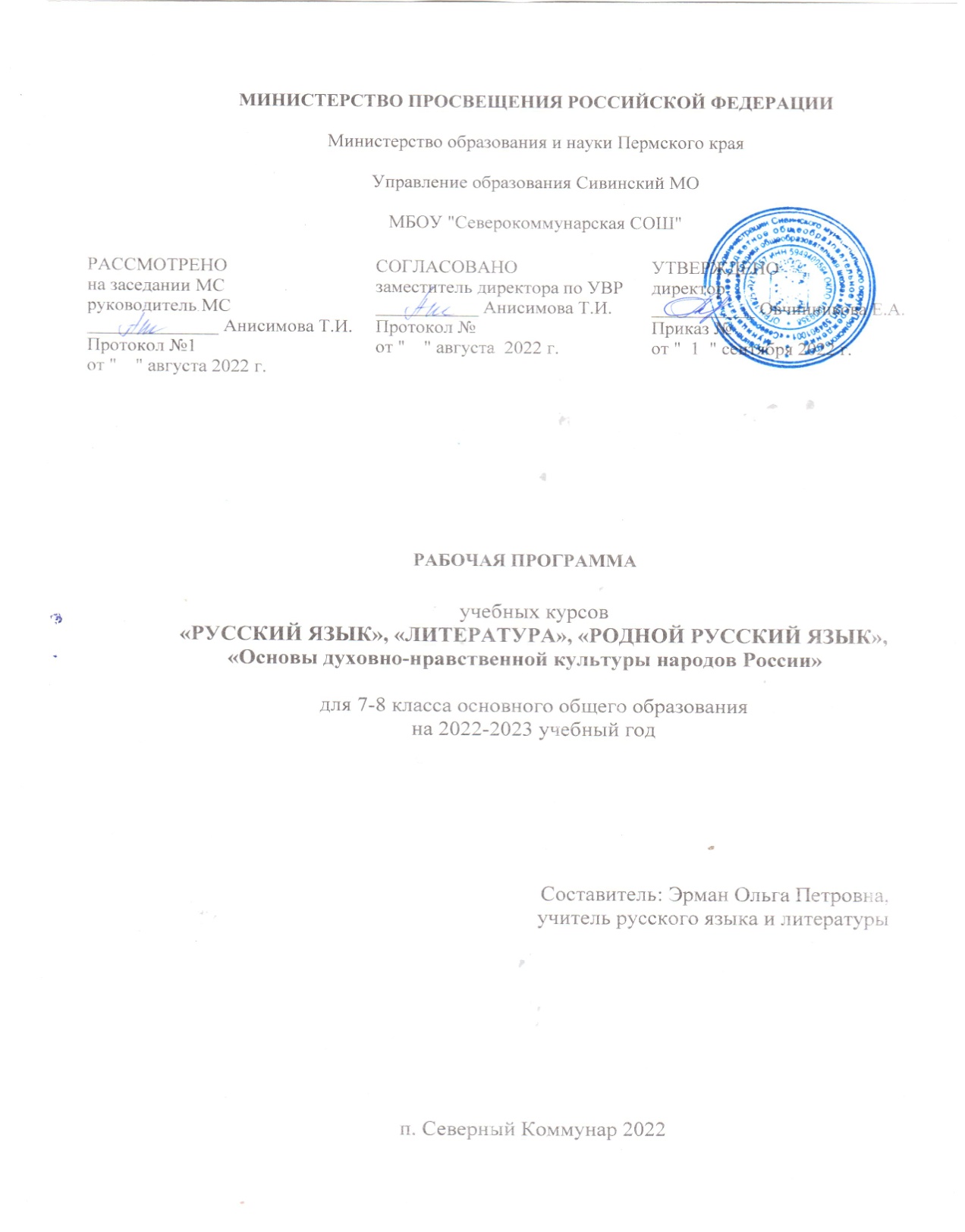 МИНИСТЕРСТВО ПРОСВЕЩЕНИЯ РОССИЙСКОЙ ФЕДЕРАЦИИМинистерство образования и науки Пермского краяУправление образования Сивинский МОМБОУ "Северокоммунарская СОШ"РАБОЧАЯ ПРОГРАММАучебного курса«РУССКИЙ ЯЗЫК»для 7 класса основного общего образованияна 2022-2023 учебный годСоставитель: Эрман Ольга Петровна,учитель русского языка и литературып. Северный Коммунар 2022ПОЯСНИТЕЛЬНАЯ ЗАПИСКА              Рабочая программа по русскому языку в 7 классе составлена на основе Федерального государственного образовательного стандарта основного общего образования, Примерной программы основного общего образования по русскому языку, программы по русскому языку для общеобразовательных учреждений (5-9 классы), авторы: М.М.Разумовская, В.И.Капинос, С.И.Львова, Г.А.Богданова, В.В.Львов/ М.: Дрофа, 2020.              Содержание курса 7 класса нацелено на достижение предметных и метапредметных целей обучения, что возможно на основе компетентностного подхода, обеспечивающего формирование и развитие коммуникативной, языковой, лингвистической и культуроведческой компетенций. Рабочая программа направлена на повторение и систематизацию учебного материала, изученного в 5-6 классах, на изучение нового в 7 классе, на развитие устной и письменной речи учащихся, на постепенную подготовку учащихся к новым формам аттестации – сжатому изложению, сочинению-рассуждению, комплексному анализу текста, тестированию.              Специфику учебника составляет его структура, которая предусматривает изучение следующих разделов: «Речь», «Язык. Правописание. Культура речи», «Морфология. Орфография», «Служебные части речи». Однако языковой и речевой аспекты взаимосвязаны и взаимообусловлены. Уроки развития речи органично входят в языковую часть курса русского языка, изучение речевых тем «вкраплено» в основной курс языка.              Цель программы:            воспитание гражданина и патриота; формирование представления о русском языке как духовной, нравственной и культурной ценности народа; осознание национального своеобразия русского языка; овладение культурой межнационального общения;	развитие и совершенствование способности к речевому взаимодействию и социальной адаптации; информационных умений и навыков; навыков самоорганизации и саморазвития;	освоение знаний о русском языке как многофункциональной знаковой системе и общественном явлении; языковой норме и ее разновидностях; нормах речевого поведения в различных сферах общения;	овладение умениями опознавать, анализировать, классифицировать языковые факты, оценивать их с точки зрения нормативности; различать функциональные разновидности языка и моделировать речевое поведение в соответствии с задачами общения;	применение полученных знаний и умений в собственной речевой практике; повышение уровня речевой культуры, орфографической и пунктуационной грамотности.                  Одна из основных задач – организация работы по овладению учащимися прочными и осознанными знаниями.     Усвоение теоретических сведений осуществляется в практической деятельности учащихся при анализе, сопоставлении и группировке фактов языка, при проведении различных видов разбора.Учебный предмет «Русский язык» в современной школе имеет познавательно-практическую направленность.     Формирование языковой, коммуникативной и лингвистической компетенции учащихся является главной целью преподавания русского языка в школе, для достижения которой необходимо решение следующих задач:    формирование научно-лингвистического мировоззрения учащихся, вооружение их основами знаний о родном языке, развитие языкового и эстетического идеала.  В процессе решения этих познавательных задач реализуется языковая компетенция;формирование прочных орфографических и пунктуационных умений и навыков; овладение нормами русского литературного языка и обогащения словарного запаса и грамматического строя речи учащихся; обучение школьников умению связно излагать свои мысли в устной и письменной форме. Коммуникативная компетенция реализуется в процессе решения названных практических задач:знания учащихся о самой науке «Русский язык», ее разделах, целях научного изучения языка, элементарных сведений о ее методах, об этапах развития, о выдающихся ученых, сделавших открытия в изучении родного языка -   это лингвистическая(языковедческая) компетенция   Культурологическая компетенция – осознание языка как формы выражения национальной культуры, взаимосвязи языка и истории народа, национально-культурной специфики русского языка, владение нормами русского речевого этикета, культурой межнационального общения.     Изучение каждого раздела, каждой темы содействует развитию логического мышления и речи учащихся. Развитие речи учащихся на уроках русского предполагает совершенствование всех видов речевой деятельности (говорения, слушания, чтения и письма).Рабочая программа составлена на основе программы по русскому языку для общеобразовательных учреждений М.М.Разумовской и др. Используемый УМК – учебник «Русский язык. 7 класс / под ред. М.М.Разумовской и др., методические рекомендации к учебнику «Русский язык. 7 класс» / под ред. М.М. Разумовской. Общая характеристика учебного предметаЯзык – по своей специфике и социальной значимости – явление уникальное: он является средством общения и формой передачи информации, средством хранения и усвоения знаний, частью духовной культуры русского народа, средством приобщения к богатствам русской культуры и литературы.Русский язык – государственный язык Российской Федерации, средство межнационального общения и консолидации народов России.Владение родным языком, умение общаться, добиваться успеха в процессе коммуникации являются теми характеристиками личности, которые во многом определяют достижения человека практически во всех областях жизни, способствуют его социальной адаптации к изменяющимся условиям современного мира.В системе школьного образования учебный предмет «Русский язык» занимает особое место: является не только объектом изучения, но и средством обучения. Как средство познания действительности русский язык обеспечивает развитие интеллектуальных и творческих способностей ребенка, развивает его абстрактное мышление, память и воображение, формирует навыки самостоятельной учебной деятельности, самообразования и самореализации личности. Будучи формой хранения и усвоения различных знаний, русский язык неразрывно связан со всеми школьными предметами и влияет на качество усвоения всех других школьных предметов, а в перспективе способствует овладению будущей профессией.Содержание обучения русскому языку отобрано и структурировано на основе компетентностного подхода. В соответствии с этим в VII классе формируются и развиваются коммуникативная, языковая, лингвистическая (языковедческая) и культуроведческая компетенции.Курс русского языка для VII класса   направлен на совершенствование речевой деятельности учащихся на основе овладения знаниями об устройстве русского языка и особенностях его употребления в разных условиях общения, на базе усвоения основных норм русского литературного языка, речевого этикета. Учитывая то, что сегодня обучение русскому языку происходит в сложных условиях, когда снижается общая культура населения, расшатываются нормы литературного языка, в программе усилен аспект культуры речи. Содержание обучения ориентировано на развитие личности ученика, воспитание культурного человека, владеющего нормами литературного языка, способного свободно выражать свои мысли и чувства в устной и письменной форме, соблюдать этические нормы общения. Рабочая программа предусматривает формирование таких жизненно важных умений, как различные виды чтения, информационная переработка текстов, поиск информации в различных источниках, а также способность передавать ее в соответствии с условиями общения. Доминирующей идеей курса является интенсивное речевое и интеллектуальное развитие учащихся. Русский язык представлен в программе перечнем не только тех дидактических единиц, которые отражают устройство языка, но и тех, которые обеспечивают речевую деятельность. Каждый тематический блок программы включает перечень лингвистических понятий, обозначающих языковые и речевые явления, указывает на особенности функционирования этих явлений и называет основные виды учебной деятельности, которые отрабатываются в процессе изучения данных понятий. Таким образом, программа создает условия для реализации деятельностного подхода к изучению русского языка в школе.Идея взаимосвязи речевого и интеллектуального развития нашла отражение и в структуре программы. Она, как уже отмечено, состоит из трех тематических блоков. В первом представлены дидактические единицы, обеспечивающие формирование навыков речевого общения; во втором – дидактические единицы, которые отражают устройство языка и являются базой для развития речевой компетенции учащихся; в третьем – дидактические единицы, отражающие историю и культуру народа, и обеспечивающие культурно-исторический компонент курса русского языка в целом.Указанные блоки в учебном процессе неразрывно взаимосвязаны или интегрированы. Так, например, при обучении морфологии учащиеся не только получают соответствующие знания и овладевают необходимыми умениями и навыками, но и совершенствуют все виды речевой деятельности, различные коммуникативные навыки, а также углубляют представление о родном языке как национально-культурном феномене. Таким образом, процессы осознания языковой системы и личный опыт использования языка в определенных условиях, ситуациях общения оказываются неразрывно связанными друг с другом. Место учебного предмета в учебном планеНа изучение русского языка по учебному плану выделено 4 часа в неделю. Общее количество часов – 136 часов.Ценностные ориентиры содержания учебного предметаОдним из приоритетных направлений в обучении русскому языку является усиление речевой направленности в изучении грамматических тем курса и на этой основе – формирование навыков нормативного, целесообразного и уместного использования средств в разных условиях общения. Содержание курса 7 класса нацелено на достижение предметных и метапредметных целей обучения, что возможно на основе компетентностного подхода, обеспечивающего формирование и развитие коммуникативной, языковой, лингвистической и культуроведческой компетенций.Коммуникативная компетенция предполагает овладение всеми видами речевой деятельности и основами культуры устной и письменной речи, базовыми умениями и навыками использования языка в жизненно важных для данного возраста сферах и ситуациях общения.Языковая и лингвистическая (языковедческая) компетенции предполагают освоение необходимых знаний о языке как знаковой системе и общественном явлении, его устройстве, развитии и функционировании; овладение основными нормами русского литературного языка, обогащение словарного запаса и грамматического строя речи учащихся; формирование способности к анализу и оценке языковых явлений и фактов; необходимых знаний о лингвистике как науке и ученых-русистах; умение пользоваться различными лингвистическими словарями.Культуроведческая компетенция предполагает осознание языка как формы выражения национальной культуры, взаимосвязи языка и истории народа, национально-культурной специфики русского языка, владение нормами русского речевого этикета, культурой межнационального общения.           Особое место в системе работы по русскому языку, в первую очередь по развитию речи и языкового мышления учащихся, занимают межпредметные связи. Она должна охватывать и лексику текстов по разным предметам (в первую очередь терминологию и общенаучную лексику), и сам текст — его строение применительно к разным учебным предметам.Контроль знаний будет осуществляться через тестирование, комплексный анализ текста, контрольные диктанты, творческие работы.Дидактический материал, тексты для комплексного анализа, задания по развитию устной и письменной речи включают в себя региональный компонент.На уроках обобщающего повторения используются электронные учебники, мультимедийные презентации, опорные схемы-конспекты.Основные задачи, предложенные программой курса, содержание и структура курса, формулировки тем, интерпретация отдельных положений, выдвигаемые требования, соответствуют государственному образовательному стандарту по русскому (родному) языку и литературе, направлены на реализацию образовательного стандарта.Личностными результатами изучения предмета «Русский язык» являются следующие умения и качества:эмоциональность; умение осознавать и определять (называть) свои эмоции;эмпатия – умение осознавать и определять эмоции других людей; сочувствовать другим людям, сопереживать;чувство прекрасного – умение чувствовать красоту и выразительность речи, стремитьсяк совершенствованию собственной речи;любовь и уважение к Отечеству, его языку, культуре;интерес к чтению, к ведению диалога с автором текста; потребность в чтении;интерес к письму, к созданию собственных текстов, к письменной форме общения;интерес к изучению языка;осознание ответственности за произнесённое и написанное слово.Метапредметными результатами изучения курса «Русский язык» является формирование универсальных учебных действий (УУД).Регулятивные УУД:самостоятельно формулировать тему и цели урока;составлять план решения учебной проблемы совместно с учителем;работать по плану, сверяя свои действия с целью, корректировать свою деятельность;в диалоге с учителем вырабатывать критерии оценки и определять степень успешности своей работы и работы других в соответствии с этими критериями.Познавательные УУД:вычитывать все виды текстовой информации: фактуальную, подтекстовую, концептуальную;пользоваться разными видами чтения: изучающим, просмотровым, ознакомительным;извлекать информацию, представленную в разных формах (сплошной текст; несплошной текст – иллюстрация, таблица, схема);перерабатывать и преобразовывать информацию из одной формы в другую (составлять план, таблицу, схему);пользоваться словарями, справочниками;осуществлять анализ и синтез;устанавливать причинно-следственные связи;строить рассуждения;Коммуникативные УУД:оформлять свои мысли в устной и письменной форме с учётом речевой ситуации;адекватно использовать речевые средства для решения различных коммуникативных задач; владеть монологической и диалогической формами речи.высказывать и обосновывать свою точку зрения;слушать и слышать других, пытаться принимать иную точку зрения, быть готовым корректировать свою точку зрения;договариваться и приходить к общему решению в совместной деятельности;задавать вопросы.Предметные результаты:по орфографии: характеризовать изученные орфограммы и объяснять их написание; правильно писать слова с изученными орфограммами;по морфологии: распознавать части речи; знать морфологические признаки частей речи и систему формоизменения; по орфоэпии: правильно произносить употребительные слова изученных частей речи; по морфемике и словообразованию: объяснять значение слова, его написание и грамматические признаки, опираясь на словообразовательный анализ и типичные словообразовательные модели;по синтаксису: определять синтаксическую роль частей речи; различать и правильно строить сложные предложения с сочинительными и подчинительными союзами; использовать сочинительные союзы как средство связи предложений в тексте; соблюдать правильную интонацию предложений в речи;по пунктуации: обосновывать и правильно употреблять знаки препинания на основе изученного в 5-7 классах.Содержание учебного курса (140 ч)О языке Язык как развивающееся явление.Речь Повторение изученного о тексте, стилях и типах речи; расширение представления о языковых средствах, характерных для разных типов и стилей речи.Текст: прямой и обратный (экспрессивный) порядок слов в предложениях текста.Стили речи: публицистический стиль (сфера употребления, задача речи, характерные языковые средства).Типы речи: описание состояния человека. Композиционные формы: заметка в газету, рекламное сообщение, портретный очерк.Закрепление и углубление изученного в 5 – 6 классах  Звуковая сторона речи: звуки речи; словесное и логическое ударение; интонация. Словообразование знаменательных частей речи. Правописание: орфография и пунктуация. Лексическая система языка. Грамматика: морфология и синтаксис. Глагол, его спрягаемые формы. Правописание личных окончаний глагола. Причастие и деепричастие. Правописание суффиксов глагола и причастия. Не с глаголами, причастиями, деепричастиями.ЯЗЫК. ПРАВОПИСАНИЕ. КУЛЬТУРА РЕЧИМорфология. ОрфографияНАРЕЧИЕ Наречие как часть речи: общее грамматическое значение, морфологические признаки, роль в предложении. Степени сравнения наречий. Правописание не и ни в наречиях; не с наречиями на -о (-е); о и а в конце наречий; ь после шипящих в конце наречий; употребление дефиса, н и нн в наречиях; слитное и раздельное написание наречных слов. Разряды наречий по значению: определительные и обстоятельственные. Слова категории состояния (слова состояния). Свободное владение орфографическим, толковым, орфоэпическим, этимологическим словарями для получения необходимой справки по наречию. Наречие в художественном тексте (наблюдение и анализ). Синонимия наречий при характеристике действия, признака.Культура речи. Правильное произношение наиболее употребительных наречий. Использование местоименных наречий как средства связи предложений в тексте.СЛУЖЕБНЫЕ ЧАСТИ РЕЧИ ПРЕДЛОГ Общее понятие о предлогах. Разряды предлогов: простые, сложные и составные; непроизводные и производные. Правописание предлогов.Культура речи. Правильное употребление предлогов в составе словосочетаний (отзыв о книге, рецензия на книгу и т.д.). Употребление существительных с предлогами благодаря, согласно, вопреки. Правильное произношение предлогов.СОЮЗ Общее понятие о союзе. Разряды союзов: сочинительные и подчинительные. Употребление союзов в простом и сложном предложениях. Правописание союзов типа зато, чтобы, также, тоже, соотносимых с формами других частей речи.Культура речи. Союзы как средство связи членов предложения и средство связи предложений. Правильное произношение союзов.ЧАСТИЦА Общее понятие о частице. Разряды частиц: формообразующие и модальные (отрицательные, вопросительные, выделительные, усилительные и др.). Правописание частиц не и ни с различными частями речи и в составе предложения. Частицы как средство выразительности речи.Культура речи. Употребление частиц в соответствии со смыслом высказывания и стилем речи. Правильное произношение частиц.МЕЖДОМЕТИЯ И ЗВУКОПОДРАЖАТЕЛЬНЫЕ СЛОВА      Общее понятие о междометиях и звукоподражательных словах. Междометия, обслуживающие сферу эмоций, сферу волеизъявления, сферу речевого этикета. Правописание междометий и звукоподражаний. Знаки препинания в предложениях с междометиями.      Культура речи. Правильное произношение и употребление междометий и звукоподражательных слов в речи.Трудные случаи разграничения языковых явлений.Семантико-грамматический анализ внешне сходных явлений языка: по прежнему — по-прежнему, ввиду — в виду, стекло (гл.) — стекло (сущ.), что(мест.) — что (союз), обежать — обижать и т. п.ПОВТОРЕНИЕКАЛЕНДАРНО – ТЕМАТИЧЕСКОЕ ПЛАНИРОВАНИЕ Перечень учебно-методического обеспечения1. Разумовская, М. М. Программа по русскому языку для общеобразовательных учреждений для 5–9 классов / М. М. Разумовская, В. И. Капинос, С. И. Львова, Г. А. Богданова, В. В. Львов // Программно-методические материалы. Русский язык, 5–9 классы / сост. Харитонова Е.И. – М.: Дрофа, 2019. 2. Русский язык. 7 кл.: методические рекомендации к учебнику / под ред. М. М. Разумовской. – М.: Дрофа, 2013. 3. Русский язык. 7 кл.: учебник .для общеобразовательных учреждений / М. М. Разумовская [и др.] ; под ред. М. М. Разумовской, П. А. Леканта. – М.: Дрофа, 2016.4. Никулина М.Ю. Тесты по русскому языку: 7 класс: к учебнику М.М. Разумовской и др. «Русский язык: учеб. для 7 кл. общеобразоват. учреждений». – М.: Издательство «Экзамен», 2018.5. Интернет-ресурсыМИНИСТЕРСТВО ПРОСВЕЩЕНИЯ РОССИЙСКОЙ ФЕДЕРАЦИИМинистерство образования и науки Пермского краяУправление образования Сивинский МОМБОУ "Северокоммунарская СОШ"РАБОЧАЯ ПРОГРАММАучебного курса«РУССКИЙ ЯЗЫК»для 8 класса основного общего образованияна 2022-2023 учебный годСоставитель: Эрман Ольга Петровна,учитель русского языка и литературып. Северный Коммунар 2022Пояснительная запискаРабочая программа по русскому языку в 8 классе составлена на основе: Федерального компонента государственного стандарта основного общего образования второго поколенияПрограммы по русскому языку для общеобразовательных учреждений  (5-9 классы), авторы: М.М.Разумовская, В.И.Капинос, С.И.Львова, Г.А.Богданова, В.В.Львов/ М.: Дрофа, 2014.Учебник. Русский язык: Учебник для общеобразовательных учреждений / М.М.Разумовская, С.И.Львова и др. – М.: Дрофа, 2015.                                                        Психолого- педагогическая  характеристика учебного коллектива Рабочая программа составлена в соответствии с психолого-педагогическими особенностями класса.Место предмета в учебном планеНа изучение предмета отводится 3 часа в неделю, итого 102 часа за учебный год.Цели обученияИзучение русского языка в 8 классе направлено на достижение следующих целей:- воспитание гражданственности и патриотизма, любви к русскому языку; сознательного отношения к языку как духовной ценности, средству общения и получения знаний в разных сферах человеческой деятельности;- развитие речевой и мыслительной деятельности; коммуникативных умений и навыков, обеспечивающих свободное владение русским литературным языком в разных сферах и ситуациях общения; готовности и способности к речевому взаимодействию и взаимопониманию; потребности в речевом самосовершенствовании;- освоение знаний о русском языке, его устройстве и функционировании в различных сферах и ситуациях общения;стилистических ресурсах, основных нормах русского литературного языка и речевого этикета; обогащение словарного запаса и расширение круга используемых грамматических средств;- формирование умений опознавать, анализировать, классифицировать языковые факты, оценивать их с точки зрения нормативности, соответствия сфере и ситуации общения; осуществлять информационный поиск, извлекать и преобразовывать необходимую информацию;- применение полученных знаний и умений в собственной речевой практике.Задачи обучения:- вооружить учащихся знаниями базовой науки;- организовать деятельность обучающихся в данной сфере познания;- формировать у учащихся научно-лингвистическое мировоззрение;- привить учащимся опыт решения лингвистических вопросов;- формировать прочные орфографические и пунктуационные умения и навыки;- обогащать словарный запас и грамматический строй речи учащихся;- обучать школьников умению связно излагать свои мысли в устной и письменной форме.                                                            ОБЩАЯ ХАРАКТЕРИСТИКА УЧЕБНОГО ПРЕДМЕТА.       Язык – по своей специфике и социальной значимости – явление уникальное: он является    средством общения и формой передачи информации, средством хранения и усвоения знаний, частью духовной культуры русского народа, средством приобщения к богатствам русской культуры и литературы. Русский язык – государственный язык Российской Федерации, средство межнационального общения и консолидации народов России.         Владение родным языком, умение общаться, добиваться успеха в процессе коммуникации     являются теми характеристиками личности, которые во многом определяют достижения человека практически во всех областях жизни, способствуют его социальной адаптации к изменяющимся условиям современного мира.В системе школьного образования учебный предмет «Русский язык» занимает особое место: является не только объектом изучения, но и средством обучения. Как средство познания действительности русский язык обеспечивает развитие интеллектуальных и творческих способностей ребенка, развивает его абстрактное мышление, память и воображение, формирует навыки самостоятельной учебной деятельности, самообразования и самореализации личности. Будучи формой хранения и усвоения различных знаний, русский язык неразрывно связан со всеми школьными предметами и влияет на качество усвоения всех других школьных предметов, а в перспективе способствует овладению будущей профессией.Содержание обучения русскому языку отобрано и структурировано на основе компетентностного подхода. В соответствии с этим в 8 классе продолжают формироваться и развиваться коммуникативная, языковая, лингвистическая (языковедческая) и культуроведческая компетенции.Коммуникативная компетенция – овладение всеми видами речевой деятельности и основами культуры устной и письменной речи, базовыми умениями и навыками использования языка в жизненно важных для данного возраста сферах и ситуациях общения.Языковая и лингвистическая (языковедческая) компетенции – освоение необходимых знаний о языке как знаковой системе и общественном явлении, его устройстве, развитии и функционировании; овладение основными нормами русского литературного языка; обогащение словарного запаса и грамматического строя речи учащихся; формирование способности к анализу и оценке языковых явлений и фактов, необходимых знаний о лингвистике как науке и ученых-русистах; умение пользоваться различными лингвистическими словарями.Культуроведческая компетенция – осознание языка как формы выражения национальной культуры, взаимосвязи языка и истории народа, национально-культурной специфики русского языка, владение нормами русского речевого этикета, культурой межнационального общения.                                                           Описание ценностных ориентиров учебного  предмета

Ценностные ориентиры содержания учебного предмета «Русский язык» Ведущее место предмета «Русский язык» в системе общего образования обусловлено тем, что русский язык является государственным языком Российской Федерации, родным языком русского народа, средством межнационального общения. Изучение русского языка способствует формированию у учащихся представлений о языке как основном средстве человеческого общения, явлении национальной культуры и основе национального самосознания. В процессе изучения русского языка у учащихся начальной школы формируется позитивное эмоционально-ценностное отношение к русскому языку, стремление к его грамотному использованию, пониманию того, что правильная устная и письменная речь является показателем общей культуры человека. На уроках русского языка ученики получают начальное представление о нормах русского литературного языка и правилах речевого этикета, учатся ориентироваться в целях, задачах, условиях общения, выборе адекватных языковых средств для успешного решения коммуникативных задач. Русский язык является для учащихся основой всего процесса обучения, средством развития их мышления, воображения, интеллектуальных и творческих способностей, основным каналом социализации личности. Успехи в изучении русского языка во многом определяют результаты обучения по другим школьным предметам.                                                                                                          Содержание курса Функции русского языка в современном мире Повторение пройденного в 5 - 7 классах Синтаксис. Пунктуация. Культура речиСловосочетание 1.        Повторение пройденного о словосочетании в V классе. Связь слов в словосочетании: согласование, управление, примыкание. Виды словосочетаний по морфологическим свойствам главного слова (глагольные, именные, наречные).2.        Умение правильно употреблять форму зависимого слова при согласовании и управлении. Умение использовать в речи синонимические по значению словосочетания.Простое предложение 1.        Повторение пройденного о предложении. Грамматическая (предикативная) основа предложения.Особенности связи подлежащего и сказуемого. Порядок слов в предложении. Интонация простого предложения. Логическое ударение.2.        Умение выделять с помощью логического ударения и порядка слов наиболее важное слово в предложении, выразительно читать предложения.Простые двусоставные предложенияГлавные члены предложения 1.        Повторение пройденного материала о подлежащем. Способы выражения подлежащего. Повторение изученного о сказуемом. Составное глагольное сказуемое. Составное именное сказуемое. Тире между подлежащим и сказуемым.Синтаксические синонимы главных членов предложения, их текстообразующая роль.2.        Умение интонационно правильно произносить предложения с отсутствующей связкой; согласовывать глагол-сказуемое с подлежащим, выраженным словосочетанием.Умение пользоваться в речи синонимическими вариантами выражения подлежащего и сказуемого.3.        Публицистическое сочинение о памятнике культуры (истории) своей местности.Второстепенные члены предложения 1.        Повторение изученного материала о второстепенных членах предложения. Прямое и косвенное дополнение (ознакомление). Несогласованное определение. Приложение как разновидность определения; знаки препинания при приложении. Виды обстоятельств по значению (времени, места, причины, цели, образа действия, условия, уступительное).Сравнительный оборот; знаки препинания при нем.2.         Умение использовать в речи согласованные и несогласованные определения как синонимы.3.         Ораторская речь, ее особенности. Публичное выступление об истории своего края.Простые односоставные предложения I. Группы односоставных предложений. Односоставные предложения с главным членом сказуемым (определенно-личные, неопределенно-личные, безличные) и подлежащим (назывные).Синонимия односоставных и двусоставных предложений, их текстообразующая роль.II. Умение пользоваться двусоставными и односоставными предложениями как синтаксическими синонимами.Умение пользоваться в описании назывными предложениями для обозначения времени и места.III. Рассказ на свободную тему.Р.К.: Специфика использования страдательных оборотов в односоставных предложениях.Неполные предложения Понятие о неполных предложениях.Неполные предложения в диалоге и в сложном предложении.Однородные члены предложения I. Повторение изученного об однородных членах предложения. Однородные члены предложения, связанные союзами (соединительными, противительными, разделительными) и интонацией. Однородные и неоднородные определения. Ряды однородных членов предложения. Разделительные знаки препинания между однородными членами. Обобщающие слова при однородных членах. Двоеточие и тире при обобщающих словах в предложениях.Вариативность постановки знаков препинания.II. Умение интонационно правильно произносить предложения с обобщающими словами при однородных членах.III. Рассуждение на основе литературного произведения (в том числе дискуссионного характера).Обращение, вводные слова и междометия I. Повторение изученного материала об обращении.Распространенное обращение. Выделительные знаки препинания при обращениях. Вводные слова. Вводные предложения. Вставные конструкции. Междометия в предложении. Выделительные знаки препинания при вводных словах и предложениях, при междометиях. Одиночные и парные знаки препинания.Текстообразующая роль обращений, вводных слов и междометий.II. Умение интонационно правильно произносить предложения с обращениями, вводными словами и вводными предложениями, междометиями. Умение пользоваться в речи синонимическими вводными словами; употреблять вводные слова как средство связи предложений и частей текста.III. Публичное выступление на общественно значимую тему.Обособленные члены предложения I. Понятие об обособлении. Обособленные определения и обособленные приложения. Обособленные обстоятельства. Уточнение как вид обособленного члена предложения. Выделительные знаки препинания при обособленных второстепенных и уточняющих членах предложения.Синтаксические синонимы обособленных членов предложения, их текстообразующая роль.II. Умение интонационно правильно произносить предложения с обособленными и уточняющими членами. Умение использовать предложения с обособленными членами и их синтаксические синонимы.III. Характеристика человека как вид текста; строение данного текста, его языковые особенности.Прямая и косвенная речь I. Повторение изученного материала о прямой речи и диалоге. Способы передачи чужой речи.Слова автора внутри прямой речи. Разделительные и выделительные знаки препинания в предложениях с прямой речью. Косвенная речь. Цитата. Знаки препинания при цитировании.Синтаксические синонимы предложений с прямой речью, их текстообразующая роль.II. Умение выделять в произношении слова автора. Умение заменять прямую речь косвенной.III. Сравнительная характеристика двух знакомых лиц; особенности строения данного текста.Повторение и систематизация пройденного в 8 классе                                                                      Результаты  изучения курсаЛичностными результатами освоения выпускниками основной школы программы по русскому языку являются:1) понимание русского языка как одной из основных национально -культурных ценностей русского народа, определяющей роли родного языка в развитии интеллектуальных, творческих способностей и моральных качеств личности, его значения в процессе получения школьного образования;2) осознание эстетической ценности русского языка; уважительное отношение к родному языку, гордость за него; потребность сохранить чистоту русского языка как явления национальной культуры; стремление к речевому самосовершенствованию;3) достаточный объем словарного запаса и усвоенных грамматических средств для свободного выражения мыслей и чувств в процессе речевого общения; способность к самооценке на основе наблюдения за собственной речью.Метапредметными результатами изучения курса «Русский язык» является формирование универсальных учебных действий.1)коммуникативные универсальные учебные действия(владеть всеми видами речевой деятельности, строить продуктивное речевое взаимодействие со сверстниками и взрослыми; адекватно воспринимать устную и письменную речь; точно, правильно, логично и выразительно излагать свою точку зрения по поставленной проблеме; соблюдать в процессе коммуникации основные нормы устной и письменной речи и правила русского речевого этикета и др.);2)познавательные универсальные учебные действия(формулировать проблему, выдвигать аргументы, строить логическую цепь рассуждения, находить доказательства, подтверждающие или опровергающие тезис; осуществлять библиографический поиск, извлекать необходимую информацию из различных источников; определять основную и второстепенную информацию, осмысливать цель чтения, выбирая вид чтения в зависимости от коммуникативной цели; применять методы информационного поиска, в том числе с помощью компьютерных средств; перерабатывать,систематизировать информацию и предъявлять ее разными способами и др.);3) регулятивные универсальные учебные действия(ставить и адекватно формулировать цель деятельности, планировать последовательность действий и при необходимости изменять ее; осуществлять самоконтроль, самооценку, самокоррекцию и др.).Предметными результатами освоения выпускниками основной школы программы по русскому (родному) языку являются:1) представление об основных функциях языка, о роли русского языка как национального языка русского народа, как государственного языка Российской Федерации и языка межнационального общения, о связи языка и культуры народа, о роли родного языка в жизни человека и общества;2) понимание места родного языка в системе гуманитарных наук и его роли в образовании в целом;3) усвоение основ научных знаний о родном языке; понимание взаимосвязи его уровней и единиц;4) освоение базовых понятий лингвистики: лингвистика и ее основные разделы; язык и речь, речевое общение, речь устная и письменная; монолог, диалог и их виды; ситуация речевого общения; разговорная речь, научный, публицистический, официально -деловой стили, язык художественной литературы; жанры научного,публицистического, официально-делового стилей и разговорной речи; функционально -смысловые типы речи (повествование, описание, рассуждение); текст, типы текста; основные единицы языка, их признаки и особенности употребления в речи;5) овладение основными стилистическими ресурсами лексики и фразеологии русского языка, основными нормами русского литературного языка (орфоэпическими, лексическими, грамматическими,  орфографическими, пунктуационными), нормами речевого этикета и использование их в своей речевой практике при создании устных и письменных высказываний;6) проведение различных видов анализа слова (фонетический, морфемный, словообразовательный, лексический, морфологический), синтаксического анализа словосочетания и предложения, многоаспектного анализа текста с точки зрения его основных признаков и структуры, принадлежности к определенным функциональным разновидностям языка, особенностей языкового оформления, использования выразительных средств языка;7) понимание коммуникативно -эстетических возможностей лексической и грамматической синонимии и использование их в собственной речевой практике;8) осознание эстетической функции родного языка, способность оценивать эстетическую сторону речевого высказывания при анализе текстов художественной литературы.  Система оценки планируемых результатов по русскому языку.       «Система оценки…» призвана обеспечивать одинаковые требования к знаниям, умениям и навыкам учащихся по русскому языку.  В них устанавливаются: 1) единые критерии оценки различных сторон владения устной и письменной формами русского языка (критерии оценки орфографической и пунктуационной грамотности, языкового оформления связного высказывания, содержания высказывания);   2) единые нормативы оценки знаний, умений и навыков;  3) объем нормативы оценки знаний, умений и навыков;  3) объем различных видов контрольных работ;  4) количество отметок за различные виды контрольных работ.        Ученика предъявляются требования только к таким умениям и навыкам, над которыми они работали или работают к моменту проверки.  На уроках русского языка проверяются: 1) знание полученных сведений о языке;  2) орфографические и пунктуационные навыки;  3)  речевые умения.        Формами контроля, выявляющего подготовку учащегося по русскому языку, служат соответствующие виды разбора, устные сообщения учащегося, письменные работы типа изложения с творческим заданием, сочинения разнообразных жанров, рефераты.Оценка устных ответов учащихсяУстный опрос является одним из основных способов учёта знаний учащихся по русскому языку. Развёрнутый ответ ученика должен представлять собой связное, логически последовательное сообщение на заданную тему, показывать его умения применять правила, определения в конкретных случаях. При оценке ответа ученика надо руководствоваться следующими критериями, учитывать: 1) полноту и правильность ответа; 2)  степень осознанности, понимания изученного;3)  языковое оформление ответа.          Ответ на теоретический вопрос  оценивается по традиционной пятибалльной системе.          Отметка «5» ставится, если ученик: 1)  полно излагает изученный материал, даёт правильное определение понятий; 2)  обнаруживает понимание материала, может обосновать свои суждения, применить знания  на практике, привести самостоятельно составленные примеры; 3)  излагает материал последовательно и правильно с точки зрения норм литературного языка.          Отметка «4» ставится, если ученик даёт ответ, удовлетворяющий тем же требованиям, что и для отметки «5», но допускает 1-2 ошибки, которые сам же и исправляет, и 1-2 недочёта последовательности и языковом оформлении излагаемого.          Отметка «3» ставится, если ученик обнаруживает знание основных положений данной темы, но излагает материал неполно и допускает неточности в определении понятий или формулировке  правил;не умеет достаточно глубоко и доказательно обосновать свои суждения и привести свои примеры; излагает материал непоследовательно и допускает ошибки в языковом оформлении излагаемого.          Отметка «2» ставится, если ученик обнаруживает незнание большей части соответствующего материала, допускает ошибки в формулировке определений и правил, искажающие их смысл, беспорядочно и неуверенно излагает материал.          Оценка («5», «4», «3») может ставиться не только за единовременный ответ (когда на проверку подготовки ученика отводится определенное время), но и за рассредоточенный во времени, т.е.  за сумму ответов, данных учеником на протяжении урока (выводится поурочный балл),  при условии,  если в процессе урока не только заслушивались ответы учащегося, но и осуществлялась проверка его умения применять знания на практике.2. Оценка диктантов.      Диктант – одна из основных форм проверки орфографической и пунктуационной грамотности. Для диктантов целесообразно использовать связные тексты, которые должны отвечать нормам современного литературного языка, быть доступными по содержанию учащимся данного класса.        Примерный объем диктанта для 8 класса – 120- 150 слов.      Контрольный словарный диктант проверяет усвоение  слов с непроверяемыми и труднопроверяемыми орфограммами. Объем словарного диктанта для 8 класса – 30 – 35 слов.  Диктант, имеющий целью проверку подготовки учащихся по определённой теме, должен включать основные орфограммы или пунктограммы этой темы, а также обеспечивать выявление прочности ранее приобретённых навыков.        Итоговые диктанты, проводимые в конце четверти и года, проверяют подготовку учащихся по всем изученным темам. Для контрольных диктантов следует подбирать такие тексты,  в которых изучаемые в данной теме орфограммы и пунктограммы  были бы представлены не менее 2 – 3 случаями.  Из изученных ранее орфограмм и пунктограмм включаются основные: они должны быть представлены 1 – 3 случаями.  В целом количество проверяемых орфограмм и пунктограмм не должно превышать в 8 классе – 24 различных орфограмм и 10 пунктограмм.       В текст контрольных диктантов могут включаться только те вновь изученные орфограммы, которые в достаточной мере закреплялись.  В диктанте должно быть в 8 классе – не более 10 различных слов с непроверяемыми и труднопроверяемыми написаниями, правописанию которых ученики специально обучались.       При оценке диктанта исправляются, но не учитываются орфографические и пунктуационные ошибки:в переносе слов;на правила, которые не включены в школьную программу;на еще не изученные правила;в словах с непроверяемыми написаниями, над которыми не проводилась специальная работа;в передаче авторской пунктуации.     Исправляются, но не учитываются описки, неправильные написания, искажающие звуковой облик слова, например: «рапотает» (вместо работает),  «дулпо» (вместо дупло), «мемля» (вместо земля).      При оценке диктантов важно также учитывать характер ошибки.  Среди ошибок следует выделять НЕГРУБЫЕ, т.е. не имеющие существенного значения для характеристики грамотности.  При подсчете ошибок две негрубые считаются за одну. К негрубым ошибкам относятся:в исключениях  из правил;в написании большой буквы в составных собственных наименованиях;в случаях слитного  и раздельного написания приставок, в наречиях, образованных от существительных с предлогами, правописание которых не регулируется правилами;в случаях раздельного и слитного написания НЕ с прилагательными и причастиями, выступающими в роли сказуемого;в написании Ы и И после приставок;в случаях трудного различия НЕ и НИ (Куда он только не обращался! Куда он ни обращался, никто не мог дать ему ответ. Никто иной не…; не кто иной, как; ничто иное не…; не что иное, как и др.);в собственных именах нерусского происхождения;в случаях. Когда вместо одного знака препинания поставлен другой;в пропуске одного из сочетающихся знаков препинания или в нарушении их последовательности.      Необходимо учитывать также повторяемость и однотипность ошибок.  Если ошибка повторяется в одном и том же слове или в корне однокоренных слов, то она считается за одну ошибку.        Однотипными считаются ошибки на одно правило, если условия выбора правильного написания заключены в грамматических ( в армии, в роще; колют, борются) и фонетических (пирожок, сверчок) особенностях данного слова.        Не считаются однотипными ошибки на такое правило, в котором для выяснения правильного написания одного слова требуется подобрать другое (опорное) слово или его форму.        Первые три однотипные ошибки считаются за одну ошибку, каждая следующая подобная ошибка учитывается как самостоятельная.         Примечание. Если в одном непроверяемом слове допущены 2 или более ошибки, то все они считаются за одну ошибку.       При наличии в контрольном диктанте более 5 поправок (исправление неверного написания на верное) оценка снижается на один балл.  Отличная оценка не выставляется при наличии трех и более исправлений.Диктант оценивается одной отметкой.Оценка «5» выставляется за безошибочную работу, а также при наличии в ней 1 негрубой орфографической или 1 негрубой пунктуационной ошибки.Оценка «4» выставляется при наличии в диктанте 2 орфографических и 2 пунктуационных ошибок, или 1 орфографической и 3 пунктуационных ошибок, или 4 пунктуационных при отсутствии орфографических ошибок. Оценка «4» может выставляться при 3 орфографических ошибках, если среди них есть однотипные.Оценка «3» выставляется' за диктант, в котором допущены 4 орфографические и 4 пунктуационные ошибки, или 3 орфографические и 5 пунктуационных ошибок, или 7 пунктуационных ошибок при отсутствии орфографических ошибок, В IV классе допускается выставление оценки «3» за диктант при5 орфографических и 4 пунктуационных ошибках. Оценка «3» может быть поставлена также при наличии 6 орфографических и 6 пунктуационных, если среди тех и других имеются однотипные и негрубые ошибки.Оценка «2» выставляется за диктант, в котором допущено до 7 орфографических и 7 пунктуационных ошибок, или 6 орфографических и 8 пунктуационных ошибок, 5 орфографических и 9 пунктуационных ошибок, 8 орфографических и 6 пунктуационных ошибок.При большем количестве ошибок диктант оценивается баллом «1».       При некоторой вариативности количества ошибок, учитываемых при выставлении оценки за диктант, следует принимать во внимание предел, превышение которого не позволяет выставлять данную оценку. Таким пределом является для оценки «4» -  2 орфографические ошибки,  для оценки «3» - 4  орфографические ошибки (для 5  класса — 5 орфографических ошибок), для оценки «2» - 7 орфографических ошибок.В комплексной контрольной работе, состоящей из диктанта и дополнительного (фонетического, лексического, орфографического, грамматического) задания, выставляются две оценки за каждый вид работы.       При оценке выполнения дополнительных заданий рекомендуется руководствоваться следующим:Оценка «5» ставится, если ученик выполнил все задания верно.Оценка «4» ставится, если ученик выполнил правильно не менее 3/4 заданий.Оценка «3» ставится за работу, в которой правильно выполнено не менее                      половины заданий.Оценка «2» ставится за работу, в которой не выполнено более половины заданий.Оценка «1» ставится, если ученик не выполнил ни одного задания.Примечание. Орфографические и пунктуационные ошибки, допущенные при выполнении дополнительных заданий, учитываются при выведении оценки за диктант.При оценке контрольного словарного диктанта рекомендуется руководствоватьсяследующим:Оценка «5» ставится за диктант, в котором нет ошибок.Оценка «4» ставится за диктант, в котором ученик допустил 1—2 ошибки.Оценка «3» ставится за диктант, в котором допущено 3—4 ошибки.Оценка «2» ставится за диктант, в котором допущено до 7 ошибок. При большем количестве ошибок диктант оценивается баллом «1».                                                  3.  Оценка сочинений и изложенийСочинение и изложение – основные формы проверки умения правильно и последовательно излагать мысли, уровня речевой подготовки учащихся. Сочинения и изложения в 8 классе проводятся в соответствии с требованиями раздела программы «Развитие связной речи».Примерный объем текста для подробного изложения в 8 классе – 250 – 350 слов.Объем текстов итоговых контрольных подробных изложений в 8 классе может быть увеличен на 50 слов в связи с тем, что на таких уроках не проводится подготовительная  работа.  Рекомендуется следующий объем классных сочинений в 8 классе – 2,0 – 3,0 страницы.С помощью сочинений и изложений проверяются:1) умение раскрывать тему;2) умение использовать языковые средства в соответствии со стилем, темой и    задачей  высказывания;3) соблюдение языковых норм и правил правописания.Любое сочинение и изложение оценивается двумя отметками: первая ставится за содержание и речевое оформление, вторая — за грамотность, т. е. за соблюдение орфографических, пунктуационных и языковых норм. Обе оценки считаются оценками по русскому языку, за исключением случаев, когда проводится работа, проверяющая знания учащихся по литературе. В этом случае первая оценка (за содержание и речь) считается оценкой по литературе.Содержание сочинения и изложения оценивается по следующим критериям:соответствие работы ученика теме и основной мысли;полнота раскрытия темы;правильность фактического материала;последовательность изложения.При оценке речевого оформления сочинений и изложений учитывается:разнообразие словаря и грамматического строя речи;стилевое единство и выразительность речи;число речевых недочетов.Грамотность оценивается по числу допущенных учеником ошибок — орфографических, пунктуационных и грамматически            Примечание: 1.  При оценке сочинения необходимо учитывать самостоятельность, оригинальность замысла ученического сочинения, уровень его композиционного и речевого оформления.  Наличие оригинального замысла, его хорошая реализация позволяет повысить первую оценку за сочинение на один балл.2.  Если объем сочинения в полтора – два раза больше указанного в настоящих «Нормах оценки  знаний, умений и навыков учащихся по русскому языку», то при оценке работы следует исходить из нормативов, увеличенных для отметки «4» на одну, а для отметки «3» на две единицы.  Например, при оценке грамотности «4» ставится при 3 орфографических, 2 пунктуационных и 2 грамматических ошибок или при соотношениях:  2 – 3 – 2, 2 – 2 – 3;  «3» ставится при соотношениях:  6 – 4 – 4, 4 – 6 – 4, 4 – 4 – 6.  При выставлении оценки «5» превышение объема сочинения не принимается  во внимание.3.  Первая оценка (за содержание и речь) не может быть положительной, если не раскрыта тема высказывания, хотя по остальным показателям оно написано удовлетворительно.4.  На оценку сочинения и изложения распространяются положения об однотипных и негрубых ошибках, а также о сделанных учеником исправлениях, приведенные в разделе «Оценка диктантов».Оценка обучающихся работ      Обучающие работы (различные упражнения и диктанты неконтрольного характера) оцениваются более строго, чем контрольные работы.      При оценке обучающих работ учитываются: 1) степень самостоятельности учащегося; 2) этап обучения; 3) объем работы; 4) четкость, аккуратность, каллиграфическая правильность письма.      Если возможные ошибки были предупреждены в ходе работы, оценки «5» и «4» ставятся только в том случае, когда ученик не допустил ошибок или допустил, но исправил ошибку.  При этом выбор одной из оценок при одинаковом уровне грамотности и содержания определяется степенью аккуратности записи, подчеркиваний и других особенностей оформления, а также наличием или отсутствием описок.  В работе, превышающей по количеству слов объем диктантов для данного класса, для оценки «4» допустимо и 2 исправления ошибок.       Первая и вторая работа, как классная, так и домашняя, при закреплении определенного умения или навыка проверяется, но по усмотрению учителя может не оцениваться.      Самостоятельные работы, выполненные без предшествовавшего анализа возможных ошибок, оцениваются по нормам для контрольных работ соответствующего или близкого вида.                                                                                      Выведение итоговых оценок.      За учебную четверть и учебный год ставится итоговая оценка.  Она является единой и отражает в обобщенном виде все стороны подготовки ученика по русскому языку: усвоение теоретического материала, овладение умениями, речевое развитие, уровень орфографической и пунктуационной грамотности.      Итоговая оценка не должна выводиться механически, как среднее арифметическое предшествующих оценок.  Решающим при ее определении следует считать фактическую подготовку ученика по всем показателям ко времени выведения этой оценки.  Однако для того чтобы стимулировать серьезное отношение учащихся к занятиям на протяжении всего учебного года, при выведении итоговых оценок необходимо учитывать результаты их текущей успеваемости.      При выведении итоговой оценки преимущественное значение придается оценкам, отражающим степень владения навыками (орфографическими, пунктуационными, речевыми).  Поэтому итоговая оценка за грамотность не может быть положительной, если на протяжении четверти (года)  большинство контрольных диктантов, сочинений, изложений за орфографическую, пунктуационную, речевую грамотность оценивалась баллом «2» или «1».                                         Описание материально – технического обеспечения учебного предмета1.   Разумовская М.М., Львова С.И., Капинос В.И. Русский язык. 8 класс:      Учебник для общеобразовательных учреждений/ Под редакцией М.М.Разумовской, П.А.Леканта.     М.: Дрофа, 2015.       2.  Методические рекомендации к учебнику Русский язык 8 класс. Под редакцией М.М.Разумовской.    –М.: Дрофа, 2015.3.Компьютер4.Проектор5.Экран  КАЛЕНДАРНО-ТЕМАТИЧЕСКОЕ ПЛАНИРОВАНИЕ 8 класс РУССКИЙ ЯЗЫКМИНИСТЕРСТВО ПРОСВЕЩЕНИЯ РОССИЙСКОЙ ФЕДЕРАЦИИМинистерство образования и науки Пермского краяУправление образования Сивинский МОМБОУ "Северокоммунарская СОШ"РАБОЧАЯ ПРОГРАММАучебного курса«ЛИТЕРАТУРА»для 7 класса основного общего образованияна 2022-2023 учебный годСоставитель: Эрман Ольга Петровна,учитель русского языка и литературып. Северный Коммунар 2022ПОЯСНИТЕЛЬНАЯ ЗАПИСКАРабочая программа по предмету «Литература» для 7 класса на 2022 – 2023 учебный год составлена на основе Федерального государственного образовательного стандарта основного общего образования, Примерной программе по литератур, Авторской  программе по литературе для 5 – 11-х классов общеобразовательной школы /Авторы-составители: Г.С. Меркин, С.А. Зинин, В.А. Чалмаев. – 5-е изд., испр. и  доп. – М.: ООО «ТИД «Русское слово – РС», 2012 – 200 с. к УМК для 5-9 классов /Авторы программы  Г.С. Меркин, С.А. Зинин, В.А. Чалмаев), учебного плана школы на 2022-2023  учебный год, Положения о рабочей программе школы, Основной образовательной программы школы.. Место предмета в учебном планеДанная программа рассчитана на 105 часов, предусмотренных в Федеральном базисном учебном плане для образовательных учреждений Российской Федерации. Образовательное изучение литературы осуществляется в объёме: 7 класс – 102 ч. (3ч. в неделю). Цели изучения курса литературы.
Изучение литературы в основной школе направлено на достижение следующих целей:воспитание духовно развитой личности, готовой к самопознанию и самосовершенствованию, способной к созидательной деятельности в современном мире; формирование гуманистического мировоззрения, национального самосознания, гражданской позиции, чувства патриотизма, любви и уважения к литературе и ценностям отечественной культуры;развитие представлений о специфике литературы в ряду других искусств; культуры читательского восприятия художественного текста, понимания авторской позиции, исторической и эстетической обусловленности литературного процесса; образного и аналитического мышления, эстетических и творческих способностей учащихся, читательских интересов, художественного вкуса; устной и письменной речи учащихся;освоение текстов художественных произведений в единстве содержания и формы, основных историко-литературных сведений и теоретико-литературных понятий; формирование общего представления об историко-литературном процессе;совершенствование умений анализа и интерпретации литературного произведения как художественного целого в его историко-литературной обусловленности с использованием теоретико-литературных знаний; написания сочинений различных типов; поиска, систематизации и использования необходимой информации, в том числе в сети Интернета.Для достижения поставленных целей и в соответствии с образовательной программой школы используется учебно-методический комплект под редакцией Г. С. Меркина, С. А. Зинина, В. А. Чалмаева.Организация учебно-воспитательного процесса основана на технологии личностно - ориентированного подхода, в соответствии с чем выбираются форма и структура учебного занятия.Формы организации учебного процесса:индивидуальные;групповые;индивидуально-групповые;фронтальные;практикумыВ планировании предусмотрены разнообразные виды и формы контроля:наблюдение, беседа;фронтальный опрос;опрос в парах;чтение наизусть;тесты;анализ текста;исследовательские работы;устные рассказы по плану;сочинения                                                   ПЛАНИРУЕМЫЕ РЕЗУЛЬТАТЫ В результате изучения предмета «Литература» ученик 7 класса должен владеть следующими ЗУН:ЛИЧНОСТНЫЕ РЕЗУЛЬТАТЫ:— самостоятельно мотивировать предметную и внеклассную деятельность;— планировать свою деятельность в рамках предмета, вести портфолио, фиксируя результаты деятельности, и определять дальнейший образовательный маршрут);— предлагать включение в вариативную часть предмета выбранных художественных произведений, очные и заочные экскурсии по личностно значимым литературным и общекультурным проблемам;— предлагать часть или целостную программу внеклассной работы в рамках предметных интересов;— быть способным к объективному самооцениванию и самокорректировке учебных результатов;— быть способным к рефлексии, саморегулированию интеллектуальной и эмоциональной сферы;— определять зону своего ближайшего развития и задачина перспективу;— работать индивидуально, в группе, полемизировать в рамках толерантных отношений;— быть способным к осмыслению любой проблемы с точки зрения гуманистической позиции;— понимать и реализовывать себя как языковую личность, ответственную за связь с культурной традицией;— понимать и реализовывать себя как субъекта, способного к творческому изменению, самосозиданию:— быть патриотом; умея идентифицировать себя по национальности, уважать национальную самобытность представителей других наций; понимать национальное многообразие своей родной страны России как её величайшую ценность.МЕТАПРЕДМЕТНЫЕ РЕЗУЛЬТАТЫ:— работать с различными видами и источниками информации (структурировать информацию, осуществлять маркирование, составлять тезисы, вопросы, терминологический словарь, писать аннотацию и др.);— усваивать и применять на практике алгоритм работы с научно-популярными текстами;— системно формировать понятийный аппарат в различных областях знаний;— реализовывать на практике алгоритмы устных и письменных связных ответов, уметь выделять причинно-следственные связи в устных и письменных высказываниях, формулировать выводы;— работать в рамках исследовательского проекта, научного или практического поиска;— разрабатывать и проводить мониторинг по проблеме;— владеть ораторскими умениями, приёмами публичного выступления, уметь презентовать проблему, интеллектуальный продукт, выдвигать гипотезы, формулировать проблемные вопросы, предлагать стратегию исследования, формулировать выводы, быть способным к корректировке и дальнейшему исследованию;— быть способным к индивидуальной учебной работе, а также к сотрудничеству в паре или группе;— быть способным организовать, провести (хотя бы частично) обсуждение проблемы, полемику, диалог;— полемизировать, защищать собственную точку зрения в рамках толерантных отношений;— сопоставлять различные научные, философские, мировоззренческие позиции в рамках толерантных отношений;— формировать гуманитарный стиль мышления, опираясь в мышлении на понимание многообразия мира как ценности, требующей бережного отношения;— разбираться в ценностях культуры, уметь дать должную оценку произведениям массовой культуры;— понимать национальное своеобразие и эстетическую ценность произведений, возникших в культурах народов России и мира.ПРЕДМЕТНЫЕ РЕЗУЛЬТАТЫ:— читать на высоком техническом уровне;— использовать текст изучаемых произведений для аргументации, комментария, обоснования собственной точки зрения;— понимать ключевые проблемы изученных произведений;— понимать связь изученных произведений с эпохой их написания, выявлять вневременное значение;— уметь анализировать литературное произведение (родо - жанровая специфика, тема, идея, пафос, характеристика персонажей, система персонажей, сопоставление персонажей);— определять в произведении элементы сюжета, композиции;— понимать роль изобразительно-выразительных средств языка в раскрытии идейно-художественного содержания произведения;— читать научно-популярные и художественные тексты;— владеть элементарной литературоведческой терминологией при анализе литературного произведения;2) в ценностно-ориентационной сфере:— приобщаться к духовно-нравственным ценностям русской литературы и культуры, воспринимая их в контексте мировой культуры;— формулировать оценочные суждения о произведениях отечественной культуры;— интерпретировать изучаемые художественные произведения, сопоставляя собственные суждения с авторской позицией;— уметь характеризовать темы (вечные, национальные, исторические, темы искусства) и проблемы (социально-политические, нравственно-этические, национально-исторические, культурно-бытовые, мифологические, философские, религиозные и др.);3) в коммуникативной сфере:— осмысленно читать и адекватно восприниматьпрочитанное;— пересказывать прозаический текст с использованием образных средств языка и цитированием;— отвечать на вопросы по прослушанному или прочитанному тексту;— создавать устные монологические высказывания разного типа;— создавать изложения и сочинения на темы, связанные с тематикой и проблематикой изученных произведений;— создавать творческие работы, рефераты на общелитературные и общекультурные темы;— писать отзывы, рецензии на художественные произведения, сочинения как краткий ответ на проблемный вопрос(5—10 предложений), так и развернутое сочинение (120 слов в 5—6 классах, не менее 200 слов в 7—11 классах) в классе и дома, соблюдая временные рамки; писать и защищать рефераты;4) в эстетической сфере:— понимать образную природу литературы как явления словесного искусства;— формировать эстетический вкус;— развивать и уточнять понимание русского слова и его эстетической функции;— понимать и толковать роль изобразительно-выразительных средств языка в создании художественных образов литературных произведений.Программа обеспечивает культурно-исторический системно - деятельностный подход в обучении, поддержанный УМК, в который входят учебники, тетради на печатной основе, методические пособия для учителей. Весь аппарат УМК призван в комплексе обеспечить социальное, познавательное и коммуникативное развитие учащихся, быть опорой в преподавании предмета по-новому, т. е. с введением нового содержания при осмыслении произведений и с использованием новых технологий. Большое внимание уделено организации самостоятельной исследовательской, поисковой иэвристической деятельности учащихся на основе включения блочно-модульных технологий, технологии критического мышления и др. Контроль за освоением знаний и умений предполагает систему промежуточных и итоговых письменных программированных опросов, предусмотренных в УМК для достижения высоких итоговых результатов.Самостоятельная деятельность учащихся поддержана особой организацией заданий в учебниках и в тетрадях на печатной основе, что позволяет проводить поэтапное формирование умственных действий. Задания рабочих тетрадей направлены на обобщение, завершение коллективной работы индивидуальной, что должно способствовать как целостному усвоению знаний о произведении и пониманию авторской позиции, так и развитию мышления учащихся.СОДЕРЖАНИЕ УЧЕБНОГО ПРЕДМЕТАВведениеЗнакомство со структурой и особенностями учебника. Своеобразие курса. Литературные роды (лирика, эпос, драма). Жанр и жанровое образование. Движение жанров. Личность автора, позиция писателя, труд и творчество, творческая история произведения.Теория литературы: литературные роды, текстология.Из устного народного творчестваБылины«Святогор и Микула Селянинович», «Илья Муромец и Соловей-разбойник».А.К.Толстой. «Илья Муромец». Событие в былине, поэтическая речь былины, своеобразие характера и речи персонажа, конфликт, отражение в былине народных представлений о нравственности (сила и доброта, ум и мудрость).Теория литературы: эпические жанры в фольклоре. Былина (эпическая песня). Тематика былин. Своеобразие центральных персонажей и конфликта в былине (по сравнению с волшебной сказкой, легендой и преданием). Развитие речи: отзыв на эпизод, письменные ответы на вопросы.Связь с другими искусствами: работа с иллюстрациями; репродукция картины В.Васнецова «Богатыри».Краеведение: легенды и предания о народных заступниках края (региона).Русские народные песниОбрядовая поэзия («Девочки, колядки!..», «Наша Масленица дорогая...», «Говорили — сваты на конях будут»); лирические песни («Подушечка моя пуховая...»); лироэпические песни («Солдатская»). Лирическое и эпическое начало в песне; своеобразие поэтического языка народных песен. Многозначность поэтического образа в народной песне. Быт, нравственные представления и судьба народа в народной песне.Теория литературы: песенные жанры в фольклоре, многообразие жанров обрядовой поэзии, лироэпическая песня.Краеведение: песенный фольклор региона.Связь с другими искусствами: лубок.Возможные виды внеурочной деятельности: фольклорный праздник, «посиделки» в литературной гостиной, устная газета.Из древнерусской литературыИз «Повести временных лет» («И вспомнил Олег  коня своего»), «Повесть о Петре и Февронии Муромских». Поучительный характер древнерусской литературы; мудрость, преемственность поколений, любовь к родине, образованность, твердость духа, религиозность, верность, жертвенность; семейные ценности.Теория литературы: эпические жанры и жанровые образования в древнерусской литературе (наставление, поучение, житие, путешествие, повесть). Развитие речи: подробный пересказ, изложение с  элементами сочинения.Связь с другими искусствами: иконопись, оформление памятников древнерусской литературы.Из русской литературы XVIII векаМ.В. ЛОМОНОСОВЖизнь и судьба поэта, просветителя, ученого. «Ода на день восшествия на всероссийский престол ее величества государыни императрицы Елисаветы Петровны, 1747 года» (отрывок), «Предисловие о пользе книг церковных в российском языке» (отрывок). Мысли о просвещении, русском языке; вера в творческие способности народа. Тематика поэтических произведений; особенность поэтического языка оды и лирического стихотворения; поэтические образы. Теория о «трех штилях» (отрывки). Основные положения и значение теории о стилях художественной литературы.Теория литературы: литературное направление, классицизм; ода; тема и мотив.Развитие речи: сочинение с элементами рассуждения.Связь с другими искусствами: портрет М.В. Ломоносова; мозаика «Полтавская баталия», выполненная в мастерской Ломоносова.Краеведение: заочная литературно-краеведческая экскурсия: Холмогоры — Москва — Петербург — Германия — Петербург. Возможные виды внеурочной деятельности: час размышления «М.В. Ломоносов — ученый-энциклопедист».Г.Р. ДЕРЖАВИНБиография Державина (по страницам книги В.Ф. Ходасевича «Державин»). Стихотворение «Властителям и судиям». Отражение в названии тематики и проблематики стихотворения; своеобразие стихотворений Г.Р. Державина в сравнении со стихотворениями М.В. Ломоносова. Тема поэта и власти в стихотворении. Сопоставление стихотворного переложения 81 псалма с оригиналом.Теория литературы: лирическое стихотворение, отличие лирического стихотворения от оды, тематическое разнообразие лирики. Развитие речи: чтение наизусть.Д.И. ФОНВИЗИНКраткие сведения о писателе. Комедия «Недоросль». Своеобразие драматургического произведения, основной конфликт пьесы и ее проблематика, образы комедии (портрет и характер; поступки, мысли, язык); образование и образованность; воспитание и семья; отцы и дети; социальные вопросы в комедии; позиция писателя.Теория литературы: юмор, сатира, сарказм; драма как литературный род; жанр комедии; «говорящие» фамилии; литературное направление (создание первичных представлений); классицизм.Развитие речи: чтение по ролям, устное сочинение. Связь с другими искусствами: работа с иллюстрациями;театральное искусство (театральные профессии, авторский замысел и исполнение; актер и режиссер; режиссер и художник).Возможные виды внеурочной деятельности: инсценировка.Из русской литературы XIX векаА.С. ПУШКИНСвободолюбивые мотивы в стихотворениях поэта: «К Чаадаеву» («Любви, надежды, тихой славы...»), «Во глубине сибирских руд...». Любовь к родине, уважение к предкам: «Два чувства дивно близки нам…». Человек и природа: «Туча». Дружба и тема долга. Тема власти, жестокости, зла: «Анчар». «Песнь о вещем Олеге»: судьба Олега в летописном тексте и в балладе Пушкина; мотивы судьбы — предсказание, предзнаменование, предвидение; вера и суеверие. Поэма «Полтава» (в сокращении). Образ Петра и тема России в поэме. Гражданский пафос поэмы. Изображение «массы» и исторических личностей в поэме. Своеобразие поэтического языка (через элементы сопоставительного анализа). Творческая история создания произведений.Теория литературы: поэма, отличие поэмы от баллады, образный мир поэмы, группировка образов, художественный образ и прототип, тропы и фигуры (риторическое обращение, эпитет, метафора), жанровое образование — дружеское послание. Развитие речи: различные виды чтения, в том числе наизусть; сочинение с элементами рассуждения.Связь с другими искусствами: работа с иллюстрациями, рисунки учащихся; древнерусская миниатюра; мозаика «Полтавская баталия», выполненная в мастерской М.В. Ломоносова; портрет Петра I.Краеведение: заочная литературно-краеведческая экскурсия «Маршрутами декабристов».Возможные виды внеурочной деятельности: литературные игры по произведениям поэта и литературе о нем; час поэзии в литературной гостиной «Мой Пушкин».М.Ю. ЛЕРМОНТОВСтихотворения: «Три пальмы», «Родина». «Песня про царя Ивана Васильевича...». Родина в лирическом и эпическом произведении; проблематика и основные мотивы «Песни...» (родина, честь, достоинство, верность, любовь, мужество и отвага, независимость; личность и власть); центральные персонажи повести и художественные приемы их создания; речевые элементы в создании характеристики героя. Фольклорные элементы в произведении. Художественное богатство «Песни...».Теория литературы: жанры лирики; углубление и расширение понятий о лирическом сюжете и композиции лирического стихотворения; фольклорные элементы в авторском произведении; стилизация как литературно-художественный прием; прием контраста; вымысел и верность исторической правде; градация.Развитие речи: рассказ о событии, рецензия.Связь с другими искусствами: устное рисование, работа с иллюстрациями.Возможные виды внеурочной деятельности: день в историко-литературном музее «Москва Ивана Грозного».Н.В. ГОГОЛЬН.В. ГОГОЛЬПовесть «Тарас Бульба». Темы и проблематика повести (любовь к родине; товарищество, свободолюбие, героизм, честь, любовь и долг); центральные образы и приемы их создания; лирическое и эпическое в содержании повести; массовые сцены и их значение в сюжете и фабуле; связь повести с фольклорным эпосом (характеры, типы. речь). Лирическое и эпическое в повести. Своеобразие стиля.Теория литературы: героическая повесть: типы речи и разнообразие лексических пластов; тропы и фигуры в повести (гипербола, сравнение, метафора, риторические фигуры).Развитие речи: изложение с заменой лица: различные виды чтения и устного пересказа; письменный отзыв на эпизод.Связь с другими искусствами: работа с иллюстрациями; подбор музыкальных фрагментов к отдельным сценам и эпизодам.Возможные виды внеурочной деятельности: подбор литературы и организация выставки «Книги о героическом прошлом Отчизны».И.С. ТУРГЕНЕВОбщая характеристика книги «Записки охотника». Многообразие и сложность характеров крестьян в изображении И.С.Тургенева. Рассказ «Хорь и Калиныч» (природный ум, трудолюбие, смекалка, талант; сложные социальные отношения в деревне в изображении Тургенева); рассказ «Певцы» (основная тема, талант и чувство достоинства крестьян, отношение автора к героям). Стихотворение в прозе «Нищий»: тематика; художественное богатство стихотворения.Теория литературы: портрет и характер, стихотворение в прозе (углубление представлений).Н.А. НЕКРАСОВКраткие сведения о поэте. Стихотворения: «Вчерашний день, часу в шестом...», «Железная дорога», «Размышления у парадного подъезда», поэма «Русские женщины» («Княгиня Трубецкая»). Доля народная — основная тема произведений поэта; своеобразие поэтической музы Н.А. Некрасова. Писатель и власть; новые типы героев и персонажей. Основная проблематика произведений: судьба русской женщины, любовь и чувство долга; верность, преданность, независимость, стойкость; чванство, равнодушие, беззащитность, бесправие, покорность судьбе.Теория литературы: диалоговая речь, развитие представлений о жанре поэмы. Развитие речи: чтение наизусть, выписки для характеристики героев, цитатный план, элементы тезисного плана.Связь с другими искусствами: Н.А. Некрасов и художники-передвижники.Возможные виды внеурочной деятельности: историко-краеведческая и литературно-краеведческая заочная экскурсия «Сибирскими дорогами декабристок».М.Е. САЛТЫКОВ-ЩЕДРИНКраткие сведения о писателе. Сказки: «Повесть о том, как один мужик двух генералов прокормил», «Дикий помещик» и одна сказка по выбору. Своеобразие сюжета; проблематика сказки: труд, власть, справедливость; приемы создания образа помещика. Позиция писателя.Теория литературы: сатира, сатирический образ, сатирический персонаж, сатирический тип; притчевый характер сатирических сказок; мораль; своеобразие художественно-выразительных средств в сатирическом произведении; тропы и фигуры в сказке (гипербола, аллегория).Развитие речи: различные виды пересказа, письменный отзыв.Связь с другими искусствами: работа с иллюстрациями.Возможные виды внеурочной деятельности: час поэзии в литературной гостиной «Крестьянский труд и судьба землепашца в изображении поэтов ХIХ века»: А.В. Кольцов. «Песня пахаря», «Горькая доля»; Н.П. Огарев. «Сторона моя родимая...»; И.С. Никитин. «Пахарь»; А.Н. Плещеев. «Скучная картина!..»; А.Н. Майков. «Сенокос», «Нива»; М.Л. Михайлов. «Груня», «Те же всё унылые картины...» и др.Л.Н. ТОЛСТОЙЛ.Н. Толстой — участник обороны Севастополя. Творческая история «Севастопольских рассказов». Литература и история. Рассказ «Севастополь в декабре месяце»: человек и война, жизнь и смерть, героизм, подвиг, защита Отечества — основные темы рассказа. Образы защитников Севастополя. Авторское отношение к героям.Теория литературы: рассказ, книга рассказов (развитие представлений).Развитие речи: подбор материалов для ответа по плану, составление цитатного плана, устное сочинение-рассуждение.Связь с другими искусствами: работа с иллюстрациями; панорама Ф. Рубо «Оборона Севастополя».Краеведение: литературно-музыкальная композиция «Город русской славы, ратных подвигов».Возможные виды внеурочной деятельности: написание сценария литературно-музыкальной композиции.Н.С. ЛЕСКОВКраткие биографические сведения. «Лесков — писатель будущего». Сказ «Левша». Особенность проблематики и центральная идея. Образный мир произведения. Теория литературы: своеобразие стиля. Расширение представлений о сказе, сказовом характере прозы.Связь с другими искусствами: образ Левши в русском искусстве (живопись, кинематограф, мультипликация).Ф.И. ТЮТЧЕВФилософская лирика. Стихотворения «С поляны коршун поднялся…», «Фонтан». Темы человека и природы. Теория литературы: философская поэзия, художественные средства.Развитие речи: выразительно чтение.А.А. ФЕТРусская природа в стихотворениях: «Я пришел к тебе с приветом…»,«Вечер». Общечеловеческое в лирике; наблюдательность, чувства добрые; красота земли; стихотворение-медитация.Теория литературы: лирика природы, тропы и фигуры и их роль в лирическом тексте (эпитет, сравнение, метафора, бессоюзие).Развитие речи: чтение наизусть.А.П. ЧЕХОВРассказы: «Хамелеон», «Смерть чиновника». Разоблачение беспринципности, корыстолюбия, чинопочитания, самоуничижения.  Своеобразие сюжета, способы создания образов, социальная направленность рассказов; позиция писателя.Теория литературы: психологический портрет, сюжет (развитие представлений).Развитие речи: пересказ, близкий к тексту; составление словаря языка персонажа.Связь с другими искусствами: работа с иллюстрациями, рисунки учащихся; репродукция картины П. Федотова «Свежий кавалер».Возможные виды внеурочной деятельности: вечер юмора «Над чем смеетесь?». Возможно привлечение произведений других авторов, например: М.М. Зощенко. «Обезьяний язык»; А.Т. Аверченко. «Открытие Америки»; Н.А. Тэффи. «Воротник», «Свои и чужие» и др.Произведения русских поэтовXIX века о РоссииН.М. Языков. «Песня».И.С. Никитин. «Русь».А.Н. Майков. «Нива».А.К. Толстой. «Край ты мой, родимый край...»Из русской литературы XX векаИ.А. БУНИНСтихотворение «Догорел апрельский светлый вечер...». Человек и природа в стихах И. Бунина, размышления о своеобразии поэзии. «Как я пишу». Рассказ «Кукушка». Смысл названия; доброта, милосердие, справедливость, покорность, смирение — основные проблемы рассказа; образы-персонажи; образ природы; образы животных и зверей и их значение для понимания художественной идеи рассказа.Теория литературы: темы и мотивы в лирическом стихотворении, поэтический образ, художественно-выразительная роль бессоюзия в поэтическом тексте.Развитие речи: подготовка вопросов для дискуссии, выразительное чтение, различные виды пересказа.А.И. КУПРИНРассказы «Чудесный доктор», «Allez!». Основная сюжетная линия рассказов и подтекст; художественная идея.Теория литературы: рассказ, рождественский рассказ (развитие представлений), диалог в рассказе; прототип. Развитие речи: подготовка вопросов для дискуссии, отзыв на эпизод, составление плана ответа.Возможные виды внеурочной деятельности: встреча в литературной гостиной или дискуссионном клубе «Что есть доброта?» — по материалам изученных и самостоятельно прочитанных произведений, по личным наблюдениям и представлениям.М. ГОРЬКИЙПовесть «Детство» (главы по выбору). «Челкаш». «Легенда о Данко» (из рассказа «Старуха Изергиль»). Основные сюжетные линии в автобиографической прозе и рассказе; становление характера мальчика; проблематика рассказа (личность и обстоятельства, близкий человек, жизнь для людей, героизм, зависть, равнодушие, покорность, гордость, жалость) и авторская позиция; контраст как основной прием раскрытия замысла.Теория литературы: развитие представлений об автобиографической прозе, лексика и ее роль в создании различных типов прозаической художественной речи, герой-романтик, прием контраста.Развитие речи: различные виды пересказа, цитатный план.Связь с другими искусствами: работа с иллюстрациями; портрет М. Горького. Возможные виды внеурочной деятельности: конференция «М. Горький и русские писатели (Л.Н. Толстой, А.П. Чехов)».А.С. ГРИНКраткие сведения о писателе. Повесть «Алые паруса» (фрагмент). Творческая история произведения. Романтические традиции. Экранизации повести.Теория литературы: развитие представлений о романтизме.Связь с другими искусствами: иллюстрации к повести; репродукция картины В.Фалилеева «Волна».Возможные виды внеурочной деятельности: литературно-художественный вечер, посвященный романтизму.В.В. МАЯКОВСКИЙСтихотворение «Необычайное приключение, бывшее с Владимиром Маяковским летом на даче». Проблематика стихотворения: поэт и общество, поэт и поэзия. Приемы создания образов. Художественное своеобразие стихотворения.Теория литературы: автобиографические мотивы в лирических произведениях; мотив, тема, идея, рифма; тропы и фигуры (гипербола, метафора; синтаксические фигуры и интонация конца предложения), аллитерация.Развитие речи: выразительное чтение.Связь с другими искусствами: портрет В. Маяковского.С.А. ЕСЕНИНСтихотворения: «Гой ты, Русь, моя родная…», «Каждый труд благослови, удача…», «Отговорила роща золотая...», «Я покинул родимый дом...». Тематика лирических стихотворений; лирическое «я» и образ автора. Человек и природа, чувство родины, эмоциональное богатство лирического героя в стихотворениях поэта.Теория литературы: образ-пейзаж, тропы и фигуры (эпитет, оксюморон, поэтический синтаксис).Краеведение: литературно-краеведческая экскурсия «По есенинским местам».Развитие речи: чтение наизусть, устная рецензия или отзыв о стихотворении.Возможные виды внеурочной деятельности: литературно-музыкальный вечер или час в литературной гостиной «Песни и романсы на стихи С.А. Есенина», вечер одного стихотворения «Мой Сергей Есенин».И.С. ШМЕЛЕВРассказ «Русская песня». Основные сюжетные линии рассказа. Проблематика и художественная идея. Национальный характер в изображении писателя. Роман «Лето Господне» (глава «Яблочный Спас»). Автобиографические мотивы. Роль эпиграфа. Сказовая манера. Сопоставление с «Левшой» Н.С. Лескова. Теория литературы: рассказчик и его роль в повествовании, рассказ с элементами очерка, антитеза; роль художественной детали, выразительные средства; сказ.Развитие речи: устный и письменный отзыв о прочитанном, работа со словарями.М.М. ПРИШВИНРассказ «Москва-река». Тема и основная мысль. Родина, человек и природа в рассказе. Образ рассказчика.Теория литературы: подтекст, выразительные средства художественной речи, градация.Развитие речи: составление тезисов.К.Г. ПАУСТОВСКИЙПовесть «Мещерская сторона» (главы «Обыкновенная земля», «Первое знакомство», «Леса», «Луга», «Бескорыстие» — по выбору). Чтение и обсуждение фрагментов, воссоздающих мир природы; человек и природа; малая родина; образ рассказчика в произведении.Теория литературы: лирическая проза; выразительные средства художественной речи: эпитет, сравнение, метафора, олицетворение; пейзаж как сюжетообразующий фактор.Развитие речи: изложение с элементами рассуждения.Краеведение: каждый край по-своему прекрасен (лирическая проза о малой родине).Н.А. ЗАБОЛОЦКИЙСтихотворение «Не позволяй душе лениться!..». Тема стихотворения и его художественная идея. Духовность, духовный труд — основное нравственное достоинство человека.Теория литературы: выразительно-художественные средства речи (риторическое восклицание, метафора), морфологические средства (роль глаголов и местоимений); эссе.Развитие речи: чтение наизусть, составление словаря лексики стихотворения по заданной тематике.Связь с другими искусствами: репродукции картин А. Пластова «Родник» и Т.Яблонской «Утро».А.Т. ТВАРДОВСКИЙСтихотворения: «Прощаемся мы с матерями...» (из цикла «Памяти матери»), «На дне моей жизни...». Поэма «Василий Теркин». Война, жизнь и смерть, героизм, чувство долга, дом, сыновняя память — основные мотивы военной лирики и эпоса А.Т.Твардовского.Теория литературы: композиция лирического стихотворения и поэмы, поэтический синтаксис (риторические фигуры).Развитие речи: различные виды чтения, чтение наизусть.Возможные виды внеурочной деятельности: встреча в литературной гостиной или час поэзии «Стихи и песни о войне поэтов XX века»: К.М. Симонов. «Ты помнишь, Алеша, дороги Смоленщины...»; А.А. Сурков. «В землянке»; М.В. Исаковский. «Огонек», «Ой, туманы мои...» и др.Лирика поэтов — участниковВеликой Отечественной войныН.П. Майоров. «Творчество»; Б.А. Богатков. «Повестка»; М. Джалиль. «Последняя песня»; В.Н. Лобода. «Начало». Особенности восприятия жизни в творчестве поэтов предвоенного поколения. Военные «будни» в стихотворениях поэтов — участников войны.Возможные виды внеурочной деятельности: устный литературный журнал «Имена на поверке».Б.Л. ВАСИЛЬЕВ«Летят мои кони» (фрагмент). Рассказ «Экспонат №...». Название рассказа и его роль для понимания художественной идеи произведения, проблема истинного и ложного. Разоблачение равнодушия, нравственной убогости, лицемерия.Теория литературы: рассказчик и его роль в повествовании.Развитие речи: подготовка плана к диспуту, различные виды комментирования эпизода.В.М. ШУКШИНКраткие сведения о писателе. «Чудаки» и «чудики» в рассказах В.М. Шукшина. «Слово о малой родине». Раздумья об отчем крае и его месте в жизни человека. Рассказ «Чудик». Простота и нравственная высота героя.Теория литературы: способы создания характера; художественная идея рассказа.Развитие речи: составление словаря языка персонажей, письменный отзыв, сочинение-рассуждение.Связь с другими искусствами: деятельность В.М. Шукшина в киноискусстве (сценарист, режиссер, актер).Краеведение: Сростки — малая родина писателя.Возможные виды внеурочной деятельности: день В.М. Шукшина в школе.Поэты XX века о РоссииГ. Тукай. «Родная деревня».А.А. Ахматова. «Мне голос был. Он звал утешно...»М.И. Цветаева. «Рябину рубили зорькою...»И. Северянин. «Запевка».Н.М. Рубцов «В горнице».Я.В. Смеляков. «История».А.И. Фатьянов. «Давно мы дома не были».А.Я. Яшин. «Не разучился ль...»К.Ш. Кулиев. «Когда на меня навалилась беда…», «Каким бы малым ни был мой народ…»Р.Г. Гамзатов. «В горах джигиты ссорились, бывало…», «Мой Дагестан».А.А. Вознесенский. «Муромский сруб».А.Д. Дементьев. «Волга».Своеобразие раскрытия темы России в стихах поэтов XX века.Развитие речи: развернутая характеристика одного из поэтических текстов, чтение стихотворения наизусть.Из зарубежной литературыУ. ШЕКСПИРКраткие сведения об авторе. Сонеты: «Когда на суд безмолвных, тайных дум...»,  «Прекрасное прекрасней во сто крат...», «Уж если ты разлюбишь, — так теперь...», «Люблю, — но реже говорю об этом...», «Ее глаза на звезды не похожи…». Темы и мотивы. «Вечные» темы (любовь, жизнь, смерть, красота) в сонетах У. Шекспира.Теория литературы: твердая форма (сонет), строфа (углубление и расширение представлений).Развитие речи: различные виды чтения, чтение наизусть.МАЦУО БАСЁОбраз поэта. Основные биографические сведения. Знакомство со стихотворениями, их тематикой и особенностями поэтических образов.Теория литературы: хокку (хайку).Развитие речи: попытка сочинительства.Связь с другими искусствами: гравюры японских художников; японский пейзаж.Р. БЁРНСКраткие сведения об авторе. Стихотворения: «Возвращение солдата», «Джон Ячменное Зерно» (по выбору). Основные мотивы стихотворений: чувство долга, воинская честь, народное представление о добре и силе.Теория литературы: лироэпическая песня, баллада, аллегория; перевод стихотворений.Возможные виды внеурочной деятельности: час эстетического воспитания «С.Я.Маршак — переводчик».Р.Л. СТИВЕНСОНКраткие сведения об авторе. Роман «Остров сокровищ» (часть третья, «Мои приключения на суше»). Приемы создания образов. Находчивость, любознательность — наиболее привлекательные качества героя.Теория литературы: приключенческая литература.Развитие  речи: чтение и различные способы комментирования. А. де СЕНТ-ЭКЗЮПЕРИКраткие сведения о писателе. Повесть «Планета людей» (в сокращении), сказка «Маленький принц». Добро, справедливость, мужество, порядочность, честь, ответственность в понимании писателя и его героев. Основные события и позиция автора.Теория литературы: лирическая проза (развитие представлений), правда и вымысел; образы-символы; афоризмы.Связь с другими искусствами: сказка А. де Сент-Экзюпери на языке других искусств; иллюстрации автора; рисунки детей по мотивам «Маленького принца».Р. БРЭДБЕРИРассказ «Все лето в один день». Роль фантастического сюжета в постановке нравственных проблем. Образы детей. Смысл противопоставления Венеры и Земли. Развитие речи: сопоставление рассказа Брэдбери с произведениями отечественных писателей.Я. КУПАЛА Основные биографические сведения. Отражение судьбы белорусского народа в стихах «Мужик», «А кто там идет?», «Алеся». М. Горький и М. Исаковский — переводчики Я. Купалы.Развитие речи: сопоставительная характеристика оригинала и переводов.Для заучивания наизустьМ.В. Ломоносов. Из «Оды на день восшествия на всероссийский престол...» (отрывок). Г.Р. Державин. «Властителям и судиям» (отрывок).А.С. Пушкин. Одно — два стихотворения (по выбору).М.Ю. Лермонтов. «Родина».И.С. Тургенев. «Певцы» (фрагмент).Н.А. Некрасов. «Размышления у парадного подъезда» (отрывок).А.А. Фет. Стихотворение (по выбору).Одно — два стихотворения о России поэтов XIX века (по выбору).М. Горький. «Старуха Изергиль» (отрывок из «Легенды о Данко»).С.А. Есенин. Одно стихотворение (по выбору).Н.А. Заболоцкий. «Не позволяй душе лениться...»А.Т. Твардовский. «На дне моей жизни...»У. Шекспир. Один сонет (по выбору).Одно — два стихотворения о России поэтов XX века (по выбору).Для домашнего чтенияИз устного народного творчестваБылины: «Святогор и Илья Муромец», «Рождение богатыря».Из древнерусской литературы «Повесть временных лет» («Единоборство Мстислава с Редедею»), «Житие Сергия Радонежского».Из русской литературы ХVIII векаГ.Р. Державин. «Признание».Из русской литературы ХIХ векаА.С. Пушкин. «19 октября» («Роняет лес багряный свой убор...»), «19 октября 1827 г.» («Бог помочь вам, друзья мои...»).М.Ю. Лермонтов. «Панорама Москвы», «Прощай, немытая Россия…».И.С. Тургенев. «Первая любовь».М.Е. Салтыков-Щедрин. «Премудрый пискарь», «Коняга».А.П. Чехов. «Смерть чиновника».В.Г. Короленко. «Парадокс», «Слепой музыкант». Из русской литературы ХХ векаМ. Горький. «В людях».И.А. Бунин. «Цифры».В.В. Маяковский. «Адище города».А.Т. Твардовский. «Дом у дороги».Б.Л. Васильев. «Вам привет от бабы Леры».В.П. Астафьев. «Родные березы», «Весенний остров».В.А. Солоухин. «Ножичек с костяной ручкой».К. Булычев. «Белое платье Золушки».В.М. Шукшин. «Забуксовал».Ф.А. Искандер. «Петух».Дж.Д. Сэлинджер. «Над пропастью во ржи».ТЕМАТИЧЕСКОЕ ПЛАНИРОВАНИЕПЕРЕЧЕНЬ УЧЕБНО-МЕТОДИЧЕСКОГО ОБЕСПЕЧЕНИЯЛитература: учебник для 7 классов общеобразовательных учреждений: в 2ч./ авт.-сост.Г.С.Меркин. – М.: ООО «Русское слово – учебник», 2012. – (ФГОС. Инновационная школа)Планирование и материалы к курсу «Литература. 7 класс»: из опыта работы / авт.-сост.Г.С.Меркин, Б.Г.Меркин – М.: ООО «ТИД «Русское слово – РС», 2012.Соловьёва Ф.Е. Тематическое планирование к учебнику «Литература. 7 класс» (авт.-сост.Г.С.Меркин) – М.: ООО «ТИД «Русское слово – РС», 2013.Мещерякова М.И. Литература в таблицах и схемах/ М.И.Мещерякова. М.: Айрис-Пресс, 2009.Цифровые образовательные ресурсыБольшая энциклопедия Кирилла и Мефодия. М.: ООО "Кирилл и Мефодий"Виртуальная школа Кирилла и Мефодия: Репетитор по литературе. М.: ООО "Кирилл и Мефодий"Виртуальная школа Кирилла и Мефодия: Уроки литературы, 6 класс. М.: ООО "Кирилл и Мефодий"Хрестоматия по русской литературе 5-11 класс. М.: ЗАО "Новый диск"МИНИСТЕРСТВО ПРОСВЕЩЕНИЯ РОССИЙСКОЙ ФЕДЕРАЦИИМинистерство образования и науки Пермского краяУправление образования Сивинский МОМБОУ "Северокоммунарская СОШ"РАБОЧАЯ ПРОГРАММАучебного курса«ЛИТЕРАТУРА»для 8 класса основного общего образованияна 2022-2023 учебный годСоставитель: Эрман Ольга Петровна,учитель русского языка и литературып. Северный Коммунар 2022Пояснительная записка   Рабочая программа составлена на основе: Примерной программы по учебным предметам. Литература 5-9 класс (Стандарты второго поколения) Концепции курса, представленной в программе по литературе для 5-11-х классов общеобразовательной школы /Авторы-составители: Г.С. Меркин, С.А. Зинин, В.А. Чалмаев. – 5-е изд., испр. и  доп. – М.: ООО «ТИД «Русское слово – РС», 2014 – 200 с. к УМК для 5-9 классов /Авторы программы  Г.С. Меркин, С.А. Зинин, В.А. Чалмаев).Учебник. Литература: учебник для 8 класса общеобразовательных организаций: в 2 ч./авт.-сост Г.С.Меркин.- М.:Русское слово», 2015.                                               Психолого- педагогическая  характеристика учебного коллектива Рабочая программа составлена в соответствии с психолого-педагогическими особенностями класса.                                                                                                     Место учебного предмета в учебном планеНа изучение предмета отводится 3 часа в неделю, итого 102 часа за учебный год (из Федерального базисного (образовательного) учебного плана для образовательных учреждений Российской Федерации –  2 часа в неделю  и 1 час в неделю из школьного компонента. Курс «Литература 8 класс»  направлен на постижение явлений, связанных не только с многогранными литературными событиями и направлениями, но и со своеобразием отдельных исторических процессов, изображённых писателем. В связи с этим выделяются дополнительные часы на:1) выяснение своебразия личности писателя, 2)включение произведений, в центре которых решаются темы и вопросы личности в истории (проблема «человек – общество- государство», творчество Л.Н.Толстого, И.С.Тургенева и других писателей) 3)характеристика отдельного художественного текста в контексте нескольких произведений писателя (творчество А.С.Пушкина), 4)характеристика отдельных явлений историко- литературного процесса (сентиментализм, романтизм). Кроме этого, уделяется особое внимание различным видам чтения и пересказа, а также сочинениям-рассуждениям.       Согласно государственному образовательному стандарту, изучение литературы в основной школе направлено на достижение следующих целей:воспитание духовно-развитой личности, осознающей свою принадлежность к родной культуре, обладающей гуманистическим мировоззрением, общероссийским гражданским сознанием, чувством патриотизма; воспитание любви к русской литературе и культуре, уважения к литературам и культурам других народов; обогащение духовного мира школьников, их жизненного и эстетического опыта;развитие познавательных интересов, интеллектуальных и творческих способностей, устной и письменной речи учащихся; формирование читательской культуры, представления о специфике литературы в ряду других искусств, потребности в самостоятельном чтении художественной литературы, эстетического вкуса на основе освоения художественных текстов; освоение знаний о русской литературе, ее духовно-нравственном и эстетическом значении; о выдающихся произведениях русских писателей, их жизни и творчестве, об отдельных произведениях зарубежной классики;овладение умениями творческого чтения и анализа художественных произведений с привлечением необходимых сведений по теории и истории литературы; умением выявлять в них конкретно-историческое и общечеловеческое содержание, правильно пользоваться русским языком.На основании требований государственного образовательного стандарта в содержании рабочей программы предполагается реализовать актуальные в настоящее время компетентностный, личностно-ориентированный, деятельностный подходы, которые определяют задачи обучения:формирование способности понимать и эстетически воспринимать произведения русской и зарубежной литературы;обогащение духовного мира учащихся путём приобщения их к нравственным ценностям и художественному многообразию литературы;развитие и совершенствование устной и письменной речи учащихся.                                                                  Общая характеристика учебного предмета «Литература»Важнейшее значение в формировании духовно богатой, гармонически развитой личности с высокими нравственными идеалами и эстетическими потребностями имеет художественная литература. Курс литературы в школе основывается на принципах связи искусства с жизнью, единства формы и содержания, историзма, традиций и новаторства, осмысления историко-культурных сведений, нравственно-эстетических представлений, усвоения основных понятий теории и истории литературы, формирование умений оценивать и анализировать художественные произведения, овладения богатейшими выразительными средствами русского литературного языка.                                                                     Описание ценностных ориентиров содержания учебного предмета Литература как искусство словесного образа — особый способ познания жизни, художественная модель мира, обладающая такими важными отличиями от собственно научной картины бытия, как высокая степень эмоционального воздействия, метафоричность, многозначность, ассоциативность, незавершённость, предполагающие активное сотворчество воспринимающего. Литература как один из ведущих гуманитарных учебных предметов в российской школе содействует формированию разносторонне развитой, гармоничной личности, воспитанию гражданина, патриота. Приобщение к гуманистическим ценностям культуры и развитие творческих способностей — необходимое условие становления человека, эмоционально богатого и интеллектуально развитого, способного конструктивно и вместе с тем критически относиться к себе и к окружающему миру. Общение школьника с произведениями искусства слова на уроках литературы необходимо не просто как факт знакомства с подлинными художественными ценностями, но и как необходимый опыт коммуникации, диалог с писателями (русскими и зарубежными, нашими современниками, представителями совсем другой эпохи). Это приобщение к общечеловеческим ценностям бытия, а также к духовному опыту русского народа, нашедшему отражение в фольклоре и русской классической литературе как художественном явлении, вписанном в историю мировой литературы и обладающем несомненной национальной самобытностью. Знакомство с произведениями словесного искусства народа нашей страны расширяет представления учащихся о богатстве и многообразии художественной культуры, духовного и нравственного потенциала многонациональной России. Художественная картина жизни, нарисованная в литературном произведении при помощи слов, языковых знаков, осваивается нами не только в чувственном восприятии (эмоционально), но и в интеллектуальном понимании (рационально). Литературу не случайно сопоставляют с философией, историей, психологией, называют «художественным исследованием», «человековедением», «учебником жизни». Важнейшими целями, которые должны быть реализованы в течение всех лет обучения, являются развитие устойчивого интереса к самостоятельному чтению и формирование представлений о русской литературе как национальном достоянии. Именно поэтому и в программе, и в учебнике предполагаются органическое единство учебной и внеурочной деятельности по литературе, системная работа по литературному краеведению, достаточно широкое поле для введения информации о смежных искусствах, позволяющих, с одной стороны, увидеть многофункциональные возможности литературы, а с другой — выявить интеграцию литературы с другими искусствами и определить значение каждого из них, способы взаимовлияния.Воспитание духовно развитой личности, формирование гражданского сознания, чувства патриотизма, любви и уважения к литературе и ценностям отечественной культуры происходят как через отбор литературных произведений в соответствии с возрастом и уровнем читательских интересов учащихся, так и через предложенную систему вопросов по выявлению первичного восприятия текстов, словесных и литературных игр, обращенных к языковому чутью школьников. Богатый методический и теоретический материал дан в системе разнообразных рубрик, позволяющих подойти к процессу обучения дифференцированно, с учетом возможностей и интересов конкретного ученика.                                                                                             Содержание тем учебного предметаВведениеСвоеобразие курса литературы в 8 классе. Художественная литература и история. Значение художественного произведения в культурном наследии страны. Творческий процесс.Теория литературы: литература и история, писатель и его роль в развитии литературного процесса, жанры и роды литературы.Из устного народного творчестваИсторические песни: «Иван Грозный молится по сыне», «Возвращение Филарета», «Разин и девка-астраханка» (на выбор), «Солдаты готовятся штурмовать Орешек», «Солдаты освобождают Смоленск» («Как повыше было города Смоленска...»).Связь с представлениями и исторической памятью и отражение их в народной песне; песни-плачи, средства выразительности в исторической песне; нравственная проблематика в исторической песне и песне-плаче.Теория литературы: песня как жанр фольклора, историческая песня, отличие исторической песни от былины, песня-плач.Развитие речи: различные виды чтения, составление словаря одной из исторических песен.Связь с другими искусствами: прослушивание музыкальных песен.Краеведение: запись музыкального фольклора региона.Возможные виды внеурочной деятельности: встреча с фольклорным коллективом, вечер народной песни.Из древнерусской литературы«Слово о погибели Русской земли», из «Жития Александра Невского», «Сказание о Борисе и Глебе» (в сокращении), «Житие Сергия Радонежского». Тема добра и зла в произведениях русской литературы. Глубина и сила нравственных представлений о человеке; благочестие, доброта, открытость, неспособность к насилию, святость, служение Богу, мудрость, готовность к подвигу во имя Руси — основные нравственные проблемы житийной литературы; тематическое многообразие древнерусской литературы.Теория литературы: житийная литература; сказание, слово и моление как жанры древнерусской литературы; летописный свод.Развитие речи: различные виды чтения и пересказа, формулировки и запись выводов, наблюдения над лексическим составом произведений.Связь с другими искусствами: работа с иллюстрациями.Из литературы XVIII векаГ.Р. ДержавинПоэт и государственный чиновник. Отражение в творчестве фактов биографии и личных представлений. Стихотворения: «Памятник», «Вельможа» (служба, служение, власть и народ, поэт и власть — основные мотивы стихотворений). Тема поэта и поэзии.Теория литературы: традиции классицизма в лирическом тексте.Развитие речи: выразительное чтение, письменный ответ на вопрос, запись ключевых слов и словосочетаний.Н.М. КарамзинОсновные вехи биографии. Карамзин и Пушкин. Повесть «Бедная Лиза» — новая эстетическая реальность. Основная проблематика и тематика, новый тип героя, образ Лизы.Теория литературы: сентиментализм как литературное направление, сентиментализм и классицизм (чувственное начало в противовес рациональному), жанр сентиментальной повести.Развитие речи: различные виды чтения и пересказа, формулировка и запись выводов, похвальное слово историку и писателю. Защита реферата «Карамзин на страницах романа Ю.Н.Тынянова «Пушкин».Из литературы XIX векаПоэты пушкинского круга. Предшественники и современникиВ.А. Жуковский. «Лесной царь», «Море», «Невыразимое».К.Ф. Рылеев. «Иван Сусанин », «Смерть Ермака ».К.Н. Батюшков. «Переход русских войск через Неман», «Надпись к портрету Жуковского », «Есть наслаждение и в дикости лесов...», «Мой гений».Е.А. Баратынский. «Чудный град порой сольется...», «Разуверение», «Муза ».А.А. Дельвиг. «Русская песня» («Соловей мой, соловей...»), «Романс», «Идиллия».Н.М.Языков. «Пловец», «Родина».Краткие сведения о поэтах. Основные темы, мотивы. Система образно-выразительных средств в балладе, художественное богатство поэтических произведений. В кругу собратьев по перу (Пушкин и поэты его круга).Теория литературы: баллада (развитие представлений), элегия, жанровое образование — дума, песня, «легкая» поэзия, элементы романтизма, романтизм.Развитие речи: составление цитатного или тезисного плана, выразительное чтение наизусть, запись тезисного плана.Связь с другими искусствами: работа с музыкальными произведениями.Возможные виды внеурочной деятельности: вечер в литературной гостиной «Песни и романсы на стихи поэтов начала XIX века».А.С. ПушкинТематическое богатство поэзии А.С. Пушкина. Стихотворения: «И. И. Пущину», «19 октября 1825 года», «Песни о Стеньке Разине». Повесть «Пиковая дама» (обзор).История написания и основная проблематика. «Маленькие трагедии» (обзор, содержание одного произведения по выбору). Самостоятельная характеристика тематики и системы образов по предварительно составленному плану. Роман «Капитанская дочка»: проблематика (любовь и дружба, любовь и долг, вольнолюбие, осознание предначертанья, независимость, литература и история). Система образов романа. Отношение писателя к событиям и героям. Новый тип исторической прозы.Теория литературы: послание, песня, художественно-выразительная роль частей речи (местоимение), поэтическая интонация, исторический роман.Развитие речи: выразительное чтение, чтение наизусть, составление планов разных типов, подготовка тезисов, сочинение.Связь с другими искусствами: работа с иллюстрациями и музыкальными произведениями. «Пиковая дама» и «Маленькие трагедии» в музыке, театре и кино.Краеведение: дорогами Гринева и Пугачева (по страницам пушкинской повести и географическому атласу).Возможные виды внеурочной деятельности: встреча в литературной гостиной «Адресаты лирики А.С. Пушкина».М.Ю. ЛермонтовКавказ в жизни и творчестве. Поэма «Мцыри »: свободолюбие, готовность к самопожертвованию, гордость, сила духа — основные мотивы поэмы; художественная идея и средства ее выражения; образ-персонаж, образ-пейзаж. «Мцыри — любимый идеал Лермонтова » (В. Белинский).Теория литературы: сюжет и фабула в поэме; лироэпическая поэма; роль вступления, лирического монолога; романтическое движение; поэтический синтаксис (риторические фигуры). Романтические традиции.Развитие речи: различные виды чтения, чтение наизусть, составление цитатного плана, устное сочинение.Связь с другими искусствами: работа с иллюстрациями.Краеведение: заочная литературно-краеведческая экскурсия «М.Ю. Лермонтов на Кавказе».Возможные виды внеурочной деятельности: час эстетического воспитания «М.Ю. Лермонтов — художник».Н.В. ГогольОсновные вехи биографии писателя. А.С. Пушкин и Н.В. Гоголь. Комедия «Ревизор»: творческая и сценическая история пьесы, русское чиновничество в сатирическом изображении Н.В. Гоголя: разоблачение пошлости, угодливости, чинопочитания, беспринципности, взяточничества, лживости и авантюризма, равнодушного отношения к служебному долгу. Основной конфликт пьесы и способы его разрешения.Теория литературы: драма как род литературы, своеобразие драматических произведений, комедия, развитие понятий о юморе и сатире, «говорящие» фамилии, фантастический элемент как прием создания комической ситуации, комический рассказ.Развитие речи: различные виды чтения и комментирования, цитатный план, сочинение сопоставительного характера, формулировка тем творческих работ, подготовка вопросов для обсуждения.Связь с другими искусствами: работа с иллюстрациями, инсценировка, сценическая история пьесы.Краеведение: Петербург в жизни и судьбе Н.В. Гоголя.Возможные виды внеурочной деятельности: дискуссия в литературной гостиной «Долго ли смеяться над тем, над чем смеялся еще Н.В. Гоголь?»; час эстетического воспитания «Н.В. Гоголь и А.С. Пушкин».И.С. ТургеневОсновные вехи биографии И.С. Тургенева. Произведения писателя о любви: повесть «Ася». Возвышенное и трагическое в изображении жизни и судьбы героев. Образ Аси: любовь, нежность, верность, постоянство; цельность характера — основное в образе героини.Теория литературы: лирическая повесть, тропы и фигуры в художественной стилистике повести.Развитие речи: различные виды пересказа, тезисный план, дискуссия, письменная характеристика персонажа, отзыв о прочитанном.Связь с другими искусствами: подбор музыкальных фрагментов для возможной инсценировки, рисунки учащихся.Возможные виды внеурочной деятельности: дискуссия в литературной гостиной (тема дискуссии формулируется учащимися).Н.А. НекрасовОсновные вехи биографии Н.А. Некрасова. Судьба и жизнь народная в изображении поэта. «Внимая ужасам войны...», «Зеленый шум». Человек и природа в стихотворении.Теория литературы: фольклорные приемы в поэзии; песня; народность (создание первичных представлений); выразительные средства художественной речи: эпитет, бессоюзие; роль глаголов и глагольных форм.Развитие речи: выразительное чтение наизусть, составление словаря для характеристики лирического персонажа.Связь с другими искусствами: использование музыкальных записей.А.А. ФетКраткие сведения о поэте. Мир природы и духовности в поэзии А.А. Фета: «Учись у них: у дуба, у березы…», «Целый мир от красоты…». Гармония чувств, единство с миром природы, духовность — основные мотивы лирики А.А. Фета.Развитие речи: выразительное чтение, устное рисование, письменный ответ на вопрос.Возможные виды внеурочной деятельности: литературный вечер «Стихи и песни о родине и родной природе поэтов XIX века»:Н.И. Г н е д и ч. «Осень»;П.А.Вяземский. «Береза», «Осень»;А.Н. Плещеев. «Отчизна»;Н.П. Огарев. «Весною», «Осенью»;И.З. Суриков. «После дождя»;И.Ф. Анненский.   «Сентябрь»,  «Зимний романс» и др.А.Н. ОстровскийКраткие сведения о писателе. Пьеса-сказка «Снегурочка»: своеобразие сюжета. Связь с мифологическими и сказочными сюжетами. Образ Снегурочки. Народные обряды, элементы фольклора в сказке. Язык персонажей.Теория литературы: драма.Развитие речи: чтение по ролям, письменный отзыв на эпизод, составление цитатного плана к сочинению.Связь с другими искусствами: прослушивание грамзаписи, музыкальная версия «Снегурочки». А.Н. Островский и Н.А. Римский-Корсаков.Л. Н. ТолстойОсновные вехи биографии писателя. «Отрочество» (главы из повести); становление личности в борьбе против жестокости и произвола — рассказ «После бала». Нравственность и чувство долга, активный и пассивный протест, истинная и ложная красота, неучастие во зле, угасание любви — основные мотивы рассказа. Приемы создания образов. Судьба рассказчика для понимания художественной идеи произведения.Теория литературы: автобиографическая проза, композиция и фабула рассказа.Развитие речи: различные виды пересказа, тезисный план, сочинение-рассуждение.Связь с другими искусствами: работа с иллюстрациями; рисунки учащихся.Из литературы XX векаМ. ГорькийОсновные вехи биографии писателя. Рассказы «Мой спутник», «Макар Чудра». Проблема цели и смысла жизни, истинные и ложные ценности жизни. Художественное своеобразие ранней прозы М. Горького.Теория литературы: традиции романтизма, жанровое своеобразие, образ-символ.Развитие речи: различные виды чтения и пересказа, цитатный план, сочинение с элементами рассуждения.Связь с другими искусствами: работа с иллюстрациями, рисунки учащихся, кинематографические версии ранних рассказов М. Горького.Краеведение: книжная выставка «От Нижнего Новгорода — по Руси».В. В. МаяковскийКраткие сведения о поэте. «Я» и «вы», поэт и толпа в стихах В.В. Маяковского: «Хорошее отношение к лошадям».Теория литературы: неологизмы, конфликт в лирическом стихотворении, рифма и ритм в лирическом стихотворении.Развитие речи: выразительное чтение, чтение наизусть.Возможные виды внеурочной деятельности: вечер в литературной гостиной «В.В. Маяковский — художник и актер».Краеведение: «Москва В. Маяковского». Литературная викторина по материалам конкурсных работ учащихся.О серьезном — с улыбкой (сатира начала XX века)Н.А. Тэффи «Свои и чужие»; М.М. Зощенко. «Обезьяний язык». Большие проблемы «маленьких людей»; человек и государство; художественное своеобразие рассказов: от литературного анекдота — к фельетону, от фельетона — к юмористическому рассказу.Теория литературы: литературный анекдот, юмор, сатира, ирония, сарказм (расширение представлений о понятиях).Развитие речи: различные виды чтения и пересказа, составление словаря лексики персонажа.Н.А. ЗаболоцкийКраткие сведения о поэте. Стихотворения: «Я не ищу гармонии в природе…», «Старая актриса», «Некрасивая девочка» — по выбору. Поэт труда, красоты, духовности. Тема творчества в лирике Н. Заболоцкого 50—60-х годов.Развитие речи: выразительное чтение наизусть, сочинение-рассуждение.Возможные виды внеурочной деятельности: час поэзии «Что есть красота?..».М.В. ИсаковскийОсновные вехи биографии поэта. Стихотворения: «Катюша», «Враги сожгли родную хату», «Три ровесницы». Творческая история стихотворения «Катюша». Продолжение в творчестве М.В. Исаковского традиций устной народной поэзии и русской лирики XIX века.Теория литературы: стилизация, устная народная поэзия, тема стихотворения.Развитие речи: выразительное чтение.Возможные виды внеурочной деятельности: литературно-музыкальный вечер «Живое наследие М.В. Исаковского».В.П. АстафьевКраткие сведения о писателе. Человек и война, литература и история в творчестве В.П. Астафьева: рассказ «Фотография, на которой меня нет». Проблема нравственной памяти в рассказе. Отношение автора к событиям и персонажам, образ рассказчика.Развитие речи: различные виды чтения, сложный план к сочинению, подбор эпиграфа.Краеведение: выставка «На родине писателя» (по материалам периодики и произведений В.П. Астафьева).Возможные виды внеурочной деятельности: литературный вечер «Музы не молчали»:А.А. Ахматова. «Нежно с девочками простились…»;Д.С.Самойлов. «Перебирая наши даты…»;М.В. Исаковский. «Враги сожгли родную хату»;К.М. Симонов. «Жди меня»;П.Г. Антокольский. «Сын» (отрывки из поэмы);О.Ф. Берггольц. «Памяти защитников»; М. Джалиль. «Мои песни», «Дуб»; Е.А. Евтушенко. «Свадьбы»; Р.Г. Гамзатов. «Журавли» и др.А.Т. ТвардовскийОсновные вехи биографии. Судьба страны в поэзии А.Т. Твардовского: «За далью — даль» (главы из поэмы). Россия на страницах поэмы. Ответственность художника перед страной — один из основных мотивов. Образ автора. Художественное своеобразие изученных глав.Теория литературы: дорога и путешествие в эпосе Твардовского.Развитие речи: различные виды чтения, цитатный план.Краеведение: о России — с болью и любовью (выставка произведений А. Твардовского).Возможные виды внеурочной деятельности: час поэзии «Судьба Отчизны»:А.А. Блок. «Есть минуты, когда не тревожит…»;В.В. Хлебников. «Мнемало нужно…»;Б.Л. Пастернак. «После вьюги»;М.В. Исаковский. «Катюша»;М.А. Светлов. «Веселая песня»;А.А. Вознесенский. «Слеги»;Р.И. Рождественский. «Мне такою нравится земля…»;B.C. Высоцкий. «Я не люблю» и др.В.Г. РаспутинОсновные вехи биографии писателя. XX век на страницах прозы В. Распутина. Нравственная проблематика повести «Уроки французского». Новое раскрытие темы детей на страницах повести. Центральный конфликт и основные образы повествования. Взгляд на вопросы сострадания, справедливости, на границы дозволенного. Мотивы милосердия, готовности прийти на помощь, способность к предотвращению жестокости, насилия в условиях силового соперничества.Теория литературы: развитие представлений о типах рассказчика в художественной прозе.Развитие речи: составление словаря понятий, характеризующих различные нравственные представления, подготовка тезисов к уроку-диспуту.Связь с другими искусствами: повесть В. Распутина на киноэкране.Из зарубежной литературыУ. ШекспирКраткие сведения о писателе. Трагедия «Ромео и Джульетта ». Певец великих чувств и вечных тем (жизнь, смерть, любовь, проблема отцов и детей). Сценическая история пьесы, «Ромео и Джульетта » на русской сцене.Теория литературы: трагедия (основные признаки жанра).Связь с другими искусствами: история театра.М. СервантесКраткие сведения о писателе. Роман «Дон Кихот»: основная проблематика (идеальное и обыденное, возвышенное и приземленное, мечта и действительность) и художественная идея романа. Образ Дон Кихота. Позиция писателя. Тема Дон Кихота в русской литературе. Донкихотство. Теория литературы: роман, романный герой.Развитие речи: дискуссия, различные формы пересказа, сообщения учащихся.Для заучивания наизустьГ.Р. Державин. «Памятник».В.А. Жуковский. «Сельское кладбище» (отрывок).А.С. Пушкин. «И.И. Пущину».М.Ю. Лермонтов. «Мцыри» (монолог).Н.А. Некрасов. «Тройка».А.А. Фет. «Учись у них: у дуба, у березы…»В.В. Маяковский. Стихотворение — по выбору.Н.А. Заболоцкий. Стихотворение — по выбору. А.Т. Твардовский.  «За далью — даль» (отрывок).Для домашнего чтенияИз устного народного творчества«В темном лесе, в темном лесе…», «Уж ты ночка, ты ноченька темная…», «Ивушка, ивушка, зеленая моя!..».Из древнерусской литературыИз «Моления Даниила Заточника», «Поход князя Игоря Святославовича Новгородского на половцев».Из литературы XIX векаИ.А. Крылов. «Кошка и Соловей ». В.А. Жуковский. «Кубок». К.Ф. Рылеев. «Державин». П.А. Вяземский. «Тройка».Е.А. Баратынский. «Мой дар убог, и голос мой негромок…», «Муза».А.С.Пушкин. «Муза», «Золото и булат», «Друзьям», «Вновь я посетил…»М.Ю. Лермонтов. «Дары Терека», «Маскарад». Н.В. Гоголь. «Портрет».И.С. Тургенев. «Три встречи», «Вешние воды», «Первая любовь».Н.А. Некрасов. «Коробейники», «Душно! без счастья и воли…», «Ты всегда хороша несравненно…», «Дедушка».А.А. Фет. «На заре ты ее не буди…», «Буря на небе вечернем…», «Я жду… Соловьиное эхо». Л.Н. Толстой. «Холстомер».Из литературы XX векаМ. Горький. «Сказки об Италии».А.А. Ахматова. «Вечером», «Вечерние столы, часы перед столом…», «Проводила друга до передней…». М.И. Цветаева. «Генералам 1812 года». С.А. Есенин. «Письмо матери». Б.Л. Пастернак. «Быть знаменитым некрасиво…»A.Грин. «Бегущая по волнам».В.П. Астафьев. «Ангел-хранитель». Я.В. Смеляков. «Хорошая девочка Аида».B.Шаламов. «Детский сад».В.М. Шукшин. «Гринька Малюгин», «Волки». В.Ф. Тендряков. «Весенние перевертыши». Д.С. Лихачев. «Заметки о русском».Результаты изучения курсаЛичностными результатами, формируемыми при изучении предмета «Литература», являются:1) совершенствование духовно-нравственных качеств личности, воспитание чувства любви к многонациональному Отечеству, уважительного отношения к русской литературе, к культурам других народов;2) использование для решения познавательных и коммуникативных задач различных источников информации (словари, энциклопедии, интернет-ресурсы и др.).Метапредметными результатами изучения курса «Литература» является формирование универсальных учебных действий.1) Регулятивные УУД:- самостоятельно формулировать проблему (тему) и цели урока; иметь способность к целеполаганию, включая постановку новых целей;- самостоятельно анализировать условия и пути достижения цели;- самостоятельно составлять план решения учебной проблемы;- работать по плану, сверяя свои действия с целью, прогнозировать, корректировать свою деятельность;- в диалоге с учителем вырабатывать критерии оценки и определять степень успешности своей работы и работы других в соответствии с этими критериями.2) Познавательные УУД:- самостоятельно вычитывать все виды текстовой информации: фактуальную, подтекстовую, концептуальную; адекватно понимать основную и дополнительную информацию текста, воспринятого на слух;- пользоваться разными видами чтения: изучающим, просмотровым, ознакомительным;- извлекать информацию, представленную в разных формах (сплошной текст; несплошной текст – иллюстрация, таблица, схема);- пользоваться различными видами аудирования (выборочным, ознакомительным, детальным);- перерабатывать и преобразовывать информацию из одной формы в другую (составлять план, таблицу, схему);- излагать содержание прочитанного (прослушанного) текста подробно, сжато, выборочно;- пользоваться словарями, справочниками;- осуществлять анализ и синтез;- устанавливать причинно-следственные связи;- строить рассуждения.3) Коммуникативные УУД:- учитывать разные мнения и стремиться к координации различных позиций в сотрудничестве;- уметь формулировать собственное мнение и позицию, аргументировать её и координировать её с позициями партнёров в сотрудничестве при выработке общего решения в совместной деятельности;- уметь устанавливать и сравнивать разные точки зрения прежде, чем принимать решения и делать выборы;- уметь договариваться и приходить к общему решению в совместной деятельности, в том числе в ситуации столкновения интересов;- уметь задавать вопросы, необходимые для организации собственной деятельности и сотрудничества с партнёром;- уметь осуществлять взаимный контроль и оказывать в сотрудничестве необходимую взаимопомощь;- осознавать важность коммуникативных умений в жизни человека;- оформлять свои мысли в устной и письменной форме с учётом речевой ситуации; создавать тексты различного типа, стиля, жанра;- оценивать и редактировать устное и письменное речевое высказывание;- адекватно использовать речевые средства для решения различных коммуникативных задач; владеть монологической и диалогической формами речи, различными видами монолога и диалога;- высказывать и обосновывать свою точку зрения;- слушать и слышать других, пытаться принимать иную точку зрения, быть готовым корректировать свою точку зрения;- выступать перед аудиторией сверстников с сообщениями;- договариваться и приходить к общему решению в совместной деятельности;- задавать вопросы.Предметные результаты выпускников основной школы состоят в следующем:1) в познавательной сфере:- понимание ключевых проблем изученных произведений русского фольклора и фольклора других народов, древнерусской литературы, литературы XVIII в., русских писателей XIX—XX вв., литературы народов России и зарубежной литературы;  - понимание связи литературных произведений с эпохой их написания, выявление заложенных в них вневременных, непреходящих нравственных ценностей и их современного звучания;- умение анализировать литературное произведение: определять его принадлежность к одному из литературных родов и жанров; понимать и формулировать тему, идею, нравственный пафос литературного произведения, характеризовать его героев, сопоставлять героев одного или нескольких произведений;- определение в произведении элементов сюжета, композиции, изобразительно-выразительных средств языка, понимание их роли в раскрытии идейно-художественного содержания произведения (элементы филологического анализа);- владение элементарной литературоведческой терминологией при анализе литературного произведения;2) в ценностно-ориентационной сфере:- приобщение к духовно-нравственным ценностям русской литературы и культуры, сопоставление их с духовно-нравственными ценностями других народов;- формулирование собственного отношения к произведениям русской литературы, их оценка;- собственная интерпретация (в отдельных случаях) изученных литературных произведений;- понимание авторской позиции и свое отношение к ней;3) в коммуникативной сфере:- восприятие на слух литературных произведений разных жанров, осмысленное чтение и адекватное восприятие;- умение пересказывать прозаические произведения или их отрывки с использованием образных средств русского языка и цитат из текста; отвечать на вопросы по прослушанному или прочитанному тексту; создавать устные монологические высказывания разного типа; уметь вести диалог;- написание изложений и сочинений на темы, связанные с тематикой, проблематикой изученных произведений, классные и домашние творческие работы, рефераты на литературные и общекультурные темы;4) в эстетической сфере:- понимание образной природы литературы как явления словесного искусства;- эстетическое восприятие произведений литературы; формирование эстетического вкуса;- понимание русского слова в его эстетической функции, роли изобразительно-выразительных языковых средств в создании художественных образов литературных произведений.                                                                         Система оценки   планируемых результатов по литературеОценка знаний по литературе и навыков письменной речи производится также на основании сочинений и других письменных проверочных работ (ответ на вопрос, устное сообщение и пр.). Они проводятся в определенной последовательности и составляют важное средство развития речи.Объем сочинений должен быть примерно таким: в 5 классе — 1 —1,5 тетрадные страницы, в 6 классе—1,5—2, в 7 классе — 2—2,5, в 8 классе — 2,5—3, в 9 классе — 3—4, в 10 классе — 4—5, в 11 классе — 5—7.Любое сочинение проверяется не позднее недельного срока в 5-8-ом и 10 дней в 9-11- ых  классах и оценивается двумя отметками: первая ставится за содержание и речь, вторая — за грамотность. В 5-9-ых  классах  первая оценка за содержание и речь относится к литературе, вторая — к русскому языку.Оценка устных ответовПри оценке устных ответов учитель руководствуется следующими основными   критериями   в   пределах   программы   данного   класса:1.Знание текста и понимание идейно-художественного содержания изученного произведения.2.Умение объяснять взаимосвязь событий, характер и поступки героев.3.Понимание роли художественных средств  в раскрытии идейно-эстетического содержания изученного произведения.4.Знание теоретико-литературных понятий и умение пользоваться этими знаниями при анализе произведений, изучаемых в классе и прочитанных самостоятельно.5.Умение анализировать художественное произведение в соответствии с ведущими идеями эпохи.6.Умение владеть монологической литературной речью; логичность и последовательность ответа; беглость, правильность и выразительность чтения с учетом темпа чтения по классам.В соответствии с этим:Отметкой «5» оценивается ответ,  обнаруживающий прочные знания и глубокое понимание текста изучаемого произведения; умение объяснять взаимосвязь событий, характер и поступки героев и роль художественных средств в раскрытии идейно-эстетического содержания произведения; умение пользоваться теоретико-литературными знаниями и навыками разбора при анализе художественного произведения, привлекать текст для аргументации своих выводов,  свободное владение монологической литературной речью.Отметкой «4» оценивается ответ, который показывает прочное знание и достаточно глубокое понимание текста изучаемого произведения; умение объяснять взаимосвязь событий, характеры и поступки героев и роль основных художественных средств в раскрытии идейно-эстетического содержания произведения; умение пользоваться основными теоретико-литературными знаниями и навыками при анализе прочитанных произведений; умение привлекать текст произведения для обоснования своих выводов; хорошее владение монологической литературной речью.Однако допускается одна-две неточности в ответе.Отметкой «3» оценивается ответ, свидетельствующий в основном о знании и понимании текста изучаемого произведения; умении объяснить взаимосвязь основных событий, характеры и поступки героев и роль важнейших художественных средств  в раскрытии идейно-художественного содержания произведения; о знании основных вопросов теории, но недостаточном умении пользоваться этими знаниями при анализе произведений; об ограниченных навыках разбора и недостаточном умении привлекать текст  произведения для подтверждения своих выводов.Допускается несколько ошибок в содержании ответа, недостаточно свободное владение монологической речью, ряд недостатков в композиции и языке ответа, несоответствие уровня чтения нормам, установленным для данного класса.Отметкой «2» оценивается ответ, обнаруживающий незнание существенных вопросов содержания произведения; неумение объяснить поведение и характеры основных героев и роль важнейших художественных средств  в раскрытии идейно-эстетического содержания произведения; незнание элементарных теоретико-литературных понятий; слабое владение монологической литературной речью и техникой чтения, бедность выразительных средств языка.Отметкой «1» оценивается ответ, показывающий полное незнание содержания произведения и непонимание основных вопросов, предусмотренных программой; неумение построить монологическое высказывание; низкий уровень техники чтения.Оценка сочиненийВ основу оценки сочинений по литературе должны быть положены следующие главные критерии в пределах программы данного класса:правильное понимание темы, глубина и полнота ее раскрытия, верная передача фактов, правильное объяснение событий и поведения героев,  исходя из идейно-тематического содержания произведения, доказательность основных положений, привлечение материала, важного и существенного для раскрытия темы, умение делать выводы и обобщения, точность в цитатах и умение включать их в текст сочинения; наличие плана в обучающих сочинениях; соразмерность частей сочинения, логичность связей и переходов между ними;точность и богатство лексики, умение пользоваться изобразительными средствами языка.Оценка за грамотность сочинения выставляется в соответствии с «Нормами оценки знаний, умений и навыков учащихся по русскому языку».Отметка «5» ставится за сочинение:глубоко и аргументировано раскрывающее тему, свидетельствующее об отличном знании текста произведения и других материалов, необходимых для ее раскрытия, об умении целенаправленно анализировать материал, делать выводы и обобщения;стройное по композиции, логичное и последовательное в изложении мыслей;написанное правильным литературным языком и стилистически соответствующее содержанию.Допускается незначительная неточность в содержании, один-два речевых недочета.Отметка «4» ставится за сочинение:достаточно полно и убедительно раскрывающее тему, обнаруживающее хорошее знание литературного материала и других источников по теме сочинения и умение пользоваться ими для обоснования своих мыслей, а также делать выводы и обобщения;логичное и последовательное изложение содержания;написанное правильным литературным языком, стилистически соответствующее содержанию.Допускаются две-три неточности в содержании, незначительные отклонения от темы, а также не более трех-четырех речевых недочетов.Отметка «3» ставится за сочинение, в котором:в главном и основном раскрывается тема, в целом дан верный, но односторонний или недостаточно полный ответ на тему, допущены отклонения от нее или отдельные ошибки в изложении фактического материала; обнаруживается недостаточное умение делать выводы и обобщения;материал излагается достаточно логично, но имеются отдельные нарушения в последовательности выражения мыслей;обнаруживается владение основами письменной речи;в работе имеется не более четырех недочетов в содержании и пяти речевых недочетов.Отметка «2» ставится за сочинение, которое:не раскрывает тему, не соответствует плану, свидетельствует о поверхностном знании текста произведения, состоит из путаного пересказа отдельных событий, без выводов и обобщений, или из общих положений, не опирающихся на текст;характеризуется случайным расположением материала, отсутствием связи между частями; отличается бедностью словаря, наличием грубых речевых ошибок.Отметка «1» ставится за сочинение:совершенно не раскрывающее тему, свидетельствующее о полном незнании текста  произведения  и  неумении  излагать свои  мысли; содержащее большее число ошибок, чем это установлено для отметки «2».Оценка тестовых работ.При проведении тестовых работ  по литературе критерии оценок следующие:«5» - 90 – 100 %;«4» - 78 – 89 %;«3» - 60 – 77 %;«2»- менее  59%.                                                     Описание материально- технического обеспечения образовательного процессаЛитература. 8 класс. Учебник для общеобразовательных учреждений: В 2 ч./Авт.-сост. Г. С. Меркин – М.: «Русское слово», 2015 г.               2.Уроки литературы. 8 класс. Методическое пособие. Ф.Е. Соловьёва– М.: «Русское слово», 2015 г.3.Компьютер              4.Проектор             5. ЭкранКалендарно-тематическое поурочное планированиеМуниципальное бюджетное общеобразовательное учреждение«Северокоммунарская средняя общеобразовательная школа»Рабочая программа по предмету «Основы духовно-нравственной культуры народов России»для 7 классана 2021-2022 учебный годСоставитель  программы:учитель русского языка и литературыЭрман Ольга ПетровнаП.Северный Коммунар,2022Пояснительная записка   Программа составлена на основе учебного пособия «Мой Пермский край. Следствие ведут пермяки: литературные расследования» (авторы А.В.Фирсова, Е.В.Лившиц, Е.А.Князева, З.С.Антипина, К.Э.Шумов, Т.И.Пастаногов, М.Г.Вершинина), М.: Издательство ВЛАДОС, 2017                                                Психолого- педагогическая  характеристика учебного коллектива Рабочая программа составлена в соответствии с психолого-педагогическими особенностями класса.                                                                    Место учебного предмета в учебном планеПрограмма рассчитана на 35 часов (1 час в неделю)Цель обучения: знакомство учащихся с образцами творчества пермских писателей и поэтов, с произведениями, созданными на Пермской земле, обладающими высокими художественными достоинствами, выражающими жизненную правду, общегуманистические идеалы, воспитывающие высокие нравственные чувства у читателя.Задачи курса:Обучающие:Приобретение  знаний об особенностях природы, населения и хозяйства Пермского края,  о  культуре, обычаях и традициях своего народа,  об окружающей среде, путях ее сохранения и рационального использования, об истории и современной жизни своего населенного пункта.Воспитывающие: воспитание любви к родному краю,  уважения к истории  края, к  местным традициям,  бережного отношения к  природе;воспитание уважительного отношения к окружающим людям, усвоение общепринятых норм поведения в общественных местах, в кругу знакомых и близких. Развивающие:   расширение кругозора учащихся;стимулирование самостоятельной познавательной деятельности;развитие интеллектуальных и творческих способностей;развитие установки на стремление внести личный вклад в совершенствование жизни своего края;адаптация к реальной действительности, к местной социально-экономической и социокультурной ситуации.формирование способности и готовности к использованию краеведческих знаний и умений в повседневной жизни.                                         Общая характеристика учебного предмета    Воспитание гражданина, любящего свою Родину, не может обходиться без изучения родного края. Краеведческоевоспитание становится в настоящее время одним из важных направлений в работе школьных учреждений. Пропагандакраеведения становится необходимостью в современной школе. Участие школьников в краеведческой и исследовательской деятельности создает благоприятные возможности для освоения школьниками таких общечеловеческих ценностей, как красота, добро, милосердие. Способствует расширению кругозора учащихся иуглублению знаний по краеведению и литературе родного края.      Курс «Мой Пермский край. Литературные расследования» по своему содержанию является интегрированным(краеведение - литература). Курс «Мой Пермский край» в 7 классе направлен на изучение литературы родного края ипредставляет собой форму литературных расследований. Программа курса поделена на 8 разделов – «дел», как ониназвана в учебнике. В процессе работы по каждому разделу учащиеся в творческой форме знакомятся с жизнью итворчеством одного из писателей, чей творческий путь в литературе был связан с историей нашего края.                                          Описание ценностных ориентиров содержания учебного предметаВоспитание гармонично развитой, глубоко нравственной личности невозможно без обращения к художественной литературе. Особую роль в данном контексте играет обращение к творчеству писателей-земляков. Специально отобранные для школьной программы литературного краеведения произведения пермских авторов, а также тех поэтов и писателей, чья жизнь так или иначе была связана с Пермской землей, помогают школьникам сформировать стойкие представления о вечных нравственных ценностях: о добре, милосердии, взаимовыручке, ответственности за свои слова и поступки, великодушии, любви ко всему живому, бережному отношению к природе, уважению к народной мудрости, к истории своего народа, к старшему поколению. Русская литература позволяет воспитать в юном читателе чувство гордости за свой народ, свою Родину, ее прошлое и настоящее. А литература Пермского края позволяет гордиться своей малой родиной. Кроме того, художественные произведения, включенные в программу, позволяют развить у учеников чувство прекрасного, любовь к искусству в целом. Содержание учебного предметаВведение   Как читать эту книгу и как с ней работать. Виртуальное литературное путешествие – знакомство с творчеством всемирно известных писателей, в разное время вдохновлявшихся природой, людьми и удивительной творческой атмосферой нашего Пермского края. Начало работы над проектом «Моя малая родина».Дело №01от 07.10.1878«Об исчезнувшем городе, речном божестве и чемодане». М.Осоргин.  Пермь 19 века. Осоргин-гимназист. Пермь мистическая. Связь Осоргина в детстве с рекой Камой. Давно забытые вещи и одушевление неживого, вспоминая истории, связанные с ними. Одушевление неживого – особенность творческого человека, способного мечтать и фантазировать.Дело № 02 от 17.04.1884 «О птичьих гнёздах, авиаторах и элексире молодости». В.В.Каменский.  Расследование первое: птенец в гнезде. Волшебница-Кама и детство. Горы, реки, лес. Элексир молодости – «жизнедатность» - стихотворение «Русский звенидень».  Расследование второе: певчая птица – обретение голоса. Конторщик – артист – поэт. Футуризм. Будетляне и их книга «Садок судей». Поэт-певец, песнопевец.  Расследование третье: «крыловейность», поэт – перелётная птица. Земные перемещения-путешествия. Авиация и литература.Дело №03 от 09.01.1904 «О невидимом оружии, сыре-боре и Homo humanitas». А.П.Гайдар  Благие дела и способы совершения добрых дел.  Благотворительность. Пермский период  биографии писателя. Слово – невидимое оружие Гайдара. Кодекс профессиональной этики российского журналиста. Заветы гайдаровского творчества – отстаивание социальной справедливости и проявление милосердия по отношению к людям. Дело №04 от 11.08.1880 «О таинственном золоте, кораблекрушени и пельменях». А.С.Грин  Зов моря. Как мечту превратить в реальность, а в реальности совершать чудеса. Страна Гринландия. Художественный мир писателя Грина. Сокровище, которое нашёл Грин на Урале.Дело №05 от 15.01.1879 «О подземном мире, коварных хранителях и динамите». П.П.Бажов  Горное дело и Хозяйка Медной горы (Малахитница). Белый спелеолог. Пещеры. Золотой Полоз и его богатства. Талантливые люди: Данила-мастер. Легенды, связанные с природными объектами.Дело №06 от 01.05.1924 «О двух родинах, любви и ящике с петухом».В.П.Астафьев  Величие огромной страны складывается из любви к малому.  Литературный кружок при газете «Чусовской рабочий». Экологические проблемы. Взаимоотношения человека и природы.Дело №07 от 29.01.1890 «О брыкающемся коне, жадной бумаге и восторженном человеке». Б.Л.Пастернак.  Чем обернулось для поэта падение с коня. Занятия будущего поэта во Всеволодо-Вильве. Секреты творчества Пастернака: 1) главный лирический герой его стихов – природа; 2) восприятие окружающего мира как в детстве; 3) манера письма поэта – стремление «поймать живое» мгновение; 4) высокое, поэтическое в простой обыденной жизни, предметах быта; 5) необычайная музыкальность, ритмичность поэзии. Дело №08 от 24.12.1847 «О кино без кинокамеры, кумачовых сарафанах и тишине». В.И.Немирович-Данченко    Книга В.И.Немировича-Данченко «Кама и Урал». Зрительное восприятие окружающего (визуализация). Звуковые или акустические образы и и другие ощущения.                                                               Результаты изучения курсаПредметные результаты:Выпускник 7-го класса научится: выявлять особенности Пермского края; видеть взаимосвязь литературы с историей и культурой родного края; сравнивать произведения пермской литературы с произведениями других регионов; знать биографию и творчество известных писателей- земляков, внесших вклад в развитие культуры края, оценивать исторический путь и место литературы Пермского края; составлять рассказ о писателях Пермского края;Выпускник 7 класса получит возможность научиться: устанавливать связи между прошлым и современностью Пермского края; реконструировать историю создания произведений; анализировать и оценивать произведения как художественное целое; выявлять отношение автора к изображаемому и давать произведению личную оценку;  Личностные результаты: мотивированность и направленность на активное и созидательное участие в будущем в общественной и государственной жизни; заинтересованность не только в личном успехе, но и в развитии различных сторон жизни общества, в благополучии и процветании своейстраны; сформировать ценностные ориентиры, основанные на идеях патриотизма, любви и уважения к Отечеству; на отношении к человеку, его правам и свободам как высшей ценности; на стремлении к укреплению исторически сложившегося государственного единства; на признании равноправия народов, единства разнообразных культур; на убежденности в важности для общества семьи и семейных традиций; на осознании необходимости поддержания гражданского мира и согласия и своей ответственности за судьбу страны перед нынешними и грядущими поколениями;Метапредметные результаты:Регулятивные: умение сознательно организовывать свою познавательную деятельность (от постановки цели до получения и оценки результата); овладение различными видами публичных выступлений (высказывания, монолог, дискуссия) и следовании этическим нормам и правилам ведения диалога; умение выполнять познавательные и практические задания, в том числе с использованием проектной деятельности на уроках и в доступнойсоциальной практике,Познавательные: осуществлять поиск необходимой информации для выполнения задания с использованием учебной литературы; анализировать литературные произведения;Коммуникативные: принимать другое мнение и позицию; допускать существование различных точек зрения. организовывать работу в паре, группе;                                                     Система  оценки планируемых результатовОсновные виды устных и письменных работУстно: правильное, беглое и выразительное чтение вслух художественных и учебных текстов, в том числе и чтениенаизусть.Устный пересказ — подробный, выборочный, сжатый (или краткий) от другого лица, художественный (с максимальнымиспользованием художественных особенностей текста) — небольшого отрывка, главы повести, рассказа, сказки.Развернутый ответ на вопрос, рассказ о литературном герое, характеристика героя или героев (в том числе групповая,сравнительная).Отзыв на самостоятельно прочитанное произведение, звукозапись, актерское чтение, просмотренный фильм,телепередачу, спектакль, иллюстрацию.Подготовка сообщений, доклада, эссе, интервью на литературную тему; диалога литературных героев (воображаемых,на основе прочитанного).Свободное владение монологической и диалогической речью в объеме изучаемых в этих классах произведений (впроцессе беседы, интервью, сообщений, докладов и пр.).Использование словарей (орфографических, орфоэпических, литературных, энциклопедических, мифологических,словарей имен и т. д.), каталогов.Письменно: развернутый ответ на вопрос в связи с изучаемым художественным произведением, сочинение-миниатюра,сочинение на литературную и свободную тему небольшого объема.Создание рассказа-характеристики одного из героя или группы героев (групповая характеристика), двух героев(сравнительная характеристика).Создание небольшого отзыва на самостоятельно прочитанную книгу, картину, художественное чтение, фильм,спектакль.Создание плана будущего сочинения, доклада (простого и сложного).Создание оригинального произведения (презентации, кроссворда).                                           Описание материально – технического обеспечения образовательного процесса1. Верхоланцев В.С. Город Пермь, его прошлое и настоящее. Пермь, 1994. 2.Мой Пермский край. Следствие ведут пермяки: литературные расследования» (авторы А.В.Фирсова, Е.В.Лившиц,           Е.А.Князева, З.С.Антипина, К.Э.Шумов, Т.И.Пастаногов, М.Г.Вершинина), М.: Издательство ВЛАДОС, 2017.3.Родное Прикамье. Хрестоматия по литературному краеведению. 5-6 классы. Автор-составитель Д.А. Красноперов. Пермь: «Книжный мир», 2003 г.4.Компьютер5.Проектор6.Экран                                                                                              Календарно- тематическое планирование«Об исчезнувшем городе, речном божестве и чемодане» М.А.Осоргин (3 часа).«О птичьих гнездах, авиаторах и эликсире молодости» Василий Каменский (3 часа).«О невидимом оружии, сыре – боре, Homo humanitas. Аркадий Гайдар. (4 часа).«О таинственном золоте, кораблекрушении и пельменях» Александр Грин. ( 4 часа) «О подземном мире, коварных хранителях и динамите» Павел Бажов. (7 часов)«О двух родинах, любви и ящике с петухом» Виктор Астафьев. (3 часа)« О брыкающемся коне, жадной бумаге и восторженном человеке» Борис Пастернак. (3 часа)«О кино без кинокамеры, кумачовых сарафанах и тишине» Василий Немирович – Данченко. (3 часа)МИНИСТЕРСТВО ПРОСВЕЩЕНИЯ РОССИЙСКОЙ ФЕДЕРАЦИИМинистерство образования и науки Пермского краяУправление образования Сивинский МОМБОУ "Северокоммунарская СОШ"РАБОЧАЯ ПРОГРАММАучебного курса«РОДНОЙ РУССКИЙ»для 7 класса основного общего образованияна 2022-2023 учебный годСоставитель: Эрман Ольга Петровна,учитель русского языка и литературып. Северный Коммунар 2022Пояснительная запискаДанная рабочая программа по родному языку (русскому) составлена для 7 класса, разработана на основании следующих требований:Федерального государственного образовательного стандарта основного общего  образования (утвержден приказом Министерства образования и науки Российской  Федерации от 17.12.2010 г. № 1897 «Об утверждении федерального государственного образовательного стандарта основного общего образования» (с изменениями); Закона Российской Федерации от 25 октября 1991 г. № 1807-1 «О языках народов Российской Федерации» (в редакции Федерального закона № 185-ФЗ);Основной образовательной программы основного общего образования МКОУ «Головищенская СОШ» Примерной программы по учебному предмету «Родной язык (русский) для 7 класса» для образовательных организаций, реализующих программы основного общего образования, рекомендованной отделением учителей русского языка и литературы регионального УМО в системе общего образования Курской области (Протокол №5 от 11.06.2019).Примерной программы по учебному предмету «Русский язык (родной)» для образовательных организаций, реализующих программы основного общего образования, одобренной решением федерального научно-методического объединения по общему образованию (Протокол №2/18 от 31 января 2018 года);Учебного плана МКОУ «Головищенская СОШ» на 2019-2020 учебный годСанитарно-эпидемиологических требований к условиям и организации обучения в ОУ (утверждены постановлением Главного государственного санитарного врача РФ от 29.12.2010 г. № 189)Цели и задачи предмета «Родной язык (русский)»Целями и задачами изучения родного  языка (русского)  в основной школе являются:воспитание гражданина и патриота; формирование представления о русском языке как духовной, нравственной и культурной ценности народа; осознание национального своеобразия русского языка; формирование познавательного интереса, любви, уважительного отношения к русскому языку, а через него – к родной культуре; воспитание ответственного отношения к сохранению и развитию родного языка, формирование волонтёрской позиции в отношении популяризации родного языка; воспитание уважительного отношения к культурам и языкам народов России; овладение культурой межнационального общения;совершенствование коммуникативных умений и культуры речи, обеспечивающих свободное владение русским литературным языком в разных сферах и ситуациях его использования; обогащение словарного запаса и грамматического строя речи учащихся; развитие готовности и способности к речевому взаимодействию и взаимопониманию, потребности к речевому самосовершенствованию;углубление и при необходимости расширение знаний о таких явлениях и категориях современного русского литературного языка, которые обеспечивают его нормативное, уместное, этичное использование в различных сферах и ситуациях общения; о стилистических ресурсах русского языка; об основных нормах русского литературного языка; о национальной специфике русского языка и языковых единицах, прежде всего о лексике и фразеологии с национально-культурной семантикой; о русском речевом этикете;совершенствование умений опознавать, анализировать, классифицировать языковые факты, оценивать их с точки зрения нормативности, соответствия ситуации и сфере общения; умений работать с текстом, осуществлять информационный поиск, извлекать и преобразовывать необходимую информацию;развитие проектного и исследовательского мышления, приобретение практического опыта исследовательской работы по русскому языку, воспитание самостоятельности в приобретении знаний.Важнейшими задачами курса являются приобщение обучающихся к фактам русской языковой истории в связи с историей русского народа, формирование преставлений школьников о сходстве и различиях русского и других языков в контексте богатства и своеобразия языков, национальных традиций и культур народов России и мира; расширение представлений о русской языковой картине мира, о национальном языке как базе общезначимых нравственно-интеллектуальных ценностей, поведенческих стереотипов и т.п., что способствует воспитанию патриотического чувства, гражданственности, национального самосознания и уважения к языкам и культурам других народов нашей страны и мира.Общая характеристика учебного предмета «Родной язык (русский)»Русский язык – государственный язык Российской Федерации, средство межнационального общения и консолидации народов России, основа формирования гражданской идентичности в поликультурном обществе.Русский язык является родным языком русского народа, основой его духовной культуры. Он формирует и объединяет нацию, связывает поколения, обеспечивает преемственность и постоянное обновление национальной культуры. Изучение русского языка и владение им – могучее средство приобщения к духовному богатству русской культуры и литературы, основной канал социализации личности, приобщения её к культурно-историческому опыту человечества.Родной язык, выполняя свои базовые функции общения и выражения мысли, обеспечивает межличностное и социальное взаимодействие людей, участвует в формировании сознания, самосознания и мировоззрения личности, является важнейшим средством хранения и передачи информации, культурных традиций и истории народа, говорящего на нём. Высокий уровень владения родным языком определяет способность аналитически мыслить, успешность в овладении способами интеллектуальной деятельности, умениями убедительно выражать свои мысли и точно понимать мысли других людей, извлекать и анализировать информацию из различных текстов, ориентироваться в ключевых проблемах современной жизни и в мире духовно-нравственных ценностей.Как средство познания действительности русский родной язык обеспечивает развитие интеллектуальных и творческих способностей ребенка, развивает его абстрактное мышление, память и воображение, формирует навыки самостоятельной учебной деятельности, самообразования и самореализации личности.Обучение русскому родному языку совершенствует нравственную и коммуникативную культуру ученика. Будучи формой хранения и усвоения различных знаний, русский язык неразрывно связан со всеми школьными предметами, имеет особый статус: является не только объектом изучения, но и средством обучения. Он влияет на качество усвоения всех других школьных предметов, а в дальнейшем способствует овладению будущей профессией.Содержание курса «Родной язык (русский)» направлено на удовлетворение потребности обучающихся в изучении родного языка как инструмента познания национальной культуры и самореализации в ней. Учебный предмет «Родной язык (русский)» не ущемляет права тех обучающихся, кто изучает иные (не русский) родные языки. Поэтому учебное время, отведённое на изучение данной дисциплины, не может рассматриваться как время для углублённого изучения основного курса «Русский язык».В содержании курса «Родной язык (русский)» предусматривается расширение сведений, имеющих отношение не к внутреннему системному устройству языка, а к вопросам реализации языковой системы в речи‚ внешней стороне существования языка: к многообразным связям русского языка с цивилизацией и культурой, государством и обществом. Программа учебного предмета отражает социокультурный контекст существования русского языка, в частности, те языковые аспекты, которые обнаруживают прямую, непосредственную культурно-историческую обусловленность.Важнейшими задачами курса являются приобщение обучающихся к фактам русской языковой истории в связи с историей русского народа, формирование преставлений школьников о сходстве и различиях русского и других языков в контексте богатства и своеобразия языков, национальных традиций и культур народов России и мира; расширение представлений о русской языковой картине мира, о национальном языке как базе общезначимых нравственно-интеллектуальных ценностей, поведенческих стереотипов и т.п., что способствует воспитанию патриотического чувства, гражданственности, национального самосознания и уважения к языкам и культурам других народов нашей страны и мира.Содержание курса направлено на формирование представлений о языке как живом, развивающемся явлении, о диалектическом противоречии подвижности и стабильности как одной из основных характеристик литературного языка, что способствует преодолению языкового нигилизма обучающихся, пониманию важнейших социокультурных функций языковой кодификации.Программой предусматривается расширение и углубление межпредметного взаимодействия в обучении русскому родному языку не только в филологических образовательных областях, но и во всём комплексе изучаемых дисциплин естественнонаучного и гуманитарного циклов.Место учебного предмета в учебном плане «Родной язык (русский)»Федеральный базисный учебный план для образовательных учреждений Российской Федерации предусматривает обязательное изучение родного языка (русского) на базовом уровне среднего общего образования на ступени 7 класса в объеме 35 часов, 1 час в неделю. ПЛАНИРУЕМЫЕ РЕЗУЛЬТАТЫ ИЗУЧЕНИЯ УЧЕБНОГО ПРЕДМЕТАПредметные результаты освоения программы:Ученик научится:осознавать роль русского родного языка в жизни общества и государства, в современном мире;осознавать национальное своеобразие, богатство, выразительность русского родного языка;взаимодействовать с окружающими людьми в ситуациях формального и неформального межличностного и межкультурного общения;понимать определяющую роль языка в развитии интеллектуальных и творческих способностей личности в процессе образования и самообразования;использовать коммуникативно-эстетические возможности родного языка;проводить различные виды анализа слова (фонетического, морфемного, словообразовательного, лексического, морфологического), синтаксического анализа словосочетания и предложения, а также многоаспектного анализа текста;использовать в речевой практике при создании устных и письменных высказываний стилистические ресурсы лексики и фразеологии родного языка, основные нормы родного языка (орфоэпические, лексические, грамматические, орфографические, пунктуационные), нормы речевого этикета и стремиться к речевому самосовершенствованию;осознавать коммуникативно-эстетические возможности родного языка на основе изучения выдающихся произведений культуры своего народа, российской и мировой культуры;соблюдать на письме и в устной речи нормы современного русского литературного языка и правил речевого этикета;использовать словари, в том числе мультимедийные, учитывая сведения о назначении конкретного вида словаря, особенностях строения его словарной статьи: толковых словарей, словарей устаревших слов, словарей иностранных слов, фразеологических словарей, этимологических фразеологических словарей, словарей пословиц и поговорок, крылатых слов и выражений; учебных этимологических словарей; словарей синонимов, антонимов; словарей эпитетов, метафор и сравнений.использовать при общении в электронной среде этики и русского речевого этикета;использовать различные виды слушания (детальное выборочное‚ ознакомительное, критическое‚ интерактивное) монологической речи, учебно-научных, художественных, публицистических текстов различных функционально-смысловых типов речи;владеть различными видами чтения (просмотровым, ознакомительным, изучающим, поисковым) учебно-научных, художественных, публицистических текстов различных функционально-смысловых типов речи;дифференцировать и интегрировать информацию прочитанного и прослушанного текста: отделять главные факты от второстепенных; классифицировать фактический материал по определённому признаку; выделять наиболее существенные факты; устанавливать логическую связь между выявленными фактами;соотносить части прочитанного и прослушанного текста: устанавливать причинно-следственные отношения, логические связи между абзацами и частями текста и определять средства их выражения; определять начало и конец темы; выявлять логический план текста;создавать устные и письменные тексты аргументативного типа (рассуждение, доказательство, объяснение) с использованием различных способов аргументации, опровержения доводов оппонента (критика тезиса, критика аргументов, критика демонстрации); оценка причин неэффективной аргументации в учебно-научном общении.Ученик получит возможность научиться:систематизировать  научные знания о родном языке; осознавать взаимосвязь его уровней и единиц; освоение базовых понятий лингвистики, основных единиц и грамматических категорий родного языка;использовать активный и потенциальный словарный запас, использовать в речи грамматические средства для свободного выражения мыслей и чувств на родном языке адекватно ситуации и стилю общения;ответственности за языковую культуру как общечеловеческую ценность.аргументировать свое мнение и оформлять его словесно в устных и письменных высказываниях разных жанров, создавать развернутые высказывания аналитического и интерпретирующего характера, участвовать в обсуждении прочитанного, сознательно планировать свое досуговое чтение;употреблять слова с учётом стилистических вариантов орфоэпической нормы;использовать в общении этикетные речевые тактики и приёмы‚ помогающие противостоять речевой агрессии;создавать текст как результата проектной (исследовательской) деятельности; оформление реферата в письменной форме и представление его в устной форме;производить комплексный анализ и создание текстов публицистических жанров (девиз, слоган, путевые записки, проблемный очерк; тексты рекламных объявлений);оценивать устные и письменные речевые высказывания с точки зрения их эффективности, понимания основных причин коммуникативных неудач и объяснение их; оценивание собственной и чужой речи с точки зрения точного, уместного и выразительного словоупотребления;редактировать собственные тексты с целью совершенствования их содержания и формы.Метапредметные результаты:Регулятивные УУДУмение самостоятельно определять цели обучения, ставить и формулировать новые задачи в учебе и познавательной деятельности, развивать мотивы и интересы своей познавательной деятельности. Обучающийся сможет:анализировать существующие и планировать будущие образовательные результаты;идентифицировать собственные проблемы и определять главную проблему;ставить цель деятельности на основе определенной проблемы и существующих возможностей;формулировать учебные задачи как шаги достижения поставленной цели деятельности;обосновывать целевые ориентиры и приоритеты ссылками на ценности, указывая и обосновывая логическую последовательность шагов.Умение самостоятельно планировать пути достижения целей, в том числе альтернативные, осознанно выбирать наиболее эффективные способы решения учебных и познавательных задач.Обучающийся сможет:обосновывать и осуществлять выбор наиболее эффективных способов решения учебных и познавательных задач;выбирать из предложенных вариантов и самостоятельно искать средства и ресурсы для решения задачи и достижения цели;составлять план решения проблемы (выполнения проекта, проведения исследования);определять потенциальные затруднения при решении учебной и познавательной задачи и находить средства для их устранения.Умение соотносить свои действия с планируемыми результатами, осуществлять контроль своей деятельности в процессе достижения результата, определять способы действий в рамках предложенных условий и требований, корректировать свои действия в соответствии с изменяющейся ситуацией. Обучающийся сможет:определять совместно с педагогом критерии планируемых результатов и критерии оценки своей учебной деятельности;отбирать инструменты для оценивания своей деятельности, осуществлять самоконтроль своей деятельности в рамках предложенных условий и требований;оценивать свою деятельность, аргументируя причины достижения или отсутствия планируемого результата;работая по своему плану, вносить коррективы в текущую деятельность на основе анализа изменений ситуации для получения запланированных характеристик результата;Умение оценивать правильность выполнения учебной задачи, собственные возможности ее решения. Обучающийся сможет:определять критерии правильности выполнения учебной задачи;свободно пользоваться выработанными критериями оценки и самооценки, исходя из цели и имеющихся средств, различая результат и способы действий;фиксировать и анализировать динамику собственных образовательных результатов.Владение основами самоконтроля, самооценки, принятия решений и осуществления осознанного выбора в учебной и познавательной деятельности.Обучающийся сможет:наблюдать и анализировать собственную учебную и познавательную деятельность и деятельность других обучающихся в процессе взаимопроверки;соотносить реальные и планируемые результаты индивидуальной образовательной деятельности и делать выводы;принимать решение в учебной ситуации и нести за него ответственность;самостоятельно определять причины своего успеха или неуспеха и находить способы выхода из ситуации неуспеха;ретроспективно определять, какие действия по решению учебной задачи или параметры этих действий привели к получению имеющегося продукта учебной деятельности;демонстрировать приемы регуляции психофизиологических/ эмоциональных состояний для достижения эффекта успокоения (устранения эмоциональной напряженности), эффекта восстановления (ослабления проявлений утомления), эффекта активизации (повышения психофизиологической реактивности).Познавательные УУД1.Умение определять понятия, создавать обобщения, устанавливать аналогии, классифицировать, самостоятельно выбирать основания и критерии для классификации, устанавливать причинно-следственные связи, строить логическое рассуждение, умозаключение (индуктивное, дедуктивное, по аналогии) и делать выводы.Обучающийся сможет:подбирать слова, соподчиненные ключевому слову, определяющие его признаки и свойства;выстраивать логическую цепочку, состоящую из ключевого слова и соподчиненных ему слов;выделять общий признак двух или нескольких предметов или явлений и объяснять их сходство;объединять предметы и явления в группы по определенным признакам, сравнивать, классифицировать и обобщать факты и явления;выделять явление из общего ряда других явлений;определять обстоятельства, которые предшествовали возникновению связи между явлениями, из этих обстоятельств выделять определяющие, способные быть причиной данного явления, выявлять причины и следствия явлений;строить рассуждение от общих закономерностей к частным явлениям и от частных явлений к общим закономерностям;строить рассуждение на основе сравнения предметов и явлений, выделяя при этом общие признаки;излагать полученную информацию;подтверждать вывод собственной аргументацией или самостоятельно полученными данными.2.Смысловое чтение. Обучающийся сможет:находить в тексте требуемую информацию (в соответствии с целями своей деятельности);ориентироваться в содержании текста, понимать целостный смысл текста, структурировать текст;устанавливать взаимосвязь описанных в тексте событий, явлений, процессов;определять идею текста;преобразовывать текст;оценивать содержание и форму текста.3.Формирование и развитие экологического мышления, умение применять его в познавательной, коммуникативной, социальной практике и профессиональной ориентации. Обучающийся сможет:выражать свое отношение к природе через рисунки, сочинения, проектные работы.4. Развитие мотивации к овладению культурой активного использования словарей и других поисковых систем. Обучающийся сможет:определять необходимые ключевые поисковые слова и запросы;осуществлять взаимодействие с электронными поисковыми системами, словарями;формировать множественную выборку из поисковых источников для объективизации результатов поиска.Коммуникативные УУД1.Умение организовывать учебное сотрудничество и совместную деятельность с учителем; работать индивидуально и в группе: находить общее решение и разрешать конфликты на основе согласования позиций и учета интересов; формулировать, аргументировать и отстаивать свое мнение. Обучающийся сможет:играть определенную роль в совместной деятельности;принимать позицию собеседника,  понимая позицию другого, различать в его речи: мнение (точку зрения), доказательство (аргументы), гипотезы;организовывать учебное взаимодействие в группе (определять общие цели, распределять роли, договариваться друг с другом);устранять в рамках диалога разрывы в коммуникации, обусловленные непониманием и неприятием со стороны собеседника задачи, формы или содержания диалога.2.Умение осознанно использовать речевые средства в соответствии с задачей коммуникации для выражения своих чувств, мыслей и потребностей для планирования и регуляции своей деятельности; владение устной и письменной речью, монологической контекстной речью. Обучающийся сможет:отбирать и использовать речевые средства в процессе коммуникации с другими людьми (диалог в паре, в малой группе);представлять в устной или письменной форме развернутый план собственной деятельности;соблюдать нормы публичной речи, регламент в монологе и дискуссии в соответствии с коммуникативной задачей;принимать решение в ходе диалога и согласовывать его с собеседником;создавать письменные оригинальные тексты с использованием необходимых речевых средств;использовать вербальные и невербальные средства или наглядные материалы, подготовленные  под руководством учителя;делать оценочный вывод о достижении цели коммуникации непосредственно после завершения коммуникативного контакта и обосновывать его.3.Формирование и развитие компетентности в области использования информационно-коммуникационных технологий (далее – ИКТ). Обучающийся сможет:целенаправленно искать и использовать информационные ресурсы, необходимые для решения учебных и практических задач с помощью средств ИКТ;выбирать, строить и использовать адекватную информационную модель для передачи своих мыслей средствами естественных и формальных языков в соответствии с условиями коммуникации;использовать компьютерные технологии (включая выбор адекватных задаче инструментальных программно-аппаратных средств и сервисов) для решения информационных и коммуникационных учебных задач, в том числе: написание писем, сочинений, докладов, рефератов, создание презентаций);создавать информационные ресурсы разного типа и для разных аудиторий, соблюдать информационную гигиену и правила информационной безопасности.Личностные результаты освоения программы:1. Российская гражданская идентичность (патриотизм, уважение к Отечеству, к прошлому и настоящему многонационального народа России, чувство ответственности и долга перед Родиной, идентификация себя в качестве гражданина России, субъективная значимость использования русского языка и языков народов России, осознание и ощущение личностной сопричастности судьбе российского народа). Осознание этнической принадлежности, знание истории, языка, культуры своего народа, своего края, основ культурного наследия народов России и человечества (идентичность человека с российской многонациональной культурой, сопричастность истории народов и государств, находившихся на территории современной России); Осознанное, уважительное и доброжелательное отношение к истории, культуре, традициям, языкам, ценностям народов России и народов мира.2. Готовность и способность обучающихся к саморазвитию и самообразованию на основе мотивации к обучению и познанию; готовность и способность к осознанному выбору и построению дальнейшей индивидуальной траектории образования на базе ориентировки в мире профессий и профессиональных предпочтений, с учетом устойчивых познавательных интересов. 3. Понимание русского языка как одной из основных национально-культурных ценностей русского народа, определяющей роли родного языка в развитии интеллектуальных, творческих способностей и моральных качеств личности, его значения в процессе получения школьного образования; анализ общих сведений о лингвистике как науке и ученых-русистах; об основных нормах русского литературного языка; способность обогащать свой словарный запас; формировать навыки анализа и оценки языковых явлений и фактов; умение пользоваться различными лингвистическими словарями.            4.Осознание эстетической ценности русского языка; уважительное отношение к родному языку, гордость за него; потребность сохранить чистоту русского языка как явления национальной культуры; стремление к речевому самосовершенствованию.             5.Получение достаточного объема словарного запаса и усвоенных грамматических средств для свободного выражения мыслей и чувств в процессе речевого общения; способность к самооценке на основе наблюдения за собственной и чужой речью.  6.Формирование нравственных чувств и нравственного поведения, осознанного и ответственного отношения к собственным поступкам (способность к нравственному самосовершенствованию; уважительное отношение к религиозным чувствам, взглядам людей или их отсутствию; знание основных норм морали, нравственных, духовных идеалов, хранимых в культурных традициях народов России, готовность на их основе к сознательному самоограничению в поступках, поведении).Сформированность ответственного отношения к учению; уважительного отношения к труду. Осознание значения семьи в жизни человека и общества, принятие ценности семейной жизни, уважительное и заботливое отношение к членам своей семьи.7. Осознанное, уважительное и доброжелательное отношение к другому человеку, его мнению, мировоззрению, культуре, языку, вере, гражданской позиции. Готовность и способность вести диалог с другими людьми и достигать в нем взаимопонимания. 8. Освоенность социальных норм, правил поведения, ролей и форм социальной жизни в группах и сообществах ( интериоризация ценностей созидательного отношения к окружающей действительности, ценностей социального творчества, ценности продуктивной организации совместной деятельности, самореализации в группе и организации, ценности «другого» как равноправного партнера, формирование компетенций анализа, проектирования, организации деятельности, рефлексии изменений, способов взаимовыгодного сотрудничества, способов реализации собственного лидерского потенциала).9. Сформированность ценности здорового и безопасного образа жизни. 10. Развитость эстетического сознания через освоение художественного наследия народов России и мира, творческой деятельности эстетического характера (способность понимать художественные, научные и публицистические тексты, отражающие разные этнокультурные традиции; эстетическое, эмоционально-ценностное видение окружающего мира; способность к эмоционально-ценностному освоению мира, самовыражению и ориентации в художественном и нравственном пространстве культуры; уважение к истории культуры своего Отечества, выраженной в том числе в понимании красоты человека.11. Сформированность основ экологической культурЫСодержание учебного предметаРаздел 1. Язык и культура – 8 ч. Русский язык как развивающееся явление. Связь исторического развития языка с историей общества. Факторы, влияющие на развитие языка: социально-политические события и изменения в обществе, развитие науки и техники, влияние других языков. Устаревшие слова как живые свидетели истории. Историзмы как слова, обозначающие предметы и явления предшествующих эпох, вышедшие из употребления по причине ухода из общественной жизни обозначенных ими предметов и явлений, в том числе национально-бытовых реалий. Архаизмы как слова, имеющие в современном русском языке синонимы. Группы лексических единиц по степени устарелости. Перераспределение пластов лексики между активным и пассивным запасом слов. Актуализация устаревшей лексики в новом речевой контексте (губернатор, диакон, ваучер, агитационный пункт, большевик, колхоз и т.п.). Лексические заимствования последних десятилетий. Употребление иноязычных слов как проблема культуры речи.Раздел 2. Культура речи – 10 ч.Основные орфоэпические нормы современного русского литературного языка. Нормы ударения в полных причастиях‚ кратких формах страдательных причастий прошедшего времени‚ деепричастиях‚ наречиях. Нормы постановки ударения в словоформах с непроизводными предлогами (на дом‚ на гору)Основные лексические нормы современного русского литературного языка. Паронимы и точность речи. Смысловые различия, характер лексической сочетаемости, способы управления, функционально-стилевая окраска и употребление паронимов в речи. Типичные речевые ошибки‚ связанные с употреблением паронимов в речи.Основные грамматические нормы современного русского литературного языка. Типичные ошибки грамматические ошибки в речи. Глаголы 1 лица единственного числа настоящего и будущего времени (в том числе способы выражения формы 1 лица настоящего и будущего времени глаголов очутиться, победить, убедить, учредить, утвердить)‚ формы глаголов совершенного и несовершенного вида‚ формы глаголов в повелительном наклонении. Нормы употребления в речи однокоренных слов типа висящий – висячий, горящий – горячий.Варианты грамматической нормы: литературные и разговорные падежные формы причастий‚ деепричастий‚ наречий. Отражение вариантов грамматической нормы в словарях и справочниках. Литературный и разговорный варианты грамматической норм (махаешь – машешь; обусловливать, сосредоточивать, уполномочивать, оспаривать, удостаивать, облагораживать).Речевой этикетРусская этикетная речевая манера общения: умеренная громкость речи‚ средний темп речи‚ сдержанная артикуляция‚ эмоциональность речи‚ ровная интонация. Запрет на употребление грубых слов, выражений, фраз. Исключение категоричности в разговоре. Невербальный (несловесный) этикет общения. Этикет использования изобразительных жестов. Замещающие и сопровождающие жесты.Раздел 3. Речь. Текст – 17 ч.Язык и речь. Виды речевой деятельности	Традиции русского речевого общения. Коммуникативные стратегии и тактики устного общения: убеждение, комплимент, уговаривание, похвала, самопрезентация и др., сохранение инициативы в диалоге, уклонение от инициативы, завершение диалога и др.Текст как единица языка и речиТекст, основные признаки текста: смысловая цельность, информативность, связность. Виды абзацев. Основные типы текстовых структур: индуктивные, дедуктивные, рамочные (дедуктивно-индуктивные), стержневые (индуктивно-дедуктивные) структуры. Заголовки текстов, их типы. Информативная функция заголовков. Тексты аргументативного типа: рассуждение, доказательство, объяснение.Функциональные разновидности языкаРазговорная речь. Беседа. Спор, виды споров. Правила поведения в споре, как управлять собой и собеседником. Корректные и некорректные приёмы ведения спора.Публицистический стиль. Путевые записки. Текст рекламного объявления, его языковые и структурные особенности.Язык художественной литературы. Фактуальная и подтекстная информация в текстах художественного стиля речи. Сильные позиции в художественных текстах. Притча. Промежуточная аттестация. Тестирование.ТЕМАТИЧЕСКОЕ ПЛАНИРОВАНИЕК КУРСУ «РОДНОЙ ЯЗЫК (РУССКИЙ)» 7 КЛАСС(35 ч.)Описание учебно-методического и материально-технического обеспечения образовательного процессаЛитература для учителяОсновная литератураАлександрова О.М. Русский родной язык. 7 класс: учеб. пособие для общеобразоват. организаций. – М.: Просвещение, 2019.Литература для обучающихсяОсновная литератураАлександрова О.М. Русский родной язык. 7 класс: учеб. пособие для общеобразоват. организаций. – М.: Просвещение, 2019Календарно-тематическое планированиеРодной язык (русский) – 7 класспо учебнику О.М. Александровой, О.В. Загороской, С.И. Богданова, Л.А. Вербицкой и др.35 часов (1 час в неделю)РАССМОТРЕНО
на заседании МС
руководитель МС
______________ Анисимова Т.И.
Протокол №1
от "    " августа 2022 г.СОГЛАСОВАНО
заместитель директора по УВР
___________ Анисимова Т.И.
Протокол № 
от "    " августа  2022 г.УТВЕРЖДЕНО
директор
___________ Овчинникова Е.А.
Приказ № 
от "  1  " сентября 2022 г.№ урокаДата Тема Тема Тема Тема Основное содержание Планируемые результатыУниверсальные учебные действияО языке (1 ч)О языке (1 ч)О языке (1 ч)О языке (1 ч)О языке (1 ч)О языке (1 ч)О языке (1 ч)О языке (1 ч)1Изменяется ли язык с течением времени. §1Изменяется ли язык с течением времени. §1Изменяется ли язык с течением времени. §1Изменяется ли язык с течением времени. §1Язык как развивающееся явление. Эволюция языка. Этимология.Чтение и рассуждение на лингвистическую тему. Работа над правописанием слов на основе этимологии ЗСП-1Л: развивать любовь и уважение к Отечеству, его языку и культуре.М/п: извлекать информацию из разных источников (оглавления, условных обозначений, текста, схем, приложений и т.д.),  преобразовывать информацию.М/р: выбирать действия в соответствии с поставленной задачей.М/к: строить монологическое высказывание, овладеть умениями диалогической речи.Пр.: осознавать место русского языка среди славянских языков, близость славянских языков между собой, понимать роль русского языка для народов России, развивать эстетические чувства.Язык и речь. Правописание. Культура речи.   Закрепление и углубление изученного в 5 – 6 классах 44 часа(34+8 ч р.р.)Язык и речь. Правописание. Культура речи.   Закрепление и углубление изученного в 5 – 6 классах 44 часа(34+8 ч р.р.)Язык и речь. Правописание. Культура речи.   Закрепление и углубление изученного в 5 – 6 классах 44 часа(34+8 ч р.р.)Язык и речь. Правописание. Культура речи.   Закрепление и углубление изученного в 5 – 6 классах 44 часа(34+8 ч р.р.)Язык и речь. Правописание. Культура речи.   Закрепление и углубление изученного в 5 – 6 классах 44 часа(34+8 ч р.р.)Язык и речь. Правописание. Культура речи.   Закрепление и углубление изученного в 5 – 6 классах 44 часа(34+8 ч р.р.)Язык и речь. Правописание. Культура речи.   Закрепление и углубление изученного в 5 – 6 классах 44 часа(34+8 ч р.р.)Язык и речь. Правописание. Культура речи.   Закрепление и углубление изученного в 5 – 6 классах 44 часа(34+8 ч р.р.)2Р. Что мы знаем о стилях речи. §2Р. Что мы знаем о стилях речи. §2Р. Что мы знаем о стилях речи. §2Функциональные разновидности языка: разговорный язык; функциональные стили: научный, деловой; язык художественной литературы. Работа со схемами. Их чтение.Функциональные разновидности языка: разговорный язык; функциональные стили: научный, деловой; язык художественной литературы. Работа со схемами. Их чтение.Л: осознавать роль слова в формировании и выражении мыслей и чувств, выразительно читать прозаические и поэтические произведения; осознавать возможности русского языка для самовыражения и развития творческих способностей; формирование мотивации к самосовершенствованию;формирование навыков самоанализа и самоконтроля, готовности и способности вести диалог с другими людьми и достигать в нём взаимопонимания.М/п: вычитывать разные видытекстовой информации, преобразовывать её (в таблицу, схему, план, ключевые слова), менять стратегию чтения, использовать разные механизмы чтения (предвосхищения, эквивалентных замен, компрессии), владеть разными видами аудирования. Пользоваться разными видами словарей, вычитывать разные виды текстовой информации, преобразовывать её (в таблицу, схему, план, сжатый текст), менять стратегию чтения, использовать разные механизмы чтения (предвосхищения, эквивалентных замен, компрессии); уметь выделять и формулировать познавательную цель.М/к: стремиться к координациидействий в парах, группах, слушать и слышать друг друга, формулировать собственное мнение и аргументировать его, осуществлять взаимный контроль, осуществлять речевое взаимодействие в разных ситуациях общения;уметь определять общую цель и пути её достижения; формировать навыки коллективного взаимодействия при самодиагностике.М/р: выбирать действия в соответствии с поставленной задачей, самостоятельно анализировать условия и пути достижения цели;самостоятельно составлять план решения учебной проблемы; работать по плану, сверяя свои действия с целью, прогнозировать, корректировать свою деятельность;осуществлять орфографическую и пунктуационную самопроверку письменных текстов.Пр. (языковая компетенция): различать типы речи (повествование, описание, рассуждение), определять стилевую принадлежность текста, анализировать текст с точки зрения типа и стиля речи, подбирать тексты разных типов и стилей.Вычленять звуки, выявлять их смыслоразличительную функцию, характеризовать звуки, определять фонетические процессы,  устанавливать соотношения между буквами и звуками, производить фонетический разбор; наблюдать за использованием звукописи; овладевать основными правилами нормативного произношения, анализировать словообразовательную структуру слова, членить слово на морфемы на основе словообразовательного анализа, определять способы словообразования, применять знания морфемики и словообразования в практике правописания.Выявлять признаки текста, анализировать текст, различать цепную и параллельную связь предложений в тексте, анализировать текст по плану, находить орфограммы в корнях, приставках, суффиксах разных частей речи по опознавательным признакам, правильно писать слова с названными в теме орфограммами, объяснять написания устно и графически, осуществлять пунктуационный разбор предложений.Излагать в письменной форме содержание прослушанного и прочитанного текста (подробно, сжато, выборочно), сохраняя его стилевые особенности. 3Р. Что мы знаем о типах речи. §3Р. Что мы знаем о типах речи. §3Р. Что мы знаем о типах речи. §3Расширение круга сведений о речевых средствах, характерных для художественной, деловой, научной и разговорной речи. Деятельность лингвиста Г.О. Винокура. Работа со схемами. Их чтение.Расширение круга сведений о речевых средствах, характерных для художественной, деловой, научной и разговорной речи. Деятельность лингвиста Г.О. Винокура. Работа со схемами. Их чтение.Л: осознавать роль слова в формировании и выражении мыслей и чувств, выразительно читать прозаические и поэтические произведения; осознавать возможности русского языка для самовыражения и развития творческих способностей; формирование мотивации к самосовершенствованию;формирование навыков самоанализа и самоконтроля, готовности и способности вести диалог с другими людьми и достигать в нём взаимопонимания.М/п: вычитывать разные видытекстовой информации, преобразовывать её (в таблицу, схему, план, ключевые слова), менять стратегию чтения, использовать разные механизмы чтения (предвосхищения, эквивалентных замен, компрессии), владеть разными видами аудирования. Пользоваться разными видами словарей, вычитывать разные виды текстовой информации, преобразовывать её (в таблицу, схему, план, сжатый текст), менять стратегию чтения, использовать разные механизмы чтения (предвосхищения, эквивалентных замен, компрессии); уметь выделять и формулировать познавательную цель.М/к: стремиться к координациидействий в парах, группах, слушать и слышать друг друга, формулировать собственное мнение и аргументировать его, осуществлять взаимный контроль, осуществлять речевое взаимодействие в разных ситуациях общения;уметь определять общую цель и пути её достижения; формировать навыки коллективного взаимодействия при самодиагностике.М/р: выбирать действия в соответствии с поставленной задачей, самостоятельно анализировать условия и пути достижения цели;самостоятельно составлять план решения учебной проблемы; работать по плану, сверяя свои действия с целью, прогнозировать, корректировать свою деятельность;осуществлять орфографическую и пунктуационную самопроверку письменных текстов.Пр. (языковая компетенция): различать типы речи (повествование, описание, рассуждение), определять стилевую принадлежность текста, анализировать текст с точки зрения типа и стиля речи, подбирать тексты разных типов и стилей.Вычленять звуки, выявлять их смыслоразличительную функцию, характеризовать звуки, определять фонетические процессы,  устанавливать соотношения между буквами и звуками, производить фонетический разбор; наблюдать за использованием звукописи; овладевать основными правилами нормативного произношения, анализировать словообразовательную структуру слова, членить слово на морфемы на основе словообразовательного анализа, определять способы словообразования, применять знания морфемики и словообразования в практике правописания.Выявлять признаки текста, анализировать текст, различать цепную и параллельную связь предложений в тексте, анализировать текст по плану, находить орфограммы в корнях, приставках, суффиксах разных частей речи по опознавательным признакам, правильно писать слова с названными в теме орфограммами, объяснять написания устно и графически, осуществлять пунктуационный разбор предложений.Излагать в письменной форме содержание прослушанного и прочитанного текста (подробно, сжато, выборочно), сохраняя его стилевые особенности. 4-6 Фонетика и орфоэпия.  Звуки речи. Фонетический разбор слова. §4 Орфоэпический разбор слова. Понятие звукописиФонетика и орфоэпия.  Звуки речи. Фонетический разбор слова. §4 Орфоэпический разбор слова. Понятие звукописиФонетика и орфоэпия.  Звуки речи. Фонетический разбор слова. §4 Орфоэпический разбор слова. Понятие звукописиСистематизация знаний по теме на основе схем учебника. Звуковая сторона речи. Звуки речи; словесное и логическое ударение; интонация. Орфоэпическая норма. Фонетическая транскрипция. Звукопись. Фонетический разбор.Систематизация знаний по теме на основе схем учебника. Звуковая сторона речи. Звуки речи; словесное и логическое ударение; интонация. Орфоэпическая норма. Фонетическая транскрипция. Звукопись. Фонетический разбор.Л: осознавать роль слова в формировании и выражении мыслей и чувств, выразительно читать прозаические и поэтические произведения; осознавать возможности русского языка для самовыражения и развития творческих способностей; формирование мотивации к самосовершенствованию;формирование навыков самоанализа и самоконтроля, готовности и способности вести диалог с другими людьми и достигать в нём взаимопонимания.М/п: вычитывать разные видытекстовой информации, преобразовывать её (в таблицу, схему, план, ключевые слова), менять стратегию чтения, использовать разные механизмы чтения (предвосхищения, эквивалентных замен, компрессии), владеть разными видами аудирования. Пользоваться разными видами словарей, вычитывать разные виды текстовой информации, преобразовывать её (в таблицу, схему, план, сжатый текст), менять стратегию чтения, использовать разные механизмы чтения (предвосхищения, эквивалентных замен, компрессии); уметь выделять и формулировать познавательную цель.М/к: стремиться к координациидействий в парах, группах, слушать и слышать друг друга, формулировать собственное мнение и аргументировать его, осуществлять взаимный контроль, осуществлять речевое взаимодействие в разных ситуациях общения;уметь определять общую цель и пути её достижения; формировать навыки коллективного взаимодействия при самодиагностике.М/р: выбирать действия в соответствии с поставленной задачей, самостоятельно анализировать условия и пути достижения цели;самостоятельно составлять план решения учебной проблемы; работать по плану, сверяя свои действия с целью, прогнозировать, корректировать свою деятельность;осуществлять орфографическую и пунктуационную самопроверку письменных текстов.Пр. (языковая компетенция): различать типы речи (повествование, описание, рассуждение), определять стилевую принадлежность текста, анализировать текст с точки зрения типа и стиля речи, подбирать тексты разных типов и стилей.Вычленять звуки, выявлять их смыслоразличительную функцию, характеризовать звуки, определять фонетические процессы,  устанавливать соотношения между буквами и звуками, производить фонетический разбор; наблюдать за использованием звукописи; овладевать основными правилами нормативного произношения, анализировать словообразовательную структуру слова, членить слово на морфемы на основе словообразовательного анализа, определять способы словообразования, применять знания морфемики и словообразования в практике правописания.Выявлять признаки текста, анализировать текст, различать цепную и параллельную связь предложений в тексте, анализировать текст по плану, находить орфограммы в корнях, приставках, суффиксах разных частей речи по опознавательным признакам, правильно писать слова с названными в теме орфограммами, объяснять написания устно и графически, осуществлять пунктуационный разбор предложений.Излагать в письменной форме содержание прослушанного и прочитанного текста (подробно, сжато, выборочно), сохраняя его стилевые особенности. 7-11Словообразование знаменательных изменяемых частей речи. §5Словообразование знаменательных изменяемых частей речи. §5Словообразование знаменательных изменяемых частей речи. §5Способы словообразования слов с помощью морфем: приставочный, суффиксальный, приставочно-суффиксальный, сложение. Словообразовательная цепочка однокоренных слов и морфемное строение слова. Словообразовательное гнездо. Неморфологические способы образования слов. Морфемный (по составу) разбор слова. Морфемы. Части речи. Орфограммы в корнях и приставках. Сложные слова. Сложносокращённые слова. Словообразовательный словарь. Этимологический словарь. ЗСП-2.Способы словообразования слов с помощью морфем: приставочный, суффиксальный, приставочно-суффиксальный, сложение. Словообразовательная цепочка однокоренных слов и морфемное строение слова. Словообразовательное гнездо. Неморфологические способы образования слов. Морфемный (по составу) разбор слова. Морфемы. Части речи. Орфограммы в корнях и приставках. Сложные слова. Сложносокращённые слова. Словообразовательный словарь. Этимологический словарь. ЗСП-2.Л: осознавать роль слова в формировании и выражении мыслей и чувств, выразительно читать прозаические и поэтические произведения; осознавать возможности русского языка для самовыражения и развития творческих способностей; формирование мотивации к самосовершенствованию;формирование навыков самоанализа и самоконтроля, готовности и способности вести диалог с другими людьми и достигать в нём взаимопонимания.М/п: вычитывать разные видытекстовой информации, преобразовывать её (в таблицу, схему, план, ключевые слова), менять стратегию чтения, использовать разные механизмы чтения (предвосхищения, эквивалентных замен, компрессии), владеть разными видами аудирования. Пользоваться разными видами словарей, вычитывать разные виды текстовой информации, преобразовывать её (в таблицу, схему, план, сжатый текст), менять стратегию чтения, использовать разные механизмы чтения (предвосхищения, эквивалентных замен, компрессии); уметь выделять и формулировать познавательную цель.М/к: стремиться к координациидействий в парах, группах, слушать и слышать друг друга, формулировать собственное мнение и аргументировать его, осуществлять взаимный контроль, осуществлять речевое взаимодействие в разных ситуациях общения;уметь определять общую цель и пути её достижения; формировать навыки коллективного взаимодействия при самодиагностике.М/р: выбирать действия в соответствии с поставленной задачей, самостоятельно анализировать условия и пути достижения цели;самостоятельно составлять план решения учебной проблемы; работать по плану, сверяя свои действия с целью, прогнозировать, корректировать свою деятельность;осуществлять орфографическую и пунктуационную самопроверку письменных текстов.Пр. (языковая компетенция): различать типы речи (повествование, описание, рассуждение), определять стилевую принадлежность текста, анализировать текст с точки зрения типа и стиля речи, подбирать тексты разных типов и стилей.Вычленять звуки, выявлять их смыслоразличительную функцию, характеризовать звуки, определять фонетические процессы,  устанавливать соотношения между буквами и звуками, производить фонетический разбор; наблюдать за использованием звукописи; овладевать основными правилами нормативного произношения, анализировать словообразовательную структуру слова, членить слово на морфемы на основе словообразовательного анализа, определять способы словообразования, применять знания морфемики и словообразования в практике правописания.Выявлять признаки текста, анализировать текст, различать цепную и параллельную связь предложений в тексте, анализировать текст по плану, находить орфограммы в корнях, приставках, суффиксах разных частей речи по опознавательным признакам, правильно писать слова с названными в теме орфограммами, объяснять написания устно и графически, осуществлять пунктуационный разбор предложений.Излагать в письменной форме содержание прослушанного и прочитанного текста (подробно, сжато, выборочно), сохраняя его стилевые особенности. 12Контрольная работа №1 по теме «Словообразование. Морфемика. Фонетика. Орфоэпия»Контрольная работа №1 по теме «Словообразование. Морфемика. Фонетика. Орфоэпия»Контрольная работа №1 по теме «Словообразование. Морфемика. Фонетика. Орфоэпия»Проверить знания по фонетике и словообразованию; формировать умения правильного фонетического, словообразовательного разборов и разбора слов по составу.Проверить знания по фонетике и словообразованию; формировать умения правильного фонетического, словообразовательного разборов и разбора слов по составу.Л: осознавать роль слова в формировании и выражении мыслей и чувств, выразительно читать прозаические и поэтические произведения; осознавать возможности русского языка для самовыражения и развития творческих способностей; формирование мотивации к самосовершенствованию;формирование навыков самоанализа и самоконтроля, готовности и способности вести диалог с другими людьми и достигать в нём взаимопонимания.М/п: вычитывать разные видытекстовой информации, преобразовывать её (в таблицу, схему, план, ключевые слова), менять стратегию чтения, использовать разные механизмы чтения (предвосхищения, эквивалентных замен, компрессии), владеть разными видами аудирования. Пользоваться разными видами словарей, вычитывать разные виды текстовой информации, преобразовывать её (в таблицу, схему, план, сжатый текст), менять стратегию чтения, использовать разные механизмы чтения (предвосхищения, эквивалентных замен, компрессии); уметь выделять и формулировать познавательную цель.М/к: стремиться к координациидействий в парах, группах, слушать и слышать друг друга, формулировать собственное мнение и аргументировать его, осуществлять взаимный контроль, осуществлять речевое взаимодействие в разных ситуациях общения;уметь определять общую цель и пути её достижения; формировать навыки коллективного взаимодействия при самодиагностике.М/р: выбирать действия в соответствии с поставленной задачей, самостоятельно анализировать условия и пути достижения цели;самостоятельно составлять план решения учебной проблемы; работать по плану, сверяя свои действия с целью, прогнозировать, корректировать свою деятельность;осуществлять орфографическую и пунктуационную самопроверку письменных текстов.Пр. (языковая компетенция): различать типы речи (повествование, описание, рассуждение), определять стилевую принадлежность текста, анализировать текст с точки зрения типа и стиля речи, подбирать тексты разных типов и стилей.Вычленять звуки, выявлять их смыслоразличительную функцию, характеризовать звуки, определять фонетические процессы,  устанавливать соотношения между буквами и звуками, производить фонетический разбор; наблюдать за использованием звукописи; овладевать основными правилами нормативного произношения, анализировать словообразовательную структуру слова, членить слово на морфемы на основе словообразовательного анализа, определять способы словообразования, применять знания морфемики и словообразования в практике правописания.Выявлять признаки текста, анализировать текст, различать цепную и параллельную связь предложений в тексте, анализировать текст по плану, находить орфограммы в корнях, приставках, суффиксах разных частей речи по опознавательным признакам, правильно писать слова с названными в теме орфограммами, объяснять написания устно и графически, осуществлять пунктуационный разбор предложений.Излагать в письменной форме содержание прослушанного и прочитанного текста (подробно, сжато, выборочно), сохраняя его стилевые особенности. 13Р. Текст. Способы и средства связи предложений в тексте. §6Р. Текст. Способы и средства связи предложений в тексте. §6Р. Текст. Способы и средства связи предложений в тексте. §6 Повторение и обобщение изученного о тексте, его теме, основной мысли, способах и средствах связи предложений в тексте. Анализ выполнения контрольной работы. ЗСП-3. Повторение и обобщение изученного о тексте, его теме, основной мысли, способах и средствах связи предложений в тексте. Анализ выполнения контрольной работы. ЗСП-3.Л: осознавать роль слова в формировании и выражении мыслей и чувств, выразительно читать прозаические и поэтические произведения; осознавать возможности русского языка для самовыражения и развития творческих способностей; формирование мотивации к самосовершенствованию;формирование навыков самоанализа и самоконтроля, готовности и способности вести диалог с другими людьми и достигать в нём взаимопонимания.М/п: вычитывать разные видытекстовой информации, преобразовывать её (в таблицу, схему, план, ключевые слова), менять стратегию чтения, использовать разные механизмы чтения (предвосхищения, эквивалентных замен, компрессии), владеть разными видами аудирования. Пользоваться разными видами словарей, вычитывать разные виды текстовой информации, преобразовывать её (в таблицу, схему, план, сжатый текст), менять стратегию чтения, использовать разные механизмы чтения (предвосхищения, эквивалентных замен, компрессии); уметь выделять и формулировать познавательную цель.М/к: стремиться к координациидействий в парах, группах, слушать и слышать друг друга, формулировать собственное мнение и аргументировать его, осуществлять взаимный контроль, осуществлять речевое взаимодействие в разных ситуациях общения;уметь определять общую цель и пути её достижения; формировать навыки коллективного взаимодействия при самодиагностике.М/р: выбирать действия в соответствии с поставленной задачей, самостоятельно анализировать условия и пути достижения цели;самостоятельно составлять план решения учебной проблемы; работать по плану, сверяя свои действия с целью, прогнозировать, корректировать свою деятельность;осуществлять орфографическую и пунктуационную самопроверку письменных текстов.Пр. (языковая компетенция): различать типы речи (повествование, описание, рассуждение), определять стилевую принадлежность текста, анализировать текст с точки зрения типа и стиля речи, подбирать тексты разных типов и стилей.Вычленять звуки, выявлять их смыслоразличительную функцию, характеризовать звуки, определять фонетические процессы,  устанавливать соотношения между буквами и звуками, производить фонетический разбор; наблюдать за использованием звукописи; овладевать основными правилами нормативного произношения, анализировать словообразовательную структуру слова, членить слово на морфемы на основе словообразовательного анализа, определять способы словообразования, применять знания морфемики и словообразования в практике правописания.Выявлять признаки текста, анализировать текст, различать цепную и параллельную связь предложений в тексте, анализировать текст по плану, находить орфограммы в корнях, приставках, суффиксах разных частей речи по опознавательным признакам, правильно писать слова с названными в теме орфограммами, объяснять написания устно и графически, осуществлять пунктуационный разбор предложений.Излагать в письменной форме содержание прослушанного и прочитанного текста (подробно, сжато, выборочно), сохраняя его стилевые особенности. 14Р/р. Контрольнаяработа№2Обучающее изложение по тексту М.Бубличенко «Лёнька, любимец ребят».Р/р. Контрольнаяработа№2Обучающее изложение по тексту М.Бубличенко «Лёнька, любимец ребят».Р/р. Контрольнаяработа№2Обучающее изложение по тексту М.Бубличенко «Лёнька, любимец ребят».Обучение написанию изложения, воспринятого на слух; проведение диагностики сформированности умения письменно пересказывать текст, сохраняя его стилевые особенности; осуществление орфографического и пунктуационного контроля изученного.Обучение написанию изложения, воспринятого на слух; проведение диагностики сформированности умения письменно пересказывать текст, сохраняя его стилевые особенности; осуществление орфографического и пунктуационного контроля изученного.Л: осознавать роль слова в формировании и выражении мыслей и чувств, выразительно читать прозаические и поэтические произведения; осознавать возможности русского языка для самовыражения и развития творческих способностей; формирование мотивации к самосовершенствованию;формирование навыков самоанализа и самоконтроля, готовности и способности вести диалог с другими людьми и достигать в нём взаимопонимания.М/п: вычитывать разные видытекстовой информации, преобразовывать её (в таблицу, схему, план, ключевые слова), менять стратегию чтения, использовать разные механизмы чтения (предвосхищения, эквивалентных замен, компрессии), владеть разными видами аудирования. Пользоваться разными видами словарей, вычитывать разные виды текстовой информации, преобразовывать её (в таблицу, схему, план, сжатый текст), менять стратегию чтения, использовать разные механизмы чтения (предвосхищения, эквивалентных замен, компрессии); уметь выделять и формулировать познавательную цель.М/к: стремиться к координациидействий в парах, группах, слушать и слышать друг друга, формулировать собственное мнение и аргументировать его, осуществлять взаимный контроль, осуществлять речевое взаимодействие в разных ситуациях общения;уметь определять общую цель и пути её достижения; формировать навыки коллективного взаимодействия при самодиагностике.М/р: выбирать действия в соответствии с поставленной задачей, самостоятельно анализировать условия и пути достижения цели;самостоятельно составлять план решения учебной проблемы; работать по плану, сверяя свои действия с целью, прогнозировать, корректировать свою деятельность;осуществлять орфографическую и пунктуационную самопроверку письменных текстов.Пр. (языковая компетенция): различать типы речи (повествование, описание, рассуждение), определять стилевую принадлежность текста, анализировать текст с точки зрения типа и стиля речи, подбирать тексты разных типов и стилей.Вычленять звуки, выявлять их смыслоразличительную функцию, характеризовать звуки, определять фонетические процессы,  устанавливать соотношения между буквами и звуками, производить фонетический разбор; наблюдать за использованием звукописи; овладевать основными правилами нормативного произношения, анализировать словообразовательную структуру слова, членить слово на морфемы на основе словообразовательного анализа, определять способы словообразования, применять знания морфемики и словообразования в практике правописания.Выявлять признаки текста, анализировать текст, различать цепную и параллельную связь предложений в тексте, анализировать текст по плану, находить орфограммы в корнях, приставках, суффиксах разных частей речи по опознавательным признакам, правильно писать слова с названными в теме орфограммами, объяснять написания устно и графически, осуществлять пунктуационный разбор предложений.Излагать в письменной форме содержание прослушанного и прочитанного текста (подробно, сжато, выборочно), сохраняя его стилевые особенности. 15Правописание: орфография и пунктуация. О роли чтения и письма в жизни людей. §7Правописание: орфография и пунктуация. О роли чтения и письма в жизни людей. §7Правописание: орфография и пунктуация. О роли чтения и письма в жизни людей. §7Значение письма. Чтения и орфографических норм в жизни людей. Повторение понятий терминов «орфография», «пунктуация», «орфограмма», «правописание», «знаки препинания». Орфографический анализ. Орфографический словарь.Значение письма. Чтения и орфографических норм в жизни людей. Повторение понятий терминов «орфография», «пунктуация», «орфограмма», «правописание», «знаки препинания». Орфографический анализ. Орфографический словарь.Л: осознавать роль слова в формировании и выражении мыслей и чувств, выразительно читать прозаические и поэтические произведения; осознавать возможности русского языка для самовыражения и развития творческих способностей; формирование мотивации к самосовершенствованию;формирование навыков самоанализа и самоконтроля, готовности и способности вести диалог с другими людьми и достигать в нём взаимопонимания.М/п: вычитывать разные видытекстовой информации, преобразовывать её (в таблицу, схему, план, ключевые слова), менять стратегию чтения, использовать разные механизмы чтения (предвосхищения, эквивалентных замен, компрессии), владеть разными видами аудирования. Пользоваться разными видами словарей, вычитывать разные виды текстовой информации, преобразовывать её (в таблицу, схему, план, сжатый текст), менять стратегию чтения, использовать разные механизмы чтения (предвосхищения, эквивалентных замен, компрессии); уметь выделять и формулировать познавательную цель.М/к: стремиться к координациидействий в парах, группах, слушать и слышать друг друга, формулировать собственное мнение и аргументировать его, осуществлять взаимный контроль, осуществлять речевое взаимодействие в разных ситуациях общения;уметь определять общую цель и пути её достижения; формировать навыки коллективного взаимодействия при самодиагностике.М/р: выбирать действия в соответствии с поставленной задачей, самостоятельно анализировать условия и пути достижения цели;самостоятельно составлять план решения учебной проблемы; работать по плану, сверяя свои действия с целью, прогнозировать, корректировать свою деятельность;осуществлять орфографическую и пунктуационную самопроверку письменных текстов.Пр. (языковая компетенция): различать типы речи (повествование, описание, рассуждение), определять стилевую принадлежность текста, анализировать текст с точки зрения типа и стиля речи, подбирать тексты разных типов и стилей.Вычленять звуки, выявлять их смыслоразличительную функцию, характеризовать звуки, определять фонетические процессы,  устанавливать соотношения между буквами и звуками, производить фонетический разбор; наблюдать за использованием звукописи; овладевать основными правилами нормативного произношения, анализировать словообразовательную структуру слова, членить слово на морфемы на основе словообразовательного анализа, определять способы словообразования, применять знания морфемики и словообразования в практике правописания.Выявлять признаки текста, анализировать текст, различать цепную и параллельную связь предложений в тексте, анализировать текст по плану, находить орфограммы в корнях, приставках, суффиксах разных частей речи по опознавательным признакам, правильно писать слова с названными в теме орфограммами, объяснять написания устно и графически, осуществлять пунктуационный разбор предложений.Излагать в письменной форме содержание прослушанного и прочитанного текста (подробно, сжато, выборочно), сохраняя его стилевые особенности. 16Правописание: орфография и пунктуация. Разделительные Ъ и Ь. §7Правописание: орфография и пунктуация. Разделительные Ъ и Ь. §7Правописание: орфография и пунктуация. Разделительные Ъ и Ь. §7Повторение правил правописания разделительных Ъ и Ь; закрепить навык с помощью упражнений тренировочного характера. Практикум: повторение теоретического материалаПовторение правил правописания разделительных Ъ и Ь; закрепить навык с помощью упражнений тренировочного характера. Практикум: повторение теоретического материалаЛ: осознавать роль слова в формировании и выражении мыслей и чувств, выразительно читать прозаические и поэтические произведения; осознавать возможности русского языка для самовыражения и развития творческих способностей; формирование мотивации к самосовершенствованию;формирование навыков самоанализа и самоконтроля, готовности и способности вести диалог с другими людьми и достигать в нём взаимопонимания.М/п: вычитывать разные видытекстовой информации, преобразовывать её (в таблицу, схему, план, ключевые слова), менять стратегию чтения, использовать разные механизмы чтения (предвосхищения, эквивалентных замен, компрессии), владеть разными видами аудирования. Пользоваться разными видами словарей, вычитывать разные виды текстовой информации, преобразовывать её (в таблицу, схему, план, сжатый текст), менять стратегию чтения, использовать разные механизмы чтения (предвосхищения, эквивалентных замен, компрессии); уметь выделять и формулировать познавательную цель.М/к: стремиться к координациидействий в парах, группах, слушать и слышать друг друга, формулировать собственное мнение и аргументировать его, осуществлять взаимный контроль, осуществлять речевое взаимодействие в разных ситуациях общения;уметь определять общую цель и пути её достижения; формировать навыки коллективного взаимодействия при самодиагностике.М/р: выбирать действия в соответствии с поставленной задачей, самостоятельно анализировать условия и пути достижения цели;самостоятельно составлять план решения учебной проблемы; работать по плану, сверяя свои действия с целью, прогнозировать, корректировать свою деятельность;осуществлять орфографическую и пунктуационную самопроверку письменных текстов.Пр. (языковая компетенция): различать типы речи (повествование, описание, рассуждение), определять стилевую принадлежность текста, анализировать текст с точки зрения типа и стиля речи, подбирать тексты разных типов и стилей.Вычленять звуки, выявлять их смыслоразличительную функцию, характеризовать звуки, определять фонетические процессы,  устанавливать соотношения между буквами и звуками, производить фонетический разбор; наблюдать за использованием звукописи; овладевать основными правилами нормативного произношения, анализировать словообразовательную структуру слова, членить слово на морфемы на основе словообразовательного анализа, определять способы словообразования, применять знания морфемики и словообразования в практике правописания.Выявлять признаки текста, анализировать текст, различать цепную и параллельную связь предложений в тексте, анализировать текст по плану, находить орфограммы в корнях, приставках, суффиксах разных частей речи по опознавательным признакам, правильно писать слова с названными в теме орфограммами, объяснять написания устно и графически, осуществлять пунктуационный разбор предложений.Излагать в письменной форме содержание прослушанного и прочитанного текста (подробно, сжато, выборочно), сохраняя его стилевые особенности. 17Правописание: орфография и пунктуация. Буква Ь для обозначения мягкости и как   показатель грамматической формы слова. §7Правописание: орфография и пунктуация. Буква Ь для обозначения мягкости и как   показатель грамматической формы слова. §7Правописание: орфография и пунктуация. Буква Ь для обозначения мягкости и как   показатель грамматической формы слова. §7Повторение правил употребления и правописания Ь как показателя мягкости согласного и грамматической формы. Безошибочное написание слов с данными орфограммами. Повторение правил употребления и правописания Ь как показателя мягкости согласного и грамматической формы. Безошибочное написание слов с данными орфограммами. Л: осознавать роль слова в формировании и выражении мыслей и чувств, выразительно читать прозаические и поэтические произведения; осознавать возможности русского языка для самовыражения и развития творческих способностей; формирование мотивации к самосовершенствованию;формирование навыков самоанализа и самоконтроля, готовности и способности вести диалог с другими людьми и достигать в нём взаимопонимания.М/п: вычитывать разные видытекстовой информации, преобразовывать её (в таблицу, схему, план, ключевые слова), менять стратегию чтения, использовать разные механизмы чтения (предвосхищения, эквивалентных замен, компрессии), владеть разными видами аудирования. Пользоваться разными видами словарей, вычитывать разные виды текстовой информации, преобразовывать её (в таблицу, схему, план, сжатый текст), менять стратегию чтения, использовать разные механизмы чтения (предвосхищения, эквивалентных замен, компрессии); уметь выделять и формулировать познавательную цель.М/к: стремиться к координациидействий в парах, группах, слушать и слышать друг друга, формулировать собственное мнение и аргументировать его, осуществлять взаимный контроль, осуществлять речевое взаимодействие в разных ситуациях общения;уметь определять общую цель и пути её достижения; формировать навыки коллективного взаимодействия при самодиагностике.М/р: выбирать действия в соответствии с поставленной задачей, самостоятельно анализировать условия и пути достижения цели;самостоятельно составлять план решения учебной проблемы; работать по плану, сверяя свои действия с целью, прогнозировать, корректировать свою деятельность;осуществлять орфографическую и пунктуационную самопроверку письменных текстов.Пр. (языковая компетенция): различать типы речи (повествование, описание, рассуждение), определять стилевую принадлежность текста, анализировать текст с точки зрения типа и стиля речи, подбирать тексты разных типов и стилей.Вычленять звуки, выявлять их смыслоразличительную функцию, характеризовать звуки, определять фонетические процессы,  устанавливать соотношения между буквами и звуками, производить фонетический разбор; наблюдать за использованием звукописи; овладевать основными правилами нормативного произношения, анализировать словообразовательную структуру слова, членить слово на морфемы на основе словообразовательного анализа, определять способы словообразования, применять знания морфемики и словообразования в практике правописания.Выявлять признаки текста, анализировать текст, различать цепную и параллельную связь предложений в тексте, анализировать текст по плану, находить орфограммы в корнях, приставках, суффиксах разных частей речи по опознавательным признакам, правильно писать слова с названными в теме орфограммами, объяснять написания устно и графически, осуществлять пунктуационный разбор предложений.Излагать в письменной форме содержание прослушанного и прочитанного текста (подробно, сжато, выборочно), сохраняя его стилевые особенности. 18Правописание: орфография и пунктуация. Буквы О и Ё после шипящих и Ц в разных морфемах. §7Правописание: орфография и пунктуация. Буквы О и Ё после шипящих и Ц в разных морфемах. §7Правописание: орфография и пунктуация. Буквы О и Ё после шипящих и Ц в разных морфемах. §7Правила правописания буквы О и Ё после шипящих и Ц. Безошибочное написание слов с данными орфограммами. Морфемы. Морфемный разбор.Правила правописания буквы О и Ё после шипящих и Ц. Безошибочное написание слов с данными орфограммами. Морфемы. Морфемный разбор.Л: осознавать роль слова в формировании и выражении мыслей и чувств, выразительно читать прозаические и поэтические произведения; осознавать возможности русского языка для самовыражения и развития творческих способностей; формирование мотивации к самосовершенствованию;формирование навыков самоанализа и самоконтроля, готовности и способности вести диалог с другими людьми и достигать в нём взаимопонимания.М/п: вычитывать разные видытекстовой информации, преобразовывать её (в таблицу, схему, план, ключевые слова), менять стратегию чтения, использовать разные механизмы чтения (предвосхищения, эквивалентных замен, компрессии), владеть разными видами аудирования. Пользоваться разными видами словарей, вычитывать разные виды текстовой информации, преобразовывать её (в таблицу, схему, план, сжатый текст), менять стратегию чтения, использовать разные механизмы чтения (предвосхищения, эквивалентных замен, компрессии); уметь выделять и формулировать познавательную цель.М/к: стремиться к координациидействий в парах, группах, слушать и слышать друг друга, формулировать собственное мнение и аргументировать его, осуществлять взаимный контроль, осуществлять речевое взаимодействие в разных ситуациях общения;уметь определять общую цель и пути её достижения; формировать навыки коллективного взаимодействия при самодиагностике.М/р: выбирать действия в соответствии с поставленной задачей, самостоятельно анализировать условия и пути достижения цели;самостоятельно составлять план решения учебной проблемы; работать по плану, сверяя свои действия с целью, прогнозировать, корректировать свою деятельность;осуществлять орфографическую и пунктуационную самопроверку письменных текстов.Пр. (языковая компетенция): различать типы речи (повествование, описание, рассуждение), определять стилевую принадлежность текста, анализировать текст с точки зрения типа и стиля речи, подбирать тексты разных типов и стилей.Вычленять звуки, выявлять их смыслоразличительную функцию, характеризовать звуки, определять фонетические процессы,  устанавливать соотношения между буквами и звуками, производить фонетический разбор; наблюдать за использованием звукописи; овладевать основными правилами нормативного произношения, анализировать словообразовательную структуру слова, членить слово на морфемы на основе словообразовательного анализа, определять способы словообразования, применять знания морфемики и словообразования в практике правописания.Выявлять признаки текста, анализировать текст, различать цепную и параллельную связь предложений в тексте, анализировать текст по плану, находить орфограммы в корнях, приставках, суффиксах разных частей речи по опознавательным признакам, правильно писать слова с названными в теме орфограммами, объяснять написания устно и графически, осуществлять пунктуационный разбор предложений.Излагать в письменной форме содержание прослушанного и прочитанного текста (подробно, сжато, выборочно), сохраняя его стилевые особенности. 19-20Правописание: орфография и пунктуация. Правописание приставок. §7Правописание: орфография и пунктуация. Правописание приставок. §7Правописание: орфография и пунктуация. Правописание приставок. §7Правила правописания приставок. Орфографический и пунктуационный разбор. Повторение трех групп приставок и правила их написания в словах. Разбор по составу. ЗСП-4Правила правописания приставок. Орфографический и пунктуационный разбор. Повторение трех групп приставок и правила их написания в словах. Разбор по составу. ЗСП-4Л: осознавать роль слова в формировании и выражении мыслей и чувств, выразительно читать прозаические и поэтические произведения; осознавать возможности русского языка для самовыражения и развития творческих способностей; формирование мотивации к самосовершенствованию;формирование навыков самоанализа и самоконтроля, готовности и способности вести диалог с другими людьми и достигать в нём взаимопонимания.М/п: вычитывать разные видытекстовой информации, преобразовывать её (в таблицу, схему, план, ключевые слова), менять стратегию чтения, использовать разные механизмы чтения (предвосхищения, эквивалентных замен, компрессии), владеть разными видами аудирования. Пользоваться разными видами словарей, вычитывать разные виды текстовой информации, преобразовывать её (в таблицу, схему, план, сжатый текст), менять стратегию чтения, использовать разные механизмы чтения (предвосхищения, эквивалентных замен, компрессии); уметь выделять и формулировать познавательную цель.М/к: стремиться к координациидействий в парах, группах, слушать и слышать друг друга, формулировать собственное мнение и аргументировать его, осуществлять взаимный контроль, осуществлять речевое взаимодействие в разных ситуациях общения;уметь определять общую цель и пути её достижения; формировать навыки коллективного взаимодействия при самодиагностике.М/р: выбирать действия в соответствии с поставленной задачей, самостоятельно анализировать условия и пути достижения цели;самостоятельно составлять план решения учебной проблемы; работать по плану, сверяя свои действия с целью, прогнозировать, корректировать свою деятельность;осуществлять орфографическую и пунктуационную самопроверку письменных текстов.Пр. (языковая компетенция): различать типы речи (повествование, описание, рассуждение), определять стилевую принадлежность текста, анализировать текст с точки зрения типа и стиля речи, подбирать тексты разных типов и стилей.Вычленять звуки, выявлять их смыслоразличительную функцию, характеризовать звуки, определять фонетические процессы,  устанавливать соотношения между буквами и звуками, производить фонетический разбор; наблюдать за использованием звукописи; овладевать основными правилами нормативного произношения, анализировать словообразовательную структуру слова, членить слово на морфемы на основе словообразовательного анализа, определять способы словообразования, применять знания морфемики и словообразования в практике правописания.Выявлять признаки текста, анализировать текст, различать цепную и параллельную связь предложений в тексте, анализировать текст по плану, находить орфограммы в корнях, приставках, суффиксах разных частей речи по опознавательным признакам, правильно писать слова с названными в теме орфограммами, объяснять написания устно и графически, осуществлять пунктуационный разбор предложений.Излагать в письменной форме содержание прослушанного и прочитанного текста (подробно, сжато, выборочно), сохраняя его стилевые особенности. 21-23Правописание: орфография и пунктуация. Орфограммы в корне слова. §7Правописание: орфография и пунктуация. Орфограммы в корне слова. §7Правописание: орфография и пунктуация. Орфограммы в корне слова. §7Правописание гласных и согласных в корнях слов. Проверяемые гласные и проверяемые согласные корня слова. Непроверяемые гласные и согласные. Непроизносимые согласные. Правописание корней с чередованием, о-ё после шипящих, ы-и после ц.Правописание гласных и согласных в корнях слов. Проверяемые гласные и проверяемые согласные корня слова. Непроверяемые гласные и согласные. Непроизносимые согласные. Правописание корней с чередованием, о-ё после шипящих, ы-и после ц.Л: осознавать роль слова в формировании и выражении мыслей и чувств, выразительно читать прозаические и поэтические произведения; осознавать возможности русского языка для самовыражения и развития творческих способностей; формирование мотивации к самосовершенствованию;формирование навыков самоанализа и самоконтроля, готовности и способности вести диалог с другими людьми и достигать в нём взаимопонимания.М/п: вычитывать разные видытекстовой информации, преобразовывать её (в таблицу, схему, план, ключевые слова), менять стратегию чтения, использовать разные механизмы чтения (предвосхищения, эквивалентных замен, компрессии), владеть разными видами аудирования. Пользоваться разными видами словарей, вычитывать разные виды текстовой информации, преобразовывать её (в таблицу, схему, план, сжатый текст), менять стратегию чтения, использовать разные механизмы чтения (предвосхищения, эквивалентных замен, компрессии); уметь выделять и формулировать познавательную цель.М/к: стремиться к координациидействий в парах, группах, слушать и слышать друг друга, формулировать собственное мнение и аргументировать его, осуществлять взаимный контроль, осуществлять речевое взаимодействие в разных ситуациях общения;уметь определять общую цель и пути её достижения; формировать навыки коллективного взаимодействия при самодиагностике.М/р: выбирать действия в соответствии с поставленной задачей, самостоятельно анализировать условия и пути достижения цели;самостоятельно составлять план решения учебной проблемы; работать по плану, сверяя свои действия с целью, прогнозировать, корректировать свою деятельность;осуществлять орфографическую и пунктуационную самопроверку письменных текстов.Пр. (языковая компетенция): различать типы речи (повествование, описание, рассуждение), определять стилевую принадлежность текста, анализировать текст с точки зрения типа и стиля речи, подбирать тексты разных типов и стилей.Вычленять звуки, выявлять их смыслоразличительную функцию, характеризовать звуки, определять фонетические процессы,  устанавливать соотношения между буквами и звуками, производить фонетический разбор; наблюдать за использованием звукописи; овладевать основными правилами нормативного произношения, анализировать словообразовательную структуру слова, членить слово на морфемы на основе словообразовательного анализа, определять способы словообразования, применять знания морфемики и словообразования в практике правописания.Выявлять признаки текста, анализировать текст, различать цепную и параллельную связь предложений в тексте, анализировать текст по плану, находить орфограммы в корнях, приставках, суффиксах разных частей речи по опознавательным признакам, правильно писать слова с названными в теме орфограммами, объяснять написания устно и графически, осуществлять пунктуационный разбор предложений.Излагать в письменной форме содержание прослушанного и прочитанного текста (подробно, сжато, выборочно), сохраняя его стилевые особенности. 24-26Правописание: орфография и пунктуация. Правописание суффиксов. §7Правописание: орфография и пунктуация. Правописание суффиксов. §7Правописание: орфография и пунктуация. Правописание суффиксов. §7Правописание суффиксов в словах разных частей речи. Практикум: написание суффиксов -ек, -ик, -чик, суффиксов причастий и прилагательных с буквами н и нн, суффиксы причастий –ущ-(-ющ-), -ащ-(-ящ-), -ом-(-ем-), -им.Правописание суффиксов в словах разных частей речи. Практикум: написание суффиксов -ек, -ик, -чик, суффиксов причастий и прилагательных с буквами н и нн, суффиксы причастий –ущ-(-ющ-), -ащ-(-ящ-), -ом-(-ем-), -им.Л: осознавать роль слова в формировании и выражении мыслей и чувств, выразительно читать прозаические и поэтические произведения; осознавать возможности русского языка для самовыражения и развития творческих способностей; формирование мотивации к самосовершенствованию;формирование навыков самоанализа и самоконтроля, готовности и способности вести диалог с другими людьми и достигать в нём взаимопонимания.М/п: вычитывать разные видытекстовой информации, преобразовывать её (в таблицу, схему, план, ключевые слова), менять стратегию чтения, использовать разные механизмы чтения (предвосхищения, эквивалентных замен, компрессии), владеть разными видами аудирования. Пользоваться разными видами словарей, вычитывать разные виды текстовой информации, преобразовывать её (в таблицу, схему, план, сжатый текст), менять стратегию чтения, использовать разные механизмы чтения (предвосхищения, эквивалентных замен, компрессии); уметь выделять и формулировать познавательную цель.М/к: стремиться к координациидействий в парах, группах, слушать и слышать друг друга, формулировать собственное мнение и аргументировать его, осуществлять взаимный контроль, осуществлять речевое взаимодействие в разных ситуациях общения;уметь определять общую цель и пути её достижения; формировать навыки коллективного взаимодействия при самодиагностике.М/р: выбирать действия в соответствии с поставленной задачей, самостоятельно анализировать условия и пути достижения цели;самостоятельно составлять план решения учебной проблемы; работать по плану, сверяя свои действия с целью, прогнозировать, корректировать свою деятельность;осуществлять орфографическую и пунктуационную самопроверку письменных текстов.Пр. (языковая компетенция): различать типы речи (повествование, описание, рассуждение), определять стилевую принадлежность текста, анализировать текст с точки зрения типа и стиля речи, подбирать тексты разных типов и стилей.Вычленять звуки, выявлять их смыслоразличительную функцию, характеризовать звуки, определять фонетические процессы,  устанавливать соотношения между буквами и звуками, производить фонетический разбор; наблюдать за использованием звукописи; овладевать основными правилами нормативного произношения, анализировать словообразовательную структуру слова, членить слово на морфемы на основе словообразовательного анализа, определять способы словообразования, применять знания морфемики и словообразования в практике правописания.Выявлять признаки текста, анализировать текст, различать цепную и параллельную связь предложений в тексте, анализировать текст по плану, находить орфограммы в корнях, приставках, суффиксах разных частей речи по опознавательным признакам, правильно писать слова с названными в теме орфограммами, объяснять написания устно и графически, осуществлять пунктуационный разбор предложений.Излагать в письменной форме содержание прослушанного и прочитанного текста (подробно, сжато, выборочно), сохраняя его стилевые особенности. 27Контрольная работа № 3. Диктант с грамматико- орфографическими заданиями по теме «Правописание корней, приставок, суффиксов» Контрольная работа № 3. Диктант с грамматико- орфографическими заданиями по теме «Правописание корней, приставок, суффиксов» Контрольная работа № 3. Диктант с грамматико- орфографическими заданиями по теме «Правописание корней, приставок, суффиксов» Проверка умения воспринимать текст на слух, безошибочно писать его под диктовку. Определить уровень знаний учащихся по повторенным темамПроверка умения воспринимать текст на слух, безошибочно писать его под диктовку. Определить уровень знаний учащихся по повторенным темамЛ: осознавать роль слова в формировании и выражении мыслей и чувств, выразительно читать прозаические и поэтические произведения; осознавать возможности русского языка для самовыражения и развития творческих способностей; формирование мотивации к самосовершенствованию;формирование навыков самоанализа и самоконтроля, готовности и способности вести диалог с другими людьми и достигать в нём взаимопонимания.М/п: вычитывать разные видытекстовой информации, преобразовывать её (в таблицу, схему, план, ключевые слова), менять стратегию чтения, использовать разные механизмы чтения (предвосхищения, эквивалентных замен, компрессии), владеть разными видами аудирования. Пользоваться разными видами словарей, вычитывать разные виды текстовой информации, преобразовывать её (в таблицу, схему, план, сжатый текст), менять стратегию чтения, использовать разные механизмы чтения (предвосхищения, эквивалентных замен, компрессии); уметь выделять и формулировать познавательную цель.М/к: стремиться к координациидействий в парах, группах, слушать и слышать друг друга, формулировать собственное мнение и аргументировать его, осуществлять взаимный контроль, осуществлять речевое взаимодействие в разных ситуациях общения;уметь определять общую цель и пути её достижения; формировать навыки коллективного взаимодействия при самодиагностике.М/р: выбирать действия в соответствии с поставленной задачей, самостоятельно анализировать условия и пути достижения цели;самостоятельно составлять план решения учебной проблемы; работать по плану, сверяя свои действия с целью, прогнозировать, корректировать свою деятельность;осуществлять орфографическую и пунктуационную самопроверку письменных текстов.Пр. (языковая компетенция): различать типы речи (повествование, описание, рассуждение), определять стилевую принадлежность текста, анализировать текст с точки зрения типа и стиля речи, подбирать тексты разных типов и стилей.Вычленять звуки, выявлять их смыслоразличительную функцию, характеризовать звуки, определять фонетические процессы,  устанавливать соотношения между буквами и звуками, производить фонетический разбор; наблюдать за использованием звукописи; овладевать основными правилами нормативного произношения, анализировать словообразовательную структуру слова, членить слово на морфемы на основе словообразовательного анализа, определять способы словообразования, применять знания морфемики и словообразования в практике правописания.Выявлять признаки текста, анализировать текст, различать цепную и параллельную связь предложений в тексте, анализировать текст по плану, находить орфограммы в корнях, приставках, суффиксах разных частей речи по опознавательным признакам, правильно писать слова с названными в теме орфограммами, объяснять написания устно и графически, осуществлять пунктуационный разбор предложений.Излагать в письменной форме содержание прослушанного и прочитанного текста (подробно, сжато, выборочно), сохраняя его стилевые особенности. 28-29Правописание: орфография и пунктуация. Правописание окончаний. §7Правописание: орфография и пунктуация. Правописание окончаний. §7Правописание: орфография и пунктуация. Правописание окончаний. §7Правила написания безударной гласной в окончаниях существительных, глаголов, прилагательных, причастий и соответствующих местоимений, применение их на письме. Теоретическое обоснование правописания окончаний слов. Практикум. ЗСП-5Правила написания безударной гласной в окончаниях существительных, глаголов, прилагательных, причастий и соответствующих местоимений, применение их на письме. Теоретическое обоснование правописания окончаний слов. Практикум. ЗСП-5Л: осознавать роль слова в формировании и выражении мыслей и чувств, выразительно читать прозаические и поэтические произведения; осознавать возможности русского языка для самовыражения и развития творческих способностей; формирование мотивации к самосовершенствованию;формирование навыков самоанализа и самоконтроля, готовности и способности вести диалог с другими людьми и достигать в нём взаимопонимания.М/п: вычитывать разные видытекстовой информации, преобразовывать её (в таблицу, схему, план, ключевые слова), менять стратегию чтения, использовать разные механизмы чтения (предвосхищения, эквивалентных замен, компрессии), владеть разными видами аудирования. Пользоваться разными видами словарей, вычитывать разные виды текстовой информации, преобразовывать её (в таблицу, схему, план, сжатый текст), менять стратегию чтения, использовать разные механизмы чтения (предвосхищения, эквивалентных замен, компрессии); уметь выделять и формулировать познавательную цель.М/к: стремиться к координациидействий в парах, группах, слушать и слышать друг друга, формулировать собственное мнение и аргументировать его, осуществлять взаимный контроль, осуществлять речевое взаимодействие в разных ситуациях общения;уметь определять общую цель и пути её достижения; формировать навыки коллективного взаимодействия при самодиагностике.М/р: выбирать действия в соответствии с поставленной задачей, самостоятельно анализировать условия и пути достижения цели;самостоятельно составлять план решения учебной проблемы; работать по плану, сверяя свои действия с целью, прогнозировать, корректировать свою деятельность;осуществлять орфографическую и пунктуационную самопроверку письменных текстов.Пр. (языковая компетенция): различать типы речи (повествование, описание, рассуждение), определять стилевую принадлежность текста, анализировать текст с точки зрения типа и стиля речи, подбирать тексты разных типов и стилей.Вычленять звуки, выявлять их смыслоразличительную функцию, характеризовать звуки, определять фонетические процессы,  устанавливать соотношения между буквами и звуками, производить фонетический разбор; наблюдать за использованием звукописи; овладевать основными правилами нормативного произношения, анализировать словообразовательную структуру слова, членить слово на морфемы на основе словообразовательного анализа, определять способы словообразования, применять знания морфемики и словообразования в практике правописания.Выявлять признаки текста, анализировать текст, различать цепную и параллельную связь предложений в тексте, анализировать текст по плану, находить орфограммы в корнях, приставках, суффиксах разных частей речи по опознавательным признакам, правильно писать слова с названными в теме орфограммами, объяснять написания устно и графически, осуществлять пунктуационный разбор предложений.Излагать в письменной форме содержание прослушанного и прочитанного текста (подробно, сжато, выборочно), сохраняя его стилевые особенности. 30-32Правописание: орфография и пунктуация. Слитно-дефисно-раздельные написания. Слитное и раздельное написание НЕ с разными частями речи. §7Правописание: орфография и пунктуация. Слитно-дефисно-раздельные написания. Слитное и раздельное написание НЕ с разными частями речи. §7Правописание: орфография и пунктуация. Слитно-дефисно-раздельные написания. Слитное и раздельное написание НЕ с разными частями речи. §7Правила слитного и раздельного написания НЕ с разными частями речи. Не с глаголами и деепричастиями. Правописание НЕ с причастиями. Не с существительными и прилагательными. Применения правил на письме. Алгоритм. Обобщение и систематизация теории в таблицах. Практикум. Морфемный разбор слова.Правила слитного и раздельного написания НЕ с разными частями речи. Не с глаголами и деепричастиями. Правописание НЕ с причастиями. Не с существительными и прилагательными. Применения правил на письме. Алгоритм. Обобщение и систематизация теории в таблицах. Практикум. Морфемный разбор слова.Л: осознавать роль слова в формировании и выражении мыслей и чувств, выразительно читать прозаические и поэтические произведения; осознавать возможности русского языка для самовыражения и развития творческих способностей; формирование мотивации к самосовершенствованию;формирование навыков самоанализа и самоконтроля, готовности и способности вести диалог с другими людьми и достигать в нём взаимопонимания.М/п: вычитывать разные видытекстовой информации, преобразовывать её (в таблицу, схему, план, ключевые слова), менять стратегию чтения, использовать разные механизмы чтения (предвосхищения, эквивалентных замен, компрессии), владеть разными видами аудирования. Пользоваться разными видами словарей, вычитывать разные виды текстовой информации, преобразовывать её (в таблицу, схему, план, сжатый текст), менять стратегию чтения, использовать разные механизмы чтения (предвосхищения, эквивалентных замен, компрессии); уметь выделять и формулировать познавательную цель.М/к: стремиться к координациидействий в парах, группах, слушать и слышать друг друга, формулировать собственное мнение и аргументировать его, осуществлять взаимный контроль, осуществлять речевое взаимодействие в разных ситуациях общения;уметь определять общую цель и пути её достижения; формировать навыки коллективного взаимодействия при самодиагностике.М/р: выбирать действия в соответствии с поставленной задачей, самостоятельно анализировать условия и пути достижения цели;самостоятельно составлять план решения учебной проблемы; работать по плану, сверяя свои действия с целью, прогнозировать, корректировать свою деятельность;осуществлять орфографическую и пунктуационную самопроверку письменных текстов.Пр. (языковая компетенция): различать типы речи (повествование, описание, рассуждение), определять стилевую принадлежность текста, анализировать текст с точки зрения типа и стиля речи, подбирать тексты разных типов и стилей.Вычленять звуки, выявлять их смыслоразличительную функцию, характеризовать звуки, определять фонетические процессы,  устанавливать соотношения между буквами и звуками, производить фонетический разбор; наблюдать за использованием звукописи; овладевать основными правилами нормативного произношения, анализировать словообразовательную структуру слова, членить слово на морфемы на основе словообразовательного анализа, определять способы словообразования, применять знания морфемики и словообразования в практике правописания.Выявлять признаки текста, анализировать текст, различать цепную и параллельную связь предложений в тексте, анализировать текст по плану, находить орфограммы в корнях, приставках, суффиксах разных частей речи по опознавательным признакам, правильно писать слова с названными в теме орфограммами, объяснять написания устно и графически, осуществлять пунктуационный разбор предложений.Излагать в письменной форме содержание прослушанного и прочитанного текста (подробно, сжато, выборочно), сохраняя его стилевые особенности. 33Правописание: орфография и пунктуация. НЕ и НИ в отрицательных местоимениях. §7Правописание: орфография и пунктуация. НЕ и НИ в отрицательных местоимениях. §7Правописание: орфография и пунктуация. НЕ и НИ в отрицательных местоимениях. §7Слитное и раздельное написание НЕ и НИ в отрицательных местоимениях. Практикум. Морфологический разбор местоимения.Слитное и раздельное написание НЕ и НИ в отрицательных местоимениях. Практикум. Морфологический разбор местоимения.Л: осознавать роль слова в формировании и выражении мыслей и чувств, выразительно читать прозаические и поэтические произведения; осознавать возможности русского языка для самовыражения и развития творческих способностей; формирование мотивации к самосовершенствованию;формирование навыков самоанализа и самоконтроля, готовности и способности вести диалог с другими людьми и достигать в нём взаимопонимания.М/п: вычитывать разные видытекстовой информации, преобразовывать её (в таблицу, схему, план, ключевые слова), менять стратегию чтения, использовать разные механизмы чтения (предвосхищения, эквивалентных замен, компрессии), владеть разными видами аудирования. Пользоваться разными видами словарей, вычитывать разные виды текстовой информации, преобразовывать её (в таблицу, схему, план, сжатый текст), менять стратегию чтения, использовать разные механизмы чтения (предвосхищения, эквивалентных замен, компрессии); уметь выделять и формулировать познавательную цель.М/к: стремиться к координациидействий в парах, группах, слушать и слышать друг друга, формулировать собственное мнение и аргументировать его, осуществлять взаимный контроль, осуществлять речевое взаимодействие в разных ситуациях общения;уметь определять общую цель и пути её достижения; формировать навыки коллективного взаимодействия при самодиагностике.М/р: выбирать действия в соответствии с поставленной задачей, самостоятельно анализировать условия и пути достижения цели;самостоятельно составлять план решения учебной проблемы; работать по плану, сверяя свои действия с целью, прогнозировать, корректировать свою деятельность;осуществлять орфографическую и пунктуационную самопроверку письменных текстов.Пр. (языковая компетенция): различать типы речи (повествование, описание, рассуждение), определять стилевую принадлежность текста, анализировать текст с точки зрения типа и стиля речи, подбирать тексты разных типов и стилей.Вычленять звуки, выявлять их смыслоразличительную функцию, характеризовать звуки, определять фонетические процессы,  устанавливать соотношения между буквами и звуками, производить фонетический разбор; наблюдать за использованием звукописи; овладевать основными правилами нормативного произношения, анализировать словообразовательную структуру слова, членить слово на морфемы на основе словообразовательного анализа, определять способы словообразования, применять знания морфемики и словообразования в практике правописания.Выявлять признаки текста, анализировать текст, различать цепную и параллельную связь предложений в тексте, анализировать текст по плану, находить орфограммы в корнях, приставках, суффиксах разных частей речи по опознавательным признакам, правильно писать слова с названными в теме орфограммами, объяснять написания устно и графически, осуществлять пунктуационный разбор предложений.Излагать в письменной форме содержание прослушанного и прочитанного текста (подробно, сжато, выборочно), сохраняя его стилевые особенности. 34-35Правописание: орфография и пунктуация. Употребление дефиса. §7Правописание: орфография и пунктуация. Употребление дефиса. §7Правописание: орфография и пунктуация. Употребление дефиса. §7Употребление дефиса в предлогах, в сложных словах (существительных и прилагательных) и в местоимениях. Анализ таблицы. Практикум.  ЗСП-6Употребление дефиса в предлогах, в сложных словах (существительных и прилагательных) и в местоимениях. Анализ таблицы. Практикум.  ЗСП-6Л: осознавать роль слова в формировании и выражении мыслей и чувств, выразительно читать прозаические и поэтические произведения; осознавать возможности русского языка для самовыражения и развития творческих способностей; формирование мотивации к самосовершенствованию;формирование навыков самоанализа и самоконтроля, готовности и способности вести диалог с другими людьми и достигать в нём взаимопонимания.М/п: вычитывать разные видытекстовой информации, преобразовывать её (в таблицу, схему, план, ключевые слова), менять стратегию чтения, использовать разные механизмы чтения (предвосхищения, эквивалентных замен, компрессии), владеть разными видами аудирования. Пользоваться разными видами словарей, вычитывать разные виды текстовой информации, преобразовывать её (в таблицу, схему, план, сжатый текст), менять стратегию чтения, использовать разные механизмы чтения (предвосхищения, эквивалентных замен, компрессии); уметь выделять и формулировать познавательную цель.М/к: стремиться к координациидействий в парах, группах, слушать и слышать друг друга, формулировать собственное мнение и аргументировать его, осуществлять взаимный контроль, осуществлять речевое взаимодействие в разных ситуациях общения;уметь определять общую цель и пути её достижения; формировать навыки коллективного взаимодействия при самодиагностике.М/р: выбирать действия в соответствии с поставленной задачей, самостоятельно анализировать условия и пути достижения цели;самостоятельно составлять план решения учебной проблемы; работать по плану, сверяя свои действия с целью, прогнозировать, корректировать свою деятельность;осуществлять орфографическую и пунктуационную самопроверку письменных текстов.Пр. (языковая компетенция): различать типы речи (повествование, описание, рассуждение), определять стилевую принадлежность текста, анализировать текст с точки зрения типа и стиля речи, подбирать тексты разных типов и стилей.Вычленять звуки, выявлять их смыслоразличительную функцию, характеризовать звуки, определять фонетические процессы,  устанавливать соотношения между буквами и звуками, производить фонетический разбор; наблюдать за использованием звукописи; овладевать основными правилами нормативного произношения, анализировать словообразовательную структуру слова, членить слово на морфемы на основе словообразовательного анализа, определять способы словообразования, применять знания морфемики и словообразования в практике правописания.Выявлять признаки текста, анализировать текст, различать цепную и параллельную связь предложений в тексте, анализировать текст по плану, находить орфограммы в корнях, приставках, суффиксах разных частей речи по опознавательным признакам, правильно писать слова с названными в теме орфограммами, объяснять написания устно и графически, осуществлять пунктуационный разбор предложений.Излагать в письменной форме содержание прослушанного и прочитанного текста (подробно, сжато, выборочно), сохраняя его стилевые особенности. 36-37Словарное богатство русского языка. Русские лингвисты: Д.Н. Ушаков, С.И. Ожегов. §8Словарное богатство русского языка. Русские лингвисты: Д.Н. Ушаков, С.И. Ожегов. §8Словарное богатство русского языка. Русские лингвисты: Д.Н. Ушаков, С.И. Ожегов. §8Лексика русского языка как богатство. Работа с лексическими группами, анализ лексического материала. Синонимы и антонимы. Употребление слов в переносном значении. Деятельность и заслуги ученого-лингвиста Д.Н. Ушакова. Работа со статьей о Д.Н. Ушакове. Рассуждения на лингвистические темы.Лексика русского языка как богатство. Работа с лексическими группами, анализ лексического материала. Синонимы и антонимы. Употребление слов в переносном значении. Деятельность и заслуги ученого-лингвиста Д.Н. Ушакова. Работа со статьей о Д.Н. Ушакове. Рассуждения на лингвистические темы.Л: осознавать роль слова в формировании и выражении мыслей и чувств, выразительно читать прозаические и поэтические произведения; осознавать возможности русского языка для самовыражения и развития творческих способностей; формирование мотивации к самосовершенствованию;формирование навыков самоанализа и самоконтроля, готовности и способности вести диалог с другими людьми и достигать в нём взаимопонимания.М/п: вычитывать разные видытекстовой информации, преобразовывать её (в таблицу, схему, план, ключевые слова), менять стратегию чтения, использовать разные механизмы чтения (предвосхищения, эквивалентных замен, компрессии), владеть разными видами аудирования. Пользоваться разными видами словарей, вычитывать разные виды текстовой информации, преобразовывать её (в таблицу, схему, план, сжатый текст), менять стратегию чтения, использовать разные механизмы чтения (предвосхищения, эквивалентных замен, компрессии); уметь выделять и формулировать познавательную цель.М/к: стремиться к координациидействий в парах, группах, слушать и слышать друг друга, формулировать собственное мнение и аргументировать его, осуществлять взаимный контроль, осуществлять речевое взаимодействие в разных ситуациях общения;уметь определять общую цель и пути её достижения; формировать навыки коллективного взаимодействия при самодиагностике.М/р: выбирать действия в соответствии с поставленной задачей, самостоятельно анализировать условия и пути достижения цели;самостоятельно составлять план решения учебной проблемы; работать по плану, сверяя свои действия с целью, прогнозировать, корректировать свою деятельность;осуществлять орфографическую и пунктуационную самопроверку письменных текстов.Пр. (языковая компетенция): различать типы речи (повествование, описание, рассуждение), определять стилевую принадлежность текста, анализировать текст с точки зрения типа и стиля речи, подбирать тексты разных типов и стилей.Вычленять звуки, выявлять их смыслоразличительную функцию, характеризовать звуки, определять фонетические процессы,  устанавливать соотношения между буквами и звуками, производить фонетический разбор; наблюдать за использованием звукописи; овладевать основными правилами нормативного произношения, анализировать словообразовательную структуру слова, членить слово на морфемы на основе словообразовательного анализа, определять способы словообразования, применять знания морфемики и словообразования в практике правописания.Выявлять признаки текста, анализировать текст, различать цепную и параллельную связь предложений в тексте, анализировать текст по плану, находить орфограммы в корнях, приставках, суффиксах разных частей речи по опознавательным признакам, правильно писать слова с названными в теме орфограммами, объяснять написания устно и графически, осуществлять пунктуационный разбор предложений.Излагать в письменной форме содержание прослушанного и прочитанного текста (подробно, сжато, выборочно), сохраняя его стилевые особенности. 38-39Грамматика: морфология и синтаксис. §9Грамматика: морфология и синтаксис. §9Грамматика: морфология и синтаксис. §9Повторение сведений об изученных частях речи; закрепление навыка разграничения частей речи, определения их грамматических признаков. Члены предложения. Синтаксический разбор предложения. Работа по таблице. Рассуждение на лингвистические темы. ЗСП-7Повторение сведений об изученных частях речи; закрепление навыка разграничения частей речи, определения их грамматических признаков. Члены предложения. Синтаксический разбор предложения. Работа по таблице. Рассуждение на лингвистические темы. ЗСП-7Л: осознавать роль слова в формировании и выражении мыслей и чувств, выразительно читать прозаические и поэтические произведения; осознавать возможности русского языка для самовыражения и развития творческих способностей; формирование мотивации к самосовершенствованию;формирование навыков самоанализа и самоконтроля, готовности и способности вести диалог с другими людьми и достигать в нём взаимопонимания.М/п: вычитывать разные видытекстовой информации, преобразовывать её (в таблицу, схему, план, ключевые слова), менять стратегию чтения, использовать разные механизмы чтения (предвосхищения, эквивалентных замен, компрессии), владеть разными видами аудирования. Пользоваться разными видами словарей, вычитывать разные виды текстовой информации, преобразовывать её (в таблицу, схему, план, сжатый текст), менять стратегию чтения, использовать разные механизмы чтения (предвосхищения, эквивалентных замен, компрессии); уметь выделять и формулировать познавательную цель.М/к: стремиться к координациидействий в парах, группах, слушать и слышать друг друга, формулировать собственное мнение и аргументировать его, осуществлять взаимный контроль, осуществлять речевое взаимодействие в разных ситуациях общения;уметь определять общую цель и пути её достижения; формировать навыки коллективного взаимодействия при самодиагностике.М/р: выбирать действия в соответствии с поставленной задачей, самостоятельно анализировать условия и пути достижения цели;самостоятельно составлять план решения учебной проблемы; работать по плану, сверяя свои действия с целью, прогнозировать, корректировать свою деятельность;осуществлять орфографическую и пунктуационную самопроверку письменных текстов.Пр. (языковая компетенция): различать типы речи (повествование, описание, рассуждение), определять стилевую принадлежность текста, анализировать текст с точки зрения типа и стиля речи, подбирать тексты разных типов и стилей.Вычленять звуки, выявлять их смыслоразличительную функцию, характеризовать звуки, определять фонетические процессы,  устанавливать соотношения между буквами и звуками, производить фонетический разбор; наблюдать за использованием звукописи; овладевать основными правилами нормативного произношения, анализировать словообразовательную структуру слова, членить слово на морфемы на основе словообразовательного анализа, определять способы словообразования, применять знания морфемики и словообразования в практике правописания.Выявлять признаки текста, анализировать текст, различать цепную и параллельную связь предложений в тексте, анализировать текст по плану, находить орфограммы в корнях, приставках, суффиксах разных частей речи по опознавательным признакам, правильно писать слова с названными в теме орфограммами, объяснять написания устно и графически, осуществлять пунктуационный разбор предложений.Излагать в письменной форме содержание прослушанного и прочитанного текста (подробно, сжато, выборочно), сохраняя его стилевые особенности. 40-41Контрольная работа № 4. Диктант с грамматико- орфографическими заданиями по теме «Правописание: орфография и пунктуация». Анализ работ.Контрольная работа № 4. Диктант с грамматико- орфографическими заданиями по теме «Правописание: орфография и пунктуация». Анализ работ.Контрольная работа № 4. Диктант с грамматико- орфографическими заданиями по теме «Правописание: орфография и пунктуация». Анализ работ.Написание текста, выполнение заданийНаписание текста, выполнение заданийЛ: осознавать роль слова в формировании и выражении мыслей и чувств, выразительно читать прозаические и поэтические произведения; осознавать возможности русского языка для самовыражения и развития творческих способностей; формирование мотивации к самосовершенствованию;формирование навыков самоанализа и самоконтроля, готовности и способности вести диалог с другими людьми и достигать в нём взаимопонимания.М/п: вычитывать разные видытекстовой информации, преобразовывать её (в таблицу, схему, план, ключевые слова), менять стратегию чтения, использовать разные механизмы чтения (предвосхищения, эквивалентных замен, компрессии), владеть разными видами аудирования. Пользоваться разными видами словарей, вычитывать разные виды текстовой информации, преобразовывать её (в таблицу, схему, план, сжатый текст), менять стратегию чтения, использовать разные механизмы чтения (предвосхищения, эквивалентных замен, компрессии); уметь выделять и формулировать познавательную цель.М/к: стремиться к координациидействий в парах, группах, слушать и слышать друг друга, формулировать собственное мнение и аргументировать его, осуществлять взаимный контроль, осуществлять речевое взаимодействие в разных ситуациях общения;уметь определять общую цель и пути её достижения; формировать навыки коллективного взаимодействия при самодиагностике.М/р: выбирать действия в соответствии с поставленной задачей, самостоятельно анализировать условия и пути достижения цели;самостоятельно составлять план решения учебной проблемы; работать по плану, сверяя свои действия с целью, прогнозировать, корректировать свою деятельность;осуществлять орфографическую и пунктуационную самопроверку письменных текстов.Пр. (языковая компетенция): различать типы речи (повествование, описание, рассуждение), определять стилевую принадлежность текста, анализировать текст с точки зрения типа и стиля речи, подбирать тексты разных типов и стилей.Вычленять звуки, выявлять их смыслоразличительную функцию, характеризовать звуки, определять фонетические процессы,  устанавливать соотношения между буквами и звуками, производить фонетический разбор; наблюдать за использованием звукописи; овладевать основными правилами нормативного произношения, анализировать словообразовательную структуру слова, членить слово на морфемы на основе словообразовательного анализа, определять способы словообразования, применять знания морфемики и словообразования в практике правописания.Выявлять признаки текста, анализировать текст, различать цепную и параллельную связь предложений в тексте, анализировать текст по плану, находить орфограммы в корнях, приставках, суффиксах разных частей речи по опознавательным признакам, правильно писать слова с названными в теме орфограммами, объяснять написания устно и графически, осуществлять пунктуационный разбор предложений.Излагать в письменной форме содержание прослушанного и прочитанного текста (подробно, сжато, выборочно), сохраняя его стилевые особенности. 42Р. Стили речи. Публицистический стиль речи. §10Р. Стили речи. Публицистический стиль речи. §10Р. Стили речи. Публицистический стиль речи. §10Характеристика речевой ситуации. Специфика и особенности публицистического стиля; формирование умений видеть эти особенности в тексте. Исследование текстов публицистического стиля. Анализ написания диктанта и выполнения заданий.Характеристика речевой ситуации. Специфика и особенности публицистического стиля; формирование умений видеть эти особенности в тексте. Исследование текстов публицистического стиля. Анализ написания диктанта и выполнения заданий.Л: осознавать роль слова в формировании и выражении мыслей и чувств, выразительно читать прозаические и поэтические произведения; осознавать возможности русского языка для самовыражения и развития творческих способностей; формирование мотивации к самосовершенствованию;формирование навыков самоанализа и самоконтроля, готовности и способности вести диалог с другими людьми и достигать в нём взаимопонимания.М/п: вычитывать разные видытекстовой информации, преобразовывать её (в таблицу, схему, план, ключевые слова), менять стратегию чтения, использовать разные механизмы чтения (предвосхищения, эквивалентных замен, компрессии), владеть разными видами аудирования. Пользоваться разными видами словарей, вычитывать разные виды текстовой информации, преобразовывать её (в таблицу, схему, план, сжатый текст), менять стратегию чтения, использовать разные механизмы чтения (предвосхищения, эквивалентных замен, компрессии); уметь выделять и формулировать познавательную цель.М/к: стремиться к координациидействий в парах, группах, слушать и слышать друг друга, формулировать собственное мнение и аргументировать его, осуществлять взаимный контроль, осуществлять речевое взаимодействие в разных ситуациях общения;уметь определять общую цель и пути её достижения; формировать навыки коллективного взаимодействия при самодиагностике.М/р: выбирать действия в соответствии с поставленной задачей, самостоятельно анализировать условия и пути достижения цели;самостоятельно составлять план решения учебной проблемы; работать по плану, сверяя свои действия с целью, прогнозировать, корректировать свою деятельность;осуществлять орфографическую и пунктуационную самопроверку письменных текстов.Пр. (языковая компетенция): различать типы речи (повествование, описание, рассуждение), определять стилевую принадлежность текста, анализировать текст с точки зрения типа и стиля речи, подбирать тексты разных типов и стилей.Вычленять звуки, выявлять их смыслоразличительную функцию, характеризовать звуки, определять фонетические процессы,  устанавливать соотношения между буквами и звуками, производить фонетический разбор; наблюдать за использованием звукописи; овладевать основными правилами нормативного произношения, анализировать словообразовательную структуру слова, членить слово на морфемы на основе словообразовательного анализа, определять способы словообразования, применять знания морфемики и словообразования в практике правописания.Выявлять признаки текста, анализировать текст, различать цепную и параллельную связь предложений в тексте, анализировать текст по плану, находить орфограммы в корнях, приставках, суффиксах разных частей речи по опознавательным признакам, правильно писать слова с названными в теме орфограммами, объяснять написания устно и графически, осуществлять пунктуационный разбор предложений.Излагать в письменной форме содержание прослушанного и прочитанного текста (подробно, сжато, выборочно), сохраняя его стилевые особенности. 43Р. Характерные языковые и речевые средства публицистического стиля речи. §10Р. Характерные языковые и речевые средства публицистического стиля речи. §10Р. Характерные языковые и речевые средства публицистического стиля речи. §10Знакомство с языковыми средствами выразительности публицистического стиля; формирование навыка анализа текста.Знакомство с языковыми средствами выразительности публицистического стиля; формирование навыка анализа текста.Л: осознавать роль слова в формировании и выражении мыслей и чувств, выразительно читать прозаические и поэтические произведения; осознавать возможности русского языка для самовыражения и развития творческих способностей; формирование мотивации к самосовершенствованию;формирование навыков самоанализа и самоконтроля, готовности и способности вести диалог с другими людьми и достигать в нём взаимопонимания.М/п: вычитывать разные видытекстовой информации, преобразовывать её (в таблицу, схему, план, ключевые слова), менять стратегию чтения, использовать разные механизмы чтения (предвосхищения, эквивалентных замен, компрессии), владеть разными видами аудирования. Пользоваться разными видами словарей, вычитывать разные виды текстовой информации, преобразовывать её (в таблицу, схему, план, сжатый текст), менять стратегию чтения, использовать разные механизмы чтения (предвосхищения, эквивалентных замен, компрессии); уметь выделять и формулировать познавательную цель.М/к: стремиться к координациидействий в парах, группах, слушать и слышать друг друга, формулировать собственное мнение и аргументировать его, осуществлять взаимный контроль, осуществлять речевое взаимодействие в разных ситуациях общения;уметь определять общую цель и пути её достижения; формировать навыки коллективного взаимодействия при самодиагностике.М/р: выбирать действия в соответствии с поставленной задачей, самостоятельно анализировать условия и пути достижения цели;самостоятельно составлять план решения учебной проблемы; работать по плану, сверяя свои действия с целью, прогнозировать, корректировать свою деятельность;осуществлять орфографическую и пунктуационную самопроверку письменных текстов.Пр. (языковая компетенция): различать типы речи (повествование, описание, рассуждение), определять стилевую принадлежность текста, анализировать текст с точки зрения типа и стиля речи, подбирать тексты разных типов и стилей.Вычленять звуки, выявлять их смыслоразличительную функцию, характеризовать звуки, определять фонетические процессы,  устанавливать соотношения между буквами и звуками, производить фонетический разбор; наблюдать за использованием звукописи; овладевать основными правилами нормативного произношения, анализировать словообразовательную структуру слова, членить слово на морфемы на основе словообразовательного анализа, определять способы словообразования, применять знания морфемики и словообразования в практике правописания.Выявлять признаки текста, анализировать текст, различать цепную и параллельную связь предложений в тексте, анализировать текст по плану, находить орфограммы в корнях, приставках, суффиксах разных частей речи по опознавательным признакам, правильно писать слова с названными в теме орфограммами, объяснять написания устно и графически, осуществлять пунктуационный разбор предложений.Излагать в письменной форме содержание прослушанного и прочитанного текста (подробно, сжато, выборочно), сохраняя его стилевые особенности. 44Р/р. Заметка в газету. §11Р/р. Заметка в газету. §11Р/р. Заметка в газету. §11Обобщение знаний о публицистическом стиле; знакомство с одним из жанров – заметка в газету; обучение написанию сочинения данного жанра. Оформление работы при необходимом редактировании.Обобщение знаний о публицистическом стиле; знакомство с одним из жанров – заметка в газету; обучение написанию сочинения данного жанра. Оформление работы при необходимом редактировании.Л: осознавать роль слова в формировании и выражении мыслей и чувств, выразительно читать прозаические и поэтические произведения; осознавать возможности русского языка для самовыражения и развития творческих способностей; формирование мотивации к самосовершенствованию;формирование навыков самоанализа и самоконтроля, готовности и способности вести диалог с другими людьми и достигать в нём взаимопонимания.М/п: вычитывать разные видытекстовой информации, преобразовывать её (в таблицу, схему, план, ключевые слова), менять стратегию чтения, использовать разные механизмы чтения (предвосхищения, эквивалентных замен, компрессии), владеть разными видами аудирования. Пользоваться разными видами словарей, вычитывать разные виды текстовой информации, преобразовывать её (в таблицу, схему, план, сжатый текст), менять стратегию чтения, использовать разные механизмы чтения (предвосхищения, эквивалентных замен, компрессии); уметь выделять и формулировать познавательную цель.М/к: стремиться к координациидействий в парах, группах, слушать и слышать друг друга, формулировать собственное мнение и аргументировать его, осуществлять взаимный контроль, осуществлять речевое взаимодействие в разных ситуациях общения;уметь определять общую цель и пути её достижения; формировать навыки коллективного взаимодействия при самодиагностике.М/р: выбирать действия в соответствии с поставленной задачей, самостоятельно анализировать условия и пути достижения цели;самостоятельно составлять план решения учебной проблемы; работать по плану, сверяя свои действия с целью, прогнозировать, корректировать свою деятельность;осуществлять орфографическую и пунктуационную самопроверку письменных текстов.Пр. (языковая компетенция): различать типы речи (повествование, описание, рассуждение), определять стилевую принадлежность текста, анализировать текст с точки зрения типа и стиля речи, подбирать тексты разных типов и стилей.Вычленять звуки, выявлять их смыслоразличительную функцию, характеризовать звуки, определять фонетические процессы,  устанавливать соотношения между буквами и звуками, производить фонетический разбор; наблюдать за использованием звукописи; овладевать основными правилами нормативного произношения, анализировать словообразовательную структуру слова, членить слово на морфемы на основе словообразовательного анализа, определять способы словообразования, применять знания морфемики и словообразования в практике правописания.Выявлять признаки текста, анализировать текст, различать цепную и параллельную связь предложений в тексте, анализировать текст по плану, находить орфограммы в корнях, приставках, суффиксах разных частей речи по опознавательным признакам, правильно писать слова с названными в теме орфограммами, объяснять написания устно и графически, осуществлять пунктуационный разбор предложений.Излагать в письменной форме содержание прослушанного и прочитанного текста (подробно, сжато, выборочно), сохраняя его стилевые особенности. 45Р. Контрольная работа № 5.Заметка в газету. Анализ сочинения.Р. Контрольная работа № 5.Заметка в газету. Анализ сочинения.Р. Контрольная работа № 5.Заметка в газету. Анализ сочинения.Работа над заметкой для стенгазеты «Человек и природа»Работа над ошибками. Совершенствование текста.Работа над заметкой для стенгазеты «Человек и природа»Работа над ошибками. Совершенствование текста.Л: осознавать роль слова в формировании и выражении мыслей и чувств, выразительно читать прозаические и поэтические произведения; осознавать возможности русского языка для самовыражения и развития творческих способностей; формирование мотивации к самосовершенствованию;формирование навыков самоанализа и самоконтроля, готовности и способности вести диалог с другими людьми и достигать в нём взаимопонимания.М/п: вычитывать разные видытекстовой информации, преобразовывать её (в таблицу, схему, план, ключевые слова), менять стратегию чтения, использовать разные механизмы чтения (предвосхищения, эквивалентных замен, компрессии), владеть разными видами аудирования. Пользоваться разными видами словарей, вычитывать разные виды текстовой информации, преобразовывать её (в таблицу, схему, план, сжатый текст), менять стратегию чтения, использовать разные механизмы чтения (предвосхищения, эквивалентных замен, компрессии); уметь выделять и формулировать познавательную цель.М/к: стремиться к координациидействий в парах, группах, слушать и слышать друг друга, формулировать собственное мнение и аргументировать его, осуществлять взаимный контроль, осуществлять речевое взаимодействие в разных ситуациях общения;уметь определять общую цель и пути её достижения; формировать навыки коллективного взаимодействия при самодиагностике.М/р: выбирать действия в соответствии с поставленной задачей, самостоятельно анализировать условия и пути достижения цели;самостоятельно составлять план решения учебной проблемы; работать по плану, сверяя свои действия с целью, прогнозировать, корректировать свою деятельность;осуществлять орфографическую и пунктуационную самопроверку письменных текстов.Пр. (языковая компетенция): различать типы речи (повествование, описание, рассуждение), определять стилевую принадлежность текста, анализировать текст с точки зрения типа и стиля речи, подбирать тексты разных типов и стилей.Вычленять звуки, выявлять их смыслоразличительную функцию, характеризовать звуки, определять фонетические процессы,  устанавливать соотношения между буквами и звуками, производить фонетический разбор; наблюдать за использованием звукописи; овладевать основными правилами нормативного произношения, анализировать словообразовательную структуру слова, членить слово на морфемы на основе словообразовательного анализа, определять способы словообразования, применять знания морфемики и словообразования в практике правописания.Выявлять признаки текста, анализировать текст, различать цепную и параллельную связь предложений в тексте, анализировать текст по плану, находить орфограммы в корнях, приставках, суффиксах разных частей речи по опознавательным признакам, правильно писать слова с названными в теме орфограммами, объяснять написания устно и графически, осуществлять пунктуационный разбор предложений.Излагать в письменной форме содержание прослушанного и прочитанного текста (подробно, сжато, выборочно), сохраняя его стилевые особенности. Наречие 38 ч (31+7 р.р.)Наречие 38 ч (31+7 р.р.)Наречие 38 ч (31+7 р.р.)Наречие 38 ч (31+7 р.р.)Наречие 38 ч (31+7 р.р.)Наречие 38 ч (31+7 р.р.)Наречие 38 ч (31+7 р.р.)Наречие 38 ч (31+7 р.р.)46Какие слова являются наречиями. §12Какие слова являются наречиями. §12Какие слова являются наречиями. §12Понятие о наречии как части речи. Формировать умение узнавать наречие, доказывать свое мнение; отличать от других словоформ. Знакомство с теоретическим материалом. Исследование текста с целью «узнавания» наречий.Понятие о наречии как части речи. Формировать умение узнавать наречие, доказывать свое мнение; отличать от других словоформ. Знакомство с теоретическим материалом. Исследование текста с целью «узнавания» наречий.Л: формировать интерес к письму, к созданию собственных текстов, к письменной форме общения.М/п: владеть разными видамичтения и аудирования, извлекать информацию из словарей и источников, представленных в разных формах (текст, схема, таблица),преобразовывать информацию (в таблицу, схему, алгоритм, ключевые слова), анализировать, сравнивать, классифицировать, систематизировать, конструировать, делать выводы, строить рассуждение.М/к: учитывать разные мненияи стремиться к координации действий в сотрудничестве, строить связное монологическое высказывание, выступать перед аудиторией сверстников, осуществлятьвзаимный контроль и оцениватьречевое высказывание.М/р: самостоятельно формулировать проблему (тему) и цели урока; способность к целеполаганию, включая постановку новых целей;– самостоятельно анализировать условия и пути достижения цели;– самостоятельно составлять план решения учебной проблемы;– работать по плану, сверяя свои действия с целью, прогнозировать, корректировать свою деятельность;Пр. (языковая компетенция):выявлять значение, морфологические признаки и синтаксическуюроль слов категории состояния,отличать слова категории состояния от омонимичных наречий и кратких прилагательных среднегорода, производить морфологический разбор слов категории состояния, находить слова категориисостояния в предложении и тексте.Пр. (языковая компетенция):характеризовать значение и морфологические признаки наречий,различать наречия разных разрядов, определять способы образования наречий, распознавать формысравнения наречий, отличатьформы сравнения наречий от форм сравнения имён прилагательных; находить орфограммы в наречиях и правильно писать наречия с изученными буквенными (буквы е–и вприставках не- и ни- отрицательных наречий, буквы о, а на конце наречий, буквы о–е после букв шипящих на конце наречий, буквуь после шипящих на конце наре-чий, н и нн в наречиях на -о, -е) инебуквенными орфограммами(слитное и раздельное написаниене с наречиями на -о, -е, дефисное написание наречий, слитное и раздельное написание наречий, образованных от существительных,прилагательных, числительных),графически и устно объяснятьусловия выбора написаний; определять синтаксическую роль наречий, производить их морфологический разбор, выявлять характерсвязи наречий с глаголами (примыкание), распознавать сложноподчинённые предложения с придаточными места и времени;составлять схемы этих предложений, подбирать предложения к схемам.Пр. (коммуникативная компетенция): определять роль наречий втекстах разных стилей, излагатьсодержание прочитанного и прослушанного текста, включающего наречия (по частям, сжато) с разными видами орфограмм, создавать собственные тексты по ключевым словам-наречиям разных разрядов.47-48Как отличить наречие от созвучных форм других частей речи. §13Как отличить наречие от созвучных форм других частей речи. §13Как отличить наречие от созвучных форм других частей речи. §13Наречие и созвучные формы других частей речи. Способы отличия наречий от других частей речи. Порядок морфологического разбора наречия. Сопоставление и различие наречий и омонимичных форм. Статья об А.Н. Гвоздеве.Наречие и созвучные формы других частей речи. Способы отличия наречий от других частей речи. Порядок морфологического разбора наречия. Сопоставление и различие наречий и омонимичных форм. Статья об А.Н. Гвоздеве.Л: формировать интерес к письму, к созданию собственных текстов, к письменной форме общения.М/п: владеть разными видамичтения и аудирования, извлекать информацию из словарей и источников, представленных в разных формах (текст, схема, таблица),преобразовывать информацию (в таблицу, схему, алгоритм, ключевые слова), анализировать, сравнивать, классифицировать, систематизировать, конструировать, делать выводы, строить рассуждение.М/к: учитывать разные мненияи стремиться к координации действий в сотрудничестве, строить связное монологическое высказывание, выступать перед аудиторией сверстников, осуществлятьвзаимный контроль и оцениватьречевое высказывание.М/р: самостоятельно формулировать проблему (тему) и цели урока; способность к целеполаганию, включая постановку новых целей;– самостоятельно анализировать условия и пути достижения цели;– самостоятельно составлять план решения учебной проблемы;– работать по плану, сверяя свои действия с целью, прогнозировать, корректировать свою деятельность;Пр. (языковая компетенция):выявлять значение, морфологические признаки и синтаксическуюроль слов категории состояния,отличать слова категории состояния от омонимичных наречий и кратких прилагательных среднегорода, производить морфологический разбор слов категории состояния, находить слова категориисостояния в предложении и тексте.Пр. (языковая компетенция):характеризовать значение и морфологические признаки наречий,различать наречия разных разрядов, определять способы образования наречий, распознавать формысравнения наречий, отличатьформы сравнения наречий от форм сравнения имён прилагательных; находить орфограммы в наречиях и правильно писать наречия с изученными буквенными (буквы е–и вприставках не- и ни- отрицательных наречий, буквы о, а на конце наречий, буквы о–е после букв шипящих на конце наречий, буквуь после шипящих на конце наре-чий, н и нн в наречиях на -о, -е) инебуквенными орфограммами(слитное и раздельное написаниене с наречиями на -о, -е, дефисное написание наречий, слитное и раздельное написание наречий, образованных от существительных,прилагательных, числительных),графически и устно объяснятьусловия выбора написаний; определять синтаксическую роль наречий, производить их морфологический разбор, выявлять характерсвязи наречий с глаголами (примыкание), распознавать сложноподчинённые предложения с придаточными места и времени;составлять схемы этих предложений, подбирать предложения к схемам.Пр. (коммуникативная компетенция): определять роль наречий втекстах разных стилей, излагатьсодержание прочитанного и прослушанного текста, включающего наречия (по частям, сжато) с разными видами орфограмм, создавать собственные тексты по ключевым словам-наречиям разных разрядов.49-50Разряды наречий по значению. Значение наречия в предложении и тексте. Слова категории состояния. §14Разряды наречий по значению. Значение наречия в предложении и тексте. Слова категории состояния. §14Разряды наречий по значению. Значение наречия в предложении и тексте. Слова категории состояния. §14Разряды наречий по значению. Работа с таблицей. «Узнавание» наречий разных разрядов». Слова категории состояния, их значение и употреблениеРазряды наречий по значению. Работа с таблицей. «Узнавание» наречий разных разрядов». Слова категории состояния, их значение и употреблениеЛ: формировать интерес к письму, к созданию собственных текстов, к письменной форме общения.М/п: владеть разными видамичтения и аудирования, извлекать информацию из словарей и источников, представленных в разных формах (текст, схема, таблица),преобразовывать информацию (в таблицу, схему, алгоритм, ключевые слова), анализировать, сравнивать, классифицировать, систематизировать, конструировать, делать выводы, строить рассуждение.М/к: учитывать разные мненияи стремиться к координации действий в сотрудничестве, строить связное монологическое высказывание, выступать перед аудиторией сверстников, осуществлятьвзаимный контроль и оцениватьречевое высказывание.М/р: самостоятельно формулировать проблему (тему) и цели урока; способность к целеполаганию, включая постановку новых целей;– самостоятельно анализировать условия и пути достижения цели;– самостоятельно составлять план решения учебной проблемы;– работать по плану, сверяя свои действия с целью, прогнозировать, корректировать свою деятельность;Пр. (языковая компетенция):выявлять значение, морфологические признаки и синтаксическуюроль слов категории состояния,отличать слова категории состояния от омонимичных наречий и кратких прилагательных среднегорода, производить морфологический разбор слов категории состояния, находить слова категориисостояния в предложении и тексте.Пр. (языковая компетенция):характеризовать значение и морфологические признаки наречий,различать наречия разных разрядов, определять способы образования наречий, распознавать формысравнения наречий, отличатьформы сравнения наречий от форм сравнения имён прилагательных; находить орфограммы в наречиях и правильно писать наречия с изученными буквенными (буквы е–и вприставках не- и ни- отрицательных наречий, буквы о, а на конце наречий, буквы о–е после букв шипящих на конце наречий, буквуь после шипящих на конце наре-чий, н и нн в наречиях на -о, -е) инебуквенными орфограммами(слитное и раздельное написаниене с наречиями на -о, -е, дефисное написание наречий, слитное и раздельное написание наречий, образованных от существительных,прилагательных, числительных),графически и устно объяснятьусловия выбора написаний; определять синтаксическую роль наречий, производить их морфологический разбор, выявлять характерсвязи наречий с глаголами (примыкание), распознавать сложноподчинённые предложения с придаточными места и времени;составлять схемы этих предложений, подбирать предложения к схемам.Пр. (коммуникативная компетенция): определять роль наречий втекстах разных стилей, излагатьсодержание прочитанного и прослушанного текста, включающего наречия (по частям, сжато) с разными видами орфограмм, создавать собственные тексты по ключевым словам-наречиям разных разрядов.51Р/р. Контрольная работа № 6. Сочинение-описание по картине И.М. Чайкова «Футболисты».  Анализ сочиненияР/р. Контрольная работа № 6. Сочинение-описание по картине И.М. Чайкова «Футболисты».  Анализ сочиненияР/р. Контрольная работа № 6. Сочинение-описание по картине И.М. Чайкова «Футболисты».  Анализ сочиненияНаписание сочинения с использованием наречий (передать ощущение стремительного движения, молодого задора, неиссякаемой энергии.Написание сочинения с использованием наречий (передать ощущение стремительного движения, молодого задора, неиссякаемой энергии.Л: формировать интерес к письму, к созданию собственных текстов, к письменной форме общения.М/п: владеть разными видамичтения и аудирования, извлекать информацию из словарей и источников, представленных в разных формах (текст, схема, таблица),преобразовывать информацию (в таблицу, схему, алгоритм, ключевые слова), анализировать, сравнивать, классифицировать, систематизировать, конструировать, делать выводы, строить рассуждение.М/к: учитывать разные мненияи стремиться к координации действий в сотрудничестве, строить связное монологическое высказывание, выступать перед аудиторией сверстников, осуществлятьвзаимный контроль и оцениватьречевое высказывание.М/р: самостоятельно формулировать проблему (тему) и цели урока; способность к целеполаганию, включая постановку новых целей;– самостоятельно анализировать условия и пути достижения цели;– самостоятельно составлять план решения учебной проблемы;– работать по плану, сверяя свои действия с целью, прогнозировать, корректировать свою деятельность;Пр. (языковая компетенция):выявлять значение, морфологические признаки и синтаксическуюроль слов категории состояния,отличать слова категории состояния от омонимичных наречий и кратких прилагательных среднегорода, производить морфологический разбор слов категории состояния, находить слова категориисостояния в предложении и тексте.Пр. (языковая компетенция):характеризовать значение и морфологические признаки наречий,различать наречия разных разрядов, определять способы образования наречий, распознавать формысравнения наречий, отличатьформы сравнения наречий от форм сравнения имён прилагательных; находить орфограммы в наречиях и правильно писать наречия с изученными буквенными (буквы е–и вприставках не- и ни- отрицательных наречий, буквы о, а на конце наречий, буквы о–е после букв шипящих на конце наречий, буквуь после шипящих на конце наре-чий, н и нн в наречиях на -о, -е) инебуквенными орфограммами(слитное и раздельное написаниене с наречиями на -о, -е, дефисное написание наречий, слитное и раздельное написание наречий, образованных от существительных,прилагательных, числительных),графически и устно объяснятьусловия выбора написаний; определять синтаксическую роль наречий, производить их морфологический разбор, выявлять характерсвязи наречий с глаголами (примыкание), распознавать сложноподчинённые предложения с придаточными места и времени;составлять схемы этих предложений, подбирать предложения к схемам.Пр. (коммуникативная компетенция): определять роль наречий втекстах разных стилей, излагатьсодержание прочитанного и прослушанного текста, включающего наречия (по частям, сжато) с разными видами орфограмм, создавать собственные тексты по ключевым словам-наречиям разных разрядов.52-55Степени сравнения наречий. Степени сравнения наречий в сравнении со степенями имён прилагательных. Морфологический разбор наречий. §15Степени сравнения наречий. Степени сравнения наречий в сравнении со степенями имён прилагательных. Морфологический разбор наречий. §15Степени сравнения наречий. Степени сравнения наречий в сравнении со степенями имён прилагательных. Морфологический разбор наречий. §15Дать понятие о степенях сравнения наречий; формировать умение находить степени сравнения наречий, отличать эти формы от степеней сравнения имен прилагательных. Чтение лингвистического текста. Разбор наречий по составу. Морфологический разбор наречия.Дать понятие о степенях сравнения наречий; формировать умение находить степени сравнения наречий, отличать эти формы от степеней сравнения имен прилагательных. Чтение лингвистического текста. Разбор наречий по составу. Морфологический разбор наречия.Л: формировать интерес к письму, к созданию собственных текстов, к письменной форме общения.М/п: владеть разными видамичтения и аудирования, извлекать информацию из словарей и источников, представленных в разных формах (текст, схема, таблица),преобразовывать информацию (в таблицу, схему, алгоритм, ключевые слова), анализировать, сравнивать, классифицировать, систематизировать, конструировать, делать выводы, строить рассуждение.М/к: учитывать разные мненияи стремиться к координации действий в сотрудничестве, строить связное монологическое высказывание, выступать перед аудиторией сверстников, осуществлятьвзаимный контроль и оцениватьречевое высказывание.М/р: самостоятельно формулировать проблему (тему) и цели урока; способность к целеполаганию, включая постановку новых целей;– самостоятельно анализировать условия и пути достижения цели;– самостоятельно составлять план решения учебной проблемы;– работать по плану, сверяя свои действия с целью, прогнозировать, корректировать свою деятельность;Пр. (языковая компетенция):выявлять значение, морфологические признаки и синтаксическуюроль слов категории состояния,отличать слова категории состояния от омонимичных наречий и кратких прилагательных среднегорода, производить морфологический разбор слов категории состояния, находить слова категориисостояния в предложении и тексте.Пр. (языковая компетенция):характеризовать значение и морфологические признаки наречий,различать наречия разных разрядов, определять способы образования наречий, распознавать формысравнения наречий, отличатьформы сравнения наречий от форм сравнения имён прилагательных; находить орфограммы в наречиях и правильно писать наречия с изученными буквенными (буквы е–и вприставках не- и ни- отрицательных наречий, буквы о, а на конце наречий, буквы о–е после букв шипящих на конце наречий, буквуь после шипящих на конце наре-чий, н и нн в наречиях на -о, -е) инебуквенными орфограммами(слитное и раздельное написаниене с наречиями на -о, -е, дефисное написание наречий, слитное и раздельное написание наречий, образованных от существительных,прилагательных, числительных),графически и устно объяснятьусловия выбора написаний; определять синтаксическую роль наречий, производить их морфологический разбор, выявлять характерсвязи наречий с глаголами (примыкание), распознавать сложноподчинённые предложения с придаточными места и времени;составлять схемы этих предложений, подбирать предложения к схемам.Пр. (коммуникативная компетенция): определять роль наречий втекстах разных стилей, излагатьсодержание прочитанного и прослушанного текста, включающего наречия (по частям, сжато) с разными видами орфограмм, создавать собственные тексты по ключевым словам-наречиям разных разрядов.56-58Словообразование наречий. §16Словообразование наречий. §16Словообразование наречий. §16Образование наречий с помощью приставок и суффиксов.  Составление словообразовательных цепочек Морфемный анализ наречий.Образование наречий с помощью приставок и суффиксов.  Составление словообразовательных цепочек Морфемный анализ наречий.Л: формировать интерес к письму, к созданию собственных текстов, к письменной форме общения.М/п: владеть разными видамичтения и аудирования, извлекать информацию из словарей и источников, представленных в разных формах (текст, схема, таблица),преобразовывать информацию (в таблицу, схему, алгоритм, ключевые слова), анализировать, сравнивать, классифицировать, систематизировать, конструировать, делать выводы, строить рассуждение.М/к: учитывать разные мненияи стремиться к координации действий в сотрудничестве, строить связное монологическое высказывание, выступать перед аудиторией сверстников, осуществлятьвзаимный контроль и оцениватьречевое высказывание.М/р: самостоятельно формулировать проблему (тему) и цели урока; способность к целеполаганию, включая постановку новых целей;– самостоятельно анализировать условия и пути достижения цели;– самостоятельно составлять план решения учебной проблемы;– работать по плану, сверяя свои действия с целью, прогнозировать, корректировать свою деятельность;Пр. (языковая компетенция):выявлять значение, морфологические признаки и синтаксическуюроль слов категории состояния,отличать слова категории состояния от омонимичных наречий и кратких прилагательных среднегорода, производить морфологический разбор слов категории состояния, находить слова категориисостояния в предложении и тексте.Пр. (языковая компетенция):характеризовать значение и морфологические признаки наречий,различать наречия разных разрядов, определять способы образования наречий, распознавать формысравнения наречий, отличатьформы сравнения наречий от форм сравнения имён прилагательных; находить орфограммы в наречиях и правильно писать наречия с изученными буквенными (буквы е–и вприставках не- и ни- отрицательных наречий, буквы о, а на конце наречий, буквы о–е после букв шипящих на конце наречий, буквуь после шипящих на конце наре-чий, н и нн в наречиях на -о, -е) инебуквенными орфограммами(слитное и раздельное написаниене с наречиями на -о, -е, дефисное написание наречий, слитное и раздельное написание наречий, образованных от существительных,прилагательных, числительных),графически и устно объяснятьусловия выбора написаний; определять синтаксическую роль наречий, производить их морфологический разбор, выявлять характерсвязи наречий с глаголами (примыкание), распознавать сложноподчинённые предложения с придаточными места и времени;составлять схемы этих предложений, подбирать предложения к схемам.Пр. (коммуникативная компетенция): определять роль наречий втекстах разных стилей, излагатьсодержание прочитанного и прослушанного текста, включающего наречия (по частям, сжато) с разными видами орфограмм, создавать собственные тексты по ключевым словам-наречиям разных разрядов.59Контрольная работа № 7 по теме «Наречие»Контрольная работа № 7 по теме «Наречие»Контрольная работа № 7 по теме «Наречие»Выполнение заданий: определение разрядов наречий; определение способа образования наречий; нахождение в тексте наречий, степеней сравнения наречий, слов категории состояния; повторение синтаксической роли наречий.Выполнение заданий: определение разрядов наречий; определение способа образования наречий; нахождение в тексте наречий, степеней сравнения наречий, слов категории состояния; повторение синтаксической роли наречий.Л: формировать интерес к письму, к созданию собственных текстов, к письменной форме общения.М/п: владеть разными видамичтения и аудирования, извлекать информацию из словарей и источников, представленных в разных формах (текст, схема, таблица),преобразовывать информацию (в таблицу, схему, алгоритм, ключевые слова), анализировать, сравнивать, классифицировать, систематизировать, конструировать, делать выводы, строить рассуждение.М/к: учитывать разные мненияи стремиться к координации действий в сотрудничестве, строить связное монологическое высказывание, выступать перед аудиторией сверстников, осуществлятьвзаимный контроль и оцениватьречевое высказывание.М/р: самостоятельно формулировать проблему (тему) и цели урока; способность к целеполаганию, включая постановку новых целей;– самостоятельно анализировать условия и пути достижения цели;– самостоятельно составлять план решения учебной проблемы;– работать по плану, сверяя свои действия с целью, прогнозировать, корректировать свою деятельность;Пр. (языковая компетенция):выявлять значение, морфологические признаки и синтаксическуюроль слов категории состояния,отличать слова категории состояния от омонимичных наречий и кратких прилагательных среднегорода, производить морфологический разбор слов категории состояния, находить слова категориисостояния в предложении и тексте.Пр. (языковая компетенция):характеризовать значение и морфологические признаки наречий,различать наречия разных разрядов, определять способы образования наречий, распознавать формысравнения наречий, отличатьформы сравнения наречий от форм сравнения имён прилагательных; находить орфограммы в наречиях и правильно писать наречия с изученными буквенными (буквы е–и вприставках не- и ни- отрицательных наречий, буквы о, а на конце наречий, буквы о–е после букв шипящих на конце наречий, буквуь после шипящих на конце наре-чий, н и нн в наречиях на -о, -е) инебуквенными орфограммами(слитное и раздельное написаниене с наречиями на -о, -е, дефисное написание наречий, слитное и раздельное написание наречий, образованных от существительных,прилагательных, числительных),графически и устно объяснятьусловия выбора написаний; определять синтаксическую роль наречий, производить их морфологический разбор, выявлять характерсвязи наречий с глаголами (примыкание), распознавать сложноподчинённые предложения с придаточными места и времени;составлять схемы этих предложений, подбирать предложения к схемам.Пр. (коммуникативная компетенция): определять роль наречий втекстах разных стилей, излагатьсодержание прочитанного и прослушанного текста, включающего наречия (по частям, сжато) с разными видами орфограмм, создавать собственные тексты по ключевым словам-наречиям разных разрядов.60-61Правописание наречий, образованных от имён существительных. Правописание наречий, образованных от местоимений. §17Правописание наречий, образованных от имён существительных. Правописание наречий, образованных от местоимений. §17Правописание наречий, образованных от имён существительных. Правописание наречий, образованных от местоимений. §17Анализ выполнения контрольной работы.                                                          Правила слитно-раздельного написаниянаречий.  Различие наречий и омонимичных словоформ. Обобщение материала в виде таблицы. Анализ выполнения контрольной работы.                                                          Правила слитно-раздельного написаниянаречий.  Различие наречий и омонимичных словоформ. Обобщение материала в виде таблицы. Л: формировать интерес к письму, к созданию собственных текстов, к письменной форме общения.М/п: владеть разными видамичтения и аудирования, извлекать информацию из словарей и источников, представленных в разных формах (текст, схема, таблица),преобразовывать информацию (в таблицу, схему, алгоритм, ключевые слова), анализировать, сравнивать, классифицировать, систематизировать, конструировать, делать выводы, строить рассуждение.М/к: учитывать разные мненияи стремиться к координации действий в сотрудничестве, строить связное монологическое высказывание, выступать перед аудиторией сверстников, осуществлятьвзаимный контроль и оцениватьречевое высказывание.М/р: самостоятельно формулировать проблему (тему) и цели урока; способность к целеполаганию, включая постановку новых целей;– самостоятельно анализировать условия и пути достижения цели;– самостоятельно составлять план решения учебной проблемы;– работать по плану, сверяя свои действия с целью, прогнозировать, корректировать свою деятельность;Пр. (языковая компетенция):выявлять значение, морфологические признаки и синтаксическуюроль слов категории состояния,отличать слова категории состояния от омонимичных наречий и кратких прилагательных среднегорода, производить морфологический разбор слов категории состояния, находить слова категориисостояния в предложении и тексте.Пр. (языковая компетенция):характеризовать значение и морфологические признаки наречий,различать наречия разных разрядов, определять способы образования наречий, распознавать формысравнения наречий, отличатьформы сравнения наречий от форм сравнения имён прилагательных; находить орфограммы в наречиях и правильно писать наречия с изученными буквенными (буквы е–и вприставках не- и ни- отрицательных наречий, буквы о, а на конце наречий, буквы о–е после букв шипящих на конце наречий, буквуь после шипящих на конце наре-чий, н и нн в наречиях на -о, -е) инебуквенными орфограммами(слитное и раздельное написаниене с наречиями на -о, -е, дефисное написание наречий, слитное и раздельное написание наречий, образованных от существительных,прилагательных, числительных),графически и устно объяснятьусловия выбора написаний; определять синтаксическую роль наречий, производить их морфологический разбор, выявлять характерсвязи наречий с глаголами (примыкание), распознавать сложноподчинённые предложения с придаточными места и времени;составлять схемы этих предложений, подбирать предложения к схемам.Пр. (коммуникативная компетенция): определять роль наречий втекстах разных стилей, излагатьсодержание прочитанного и прослушанного текста, включающего наречия (по частям, сжато) с разными видами орфограмм, создавать собственные тексты по ключевым словам-наречиям разных разрядов.62-63Правописание наречий на -о и -е. Правописание НЕ с наречиями на -о и -е. §18Правописание наречий на -о и -е. Правописание НЕ с наречиями на -о и -е. §18Правописание наречий на -о и -е. Правописание НЕ с наречиями на -о и -е. §18Знакомство с правилом написания НЕ в наречиях на -о и –е; закрепление умения писать наречия слитно, раздельно; различать омонимичные формы. Обобщение изученного о написании НЕ с разными частями речи. Практикум.Знакомство с правилом написания НЕ в наречиях на -о и –е; закрепление умения писать наречия слитно, раздельно; различать омонимичные формы. Обобщение изученного о написании НЕ с разными частями речи. Практикум.Л: формировать интерес к письму, к созданию собственных текстов, к письменной форме общения.М/п: владеть разными видамичтения и аудирования, извлекать информацию из словарей и источников, представленных в разных формах (текст, схема, таблица),преобразовывать информацию (в таблицу, схему, алгоритм, ключевые слова), анализировать, сравнивать, классифицировать, систематизировать, конструировать, делать выводы, строить рассуждение.М/к: учитывать разные мненияи стремиться к координации действий в сотрудничестве, строить связное монологическое высказывание, выступать перед аудиторией сверстников, осуществлятьвзаимный контроль и оцениватьречевое высказывание.М/р: самостоятельно формулировать проблему (тему) и цели урока; способность к целеполаганию, включая постановку новых целей;– самостоятельно анализировать условия и пути достижения цели;– самостоятельно составлять план решения учебной проблемы;– работать по плану, сверяя свои действия с целью, прогнозировать, корректировать свою деятельность;Пр. (языковая компетенция):выявлять значение, морфологические признаки и синтаксическуюроль слов категории состояния,отличать слова категории состояния от омонимичных наречий и кратких прилагательных среднегорода, производить морфологический разбор слов категории состояния, находить слова категориисостояния в предложении и тексте.Пр. (языковая компетенция):характеризовать значение и морфологические признаки наречий,различать наречия разных разрядов, определять способы образования наречий, распознавать формысравнения наречий, отличатьформы сравнения наречий от форм сравнения имён прилагательных; находить орфограммы в наречиях и правильно писать наречия с изученными буквенными (буквы е–и вприставках не- и ни- отрицательных наречий, буквы о, а на конце наречий, буквы о–е после букв шипящих на конце наречий, буквуь после шипящих на конце наре-чий, н и нн в наречиях на -о, -е) инебуквенными орфограммами(слитное и раздельное написаниене с наречиями на -о, -е, дефисное написание наречий, слитное и раздельное написание наречий, образованных от существительных,прилагательных, числительных),графически и устно объяснятьусловия выбора написаний; определять синтаксическую роль наречий, производить их морфологический разбор, выявлять характерсвязи наречий с глаголами (примыкание), распознавать сложноподчинённые предложения с придаточными места и времени;составлять схемы этих предложений, подбирать предложения к схемам.Пр. (коммуникативная компетенция): определять роль наречий втекстах разных стилей, излагатьсодержание прочитанного и прослушанного текста, включающего наречия (по частям, сжато) с разными видами орфограмм, создавать собственные тексты по ключевым словам-наречиям разных разрядов.64Правописание наречий на -о и -е. Буквы Н, НН в наречиях на -о и –е. §18 Правописание наречий на -о и -е. Буквы Н, НН в наречиях на -о и –е. §18 Правописание наречий на -о и -е. Буквы Н, НН в наречиях на -о и –е. §18 Формирование навыка написания букв Н, НН в наречиях на -о и –е; закрепление умения различать написание букв Н, НН в суффиксах различных частей речи. Письменная отработка написания букв Н, НН на основе словосочетаний и текстов. Формирование навыка написания букв Н, НН в наречиях на -о и –е; закрепление умения различать написание букв Н, НН в суффиксах различных частей речи. Письменная отработка написания букв Н, НН на основе словосочетаний и текстов. Л: формировать интерес к письму, к созданию собственных текстов, к письменной форме общения.М/п: владеть разными видамичтения и аудирования, извлекать информацию из словарей и источников, представленных в разных формах (текст, схема, таблица),преобразовывать информацию (в таблицу, схему, алгоритм, ключевые слова), анализировать, сравнивать, классифицировать, систематизировать, конструировать, делать выводы, строить рассуждение.М/к: учитывать разные мненияи стремиться к координации действий в сотрудничестве, строить связное монологическое высказывание, выступать перед аудиторией сверстников, осуществлятьвзаимный контроль и оцениватьречевое высказывание.М/р: самостоятельно формулировать проблему (тему) и цели урока; способность к целеполаганию, включая постановку новых целей;– самостоятельно анализировать условия и пути достижения цели;– самостоятельно составлять план решения учебной проблемы;– работать по плану, сверяя свои действия с целью, прогнозировать, корректировать свою деятельность;Пр. (языковая компетенция):выявлять значение, морфологические признаки и синтаксическуюроль слов категории состояния,отличать слова категории состояния от омонимичных наречий и кратких прилагательных среднегорода, производить морфологический разбор слов категории состояния, находить слова категориисостояния в предложении и тексте.Пр. (языковая компетенция):характеризовать значение и морфологические признаки наречий,различать наречия разных разрядов, определять способы образования наречий, распознавать формысравнения наречий, отличатьформы сравнения наречий от форм сравнения имён прилагательных; находить орфограммы в наречиях и правильно писать наречия с изученными буквенными (буквы е–и вприставках не- и ни- отрицательных наречий, буквы о, а на конце наречий, буквы о–е после букв шипящих на конце наречий, буквуь после шипящих на конце наре-чий, н и нн в наречиях на -о, -е) инебуквенными орфограммами(слитное и раздельное написаниене с наречиями на -о, -е, дефисное написание наречий, слитное и раздельное написание наречий, образованных от существительных,прилагательных, числительных),графически и устно объяснятьусловия выбора написаний; определять синтаксическую роль наречий, производить их морфологический разбор, выявлять характерсвязи наречий с глаголами (примыкание), распознавать сложноподчинённые предложения с придаточными места и времени;составлять схемы этих предложений, подбирать предложения к схемам.Пр. (коммуникативная компетенция): определять роль наречий втекстах разных стилей, излагатьсодержание прочитанного и прослушанного текста, включающего наречия (по частям, сжато) с разными видами орфограмм, создавать собственные тексты по ключевым словам-наречиям разных разрядов.65Правописание наречий на -о и -е. Буквы о, е на конце наречий после шипящих. §18Правописание наречий на -о и -е. Буквы о, е на конце наречий после шипящих. §18Правописание наречий на -о и -е. Буквы о, е на конце наречий после шипящих. §18Повторение материала, изученного по теме «Правописание о, е после шипящих»; закрепление навыка правописания о, е в наречиях и других частях речи. Чтение правила. Письменная отработка написания букв о, е на основе словосочетаний и текстов.Повторение материала, изученного по теме «Правописание о, е после шипящих»; закрепление навыка правописания о, е в наречиях и других частях речи. Чтение правила. Письменная отработка написания букв о, е на основе словосочетаний и текстов.Л: формировать интерес к письму, к созданию собственных текстов, к письменной форме общения.М/п: владеть разными видамичтения и аудирования, извлекать информацию из словарей и источников, представленных в разных формах (текст, схема, таблица),преобразовывать информацию (в таблицу, схему, алгоритм, ключевые слова), анализировать, сравнивать, классифицировать, систематизировать, конструировать, делать выводы, строить рассуждение.М/к: учитывать разные мненияи стремиться к координации действий в сотрудничестве, строить связное монологическое высказывание, выступать перед аудиторией сверстников, осуществлятьвзаимный контроль и оцениватьречевое высказывание.М/р: самостоятельно формулировать проблему (тему) и цели урока; способность к целеполаганию, включая постановку новых целей;– самостоятельно анализировать условия и пути достижения цели;– самостоятельно составлять план решения учебной проблемы;– работать по плану, сверяя свои действия с целью, прогнозировать, корректировать свою деятельность;Пр. (языковая компетенция):выявлять значение, морфологические признаки и синтаксическуюроль слов категории состояния,отличать слова категории состояния от омонимичных наречий и кратких прилагательных среднегорода, производить морфологический разбор слов категории состояния, находить слова категориисостояния в предложении и тексте.Пр. (языковая компетенция):характеризовать значение и морфологические признаки наречий,различать наречия разных разрядов, определять способы образования наречий, распознавать формысравнения наречий, отличатьформы сравнения наречий от форм сравнения имён прилагательных; находить орфограммы в наречиях и правильно писать наречия с изученными буквенными (буквы е–и вприставках не- и ни- отрицательных наречий, буквы о, а на конце наречий, буквы о–е после букв шипящих на конце наречий, буквуь после шипящих на конце наре-чий, н и нн в наречиях на -о, -е) инебуквенными орфограммами(слитное и раздельное написаниене с наречиями на -о, -е, дефисное написание наречий, слитное и раздельное написание наречий, образованных от существительных,прилагательных, числительных),графически и устно объяснятьусловия выбора написаний; определять синтаксическую роль наречий, производить их морфологический разбор, выявлять характерсвязи наречий с глаголами (примыкание), распознавать сложноподчинённые предложения с придаточными места и времени;составлять схемы этих предложений, подбирать предложения к схемам.Пр. (коммуникативная компетенция): определять роль наречий втекстах разных стилей, излагатьсодержание прочитанного и прослушанного текста, включающего наречия (по частям, сжато) с разными видами орфограмм, создавать собственные тексты по ключевым словам-наречиям разных разрядов.66Р/р. Рассуждение-размышление. §19Р/р. Рассуждение-размышление. §19Р/р. Рассуждение-размышление. §19Строение типового фрагмента со значением рассуждения-размышления. Виды рассуждений. Композиция сочинения-рассуждения.  Работа с фрагментами текстов, представляющими разновидности рассуждения.Строение типового фрагмента со значением рассуждения-размышления. Виды рассуждений. Композиция сочинения-рассуждения.  Работа с фрагментами текстов, представляющими разновидности рассуждения.Л: формировать интерес к письму, к созданию собственных текстов, к письменной форме общения.М/п: владеть разными видамичтения и аудирования, извлекать информацию из словарей и источников, представленных в разных формах (текст, схема, таблица),преобразовывать информацию (в таблицу, схему, алгоритм, ключевые слова), анализировать, сравнивать, классифицировать, систематизировать, конструировать, делать выводы, строить рассуждение.М/к: учитывать разные мненияи стремиться к координации действий в сотрудничестве, строить связное монологическое высказывание, выступать перед аудиторией сверстников, осуществлятьвзаимный контроль и оцениватьречевое высказывание.М/р: самостоятельно формулировать проблему (тему) и цели урока; способность к целеполаганию, включая постановку новых целей;– самостоятельно анализировать условия и пути достижения цели;– самостоятельно составлять план решения учебной проблемы;– работать по плану, сверяя свои действия с целью, прогнозировать, корректировать свою деятельность;Пр. (языковая компетенция):выявлять значение, морфологические признаки и синтаксическуюроль слов категории состояния,отличать слова категории состояния от омонимичных наречий и кратких прилагательных среднегорода, производить морфологический разбор слов категории состояния, находить слова категориисостояния в предложении и тексте.Пр. (языковая компетенция):характеризовать значение и морфологические признаки наречий,различать наречия разных разрядов, определять способы образования наречий, распознавать формысравнения наречий, отличатьформы сравнения наречий от форм сравнения имён прилагательных; находить орфограммы в наречиях и правильно писать наречия с изученными буквенными (буквы е–и вприставках не- и ни- отрицательных наречий, буквы о, а на конце наречий, буквы о–е после букв шипящих на конце наречий, буквуь после шипящих на конце наре-чий, н и нн в наречиях на -о, -е) инебуквенными орфограммами(слитное и раздельное написаниене с наречиями на -о, -е, дефисное написание наречий, слитное и раздельное написание наречий, образованных от существительных,прилагательных, числительных),графически и устно объяснятьусловия выбора написаний; определять синтаксическую роль наречий, производить их морфологический разбор, выявлять характерсвязи наречий с глаголами (примыкание), распознавать сложноподчинённые предложения с придаточными места и времени;составлять схемы этих предложений, подбирать предложения к схемам.Пр. (коммуникативная компетенция): определять роль наречий втекстах разных стилей, излагатьсодержание прочитанного и прослушанного текста, включающего наречия (по частям, сжато) с разными видами орфограмм, создавать собственные тексты по ключевым словам-наречиям разных разрядов.67Р/р. Контрольная работа № 8. Сочинение-рассуждение публицистического стиля по данному началу (тезису). Анализ сочинения. §19Р/р. Контрольная работа № 8. Сочинение-рассуждение публицистического стиля по данному началу (тезису). Анализ сочинения. §19Р/р. Контрольная работа № 8. Сочинение-рассуждение публицистического стиля по данному началу (тезису). Анализ сочинения. §19Уметь создавать тексты: пользоваться вопросами-размышлениями с союзом и, аргументировать тезисы, приводить убедительные примеры, делать выводы. Создание небольшого текста-рассуждения Написание работы по данному началу с выполнением заданий к выбранному упражнению.Уметь создавать тексты: пользоваться вопросами-размышлениями с союзом и, аргументировать тезисы, приводить убедительные примеры, делать выводы. Создание небольшого текста-рассуждения Написание работы по данному началу с выполнением заданий к выбранному упражнению.Л: формировать интерес к письму, к созданию собственных текстов, к письменной форме общения.М/п: владеть разными видамичтения и аудирования, извлекать информацию из словарей и источников, представленных в разных формах (текст, схема, таблица),преобразовывать информацию (в таблицу, схему, алгоритм, ключевые слова), анализировать, сравнивать, классифицировать, систематизировать, конструировать, делать выводы, строить рассуждение.М/к: учитывать разные мненияи стремиться к координации действий в сотрудничестве, строить связное монологическое высказывание, выступать перед аудиторией сверстников, осуществлятьвзаимный контроль и оцениватьречевое высказывание.М/р: самостоятельно формулировать проблему (тему) и цели урока; способность к целеполаганию, включая постановку новых целей;– самостоятельно анализировать условия и пути достижения цели;– самостоятельно составлять план решения учебной проблемы;– работать по плану, сверяя свои действия с целью, прогнозировать, корректировать свою деятельность;Пр. (языковая компетенция):выявлять значение, морфологические признаки и синтаксическуюроль слов категории состояния,отличать слова категории состояния от омонимичных наречий и кратких прилагательных среднегорода, производить морфологический разбор слов категории состояния, находить слова категориисостояния в предложении и тексте.Пр. (языковая компетенция):характеризовать значение и морфологические признаки наречий,различать наречия разных разрядов, определять способы образования наречий, распознавать формысравнения наречий, отличатьформы сравнения наречий от форм сравнения имён прилагательных; находить орфограммы в наречиях и правильно писать наречия с изученными буквенными (буквы е–и вприставках не- и ни- отрицательных наречий, буквы о, а на конце наречий, буквы о–е после букв шипящих на конце наречий, буквуь после шипящих на конце наре-чий, н и нн в наречиях на -о, -е) инебуквенными орфограммами(слитное и раздельное написаниене с наречиями на -о, -е, дефисное написание наречий, слитное и раздельное написание наречий, образованных от существительных,прилагательных, числительных),графически и устно объяснятьусловия выбора написаний; определять синтаксическую роль наречий, производить их морфологический разбор, выявлять характерсвязи наречий с глаголами (примыкание), распознавать сложноподчинённые предложения с придаточными места и времени;составлять схемы этих предложений, подбирать предложения к схемам.Пр. (коммуникативная компетенция): определять роль наречий втекстах разных стилей, излагатьсодержание прочитанного и прослушанного текста, включающего наречия (по частям, сжато) с разными видами орфограмм, создавать собственные тексты по ключевым словам-наречиям разных разрядов.68Правописание наречий. Буквы о, а на конце наречий. §20Правописание наречий. Буквы о, а на конце наречий. §20Правописание наречий. Буквы о, а на конце наречий. §20-О и –А на конце наречий с приставками ИЗ-, ДО-, С-, В-, НА-, ЗА-. Образование наречий с приставками ИЗ-, ДО-, С-, В-, НА-, ЗА-. Работа с текстом.  Наречия в составе словосочетаний-О и –А на конце наречий с приставками ИЗ-, ДО-, С-, В-, НА-, ЗА-. Образование наречий с приставками ИЗ-, ДО-, С-, В-, НА-, ЗА-. Работа с текстом.  Наречия в составе словосочетанийЛ: формировать интерес к письму, к созданию собственных текстов, к письменной форме общения.М/п: владеть разными видамичтения и аудирования, извлекать информацию из словарей и источников, представленных в разных формах (текст, схема, таблица),преобразовывать информацию (в таблицу, схему, алгоритм, ключевые слова), анализировать, сравнивать, классифицировать, систематизировать, конструировать, делать выводы, строить рассуждение.М/к: учитывать разные мненияи стремиться к координации действий в сотрудничестве, строить связное монологическое высказывание, выступать перед аудиторией сверстников, осуществлятьвзаимный контроль и оцениватьречевое высказывание.М/р: самостоятельно формулировать проблему (тему) и цели урока; способность к целеполаганию, включая постановку новых целей;– самостоятельно анализировать условия и пути достижения цели;– самостоятельно составлять план решения учебной проблемы;– работать по плану, сверяя свои действия с целью, прогнозировать, корректировать свою деятельность;Пр. (языковая компетенция):выявлять значение, морфологические признаки и синтаксическуюроль слов категории состояния,отличать слова категории состояния от омонимичных наречий и кратких прилагательных среднегорода, производить морфологический разбор слов категории состояния, находить слова категориисостояния в предложении и тексте.Пр. (языковая компетенция):характеризовать значение и морфологические признаки наречий,различать наречия разных разрядов, определять способы образования наречий, распознавать формысравнения наречий, отличатьформы сравнения наречий от форм сравнения имён прилагательных; находить орфограммы в наречиях и правильно писать наречия с изученными буквенными (буквы е–и вприставках не- и ни- отрицательных наречий, буквы о, а на конце наречий, буквы о–е после букв шипящих на конце наречий, буквуь после шипящих на конце наре-чий, н и нн в наречиях на -о, -е) инебуквенными орфограммами(слитное и раздельное написаниене с наречиями на -о, -е, дефисное написание наречий, слитное и раздельное написание наречий, образованных от существительных,прилагательных, числительных),графически и устно объяснятьусловия выбора написаний; определять синтаксическую роль наречий, производить их морфологический разбор, выявлять характерсвязи наречий с глаголами (примыкание), распознавать сложноподчинённые предложения с придаточными места и времени;составлять схемы этих предложений, подбирать предложения к схемам.Пр. (коммуникативная компетенция): определять роль наречий втекстах разных стилей, излагатьсодержание прочитанного и прослушанного текста, включающего наречия (по частям, сжато) с разными видами орфограмм, создавать собственные тексты по ключевым словам-наречиям разных разрядов.69-70Правописание наречий. Дефис в наречиях. §21Правописание наречий. Дефис в наречиях. §21Правописание наречий. Дефис в наречиях. §21Словообразовательные приставки наречий, которые пишутся через дефис. Правило дефисного написания наречий. Образование наречий по образцу. Отличие наречий от омонимичных форм.Словообразовательные приставки наречий, которые пишутся через дефис. Правило дефисного написания наречий. Образование наречий по образцу. Отличие наречий от омонимичных форм.Л: формировать интерес к письму, к созданию собственных текстов, к письменной форме общения.М/п: владеть разными видамичтения и аудирования, извлекать информацию из словарей и источников, представленных в разных формах (текст, схема, таблица),преобразовывать информацию (в таблицу, схему, алгоритм, ключевые слова), анализировать, сравнивать, классифицировать, систематизировать, конструировать, делать выводы, строить рассуждение.М/к: учитывать разные мненияи стремиться к координации действий в сотрудничестве, строить связное монологическое высказывание, выступать перед аудиторией сверстников, осуществлятьвзаимный контроль и оцениватьречевое высказывание.М/р: самостоятельно формулировать проблему (тему) и цели урока; способность к целеполаганию, включая постановку новых целей;– самостоятельно анализировать условия и пути достижения цели;– самостоятельно составлять план решения учебной проблемы;– работать по плану, сверяя свои действия с целью, прогнозировать, корректировать свою деятельность;Пр. (языковая компетенция):выявлять значение, морфологические признаки и синтаксическуюроль слов категории состояния,отличать слова категории состояния от омонимичных наречий и кратких прилагательных среднегорода, производить морфологический разбор слов категории состояния, находить слова категориисостояния в предложении и тексте.Пр. (языковая компетенция):характеризовать значение и морфологические признаки наречий,различать наречия разных разрядов, определять способы образования наречий, распознавать формысравнения наречий, отличатьформы сравнения наречий от форм сравнения имён прилагательных; находить орфограммы в наречиях и правильно писать наречия с изученными буквенными (буквы е–и вприставках не- и ни- отрицательных наречий, буквы о, а на конце наречий, буквы о–е после букв шипящих на конце наречий, буквуь после шипящих на конце наре-чий, н и нн в наречиях на -о, -е) инебуквенными орфограммами(слитное и раздельное написаниене с наречиями на -о, -е, дефисное написание наречий, слитное и раздельное написание наречий, образованных от существительных,прилагательных, числительных),графически и устно объяснятьусловия выбора написаний; определять синтаксическую роль наречий, производить их морфологический разбор, выявлять характерсвязи наречий с глаголами (примыкание), распознавать сложноподчинённые предложения с придаточными места и времени;составлять схемы этих предложений, подбирать предложения к схемам.Пр. (коммуникативная компетенция): определять роль наречий втекстах разных стилей, излагатьсодержание прочитанного и прослушанного текста, включающего наречия (по частям, сжато) с разными видами орфограмм, создавать собственные тексты по ключевым словам-наречиям разных разрядов.71Не и ни в отрицательных наречиях.§22Не и ни в отрицательных наречиях.§22Не и ни в отрицательных наречиях.§22Не и ни в отрицательных наречиях и местоимениях. Практикум.Не и ни в отрицательных наречиях и местоимениях. Практикум.Л: формировать интерес к письму, к созданию собственных текстов, к письменной форме общения.М/п: владеть разными видамичтения и аудирования, извлекать информацию из словарей и источников, представленных в разных формах (текст, схема, таблица),преобразовывать информацию (в таблицу, схему, алгоритм, ключевые слова), анализировать, сравнивать, классифицировать, систематизировать, конструировать, делать выводы, строить рассуждение.М/к: учитывать разные мненияи стремиться к координации действий в сотрудничестве, строить связное монологическое высказывание, выступать перед аудиторией сверстников, осуществлятьвзаимный контроль и оцениватьречевое высказывание.М/р: самостоятельно формулировать проблему (тему) и цели урока; способность к целеполаганию, включая постановку новых целей;– самостоятельно анализировать условия и пути достижения цели;– самостоятельно составлять план решения учебной проблемы;– работать по плану, сверяя свои действия с целью, прогнозировать, корректировать свою деятельность;Пр. (языковая компетенция):выявлять значение, морфологические признаки и синтаксическуюроль слов категории состояния,отличать слова категории состояния от омонимичных наречий и кратких прилагательных среднегорода, производить морфологический разбор слов категории состояния, находить слова категориисостояния в предложении и тексте.Пр. (языковая компетенция):характеризовать значение и морфологические признаки наречий,различать наречия разных разрядов, определять способы образования наречий, распознавать формысравнения наречий, отличатьформы сравнения наречий от форм сравнения имён прилагательных; находить орфограммы в наречиях и правильно писать наречия с изученными буквенными (буквы е–и вприставках не- и ни- отрицательных наречий, буквы о, а на конце наречий, буквы о–е после букв шипящих на конце наречий, буквуь после шипящих на конце наре-чий, н и нн в наречиях на -о, -е) инебуквенными орфограммами(слитное и раздельное написаниене с наречиями на -о, -е, дефисное написание наречий, слитное и раздельное написание наречий, образованных от существительных,прилагательных, числительных),графически и устно объяснятьусловия выбора написаний; определять синтаксическую роль наречий, производить их морфологический разбор, выявлять характерсвязи наречий с глаголами (примыкание), распознавать сложноподчинённые предложения с придаточными места и времени;составлять схемы этих предложений, подбирать предложения к схемам.Пр. (коммуникативная компетенция): определять роль наречий втекстах разных стилей, излагатьсодержание прочитанного и прослушанного текста, включающего наречия (по частям, сжато) с разными видами орфограмм, создавать собственные тексты по ключевым словам-наречиям разных разрядов.72Буква Ь на конце наречий после шипящих. §23Буква Ь на конце наречий после шипящих. §23Буква Ь на конце наречий после шипящих. §23Обобщенное правило    употребления   ь   после шипящих в конце слов разных частей речи. Практикум.Обобщенное правило    употребления   ь   после шипящих в конце слов разных частей речи. Практикум.Л: формировать интерес к письму, к созданию собственных текстов, к письменной форме общения.М/п: владеть разными видамичтения и аудирования, извлекать информацию из словарей и источников, представленных в разных формах (текст, схема, таблица),преобразовывать информацию (в таблицу, схему, алгоритм, ключевые слова), анализировать, сравнивать, классифицировать, систематизировать, конструировать, делать выводы, строить рассуждение.М/к: учитывать разные мненияи стремиться к координации действий в сотрудничестве, строить связное монологическое высказывание, выступать перед аудиторией сверстников, осуществлятьвзаимный контроль и оцениватьречевое высказывание.М/р: самостоятельно формулировать проблему (тему) и цели урока; способность к целеполаганию, включая постановку новых целей;– самостоятельно анализировать условия и пути достижения цели;– самостоятельно составлять план решения учебной проблемы;– работать по плану, сверяя свои действия с целью, прогнозировать, корректировать свою деятельность;Пр. (языковая компетенция):выявлять значение, морфологические признаки и синтаксическуюроль слов категории состояния,отличать слова категории состояния от омонимичных наречий и кратких прилагательных среднегорода, производить морфологический разбор слов категории состояния, находить слова категориисостояния в предложении и тексте.Пр. (языковая компетенция):характеризовать значение и морфологические признаки наречий,различать наречия разных разрядов, определять способы образования наречий, распознавать формысравнения наречий, отличатьформы сравнения наречий от форм сравнения имён прилагательных; находить орфограммы в наречиях и правильно писать наречия с изученными буквенными (буквы е–и вприставках не- и ни- отрицательных наречий, буквы о, а на конце наречий, буквы о–е после букв шипящих на конце наречий, буквуь после шипящих на конце наре-чий, н и нн в наречиях на -о, -е) инебуквенными орфограммами(слитное и раздельное написаниене с наречиями на -о, -е, дефисное написание наречий, слитное и раздельное написание наречий, образованных от существительных,прилагательных, числительных),графически и устно объяснятьусловия выбора написаний; определять синтаксическую роль наречий, производить их морфологический разбор, выявлять характерсвязи наречий с глаголами (примыкание), распознавать сложноподчинённые предложения с придаточными места и времени;составлять схемы этих предложений, подбирать предложения к схемам.Пр. (коммуникативная компетенция): определять роль наречий втекстах разных стилей, излагатьсодержание прочитанного и прослушанного текста, включающего наречия (по частям, сжато) с разными видами орфограмм, создавать собственные тексты по ключевым словам-наречиям разных разрядов.73-74Употребление наречий в речи. Роль наречий в текстах разных стилей.§24Употребление наречий в речи. Роль наречий в текстах разных стилей.§24Употребление наречий в речи. Роль наречий в текстах разных стилей.§24Знать определительные и обстоятельственные наречия, понимать разницу между этими наречиями, употреблять наречия для связи слов в предложении. Роль наречий в текстах разных стилей. Употребление наречий в речи. Понимать роль наречий в художественном   и научном тексте.Знать определительные и обстоятельственные наречия, понимать разницу между этими наречиями, употреблять наречия для связи слов в предложении. Роль наречий в текстах разных стилей. Употребление наречий в речи. Понимать роль наречий в художественном   и научном тексте.Л: формировать интерес к письму, к созданию собственных текстов, к письменной форме общения.М/п: владеть разными видамичтения и аудирования, извлекать информацию из словарей и источников, представленных в разных формах (текст, схема, таблица),преобразовывать информацию (в таблицу, схему, алгоритм, ключевые слова), анализировать, сравнивать, классифицировать, систематизировать, конструировать, делать выводы, строить рассуждение.М/к: учитывать разные мненияи стремиться к координации действий в сотрудничестве, строить связное монологическое высказывание, выступать перед аудиторией сверстников, осуществлятьвзаимный контроль и оцениватьречевое высказывание.М/р: самостоятельно формулировать проблему (тему) и цели урока; способность к целеполаганию, включая постановку новых целей;– самостоятельно анализировать условия и пути достижения цели;– самостоятельно составлять план решения учебной проблемы;– работать по плану, сверяя свои действия с целью, прогнозировать, корректировать свою деятельность;Пр. (языковая компетенция):выявлять значение, морфологические признаки и синтаксическуюроль слов категории состояния,отличать слова категории состояния от омонимичных наречий и кратких прилагательных среднегорода, производить морфологический разбор слов категории состояния, находить слова категориисостояния в предложении и тексте.Пр. (языковая компетенция):характеризовать значение и морфологические признаки наречий,различать наречия разных разрядов, определять способы образования наречий, распознавать формысравнения наречий, отличатьформы сравнения наречий от форм сравнения имён прилагательных; находить орфограммы в наречиях и правильно писать наречия с изученными буквенными (буквы е–и вприставках не- и ни- отрицательных наречий, буквы о, а на конце наречий, буквы о–е после букв шипящих на конце наречий, буквуь после шипящих на конце наре-чий, н и нн в наречиях на -о, -е) инебуквенными орфограммами(слитное и раздельное написаниене с наречиями на -о, -е, дефисное написание наречий, слитное и раздельное написание наречий, образованных от существительных,прилагательных, числительных),графически и устно объяснятьусловия выбора написаний; определять синтаксическую роль наречий, производить их морфологический разбор, выявлять характерсвязи наречий с глаголами (примыкание), распознавать сложноподчинённые предложения с придаточными места и времени;составлять схемы этих предложений, подбирать предложения к схемам.Пр. (коммуникативная компетенция): определять роль наречий втекстах разных стилей, излагатьсодержание прочитанного и прослушанного текста, включающего наречия (по частям, сжато) с разными видами орфограмм, создавать собственные тексты по ключевым словам-наречиям разных разрядов.75Контрольная работа № 9. Р\Р Изложение по упр.326Контрольная работа № 9. Р\Р Изложение по упр.326Контрольная работа № 9. Р\Р Изложение по упр.326Проверяется уровень усвоенности материала по изученным орфограммам при написании наречий. Написание изложения публицистического стиля изложения; проведение диагностики сформированности умения письменно пересказывать текст, сохраняя его стилевые особенности; осуществление орфографического и пунктуационного контроля изученного.Проверяется уровень усвоенности материала по изученным орфограммам при написании наречий. Написание изложения публицистического стиля изложения; проведение диагностики сформированности умения письменно пересказывать текст, сохраняя его стилевые особенности; осуществление орфографического и пунктуационного контроля изученного.Л: формировать интерес к письму, к созданию собственных текстов, к письменной форме общения.М/п: владеть разными видамичтения и аудирования, извлекать информацию из словарей и источников, представленных в разных формах (текст, схема, таблица),преобразовывать информацию (в таблицу, схему, алгоритм, ключевые слова), анализировать, сравнивать, классифицировать, систематизировать, конструировать, делать выводы, строить рассуждение.М/к: учитывать разные мненияи стремиться к координации действий в сотрудничестве, строить связное монологическое высказывание, выступать перед аудиторией сверстников, осуществлятьвзаимный контроль и оцениватьречевое высказывание.М/р: самостоятельно формулировать проблему (тему) и цели урока; способность к целеполаганию, включая постановку новых целей;– самостоятельно анализировать условия и пути достижения цели;– самостоятельно составлять план решения учебной проблемы;– работать по плану, сверяя свои действия с целью, прогнозировать, корректировать свою деятельность;Пр. (языковая компетенция):выявлять значение, морфологические признаки и синтаксическуюроль слов категории состояния,отличать слова категории состояния от омонимичных наречий и кратких прилагательных среднегорода, производить морфологический разбор слов категории состояния, находить слова категориисостояния в предложении и тексте.Пр. (языковая компетенция):характеризовать значение и морфологические признаки наречий,различать наречия разных разрядов, определять способы образования наречий, распознавать формысравнения наречий, отличатьформы сравнения наречий от форм сравнения имён прилагательных; находить орфограммы в наречиях и правильно писать наречия с изученными буквенными (буквы е–и вприставках не- и ни- отрицательных наречий, буквы о, а на конце наречий, буквы о–е после букв шипящих на конце наречий, буквуь после шипящих на конце наре-чий, н и нн в наречиях на -о, -е) инебуквенными орфограммами(слитное и раздельное написаниене с наречиями на -о, -е, дефисное написание наречий, слитное и раздельное написание наречий, образованных от существительных,прилагательных, числительных),графически и устно объяснятьусловия выбора написаний; определять синтаксическую роль наречий, производить их морфологический разбор, выявлять характерсвязи наречий с глаголами (примыкание), распознавать сложноподчинённые предложения с придаточными места и времени;составлять схемы этих предложений, подбирать предложения к схемам.Пр. (коммуникативная компетенция): определять роль наречий втекстах разных стилей, излагатьсодержание прочитанного и прослушанного текста, включающего наречия (по частям, сжато) с разными видами орфограмм, создавать собственные тексты по ключевым словам-наречиям разных разрядов.76-77Произношение наречий. §25Произношение наречий. §25Произношение наречий. §25Правильное произношение наиболее употребительных наречий. Работа с орфоэпическим словарём. Разбор наречия как части речи.Правильное произношение наиболее употребительных наречий. Работа с орфоэпическим словарём. Разбор наречия как части речи.Л: формировать интерес к письму, к созданию собственных текстов, к письменной форме общения.М/п: владеть разными видамичтения и аудирования, извлекать информацию из словарей и источников, представленных в разных формах (текст, схема, таблица),преобразовывать информацию (в таблицу, схему, алгоритм, ключевые слова), анализировать, сравнивать, классифицировать, систематизировать, конструировать, делать выводы, строить рассуждение.М/к: учитывать разные мненияи стремиться к координации действий в сотрудничестве, строить связное монологическое высказывание, выступать перед аудиторией сверстников, осуществлятьвзаимный контроль и оцениватьречевое высказывание.М/р: самостоятельно формулировать проблему (тему) и цели урока; способность к целеполаганию, включая постановку новых целей;– самостоятельно анализировать условия и пути достижения цели;– самостоятельно составлять план решения учебной проблемы;– работать по плану, сверяя свои действия с целью, прогнозировать, корректировать свою деятельность;Пр. (языковая компетенция):выявлять значение, морфологические признаки и синтаксическуюроль слов категории состояния,отличать слова категории состояния от омонимичных наречий и кратких прилагательных среднегорода, производить морфологический разбор слов категории состояния, находить слова категориисостояния в предложении и тексте.Пр. (языковая компетенция):характеризовать значение и морфологические признаки наречий,различать наречия разных разрядов, определять способы образования наречий, распознавать формысравнения наречий, отличатьформы сравнения наречий от форм сравнения имён прилагательных; находить орфограммы в наречиях и правильно писать наречия с изученными буквенными (буквы е–и вприставках не- и ни- отрицательных наречий, буквы о, а на конце наречий, буквы о–е после букв шипящих на конце наречий, буквуь после шипящих на конце наре-чий, н и нн в наречиях на -о, -е) инебуквенными орфограммами(слитное и раздельное написаниене с наречиями на -о, -е, дефисное написание наречий, слитное и раздельное написание наречий, образованных от существительных,прилагательных, числительных),графически и устно объяснятьусловия выбора написаний; определять синтаксическую роль наречий, производить их морфологический разбор, выявлять характерсвязи наречий с глаголами (примыкание), распознавать сложноподчинённые предложения с придаточными места и времени;составлять схемы этих предложений, подбирать предложения к схемам.Пр. (коммуникативная компетенция): определять роль наречий втекстах разных стилей, излагатьсодержание прочитанного и прослушанного текста, включающего наречия (по частям, сжато) с разными видами орфограмм, создавать собственные тексты по ключевым словам-наречиям разных разрядов.78Повторение и обобщение изученного по теме «Наречие»Повторение и обобщение изученного по теме «Наречие»Повторение и обобщение изученного по теме «Наречие» Повторение изученного материала по теме. Практикум. Повторение изученного материала по теме. Практикум.Л: формировать интерес к письму, к созданию собственных текстов, к письменной форме общения.М/п: владеть разными видамичтения и аудирования, извлекать информацию из словарей и источников, представленных в разных формах (текст, схема, таблица),преобразовывать информацию (в таблицу, схему, алгоритм, ключевые слова), анализировать, сравнивать, классифицировать, систематизировать, конструировать, делать выводы, строить рассуждение.М/к: учитывать разные мненияи стремиться к координации действий в сотрудничестве, строить связное монологическое высказывание, выступать перед аудиторией сверстников, осуществлятьвзаимный контроль и оцениватьречевое высказывание.М/р: самостоятельно формулировать проблему (тему) и цели урока; способность к целеполаганию, включая постановку новых целей;– самостоятельно анализировать условия и пути достижения цели;– самостоятельно составлять план решения учебной проблемы;– работать по плану, сверяя свои действия с целью, прогнозировать, корректировать свою деятельность;Пр. (языковая компетенция):выявлять значение, морфологические признаки и синтаксическуюроль слов категории состояния,отличать слова категории состояния от омонимичных наречий и кратких прилагательных среднегорода, производить морфологический разбор слов категории состояния, находить слова категориисостояния в предложении и тексте.Пр. (языковая компетенция):характеризовать значение и морфологические признаки наречий,различать наречия разных разрядов, определять способы образования наречий, распознавать формысравнения наречий, отличатьформы сравнения наречий от форм сравнения имён прилагательных; находить орфограммы в наречиях и правильно писать наречия с изученными буквенными (буквы е–и вприставках не- и ни- отрицательных наречий, буквы о, а на конце наречий, буквы о–е после букв шипящих на конце наречий, буквуь после шипящих на конце наре-чий, н и нн в наречиях на -о, -е) инебуквенными орфограммами(слитное и раздельное написаниене с наречиями на -о, -е, дефисное написание наречий, слитное и раздельное написание наречий, образованных от существительных,прилагательных, числительных),графически и устно объяснятьусловия выбора написаний; определять синтаксическую роль наречий, производить их морфологический разбор, выявлять характерсвязи наречий с глаголами (примыкание), распознавать сложноподчинённые предложения с придаточными места и времени;составлять схемы этих предложений, подбирать предложения к схемам.Пр. (коммуникативная компетенция): определять роль наречий втекстах разных стилей, излагатьсодержание прочитанного и прослушанного текста, включающего наречия (по частям, сжато) с разными видами орфограмм, создавать собственные тексты по ключевым словам-наречиям разных разрядов.79-80Контрольная работа № 10. Диктант с грамматико- орфографическими заданиями по теме «Наречие». Анализ.Контрольная работа № 10. Диктант с грамматико- орфографическими заданиями по теме «Наречие». Анализ.Контрольная работа № 10. Диктант с грамматико- орфографическими заданиями по теме «Наречие». Анализ.Проверяется уровень усвоенности материала по изученным орфограммам при написании наречий.Проверяется уровень усвоенности материала по изученным орфограммам при написании наречий.Л: формировать интерес к письму, к созданию собственных текстов, к письменной форме общения.М/п: владеть разными видамичтения и аудирования, извлекать информацию из словарей и источников, представленных в разных формах (текст, схема, таблица),преобразовывать информацию (в таблицу, схему, алгоритм, ключевые слова), анализировать, сравнивать, классифицировать, систематизировать, конструировать, делать выводы, строить рассуждение.М/к: учитывать разные мненияи стремиться к координации действий в сотрудничестве, строить связное монологическое высказывание, выступать перед аудиторией сверстников, осуществлятьвзаимный контроль и оцениватьречевое высказывание.М/р: самостоятельно формулировать проблему (тему) и цели урока; способность к целеполаганию, включая постановку новых целей;– самостоятельно анализировать условия и пути достижения цели;– самостоятельно составлять план решения учебной проблемы;– работать по плану, сверяя свои действия с целью, прогнозировать, корректировать свою деятельность;Пр. (языковая компетенция):выявлять значение, морфологические признаки и синтаксическуюроль слов категории состояния,отличать слова категории состояния от омонимичных наречий и кратких прилагательных среднегорода, производить морфологический разбор слов категории состояния, находить слова категориисостояния в предложении и тексте.Пр. (языковая компетенция):характеризовать значение и морфологические признаки наречий,различать наречия разных разрядов, определять способы образования наречий, распознавать формысравнения наречий, отличатьформы сравнения наречий от форм сравнения имён прилагательных; находить орфограммы в наречиях и правильно писать наречия с изученными буквенными (буквы е–и вприставках не- и ни- отрицательных наречий, буквы о, а на конце наречий, буквы о–е после букв шипящих на конце наречий, буквуь после шипящих на конце наре-чий, н и нн в наречиях на -о, -е) инебуквенными орфограммами(слитное и раздельное написаниене с наречиями на -о, -е, дефисное написание наречий, слитное и раздельное написание наречий, образованных от существительных,прилагательных, числительных),графически и устно объяснятьусловия выбора написаний; определять синтаксическую роль наречий, производить их морфологический разбор, выявлять характерсвязи наречий с глаголами (примыкание), распознавать сложноподчинённые предложения с придаточными места и времени;составлять схемы этих предложений, подбирать предложения к схемам.Пр. (коммуникативная компетенция): определять роль наречий втекстах разных стилей, излагатьсодержание прочитанного и прослушанного текста, включающего наречия (по частям, сжато) с разными видами орфограмм, создавать собственные тексты по ключевым словам-наречиям разных разрядов.81Р. Описание состояния человека. §26Р. Описание состояния человека. §26Р. Описание состояния человека. §26Построение типового фрагмента текста со значением «описание состояния человека»; языковые средства, помогающие передать состояние человека. Рассуждение на лингвистическую тему. Поиск описания состояния человека в текстах упражнений.Построение типового фрагмента текста со значением «описание состояния человека»; языковые средства, помогающие передать состояние человека. Рассуждение на лингвистическую тему. Поиск описания состояния человека в текстах упражнений.Л: формировать интерес к письму, к созданию собственных текстов, к письменной форме общения.М/п: владеть разными видамичтения и аудирования, извлекать информацию из словарей и источников, представленных в разных формах (текст, схема, таблица),преобразовывать информацию (в таблицу, схему, алгоритм, ключевые слова), анализировать, сравнивать, классифицировать, систематизировать, конструировать, делать выводы, строить рассуждение.М/к: учитывать разные мненияи стремиться к координации действий в сотрудничестве, строить связное монологическое высказывание, выступать перед аудиторией сверстников, осуществлятьвзаимный контроль и оцениватьречевое высказывание.М/р: самостоятельно формулировать проблему (тему) и цели урока; способность к целеполаганию, включая постановку новых целей;– самостоятельно анализировать условия и пути достижения цели;– самостоятельно составлять план решения учебной проблемы;– работать по плану, сверяя свои действия с целью, прогнозировать, корректировать свою деятельность;Пр. (языковая компетенция):выявлять значение, морфологические признаки и синтаксическуюроль слов категории состояния,отличать слова категории состояния от омонимичных наречий и кратких прилагательных среднегорода, производить морфологический разбор слов категории состояния, находить слова категориисостояния в предложении и тексте.Пр. (языковая компетенция):характеризовать значение и морфологические признаки наречий,различать наречия разных разрядов, определять способы образования наречий, распознавать формысравнения наречий, отличатьформы сравнения наречий от форм сравнения имён прилагательных; находить орфограммы в наречиях и правильно писать наречия с изученными буквенными (буквы е–и вприставках не- и ни- отрицательных наречий, буквы о, а на конце наречий, буквы о–е после букв шипящих на конце наречий, буквуь после шипящих на конце наре-чий, н и нн в наречиях на -о, -е) инебуквенными орфограммами(слитное и раздельное написаниене с наречиями на -о, -е, дефисное написание наречий, слитное и раздельное написание наречий, образованных от существительных,прилагательных, числительных),графически и устно объяснятьусловия выбора написаний; определять синтаксическую роль наречий, производить их морфологический разбор, выявлять характерсвязи наречий с глаголами (примыкание), распознавать сложноподчинённые предложения с придаточными места и времени;составлять схемы этих предложений, подбирать предложения к схемам.Пр. (коммуникативная компетенция): определять роль наречий втекстах разных стилей, излагатьсодержание прочитанного и прослушанного текста, включающего наречия (по частям, сжато) с разными видами орфограмм, создавать собственные тексты по ключевым словам-наречиям разных разрядов.82Р/р. Описание состояния человека. Подготовка к сочинению по картине Ф.П. Решетникова «Опять двойка»Р/р. Описание состояния человека. Подготовка к сочинению по картине Ф.П. Решетникова «Опять двойка»Р/р. Описание состояния человека. Подготовка к сочинению по картине Ф.П. Решетникова «Опять двойка»Обучение написанию сочинению по картине с описанием состояния человека. Описание состояния человека по репродукции картины. Написание сочинения по совместно составленному плану.Обучение написанию сочинению по картине с описанием состояния человека. Описание состояния человека по репродукции картины. Написание сочинения по совместно составленному плану.Л: формировать интерес к письму, к созданию собственных текстов, к письменной форме общения.М/п: владеть разными видамичтения и аудирования, извлекать информацию из словарей и источников, представленных в разных формах (текст, схема, таблица),преобразовывать информацию (в таблицу, схему, алгоритм, ключевые слова), анализировать, сравнивать, классифицировать, систематизировать, конструировать, делать выводы, строить рассуждение.М/к: учитывать разные мненияи стремиться к координации действий в сотрудничестве, строить связное монологическое высказывание, выступать перед аудиторией сверстников, осуществлятьвзаимный контроль и оцениватьречевое высказывание.М/р: самостоятельно формулировать проблему (тему) и цели урока; способность к целеполаганию, включая постановку новых целей;– самостоятельно анализировать условия и пути достижения цели;– самостоятельно составлять план решения учебной проблемы;– работать по плану, сверяя свои действия с целью, прогнозировать, корректировать свою деятельность;Пр. (языковая компетенция):выявлять значение, морфологические признаки и синтаксическуюроль слов категории состояния,отличать слова категории состояния от омонимичных наречий и кратких прилагательных среднегорода, производить морфологический разбор слов категории состояния, находить слова категориисостояния в предложении и тексте.Пр. (языковая компетенция):характеризовать значение и морфологические признаки наречий,различать наречия разных разрядов, определять способы образования наречий, распознавать формысравнения наречий, отличатьформы сравнения наречий от форм сравнения имён прилагательных; находить орфограммы в наречиях и правильно писать наречия с изученными буквенными (буквы е–и вприставках не- и ни- отрицательных наречий, буквы о, а на конце наречий, буквы о–е после букв шипящих на конце наречий, буквуь после шипящих на конце наре-чий, н и нн в наречиях на -о, -е) инебуквенными орфограммами(слитное и раздельное написаниене с наречиями на -о, -е, дефисное написание наречий, слитное и раздельное написание наречий, образованных от существительных,прилагательных, числительных),графически и устно объяснятьусловия выбора написаний; определять синтаксическую роль наречий, производить их морфологический разбор, выявлять характерсвязи наречий с глаголами (примыкание), распознавать сложноподчинённые предложения с придаточными места и времени;составлять схемы этих предложений, подбирать предложения к схемам.Пр. (коммуникативная компетенция): определять роль наречий втекстах разных стилей, излагатьсодержание прочитанного и прослушанного текста, включающего наречия (по частям, сжато) с разными видами орфограмм, создавать собственные тексты по ключевым словам-наречиям разных разрядов.83Р/р. Контрольная работа № 11. Сочинение по картине Ф.П. Решетникова «Опять двойка»Р/р. Контрольная работа № 11. Сочинение по картине Ф.П. Решетникова «Опять двойка»Р/р. Контрольная работа № 11. Сочинение по картине Ф.П. Решетникова «Опять двойка»Обучение написанию сочинению по картине с описанием состояния человека. Описание состояния человека по репродукции картины. Написание сочинения по совместно составленному плану.Обучение написанию сочинению по картине с описанием состояния человека. Описание состояния человека по репродукции картины. Написание сочинения по совместно составленному плану.Л: формировать интерес к письму, к созданию собственных текстов, к письменной форме общения.М/п: владеть разными видамичтения и аудирования, извлекать информацию из словарей и источников, представленных в разных формах (текст, схема, таблица),преобразовывать информацию (в таблицу, схему, алгоритм, ключевые слова), анализировать, сравнивать, классифицировать, систематизировать, конструировать, делать выводы, строить рассуждение.М/к: учитывать разные мненияи стремиться к координации действий в сотрудничестве, строить связное монологическое высказывание, выступать перед аудиторией сверстников, осуществлятьвзаимный контроль и оцениватьречевое высказывание.М/р: самостоятельно формулировать проблему (тему) и цели урока; способность к целеполаганию, включая постановку новых целей;– самостоятельно анализировать условия и пути достижения цели;– самостоятельно составлять план решения учебной проблемы;– работать по плану, сверяя свои действия с целью, прогнозировать, корректировать свою деятельность;Пр. (языковая компетенция):выявлять значение, морфологические признаки и синтаксическуюроль слов категории состояния,отличать слова категории состояния от омонимичных наречий и кратких прилагательных среднегорода, производить морфологический разбор слов категории состояния, находить слова категориисостояния в предложении и тексте.Пр. (языковая компетенция):характеризовать значение и морфологические признаки наречий,различать наречия разных разрядов, определять способы образования наречий, распознавать формысравнения наречий, отличатьформы сравнения наречий от форм сравнения имён прилагательных; находить орфограммы в наречиях и правильно писать наречия с изученными буквенными (буквы е–и вприставках не- и ни- отрицательных наречий, буквы о, а на конце наречий, буквы о–е после букв шипящих на конце наречий, буквуь после шипящих на конце наре-чий, н и нн в наречиях на -о, -е) инебуквенными орфограммами(слитное и раздельное написаниене с наречиями на -о, -е, дефисное написание наречий, слитное и раздельное написание наречий, образованных от существительных,прилагательных, числительных),графически и устно объяснятьусловия выбора написаний; определять синтаксическую роль наречий, производить их морфологический разбор, выявлять характерсвязи наречий с глаголами (примыкание), распознавать сложноподчинённые предложения с придаточными места и времени;составлять схемы этих предложений, подбирать предложения к схемам.Пр. (коммуникативная компетенция): определять роль наречий втекстах разных стилей, излагатьсодержание прочитанного и прослушанного текста, включающего наречия (по частям, сжато) с разными видами орфограмм, создавать собственные тексты по ключевым словам-наречиям разных разрядов.Служебные части речи.Предлог 11 ч (6+5 р.р.)Служебные части речи.Предлог 11 ч (6+5 р.р.)Служебные части речи.Предлог 11 ч (6+5 р.р.)Служебные части речи.Предлог 11 ч (6+5 р.р.)Служебные части речи.Предлог 11 ч (6+5 р.р.)Служебные части речи.Предлог 11 ч (6+5 р.р.)Служебные части речи.Предлог 11 ч (6+5 р.р.)Служебные части речи.Предлог 11 ч (6+5 р.р.)84-85Служебные части речи. Предлог как часть речи. Разряды предлогов. §27Служебные части речи. Предлог как часть речи. Разряды предлогов. §27Предлог как часть речи. Роль предлогов в словосочетании и предложении. Исследование языкового материалаПредлог как часть речи. Роль предлогов в словосочетании и предложении. Исследование языкового материалаПредлог как часть речи. Роль предлогов в словосочетании и предложении. Исследование языкового материалаЛ: формирование навыков самостоятельной работы по алгоритму выполнения задачи.М/п: пользоваться разнымивидами чтения (ознакомительного, изучающего, поискового) и аудирования (ознакомительного,выборочного, детального), менять стратегию чтения в зависимости от цели и вида чтения, извлекать, перерабатывать и преобразовывать информацию (таблица,схема, план, ключевые слова), анализировать, сравнивать, делать выводы, строить рассуждения.М/к: договариваться и приходить к общему решению в совместной деятельности, высказывать и обосновывать свою точку зрения, выступать с сообщением и оценивать устное речевое высказывание, владеть монологической и диалогической формами речи.М/р: в диалоге с учителем вырабатывать критерии оценки и определять степень успешности своей работы и работы других в соответствии с этими критериями.Пр. (языковая компетенция):анализировать отношения, выражаемые предлогом с существительным (местоимением-существительным), различать простые и составные, производные и непроизводные предлоги, отличать производные предлоги от омонимичных самостоятельных частейречи (форм), правильно писать предлоги (слитно, раздельно, через дефис), группировать предлоги по заданным признакам, производить морфологический разбор предлогов.Пр. (коммуникативная компетенция): правильно употреблять предлоги с разными падежами имён существительных, наблюдать за особенностями использования предлогов в текстах разных стилей, создавать вторичный текст в публицистическом стиле с использованием предлогов, продуцировать собственный текст на заданную тему, используя предлоги, в том числе производные.86-87Правописание предлогов. §28Правописание предлогов. §28Роль предлогов в словосочетании и предложении, слитное, дефисное и раздельное написание, орфограмма «буква Е на конце предлогов». Морфологический разбор предлога. Роль предлогов в словосочетании и предложении, слитное, дефисное и раздельное написание, орфограмма «буква Е на конце предлогов». Морфологический разбор предлога. Роль предлогов в словосочетании и предложении, слитное, дефисное и раздельное написание, орфограмма «буква Е на конце предлогов». Морфологический разбор предлога. Л: формирование навыков самостоятельной работы по алгоритму выполнения задачи.М/п: пользоваться разнымивидами чтения (ознакомительного, изучающего, поискового) и аудирования (ознакомительного,выборочного, детального), менять стратегию чтения в зависимости от цели и вида чтения, извлекать, перерабатывать и преобразовывать информацию (таблица,схема, план, ключевые слова), анализировать, сравнивать, делать выводы, строить рассуждения.М/к: договариваться и приходить к общему решению в совместной деятельности, высказывать и обосновывать свою точку зрения, выступать с сообщением и оценивать устное речевое высказывание, владеть монологической и диалогической формами речи.М/р: в диалоге с учителем вырабатывать критерии оценки и определять степень успешности своей работы и работы других в соответствии с этими критериями.Пр. (языковая компетенция):анализировать отношения, выражаемые предлогом с существительным (местоимением-существительным), различать простые и составные, производные и непроизводные предлоги, отличать производные предлоги от омонимичных самостоятельных частейречи (форм), правильно писать предлоги (слитно, раздельно, через дефис), группировать предлоги по заданным признакам, производить морфологический разбор предлогов.Пр. (коммуникативная компетенция): правильно употреблять предлоги с разными падежами имён существительных, наблюдать за особенностями использования предлогов в текстах разных стилей, создавать вторичный текст в публицистическом стиле с использованием предлогов, продуцировать собственный текст на заданную тему, используя предлоги, в том числе производные.88-89Употребление предлогов в речи. §29Употребление предлогов в речи. §29Употребление предлогов в составе словосочетаний. Употребление существительных с предлогами. Устная работа по употреблению предлогов.Употребление предлогов в составе словосочетаний. Употребление существительных с предлогами. Устная работа по употреблению предлогов.Употребление предлогов в составе словосочетаний. Употребление существительных с предлогами. Устная работа по употреблению предлогов.Л: формирование навыков самостоятельной работы по алгоритму выполнения задачи.М/п: пользоваться разнымивидами чтения (ознакомительного, изучающего, поискового) и аудирования (ознакомительного,выборочного, детального), менять стратегию чтения в зависимости от цели и вида чтения, извлекать, перерабатывать и преобразовывать информацию (таблица,схема, план, ключевые слова), анализировать, сравнивать, делать выводы, строить рассуждения.М/к: договариваться и приходить к общему решению в совместной деятельности, высказывать и обосновывать свою точку зрения, выступать с сообщением и оценивать устное речевое высказывание, владеть монологической и диалогической формами речи.М/р: в диалоге с учителем вырабатывать критерии оценки и определять степень успешности своей работы и работы других в соответствии с этими критериями.Пр. (языковая компетенция):анализировать отношения, выражаемые предлогом с существительным (местоимением-существительным), различать простые и составные, производные и непроизводные предлоги, отличать производные предлоги от омонимичных самостоятельных частейречи (форм), правильно писать предлоги (слитно, раздельно, через дефис), группировать предлоги по заданным признакам, производить морфологический разбор предлогов.Пр. (коммуникативная компетенция): правильно употреблять предлоги с разными падежами имён существительных, наблюдать за особенностями использования предлогов в текстах разных стилей, создавать вторичный текст в публицистическом стиле с использованием предлогов, продуцировать собственный текст на заданную тему, используя предлоги, в том числе производные.90-91Р.  Текст. Прямой порядок слов в спокойной монологической речи.  Нерасчленённые предложения. §30Р.  Текст. Прямой порядок слов в спокойной монологической речи.  Нерасчленённые предложения. §30Дать понятие о порядке слов в предложении; формировать умение видеть расположение слов в предложении и тексте. «Данное» и «новое» как смысловые части предложения, их последовательность в спокойной монологической речи. Предложения, не членящиеся на «данное» и «новое».Дать понятие о порядке слов в предложении; формировать умение видеть расположение слов в предложении и тексте. «Данное» и «новое» как смысловые части предложения, их последовательность в спокойной монологической речи. Предложения, не членящиеся на «данное» и «новое».Дать понятие о порядке слов в предложении; формировать умение видеть расположение слов в предложении и тексте. «Данное» и «новое» как смысловые части предложения, их последовательность в спокойной монологической речи. Предложения, не членящиеся на «данное» и «новое».Л: формирование навыков самостоятельной работы по алгоритму выполнения задачи.М/п: пользоваться разнымивидами чтения (ознакомительного, изучающего, поискового) и аудирования (ознакомительного,выборочного, детального), менять стратегию чтения в зависимости от цели и вида чтения, извлекать, перерабатывать и преобразовывать информацию (таблица,схема, план, ключевые слова), анализировать, сравнивать, делать выводы, строить рассуждения.М/к: договариваться и приходить к общему решению в совместной деятельности, высказывать и обосновывать свою точку зрения, выступать с сообщением и оценивать устное речевое высказывание, владеть монологической и диалогической формами речи.М/р: в диалоге с учителем вырабатывать критерии оценки и определять степень успешности своей работы и работы других в соответствии с этими критериями.Пр. (языковая компетенция):анализировать отношения, выражаемые предлогом с существительным (местоимением-существительным), различать простые и составные, производные и непроизводные предлоги, отличать производные предлоги от омонимичных самостоятельных частейречи (форм), правильно писать предлоги (слитно, раздельно, через дефис), группировать предлоги по заданным признакам, производить морфологический разбор предлогов.Пр. (коммуникативная компетенция): правильно употреблять предлоги с разными падежами имён существительных, наблюдать за особенностями использования предлогов в текстах разных стилей, создавать вторичный текст в публицистическом стиле с использованием предлогов, продуцировать собственный текст на заданную тему, используя предлоги, в том числе производные.92-93Р. Обратный порядок слов, усиливающий эмоциональность речи. §31Р. Обратный порядок слов, усиливающий эмоциональность речи. §31Изменение порядка слов как способ усиления эмоциональности речи. Редактирование текстов с изменением порядка слов.Изменение порядка слов как способ усиления эмоциональности речи. Редактирование текстов с изменением порядка слов.Изменение порядка слов как способ усиления эмоциональности речи. Редактирование текстов с изменением порядка слов.Л: формирование навыков самостоятельной работы по алгоритму выполнения задачи.М/п: пользоваться разнымивидами чтения (ознакомительного, изучающего, поискового) и аудирования (ознакомительного,выборочного, детального), менять стратегию чтения в зависимости от цели и вида чтения, извлекать, перерабатывать и преобразовывать информацию (таблица,схема, план, ключевые слова), анализировать, сравнивать, делать выводы, строить рассуждения.М/к: договариваться и приходить к общему решению в совместной деятельности, высказывать и обосновывать свою точку зрения, выступать с сообщением и оценивать устное речевое высказывание, владеть монологической и диалогической формами речи.М/р: в диалоге с учителем вырабатывать критерии оценки и определять степень успешности своей работы и работы других в соответствии с этими критериями.Пр. (языковая компетенция):анализировать отношения, выражаемые предлогом с существительным (местоимением-существительным), различать простые и составные, производные и непроизводные предлоги, отличать производные предлоги от омонимичных самостоятельных частейречи (форм), правильно писать предлоги (слитно, раздельно, через дефис), группировать предлоги по заданным признакам, производить морфологический разбор предлогов.Пр. (коммуникативная компетенция): правильно употреблять предлоги с разными падежами имён существительных, наблюдать за особенностями использования предлогов в текстах разных стилей, создавать вторичный текст в публицистическом стиле с использованием предлогов, продуцировать собственный текст на заданную тему, используя предлоги, в том числе производные.94Р/р. Контрольная работа № 12.  Изложение текста «Поговорим о бабушках». Анализ изложения.Р/р. Контрольная работа № 12.  Изложение текста «Поговорим о бабушках». Анализ изложения.Написание изложения публицистического стиля изложения; проведение диагностики сформированности умения письменно пересказывать текст, сохраняя его стилевые особенности; осуществление орфографического и пунктуационного контроля изученного. («Методические рекомендации», с.149-150)Написание изложения публицистического стиля изложения; проведение диагностики сформированности умения письменно пересказывать текст, сохраняя его стилевые особенности; осуществление орфографического и пунктуационного контроля изученного. («Методические рекомендации», с.149-150)Написание изложения публицистического стиля изложения; проведение диагностики сформированности умения письменно пересказывать текст, сохраняя его стилевые особенности; осуществление орфографического и пунктуационного контроля изученного. («Методические рекомендации», с.149-150)Л: формирование навыков самостоятельной работы по алгоритму выполнения задачи.М/п: пользоваться разнымивидами чтения (ознакомительного, изучающего, поискового) и аудирования (ознакомительного,выборочного, детального), менять стратегию чтения в зависимости от цели и вида чтения, извлекать, перерабатывать и преобразовывать информацию (таблица,схема, план, ключевые слова), анализировать, сравнивать, делать выводы, строить рассуждения.М/к: договариваться и приходить к общему решению в совместной деятельности, высказывать и обосновывать свою точку зрения, выступать с сообщением и оценивать устное речевое высказывание, владеть монологической и диалогической формами речи.М/р: в диалоге с учителем вырабатывать критерии оценки и определять степень успешности своей работы и работы других в соответствии с этими критериями.Пр. (языковая компетенция):анализировать отношения, выражаемые предлогом с существительным (местоимением-существительным), различать простые и составные, производные и непроизводные предлоги, отличать производные предлоги от омонимичных самостоятельных частейречи (форм), правильно писать предлоги (слитно, раздельно, через дефис), группировать предлоги по заданным признакам, производить морфологический разбор предлогов.Пр. (коммуникативная компетенция): правильно употреблять предлоги с разными падежами имён существительных, наблюдать за особенностями использования предлогов в текстах разных стилей, создавать вторичный текст в публицистическом стиле с использованием предлогов, продуцировать собственный текст на заданную тему, используя предлоги, в том числе производные.Союз 12 ч (9+3 р.р.)Союз 12 ч (9+3 р.р.)Союз 12 ч (9+3 р.р.)Союз 12 ч (9+3 р.р.)Союз 12 ч (9+3 р.р.)Союз 12 ч (9+3 р.р.)Союз 12 ч (9+3 р.р.)Союз 12 ч (9+3 р.р.)95-96Союз как часть речи. Разряды союзов. Морфологический разбор союза. §32 Сведения о союзе как части речи. Разряды союзов: сочинительные и подчинительные.  Союзы в простом и сложном предложении. Сведения о союзе как части речи. Разряды союзов: сочинительные и подчинительные.  Союзы в простом и сложном предложении. Сведения о союзе как части речи. Разряды союзов: сочинительные и подчинительные.  Союзы в простом и сложном предложении. Сведения о союзе как части речи. Разряды союзов: сочинительные и подчинительные.  Союзы в простом и сложном предложении. Л: формирование навыков самоанализа и самоконтроля.М/п: уметь искать и выделять необходимую информацию в предложенных текстах.М/к: договариваться и приходить к общему решению в совместной деятельности, высказывать и обосновывать свою точку зрения, выступать с сообщением и оценивать устное речевое высказывание, владеть монологической и диалогической формами речи.М/р: уметь выполнять учебные действия, планировать алгоритм ответа.Пр. (языковая компетенция): выявлять отношения, выражаемые союзами, различать простые и составные, сочинительные и подчинительные, производные и непроизводные союзы, отличать производные союзы от омонимичных частей речи, правильно писать производные союзы, производить морфологический разбор союзов.Пр. (коммуникативная компетенция): продуцировать собственный текст на заданную тему, используя  союзы.97-99Правописание союзов. §33Формировать умение правильно писать составные союзы, различать союзы и омонимичные слова. Исследование материала таблицы учебника. Изучение омонимичных норм. Практикум.Формировать умение правильно писать составные союзы, различать союзы и омонимичные слова. Исследование материала таблицы учебника. Изучение омонимичных норм. Практикум.Формировать умение правильно писать составные союзы, различать союзы и омонимичные слова. Исследование материала таблицы учебника. Изучение омонимичных норм. Практикум.Формировать умение правильно писать составные союзы, различать союзы и омонимичные слова. Исследование материала таблицы учебника. Изучение омонимичных норм. Практикум.Л: формирование навыков самоанализа и самоконтроля.М/п: уметь искать и выделять необходимую информацию в предложенных текстах.М/к: договариваться и приходить к общему решению в совместной деятельности, высказывать и обосновывать свою точку зрения, выступать с сообщением и оценивать устное речевое высказывание, владеть монологической и диалогической формами речи.М/р: уметь выполнять учебные действия, планировать алгоритм ответа.Пр. (языковая компетенция): выявлять отношения, выражаемые союзами, различать простые и составные, сочинительные и подчинительные, производные и непроизводные союзы, отличать производные союзы от омонимичных частей речи, правильно писать производные союзы, производить морфологический разбор союзов.Пр. (коммуникативная компетенция): продуцировать собственный текст на заданную тему, используя  союзы.100-102Употребление союзов в простых и сложных предложениях. Союзные слова и их роль в сложноподчинённом предложении. §34Сочинительные и подчинительные союзы, союзные слова. Употребление союзов в простых и сложных предложениях. Формирование умения определять роль союзов в предложениях.  Тренировочные письменные заданияСочинительные и подчинительные союзы, союзные слова. Употребление союзов в простых и сложных предложениях. Формирование умения определять роль союзов в предложениях.  Тренировочные письменные заданияСочинительные и подчинительные союзы, союзные слова. Употребление союзов в простых и сложных предложениях. Формирование умения определять роль союзов в предложениях.  Тренировочные письменные заданияСочинительные и подчинительные союзы, союзные слова. Употребление союзов в простых и сложных предложениях. Формирование умения определять роль союзов в предложениях.  Тренировочные письменные заданияЛ: формирование навыков самоанализа и самоконтроля.М/п: уметь искать и выделять необходимую информацию в предложенных текстах.М/к: договариваться и приходить к общему решению в совместной деятельности, высказывать и обосновывать свою точку зрения, выступать с сообщением и оценивать устное речевое высказывание, владеть монологической и диалогической формами речи.М/р: уметь выполнять учебные действия, планировать алгоритм ответа.Пр. (языковая компетенция): выявлять отношения, выражаемые союзами, различать простые и составные, сочинительные и подчинительные, производные и непроизводные союзы, отличать производные союзы от омонимичных частей речи, правильно писать производные союзы, производить морфологический разбор союзов.Пр. (коммуникативная компетенция): продуцировать собственный текст на заданную тему, используя  союзы.103Контрольная работа № 13. Диктант с грамматико-орфографическими заданиями по теме «Правописание предлогов и союзов»Написание текста, выполнение грамматических заданий.Написание текста, выполнение грамматических заданий.Написание текста, выполнение грамматических заданий.Написание текста, выполнение грамматических заданий.Л: формирование навыков самоанализа и самоконтроля.М/п: уметь искать и выделять необходимую информацию в предложенных текстах.М/к: договариваться и приходить к общему решению в совместной деятельности, высказывать и обосновывать свою точку зрения, выступать с сообщением и оценивать устное речевое высказывание, владеть монологической и диалогической формами речи.М/р: уметь выполнять учебные действия, планировать алгоритм ответа.Пр. (языковая компетенция): выявлять отношения, выражаемые союзами, различать простые и составные, сочинительные и подчинительные, производные и непроизводные союзы, отличать производные союзы от омонимичных частей речи, правильно писать производные союзы, производить морфологический разбор союзов.Пр. (коммуникативная компетенция): продуцировать собственный текст на заданную тему, используя  союзы.104-105Р. Текст. Описание внешности человека. Описание предмета.§35Знакомство с описанием человека – деловым и художественным. Признаки, необходимые для описания внешности человека. Анализ фрагментов текстов, включающих описание внешности человека. Конструкции, характерные для описания предмета. Чтение и пересказ материала учебника.Знакомство с описанием человека – деловым и художественным. Признаки, необходимые для описания внешности человека. Анализ фрагментов текстов, включающих описание внешности человека. Конструкции, характерные для описания предмета. Чтение и пересказ материала учебника.Знакомство с описанием человека – деловым и художественным. Признаки, необходимые для описания внешности человека. Анализ фрагментов текстов, включающих описание внешности человека. Конструкции, характерные для описания предмета. Чтение и пересказ материала учебника.Знакомство с описанием человека – деловым и художественным. Признаки, необходимые для описания внешности человека. Анализ фрагментов текстов, включающих описание внешности человека. Конструкции, характерные для описания предмета. Чтение и пересказ материала учебника.Л: формирование навыков самоанализа и самоконтроля.М/п: уметь искать и выделять необходимую информацию в предложенных текстах.М/к: договариваться и приходить к общему решению в совместной деятельности, высказывать и обосновывать свою точку зрения, выступать с сообщением и оценивать устное речевое высказывание, владеть монологической и диалогической формами речи.М/р: уметь выполнять учебные действия, планировать алгоритм ответа.Пр. (языковая компетенция): выявлять отношения, выражаемые союзами, различать простые и составные, сочинительные и подчинительные, производные и непроизводные союзы, отличать производные союзы от омонимичных частей речи, правильно писать производные союзы, производить морфологический разбор союзов.Пр. (коммуникативная компетенция): продуцировать собственный текст на заданную тему, используя  союзы.106Р/р.  Контрольная работа № 14. Написание сочинения-миниатюры «Человек, который мне нравится (не нравится)»Создание в устной и письменной форме сочинения-миниатюры с описанием внешности.Создание в устной и письменной форме сочинения-миниатюры с описанием внешности.Создание в устной и письменной форме сочинения-миниатюры с описанием внешности.Создание в устной и письменной форме сочинения-миниатюры с описанием внешности.Л: формирование навыков самоанализа и самоконтроля.М/п: уметь искать и выделять необходимую информацию в предложенных текстах.М/к: договариваться и приходить к общему решению в совместной деятельности, высказывать и обосновывать свою точку зрения, выступать с сообщением и оценивать устное речевое высказывание, владеть монологической и диалогической формами речи.М/р: уметь выполнять учебные действия, планировать алгоритм ответа.Пр. (языковая компетенция): выявлять отношения, выражаемые союзами, различать простые и составные, сочинительные и подчинительные, производные и непроизводные союзы, отличать производные союзы от омонимичных частей речи, правильно писать производные союзы, производить морфологический разбор союзов.Пр. (коммуникативная компетенция): продуцировать собственный текст на заданную тему, используя  союзы.Частица 12 ч Частица 12 ч Частица 12 ч Частица 12 ч Частица 12 ч Частица 12 ч Частица 12 ч Л: формирование навыков самоанализа и самоконтроля.М/п: уметь искать и выделять необходимую информацию в предложенных текстах.М/к: договариваться и приходить к общему решению в совместной деятельности, высказывать и обосновывать свою точку зрения, выступать с сообщением и оценивать устное речевое высказывание, владеть монологической и диалогической формами речи.М/р: уметь выполнять учебные действия, планировать алгоритм ответа.Пр. (языковая компетенция): выявлять отношения, выражаемые союзами, различать простые и составные, сочинительные и подчинительные, производные и непроизводные союзы, отличать производные союзы от омонимичных частей речи, правильно писать производные союзы, производить морфологический разбор союзов.Пр. (коммуникативная компетенция): продуцировать собственный текст на заданную тему, используя  союзы.107Частица как часть речи. Разряды частиц. §36Представление о частице как служебной части речи; формировать умение находить частицы и определять их разряд. Тренировка в правильном интонировании предложений с частицами. Знакомство с планом морфологического разбора частицы.Представление о частице как служебной части речи; формировать умение находить частицы и определять их разряд. Тренировка в правильном интонировании предложений с частицами. Знакомство с планом морфологического разбора частицы.Представление о частице как служебной части речи; формировать умение находить частицы и определять их разряд. Тренировка в правильном интонировании предложений с частицами. Знакомство с планом морфологического разбора частицы.Представление о частице как служебной части речи; формировать умение находить частицы и определять их разряд. Тренировка в правильном интонировании предложений с частицами. Знакомство с планом морфологического разбора частицы.Л: осознавать роль слова в формировании и выражении мыслей и чувств.М/п: уметь выделять и формулировать познавательную цель; самостоятельно делать выводы, перерабатывать информацию.М/р: формулировать и удерживать учебную задачу.М/к: уметь определять общую цель и пути её достижения.Пр. (языковая компетенция):определятьразряды частиц, разграничиватьчастицы не и ни, правильно писать частицы (раздельно, через дефис), производить морфологический разбор частиц.Пр. (коммуникативная компетенция): продуцировать собственный текст на заданную тему, используя частицы разных разрядов, создавать письменные монологические высказывания (тексты-описания) в соответствии с коммуникативной установкой.108-109Правописание частиц.  Правописание частиц не и ни с отдельными частями речи. Правила написания частиц  бы, ли, же,  -то, -ка.  Частицы и приставки не и ни.§37Частиц бы, ли, же,  -то, -ка, -таки. Раздельное и дефисное написание.  Знакомство с написанием частиц. Тренировочные упражнения. Отрицательные частицы не и ни. Различение их на письме. Знакомство с написанием частиц. Тренировочные упражнения. Решение орфографических задач: не или ни?Частиц бы, ли, же,  -то, -ка, -таки. Раздельное и дефисное написание.  Знакомство с написанием частиц. Тренировочные упражнения. Отрицательные частицы не и ни. Различение их на письме. Знакомство с написанием частиц. Тренировочные упражнения. Решение орфографических задач: не или ни?Частиц бы, ли, же,  -то, -ка, -таки. Раздельное и дефисное написание.  Знакомство с написанием частиц. Тренировочные упражнения. Отрицательные частицы не и ни. Различение их на письме. Знакомство с написанием частиц. Тренировочные упражнения. Решение орфографических задач: не или ни?Частиц бы, ли, же,  -то, -ка, -таки. Раздельное и дефисное написание.  Знакомство с написанием частиц. Тренировочные упражнения. Отрицательные частицы не и ни. Различение их на письме. Знакомство с написанием частиц. Тренировочные упражнения. Решение орфографических задач: не или ни?Л: осознавать роль слова в формировании и выражении мыслей и чувств.М/п: уметь выделять и формулировать познавательную цель; самостоятельно делать выводы, перерабатывать информацию.М/р: формулировать и удерживать учебную задачу.М/к: уметь определять общую цель и пути её достижения.Пр. (языковая компетенция):определятьразряды частиц, разграничиватьчастицы не и ни, правильно писать частицы (раздельно, через дефис), производить морфологический разбор частиц.Пр. (коммуникативная компетенция): продуцировать собственный текст на заданную тему, используя частицы разных разрядов, создавать письменные монологические высказывания (тексты-описания) в соответствии с коммуникативной установкой.110Употребление частиц в речи. Смысловая роль частиц. Частицы в художественных произведениях. §38Формировать умение видеть частицы, понимать их роль в тексте, употреблять частицы в соответствии со смыслом высказывания и стилем речи. Практикум.                    Сочинение-описание по репродукции картины И.И. Левитана «Берёзовая роща». Словесное описание берёзок на переднем плане.Формировать умение видеть частицы, понимать их роль в тексте, употреблять частицы в соответствии со смыслом высказывания и стилем речи. Практикум.                    Сочинение-описание по репродукции картины И.И. Левитана «Берёзовая роща». Словесное описание берёзок на переднем плане.Формировать умение видеть частицы, понимать их роль в тексте, употреблять частицы в соответствии со смыслом высказывания и стилем речи. Практикум.                    Сочинение-описание по репродукции картины И.И. Левитана «Берёзовая роща». Словесное описание берёзок на переднем плане.Формировать умение видеть частицы, понимать их роль в тексте, употреблять частицы в соответствии со смыслом высказывания и стилем речи. Практикум.                    Сочинение-описание по репродукции картины И.И. Левитана «Берёзовая роща». Словесное описание берёзок на переднем плане.Л: осознавать роль слова в формировании и выражении мыслей и чувств.М/п: уметь выделять и формулировать познавательную цель; самостоятельно делать выводы, перерабатывать информацию.М/р: формулировать и удерживать учебную задачу.М/к: уметь определять общую цель и пути её достижения.Пр. (языковая компетенция):определятьразряды частиц, разграничиватьчастицы не и ни, правильно писать частицы (раздельно, через дефис), производить морфологический разбор частиц.Пр. (коммуникативная компетенция): продуцировать собственный текст на заданную тему, используя частицы разных разрядов, создавать письменные монологические высказывания (тексты-описания) в соответствии с коммуникативной установкой.111-112Произношение предлогов, союзов, частиц. §39Систематизация и обобщение изученного по теме «Частица»Формирование умения правильного произношения предлогов, союзов, частиц; закрепление орфоэпических умений школьников. Фонетический, орфоэпический, морфологический разборы. Работа с орфоэпическим словариком.Формирование умения правильного произношения предлогов, союзов, частиц; закрепление орфоэпических умений школьников. Фонетический, орфоэпический, морфологический разборы. Работа с орфоэпическим словариком.Формирование умения правильного произношения предлогов, союзов, частиц; закрепление орфоэпических умений школьников. Фонетический, орфоэпический, морфологический разборы. Работа с орфоэпическим словариком.Формирование умения правильного произношения предлогов, союзов, частиц; закрепление орфоэпических умений школьников. Фонетический, орфоэпический, морфологический разборы. Работа с орфоэпическим словариком.Л: осознавать роль слова в формировании и выражении мыслей и чувств.М/п: уметь выделять и формулировать познавательную цель; самостоятельно делать выводы, перерабатывать информацию.М/р: формулировать и удерживать учебную задачу.М/к: уметь определять общую цель и пути её достижения.Пр. (языковая компетенция):определятьразряды частиц, разграничиватьчастицы не и ни, правильно писать частицы (раздельно, через дефис), производить морфологический разбор частиц.Пр. (коммуникативная компетенция): продуцировать собственный текст на заданную тему, используя частицы разных разрядов, создавать письменные монологические высказывания (тексты-описания) в соответствии с коммуникативной установкой.113Контрольная работа № 15 Диктант с грамматико-орфографическими заданиями по теме «Частица». Анализ диктанта.Написание текста. Выполнение заданийНаписание текста. Выполнение заданийНаписание текста. Выполнение заданийНаписание текста. Выполнение заданийЛ: осознавать роль слова в формировании и выражении мыслей и чувств.М/п: уметь выделять и формулировать познавательную цель; самостоятельно делать выводы, перерабатывать информацию.М/р: формулировать и удерживать учебную задачу.М/к: уметь определять общую цель и пути её достижения.Пр. (языковая компетенция):определятьразряды частиц, разграничиватьчастицы не и ни, правильно писать частицы (раздельно, через дефис), производить морфологический разбор частиц.Пр. (коммуникативная компетенция): продуцировать собственный текст на заданную тему, используя частицы разных разрядов, создавать письменные монологические высказывания (тексты-описания) в соответствии с коммуникативной установкой.Междометия и звукоподражательные слова 3 ч Междометия и звукоподражательные слова 3 ч Междометия и звукоподражательные слова 3 ч Междометия и звукоподражательные слова 3 ч Междометия и звукоподражательные слова 3 ч Междометия и звукоподражательные слова 3 ч Междометия и звукоподражательные слова 3 ч 114Междометия как особый разряд слов. Основные функции междометий. §40Познакомить учащихся с междометием как частью речи, назначением в языке, употреблением в роли других частей речи. Формировать умение отличать междометия от знаменательных и служебных частей речи. Совершенствовать навыки выразительного чтения высказывания.Познакомить учащихся с междометием как частью речи, назначением в языке, употреблением в роли других частей речи. Формировать умение отличать междометия от знаменательных и служебных частей речи. Совершенствовать навыки выразительного чтения высказывания.Познакомить учащихся с междометием как частью речи, назначением в языке, употреблением в роли других частей речи. Формировать умение отличать междометия от знаменательных и служебных частей речи. Совершенствовать навыки выразительного чтения высказывания.Познакомить учащихся с междометием как частью речи, назначением в языке, употреблением в роли других частей речи. Формировать умение отличать междометия от знаменательных и служебных частей речи. Совершенствовать навыки выразительного чтения высказывания.М/к: уметь читать вслух и понимать прочитанное.М/п: уметь искать и выделять необходимую информацию в предложенных текстах.М/р: применять метод информационного поиска. Пр. (языковая компетенция):выявлять отличие междометий от служебных частей речи, различать разряды междометий, особенности их употребления в речи.115Звукоподражательные слова. §40Наблюдение за использованием звукоподражательных слов в разговорной речи и в художественных произведениях.Наблюдение за использованием звукоподражательных слов в разговорной речи и в художественных произведениях.Наблюдение за использованием звукоподражательных слов в разговорной речи и в художественных произведениях.Наблюдение за использованием звукоподражательных слов в разговорной речи и в художественных произведениях.М/к: уметь читать вслух и понимать прочитанное.М/п: уметь искать и выделять необходимую информацию в предложенных текстах.М/р: применять метод информационного поиска. Пр. (языковая компетенция):выявлять отличие междометий от служебных частей речи, различать разряды междометий, особенности их употребления в речи.Трудные случаи разграничения языковых явлений. 7 ч (3+4 р.р.)Трудные случаи разграничения языковых явлений. 7 ч (3+4 р.р.)Трудные случаи разграничения языковых явлений. 7 ч (3+4 р.р.)Трудные случаи разграничения языковых явлений. 7 ч (3+4 р.р.)Трудные случаи разграничения языковых явлений. 7 ч (3+4 р.р.)Трудные случаи разграничения языковых явлений. 7 ч (3+4 р.р.)Трудные случаи разграничения языковых явлений. 7 ч (3+4 р.р.)116Омонимия слов разных частей речи. Переход одной части речи в другую (прилагательных в существительные, числительных в прилагательные).  §41Показать взаимосвязь слов различных частей речи; формировать умение различать омонимичные формы и правильно их писать.Показать взаимосвязь слов различных частей речи; формировать умение различать омонимичные формы и правильно их писать.Показать взаимосвязь слов различных частей речи; формировать умение различать омонимичные формы и правильно их писать.Показать взаимосвязь слов различных частей речи; формировать умение различать омонимичные формы и правильно их писать.Л: формирование мотивации к индивидуальной и коллективной творческой деятельности.М/п: уметь извлекать необходимую информацию из прослушанного или прочитанного текста.М/р: уметь осознавать усвоенный материал, а также качество и уровень усвоения.М/к: ставить вопросы, обращаться за помощью, формулировать свои затруднения.Пр. (языковая компетенция):различать грамматические омонимы на основе семантико-грамматического анализа.117Р/р. Текст. Характеристика человека. Краткая и полная характеристика человека. Подготовка к сжатому изложению.§42Закрепление умения создавать характеристику на примере самостоятельно составленной характеристики товарища. Чтение текстов и определение того, какие черты характера автора написанного можно увидеть за строчкамиЗакрепление умения создавать характеристику на примере самостоятельно составленной характеристики товарища. Чтение текстов и определение того, какие черты характера автора написанного можно увидеть за строчкамиЗакрепление умения создавать характеристику на примере самостоятельно составленной характеристики товарища. Чтение текстов и определение того, какие черты характера автора написанного можно увидеть за строчкамиЗакрепление умения создавать характеристику на примере самостоятельно составленной характеристики товарища. Чтение текстов и определение того, какие черты характера автора написанного можно увидеть за строчкамиЛ: формирование мотивации к индивидуальной и коллективной творческой деятельности.М/п: уметь извлекать необходимую информацию из прослушанного или прочитанного текста.М/р: уметь осознавать усвоенный материал, а также качество и уровень усвоения.М/к: ставить вопросы, обращаться за помощью, формулировать свои затруднения.Пр. (языковая компетенция):различать грамматические омонимы на основе семантико-грамматического анализа.118-119 Р/р. Контрольная работа № 16.  Написание сжатого изложения по тексту К.И. Чуковского «О Чехове».    Анализ изложения.Обучение написанию текста данного типа, формирование умения выделять в тексте главное и второстепенное. Обучение написанию текста данного типа, формирование умения выделять в тексте главное и второстепенное. Обучение написанию текста данного типа, формирование умения выделять в тексте главное и второстепенное. Обучение написанию текста данного типа, формирование умения выделять в тексте главное и второстепенное. Л: формирование мотивации к индивидуальной и коллективной творческой деятельности.М/п: уметь извлекать необходимую информацию из прослушанного или прочитанного текста.М/р: уметь осознавать усвоенный материал, а также качество и уровень усвоения.М/к: ставить вопросы, обращаться за помощью, формулировать свои затруднения.Пр. (языковая компетенция):различать грамматические омонимы на основе семантико-грамматического анализа.Повторение 12 ч (10+2 р.р.)Повторение 12 ч (10+2 р.р.)Повторение 12 ч (10+2 р.р.)Повторение 12 ч (10+2 р.р.)Повторение 12 ч (10+2 р.р.)Повторение 12 ч (10+2 р.р.)Повторение 12 ч (10+2 р.р.)120Фонетика. Орфоэпия.Формирование умения правильно произносить слова изученных частей речи, производить орфоэпический и фонетический разборы, соотносить звуки и буквы.Формирование умения правильно произносить слова изученных частей речи, производить орфоэпический и фонетический разборы, соотносить звуки и буквы.Формирование умения правильно произносить слова изученных частей речи, производить орфоэпический и фонетический разборы, соотносить звуки и буквы.Формирование умения правильно произносить слова изученных частей речи, производить орфоэпический и фонетический разборы, соотносить звуки и буквы.Л: формирование навыков самоанализа и самоконтроляМ/п: уметь синтезировать полученную информацию для составления ответа (тест).М/к: уметь проявлять активность для решения коммуникативных и познавательных задач.М/р: уметь определять меры усвоения изученного материала121Морфемика и словообразование.Формирование умений объяснять значения слов, их написание, грамматическое значение. Работа с этимологическим словариком, разбор слова по составу; составление словообразовательных моделейФормирование умений объяснять значения слов, их написание, грамматическое значение. Работа с этимологическим словариком, разбор слова по составу; составление словообразовательных моделейФормирование умений объяснять значения слов, их написание, грамматическое значение. Работа с этимологическим словариком, разбор слова по составу; составление словообразовательных моделейФормирование умений объяснять значения слов, их написание, грамматическое значение. Работа с этимологическим словариком, разбор слова по составу; составление словообразовательных моделейЛ: формирование навыков самоанализа и самоконтроляМ/п: уметь синтезировать полученную информацию для составления ответа (тест).М/к: уметь проявлять активность для решения коммуникативных и познавательных задач.М/р: уметь определять меры усвоения изученного материала122Лексика и фразеология.Обобщение и повторение изученного по теме. Работа с толковым, этимологическим, фразеологическим словариками. Лексические нормыОбобщение и повторение изученного по теме. Работа с толковым, этимологическим, фразеологическим словариками. Лексические нормыОбобщение и повторение изученного по теме. Работа с толковым, этимологическим, фразеологическим словариками. Лексические нормыОбобщение и повторение изученного по теме. Работа с толковым, этимологическим, фразеологическим словариками. Лексические нормыЛ: формирование навыков самоанализа и самоконтроляМ/п: уметь синтезировать полученную информацию для составления ответа (тест).М/к: уметь проявлять активность для решения коммуникативных и познавательных задач.М/р: уметь определять меры усвоения изученного материала123Грамматика: морфология и синтаксис.Обобщение и повторение изученного по теме. Морфологические признаки частей речи: разборы слов и предложений. Морфологические и синтаксические нормы.Обобщение и повторение изученного по теме. Морфологические признаки частей речи: разборы слов и предложений. Морфологические и синтаксические нормы.Обобщение и повторение изученного по теме. Морфологические признаки частей речи: разборы слов и предложений. Морфологические и синтаксические нормы.Обобщение и повторение изученного по теме. Морфологические признаки частей речи: разборы слов и предложений. Морфологические и синтаксические нормы.Л: формирование навыков самоанализа и самоконтроляМ/п: уметь синтезировать полученную информацию для составления ответа (тест).М/к: уметь проявлять активность для решения коммуникативных и познавательных задач.М/р: уметь определять меры усвоения изученного материала124-125Орфография. Пунктуация.Обобщение и повторение изученного по теме. Характеристика изученных орфограмм, объяснение их правописания. Правильная постановка знаков препинания в предложениях. Орфографические и пунктуационные нормы.Обобщение и повторение изученного по теме. Характеристика изученных орфограмм, объяснение их правописания. Правильная постановка знаков препинания в предложениях. Орфографические и пунктуационные нормы.Обобщение и повторение изученного по теме. Характеристика изученных орфограмм, объяснение их правописания. Правильная постановка знаков препинания в предложениях. Орфографические и пунктуационные нормы.Обобщение и повторение изученного по теме. Характеристика изученных орфограмм, объяснение их правописания. Правильная постановка знаков препинания в предложениях. Орфографические и пунктуационные нормы.Л: формирование навыков самоанализа и самоконтроляМ/п: уметь синтезировать полученную информацию для составления ответа (тест).М/к: уметь проявлять активность для решения коммуникативных и познавательных задач.М/р: уметь определять меры усвоения изученного материала126-129Р/р. Повторение и обобщение изученного по разделу «Речь» Р/р. Контрольная работа № 17.  Сочинение «Что за человек мой друг» или «Знакомьтесь: это я». Анализ сочинения.Повторить, обобщить и систематизировать материал, изученный в 7 классе; закрепить полученные учащимися базовые навыки по разделу «Речь». Закрепление умения писать сочинение на основе личных впечатлений. Написание сочинения, в одном тексте которого соединены характеристика человека и описание его внешности.Повторить, обобщить и систематизировать материал, изученный в 7 классе; закрепить полученные учащимися базовые навыки по разделу «Речь». Закрепление умения писать сочинение на основе личных впечатлений. Написание сочинения, в одном тексте которого соединены характеристика человека и описание его внешности.Повторить, обобщить и систематизировать материал, изученный в 7 классе; закрепить полученные учащимися базовые навыки по разделу «Речь». Закрепление умения писать сочинение на основе личных впечатлений. Написание сочинения, в одном тексте которого соединены характеристика человека и описание его внешности.Повторить, обобщить и систематизировать материал, изученный в 7 классе; закрепить полученные учащимися базовые навыки по разделу «Речь». Закрепление умения писать сочинение на основе личных впечатлений. Написание сочинения, в одном тексте которого соединены характеристика человека и описание его внешности.Л: формирование навыков самоанализа и самоконтроляМ/п: уметь синтезировать полученную информацию для составления ответа (тест).М/к: уметь проявлять активность для решения коммуникативных и познавательных задач.М/р: уметь определять меры усвоения изученного материала130-132Повторение и систематизация изученного в 7 классеПроверить орфографическую и пунктуационную грамотность учеников к концу 7 класса. Итоговый тест.Проверить орфографическую и пунктуационную грамотность учеников к концу 7 класса. Итоговый тест.Проверить орфографическую и пунктуационную грамотность учеников к концу 7 класса. Итоговый тест.Проверить орфографическую и пунктуационную грамотность учеников к концу 7 класса. Итоговый тест.Л: формирование навыков самоанализа и самоконтроляМ/п: уметь синтезировать полученную информацию для составления ответа (тест).М/к: уметь проявлять активность для решения коммуникативных и познавательных задач.М/р: уметь определять меры усвоения изученного материала133-134Итоговая тестовая контрольная работа №18 по теме «Повторение и систематизация изученного в 7 классе»Выполнение работы над ошибками, выявление имеющихся у семиклассников пробелов в знаниях по повторенным темам путём совместной и индивидуальной работы над ошибкамиВыполнение работы над ошибками, выявление имеющихся у семиклассников пробелов в знаниях по повторенным темам путём совместной и индивидуальной работы над ошибкамиВыполнение работы над ошибками, выявление имеющихся у семиклассников пробелов в знаниях по повторенным темам путём совместной и индивидуальной работы над ошибкамиВыполнение работы над ошибками, выявление имеющихся у семиклассников пробелов в знаниях по повторенным темам путём совместной и индивидуальной работы над ошибкамиЛ: формирование навыков самоанализа и самоконтроляМ/п: уметь синтезировать полученную информацию для составления ответа (тест).М/к: уметь проявлять активность для решения коммуникативных и познавательных задач.М/р: уметь определять меры усвоения изученного материала135-136Анализ письменных работРАССМОТРЕНО
на заседании МС
руководитель МС
______________ Анисимова Т.И.
Протокол №1
от "    " августа 2022 г.СОГЛАСОВАНО
заместитель директора по УВР
___________ Анисимова Т.И.
Протокол № 
от "    " августа  2022 г.УТВЕРЖДЕНО
директор
___________ Овчинникова Е.А.
Приказ № 
от "  1  " сентября 2022 г.ОценкаОсновные критерии оценкиОсновные критерии оценкиСодержание и речьГрамотность«5»1. Содержание работы полностью соответствует теме. 2. Фактические ошибки отсутствуют. 3. Содержание излагается последовательно. 4. Работа отличается богатством словаря, разнообразием используемых синтаксических конструкций, точностью словоупотребления. 5. Достигнуто стилевое единство и выразительность текста. В целом в работе допускается 1 недочет в содержании и 1- 2 речевых недочета.В целом в работе допускается 1 недочет в содержании и 1 -2 речевых недочёта.Допускается:   1 орфографическая;  или 1 пунктуационная; или 1 грамматическая  ошибка.«4»1. Содержание работы в основном соответствует теме (имеются незначительные отклонения от темы). 2. Содержание в основном достоверно, но имеются единичные фактические неточности. 3. Имеются незначительные нарушения последовательности в изложении мыслей. 4. Лексический и грамматический строй речи достаточно разнообразен. 5. Стиль работы отличается единством и достаточной выразительностью. В целом в работе допускается не более 2 недочётов в содержании и не более 3-4 речевых недочетов.Допускается:  2 орфографические  и 2 пунктуационные   ошибки;  или 1 орфографическая и 3 пунктуационные  ошибки;  или 4 пунктуационные  ошибки при отсутствии  орфографических  ошибок;  а также 2 грамматические ошибки.«3»1. В работе допущены существенные отклонения от темы.2. Работа достоверна в основном, но в ней имеются отдельные фактические неточности.3. Допущены отдельные нарушения последовательности изложения. 4. Беден словарь и однообразны употребляемые синтаксические конструкции, встречается неправильное словоупотребление. 5. Стиль работы не отличается единством, речь недостаточно выразительна. В целом в работе допускается не более 4 недочётов в содержании и 5 речевых недочётов.Допускается:  4 орфографические и 4 пунктуационные ошибки;  или 3 орфографические ошибки и 5 пунктуационных ошибок;  или 7 пунктуационных ошибок при отсутствии орфографических ошибок «2»1. Работа не соответствует теме. 2. Допущено много фактических неточностей. 3. Нарушена последовательность изложения мыслей во всех частях работы, отсутствует связь между ними, часты случаи неправильного словоупотребления. 4. Крайне беден словарь, работа написана короткими однотипными предложениями со слабо выраженной связью между ними, часты случаи неправильного словоупотребления. 5. Нарушено стилевое единство текста. В целом в работе допущено до 6 недочётов в содержании и до 7 речевых недочетов.Допускается:  7 орфографических и 7 пунктуационных ошибок;  или 6 орфографических ошибок и 8 пунктуационных ошибок;  или 5 орфографических ошибок и 9 пунктуационных ошибок, или 8 орфографических и 6 пунктуационных ошибок, а также 7 грамматических ошибок«1»В работе допущено более до 6 недочетов в содержании и более 7 речевых недочётов.Имеется более 7 орфографических, 7 пунктуационных и 7 грамматических ошибок.№ п/пНаименование раздела программы Тема урокаНаименование раздела программы Тема урокаКол-во часовТип урокаЭлементы основного содержанияЭлементы дополнительного  требования к содержанияТребования к уровню подготовки обучающихся (прогнозируемые метапредметные и предметные результаты)Вид контро             ля Вид самостоятельной работыДомашнее заданиеДата проведенияДата проведения№ п/пНаименование раздела программы Тема урокаНаименование раздела программы Тема урокаКол-во часовТип урокаЭлементы основного содержанияЭлементы дополнительного  требования к содержанияТребования к уровню подготовки обучающихся (прогнозируемые метапредметные и предметные результаты)Вид контро             ля Вид самостоятельной работыДомашнее заданиепланфакт12234567891011Общие сведения о русском языкеОбщие сведения о русском языкеОбщие сведения о русском языкеОбщие сведения о русском языкеОбщие сведения о русском языкеОбщие сведения о русском языкеОбщие сведения о русском языкеОбщие сведения о русском языкеОбщие сведения о русском языкеОбщие сведения о русском языкеОбщие сведения о русском языкеОбщие сведения о русском языке1Русский язык в семье славянских языковРусский язык в семье славянских языков1Урок усвоения новых знанийРусский язык как один из индоевропейских языков. Русский язык в кругу других славянских языков. Роль старославянского языка в развитии русского языкаИметь представление о месте русского языка в кругу индоевропейских языков, роли старославянского (церковно-славянского) языка в развитии русского языкаНа основе рисунка-схемы составление грамматического рассказа (упр. 1. Прочитать и кратко пересказать текст о выдающемся русском лингвисте И.И. Срезневском (упр. 5)§ 1. Чтение и пересказ лингвистического текста (упр. 1). Упр. 4. Списать, вставляя пропущенные буквы, знаки препинания, раскрывая скобки. Объяснить, как вы понимаете высказывание ученого Д.С. Лихачева, обосновать свою точку зренияПовторение изученного в 5-7 классахПовторение изученного в 5-7 классахПовторение изученного в 5-7 классахПовторение изученного в 5-7 классахПовторение изученного в 5-7 классахПовторение изученного в 5-7 классахПовторение изученного в 5-7 классахПовторение изученного в 5-7 классахПовторение изученного в 5-7 классахПовторение изученного в 5-7 классахПовторение изученного в 5-7 классахПовторение изученного в 5-7 классах2Буквы Н-НН в суффиксах прилагательных, причастий и наречийБуквы Н-НН в суффиксах прилагательных, причастий и наречий1Повторительно-обобщающий урокБуквы Н-НН в суффиксах прилагательных, причастий и наречийРазграничивать имена прилагательные, причастия, наречия; опознавать эти части речи, видеть в них орфограммы, безошибочно писатьСоставление грамматического рассказа (упр. 6)§ 2. Упр. 11 Определить синтаксическую функцию наречия, кратких прилагательных и кратких страдательных причастий 3Буквы Н-НН в суффиксах прилагательных, причастий и наречийБуквы Н-НН в суффиксах прилагательных, причастий и наречий1Повторительно-обобщающий урокБуквы Н-НН в суффиксах прилагательных, причастий и наречийРазличать краткие прилагательные, наречия и краткие страдательные причастия, определять их синтаксическую функцию в предложении, безошибочно выбирать орфограмму ВзаимодиктантУпр. 14. Определить стиль и тип речи, провести морфологический разбор прилагательного, причастия и наречия, объяснить лексическое значение слов4Слитное и раздельное написание НЕ и НИ  с разными частями речиСлитное и раздельное написание НЕ и НИ  с разными частями речи1Повторительно-обобщающий урокСлитное и раздельное написание НЕ и НИ  с разными частями речиУметь опознавать части речи с НЕ, безошибочно писать, видеть общее в написании  НЕ с различными частями речи, приводить свои примеры, составлять связное высказывание по обобщенной теме по плануСоставление грамматического рассказа «Правописание НЕ с различными частями речи» Анализ текста (упр. 17)§ 3. Упр. 20. Списать. Раскрыть скобки, объяснить постановку знаков препинания, указать морфемный состав слов, разобрать их как часть речи5Слитное и раздельное написание НЕ и НИ  с разными частями речиСлитное и раздельное написание НЕ и НИ  с разными частями речиПовторительно-обобщающий урокСлитное и раздельное написание НЕ и НИ  с разными частями речиУметь аргументировать, группировать части речи в связи со слитным и раздельным написанием НЕ,  осознавать сходство написании Не и НИ с местоимениями и наречиями, безошибочно писать данные группы слов Составление алгоритма или памятки «Различение на письме частицы НИ и союза НИ – НИ»Упр. 28. Списать, обозначить морфемы, в которых пропущены буквы, подчеркнуть как член предложения причастные   и деепричастные обороты. Сделать морфологический разбор одного причастия (на выбор)6Употребление дефисаУпотребление дефиса1Повторительно-обобщающий урокУпотребление дефисаУметь употреблять дефис в написании слов разных частей речи на основе знаний правил дефисного написания в предлогах, именах существительных и прилагательных, местоимениях, наречиях, глаголах, опознавать части речи с орфограммами, употреблять их в речиСамостоятельная работа: дополнить запись своими примерами слов, которые пишутся через дефис (упр. 26)§ 4. Упр. 287Слитное, полуслитное и раздельное написание наречий и соотносимых с ними  словоформ других частей речи Слитное, полуслитное и раздельное написание наречий и соотносимых с ними  словоформ других частей речи 1Повторительно-обобщающий урокСлитное, полуслитное и раздельное написание наречий и соотносимых с ними  словоформ других частей речиРазличать морфологические омонимы на основе грамматических признаков, безошибочно писать, находить наречия и омонимичные части в тексте, аргументировать свой ответОбъяснительный диктант. Тест§ 5. Упр. 30. Составить предложения с данными парами слов, прочитать их по законам орфоэпии8Контрольная работаКонтрольная работа1Урок контроляСлитные, раздельные и дефисное написание частей речи . Н. и НН с разными частями речиУметь опознавать слова с орфограммами в тексте, делать безошибочный выбор написания, расставлять знаки препинания в тексте, выполнять задания  к тексту по морфологии, словообразованию, лексике, фонетикеКомплексный анализ текстаСоставить сложный план устного сообщения в учебно-научном стиле «Слитное, дефисное и раздельное написание частей речи». Составить обобщающие таблицы «Гласные в корне слова», «Правописание приставок»9Р/Р. Разновидности речи. Стили речи.Р/Р. Разновидности речи. Стили речи.1Урок развития речиТекст как продукт речевой деятельности. Признаки текста. Стили речи. Говорение. Основные способы устного высказыванияСоздавать устные высказывания на учебные (лингвистические) темы в соответствии с целями и ситуациями общения, отбирать и систематизировать учебный материал, строить высказывание-рассуждение, соблюдая нормы русского языка, сохраняя структуру и языковые особенности исходного текстаВыписать из книг, журналов, газет тексты разного стиля, обозначить речевую ситуацию; приготовить устное монологическое высказывание по плану (упр. 351). Создать сочинение-рассуждение на лингвистическую тему «Зачем нужно изучать орфографические (пунктуационные) правила?»Теоретический материал на стр. 202 – 204. Упр.352. Прочитать текст, определить стиль речи. Соблюдать последовательность в рассуждении, пользуясь планом ответаСинтаксис и пунктуация. Словосочетание и предложениеСинтаксис и пунктуация. Словосочетание и предложениеСинтаксис и пунктуация. Словосочетание и предложениеСинтаксис и пунктуация. Словосочетание и предложениеСинтаксис и пунктуация. Словосочетание и предложениеСинтаксис и пунктуация. Словосочетание и предложениеСинтаксис и пунктуация. Словосочетание и предложениеСинтаксис и пунктуация. Словосочетание и предложениеСинтаксис и пунктуация. Словосочетание и предложениеСинтаксис и пунктуация. Словосочетание и предложениеСинтаксис и пунктуация. Словосочетание и предложениеСинтаксис и пунктуация. Словосочетание и предложение10Словосочетание как единица синтаксиса. Виды словосочетаний по характеру выражения главного словаСловосочетание как единица синтаксиса. Виды словосочетаний по характеру выражения главного слова1Урок усвоения новых знанийПонятие о словосочетании. Строение словосочетания: главное и зависимое слова. Способы связи слов в словосочетании: согласование, управление, примыканиеЗнать основные виды словосочетаний, признаки словосочетания, понимать роль словосочетания в предложении; различать словосочетания и предложения, вычленять из  предложений словосочетания с разными видами связи (согласование, управление, примыканиеСоставление словосочетаний по схемам (упр. 33); определение типа связи в словосочетанияхПрочитать изучающим чтением лингвистические тексты (§ 6). Упр. 35. Списать текст, озаглавить его, подготовить выразительное чтение текста, провести орфоэпический разбор11Виды словосочетаний по способу связи слов. Синтаксический разбор словосочетанийВиды словосочетаний по способу связи слов. Синтаксический разбор словосочетаний1Урок закрепления изученногоВиды словосочетаний по способу связи слов: согласование, управление, примыканиеПравильно употреблять словосочетания в составе предложений, определяя вид словосочетания по способу связи слов, строить словосочетания по схемам, производить устный и письменный синтаксический разбор словосочетаний; моделировать словосочетания всех видов, производить синонимичную заменуСинтаксический разбор словосочетаний; замена словосочетании синонимичнымиУпр. 38. Переписать текст, раскрывая скобки и выбирая подходящие по смыслу слова, выразительно прочитать стихотворение А. Фета12Виды словосочетаний по характеру выражения главного слова и способу связиВиды словосочетаний по характеру выражения главного слова и способу связи1Повторительно-обобщающий урокВиды словосочетаний; значения словосочетаний. Нормы сочетания слов и их нарушения в речиЗнать нормы сочетания слов и причины нарушения сочетания, моделировать словосочетания всех видов, выделять их из предложения, определять тип связи, уместно использовать синонимичные по значению словосочетания, видеть нарушение в сочетании слов, исправлять ошибки, соблюдать орфографические, грамматические и лексические нормы при построении словосочетаний разных видовТест. Редактирование текстаУпр. 41. Выписать из художественных произведений, изучаемых на уроке литературы, 5 – 6 предложений, сделать синтаксический разбор словосочетаний разных типов13Контрольная работаКонтрольная работа1Урок контроляВиды словосочетаний. Основные признаки словосочетания. Синтаксический разбор словосочетанийУметь воспринимать текст на слух, безошибочно писать его под диктовку, выполнять задания по тексту (находить словосочетания указанного типа, производить их синтаксический разбор, производить синонимичную заменуДиктант с грамматическим заданием14Предложение и его типыПредложение и его типы1Урок усвоения новых знанийПонятие о предложении. Отличие предложения от словосочетания. Виды предложений по цели высказывания; восклицательные предложения (повторение)Знать основные признаки предложения. Его отличие от других языковых единиц, опознавать и характеризовать разные типы предложений, утвердительные и отрицательные; по цели высказывания; по эмоциональной окраске; по количеству грамматических основ; по характеру основы; по наличию второстепенных членовВыявление грамматической основы предложения. Выразительное чтение предложений (упр. 42). Конструирование предложений§ 7. Упр. 46. Составить или подобрать из художественных произведений 5 – 6 предложений, имеющих следующие признаки: утвердительное ,повествовательное, невосклицательное, простое, двусоставное, распространенное, полное15Интонация простого предложенияИнтонация простого предложения1Урок усвоения новых знанийСтруктурные, семантические, коммуникативные и интонационные признаки предложения. Интонация побудительных и восклицательных предложений, передающая различные эмоциональные значенияОпределять границ ы предложения и способы передачи в устной (интонация) и в письменной речи (знаки препинания конца предложения), правильно читать фразы в соответствии с пометами, обозначающими: а)паузы, б)логическое ударение, в)мелодическое движение голоса; готовить устное высказывание с точки зрения интонации (на уровне фраз и небольших текстов), используя вопросительные слова и частицы в вопросительных предложениях, риторические вопросы и восклицания, речевые этикетные формулы Чтение текста с соблюдением пауз, логического ударения, восходящей и нисходящей интонации, определение границ предложения (упр. 49). Создание собственного высказыванияПеречитать изучающим чтением лингвистический текст (§ 8). Упр. 51. Записать термины русского языка, вставляя пропущенные буквы, прочитать их, соблюдая правильное произношение и ударение16-17Изложение (подробное) текста повествовательного характера по рассказу Б. Емельянова «Как я покупал собаку»Изложение (подробное) текста повествовательного характера по рассказу Б. Емельянова «Как я покупал собаку»2Урок развития речиТекст. Признаки текста. Микротема. МикротекстАдекватно понимать  информацию текста, воспринимаемую зрительно, излагать содержание прочитанного текста в письменной форме подробно, соблюдать при изложении нормы построения текста, нормы письмаНаписание изложения, близкого к текстуДвусоставное предложение. Главные и второстепенные члены предложения Двусоставное предложение. Главные и второстепенные члены предложения Двусоставное предложение. Главные и второстепенные члены предложения Двусоставное предложение. Главные и второстепенные члены предложения Двусоставное предложение. Главные и второстепенные члены предложения Двусоставное предложение. Главные и второстепенные члены предложения Двусоставное предложение. Главные и второстепенные члены предложения Двусоставное предложение. Главные и второстепенные члены предложения Двусоставное предложение. Главные и второстепенные члены предложения Двусоставное предложение. Главные и второстепенные члены предложения Двусоставное предложение. Главные и второстепенные члены предложения Двусоставное предложение. Главные и второстепенные члены предложения 18Подлежащее и способы его выраженияПодлежащее и способы его выражения1Урок усвоения новых знанийПодлежащее и способы его выраженияПояснять функцию главных членов предложения, знать, что такое подлежащее; находить и характеризовать подлежащее в предложениях, определять способы его выражения, согласовывать сказуемое с подлежащимПрочитать ознакомительным чтение теоретический материал на стр. 34 – 35, подготовить пересказ § 9. Составить предложения, используя в качестве подлежащих неделимые словосочетанияПлан лингвистического текста (§9). Упр. 56. Списать пословицы, вставляя вместо точек подходящие по смыслу подлежащее из списка слов. Объяснить смысл каждой пословицы19Сказуемое и способы его выраженияСказуемое и способы его выражения1Урок усвоения новых знанийСказуемое и способы его выраженияЗнать признаки сказуемого и типы сказуемого (способы выражения в речи), находить и характеризовать сказуемое в предложении разграничивать простое глагольное и составное  глагольное сказуемые, использовать разные типы в речи ( тексте)Составление плана теоретического материала и пересказ текста на стр. 34 – 35; упр. 58 (привести примеры разных видов сказуемого из художественной литературы)§ 10. Упр. 58 (задания 1, 2, 3, 4). Выразительно прочитать текст, списать, найти предложение, которое может служить заголовком текста, выписать отрицательные предложения, подчеркнуть их грамматические основы. Подготовить сообщение «Способы выражения простого глагольного сказуемого» 20Составное глагольное сказуемое. Способы его выраженияСоставное глагольное сказуемое. Способы его выражения1Урок усвоения новых знанийСоставное глагольное сказуемое. Способы его выраженияЗнать структуру составного глагольного сказуемого, опознавать его в тексте по составу слов, по способу выражения лексического и грамматического значения, различать простое и составное глагольные сказуемыеПреобразование предложений, чтобы составные сказуемые были употреблены в форме сослагательного наклонения. Комментированное письмоПеречитать изучающим чтением лингвистический текст и составить план (§10, стр. 38 – 39). Упр. 63. Подобрать самостоятельно 5 – 6 предложений с составным глагольным сказуемым, подчеркнуть основу предложений, проиллюстрировать подобранными примерами каждый пункт плана21Составное именное сказуемое, способы его выраженияСоставное именное сказуемое, способы его выражения1Урок усвоения новых знанийСоставное именное сказуемое, способы его выраженияЗнать структуру составного именного сказуемого, различать составные глагольные и составные именные сказуемые, определять способы выражения именной частиОпределение видов сказуемого (упр. 64,65); разбор глаголов по составуПеречитать изучающим чтением теоретический материал (§ 10, стр. 41) Упр. 66. Списать, раскрывая скобки и образуя подходящую форму сказуемого, подчеркнуть и охарактеризовать сказуемое в каждом предложении22Составное именное сказуемое, способы его выраженияСоставное именное сказуемое, способы его выражения1Урок закрепления изученногоСоставное именное сказуемое, способы его выраженияОпределять способы выражения именной части составного именного сказуемого, использовать сказуемое в собственной речи, составлять предложения с синонимичными сказуемыми разных видовСоставление планам устного сообщения «Способы выражения составного именного сказуемого». Грамматический рассказ о главных членах предложения; подбор и запись примеровУпр. 69. Прочитать выразительно текст, сформулировать основную мысль текста, пересказать, выписать именные сказуемые, объяснить лексическое значение слов, проверяя себя по толковому словарику. Составить предложения с составным именным сказуемым, характеризующим человека, используя в качестве именной части полные и краткие прилагательные23Тире между подлежащим и сказуемымТире между подлежащим и сказуемым1Урок усвоения новых знанийГлавные члены предложения. Постановка тире между подлежащим и сказуемымЗнать основные случаи постановки тире между подлежащим и сказуемым, определять способы выражения главных членов предложения, безошибочно ставить тире между нимиСоставление плана теоретического материала и пересказ текста. Диктант «проверяю себя»Пересказ лингвистического текста (§ 11). Упр. 74. Списать, расставляя знаки препинания, составить схему предложения с прямой речью, выписать слова с проверяемыми безударными гласными в корне,  подобрать однокоренные слова к ним24Тире между подлежащим и сказуемымТире между подлежащим и сказуемым1Урок закрепления изученногоТире между подлежащим и сказуемымУметь определять морфологические способы выражения главных членов предложения, различать виды сказуемых, ставить тире между подлежащим и сказуемым, производить синонимичную замену разных видов сказуемогоТест. Конструирование и реконструирование предложений по определенным моделямУпр. 78. Составить самим или подобрать из художественных произведений 5 – 6 предложений с тире между подлежащим и сказуемым25Правила согласования главных членов предложенияПравила согласования главных членов предложения1Урок усвоения новых знанийПравила согласования главных членов предложенияПравильно согласовывать подлежащее и сказуемое, применяя соответствующие правила и учитывая в ряде случаев сосуществующие в литературной речи варианты согласованияПрочитать ознакомительным чтением теоретический материал на стр. 49-50 и подготовить его пересказ. Осложненное списывание§ 12.Упр. 81. Списать, употребляя глагол в нужной форме, указать в скобках возможную форму сказуемого, разобрать по составу выделенные слова26Контрольный диктантКонтрольный диктант1Урок контроляГлавные члены предложения, способы их выражения, знаки конца предложения. Тире между подлежащим и сказуемымУметь безошибочно воспроизводить текст, воспринимаемый на слух,  соблюдая орфографические и пунктуационные нормыДиктант27Р/Р. Типы речиР/Р. Типы речи1Урок развития речиФункционально-смысловые типы речи: описание, повествование, рассуждение. Их особенности. Рассуждение как тип речи. Строение текста-рассужденияСтроить высказывание  в соответствии со структурными особенностями текста (повествования, описания, рассуждения). Анализировать текст разных стилей и типов, опознавать в образцах языковые средства, характерные для каждого типа, приводить аргументы и факты в качестве доказательств в сочинении рассуждении, вводить доказательства от «обратного», использовать различные средства связи предложении в текстеАнализ типологической структуры текста. Ю. Казакова. Сочинение «Легко ли быть молодым?» с опорой на структуру и языковые средства выразительности текста-образца Упр. 355. Написать небольшое сочинение-рассуждение28Определение. Способы его выраженияОпределение. Способы его выражения1Урок усвоения новых знанийОпределение как второстепенный член предложения. Согласованные и несогласованные определения. Способы  выражения определенийРазличать определения согласованные и несогласованные, определять способы их выраженияСоставление плана теоретического материала и пересказ текста на стр. 51-53. Выборочный диктантПересказ лингвистического текста (§ 13). Упр. 85. Списать, согласуя слова, данные в скобках, с определяемыми словами, подчеркнуть определения, указать их вид. Подготовить выразительное чтение стихотворения29Согласованные и несогласованные определенияСогласованные и несогласованные определения1Урок закрепления изученногоСогласованные и несогласованные определения. Способы  выражения определенийУметь использовать определения для характеристики предмета, явления, определения-эпитеты как средство выразительности, опознавать согласованные и несогласованные определения в текстеТворческое списывание. Сочинение-описание предмета (явления, события)Упр. 88. Переписать, провести полный синтаксический разбор последнего предложения, объяснить лексическое значение выделенных слов, проверив себя по толковому словарику30Приложение как разновидность определения. Знаки препинания при приложенииПриложение как разновидность определения. Знаки препинания при приложении1Урок усвоения новых знанийПриложение как разновидность определении. Знаки препинания при приложенииРаспознавать приложения среди других второстепенных членов приложения, использовать приложения в качестве средства выразительности речи, правильно ставить знаки препинания при приложенияхПодготовить связный ответ на вопрос: «Чем приложения отличаются от определения?». Комплексный анализ текстаВыписать из учебника литературы 5 – 6 предложений с приложениями31ДополнениеДополнение1Урок усвоения новых знанийДополнение как второстепенный член предложения. Способы его выраженияЗнать определение дополнения, способы выражения дополнения, отличать подлежащее от дополненияСоставление плана теоретического материала и пересказ текста на стр. 59.  Выполнение упр. 93 (списать, найти дополнения и указать, чем они выражены)Пересказ лингвистического текста (§ 14). Упр. 96. Составить и записать предложения со словосочетаниями из рубрики «Возьмите на заметку!»32ДополнениеДополнение1Урок закрепления изученногоДополнение. Способы его выражения. Дополнение прямое и косвенноеРазличать прямое и косвенное дополнение, способы их выражения, опознавать их в предложении, определяя смысловые отношения между словами, не смешивать подлежащее и прямое дополнениеРазбор предложений по членам. Диктант «Проверяю себя»Упр. 97. Прочитать и найти в каждом предложении подлежащее и дополнение. Подготовка к словарному диктанту (упр. ЗСП-4)33Р/Р. Способы и средства связи предложений в текстеР/Р. Способы и средства связи предложений в тексте1Урок развития речиСпособы и средства связи предложений в тексте и частей текста (смысловые, лексические и грамматические)Определять виды связи предложений в тексте, смысловые, лексические и грамматические средства связи предложений текста и частей текста, анализировать и характеризовать текст с точки зрения единства тем, смысловой цельности, уместности и целесообразности использования лексических и грамматических средств связиАнализ имеющихся в учебнике текстов, самостоятельный подбор и создание фрагментов текста с определенными способами средствами связи предложений.  Анализ текста своего изложения (определить стиль, типологическую структуру текста, способы способами средствами связи предложений.    Описание картины А.А. Рылова «Домик с красной крышей» (упр. 357). Дать словесную зарисовку картины по плану. Включить в описание различные типовые фрагменты. Использовать в описании односоставные  предложения, определения, в том числе причастные обороты34Обстоятельство, способы его выраженияОбстоятельство, способы его выражения1Урок усвоения новых знанийОбстоятельство как второстепенный член предложения. Способы его выраженияЗнать виды обстоятельств по значению, определять способы их выражения, использовать обстоятельства для придания речи точности, ясности, выразительностиПрочитать ознакомительным чтением теоретический материал на стр. 64; выявить ошибки в употреблении обстоятельств (упр. 100); составить простые предложения со словосочетаниями (упр. 107). ТестПеречитать изучающим чтением теоретический материал (§ 15).  Упр. 102. Списать, расставляя недостающие знаки препинания, вставляя недостающие буквы, раскрывая скобки, подчеркнуть все члены предложения и указывая, чем они выражены35Обстоятельство, способы его выраженияОбстоятельство, способы его выражения1Урок закрепления изученногоОбстоятельство, способы его выраженияПравильно употреблять знаки препинания в предложениях со сравнительными оборотами. При разборе предложений определять способ  выражения обстоятельства, его значение, использовать как средство связи предложений в повествовательных текстахВыборочный диктант. Заполнить таблицу «Виды обстоятельств» своими примерамиУпр. 105. Подобрать из текстов художественных произведений 6 – 7 предложений, подчеркивая все члены предложения и указывая, чем они выражены36Порядок слов в предложенииПорядок слов в предложении1Урок усвоения новых знанийПрямой и обратный порядок слов в предложенииПонимать роль главных  и второстепенных членов в предложении, осознанно использовать прямой и обратный порядок слов для большей выразительности в текстах разных стилейПрочитать ознакомительным чтением теоретический материал на стр.§ 16. Упр. 110. Прочитать текст, найти предложения с прямым и обратным порядком слов, установить, где это возможно, для чего использует инверсию автор в каждом конкретном случае. Переписать текст37Систематизация и обобщение изученного по теме «Главные и второстепенные члены предложенияСистематизация и обобщение изученного по теме «Главные и второстепенные члены предложения1Повторительно-обобщающий урокГрамматическая основа предложения. Способы выражения главных и второстепенных членов. Знаки препинания в простом двусоставном предложенииОпределять грамматические основы в простом и сложном предложениях, морфологические способы выражения главных и второстепенных членов предложения, различать разные виды сказуемых, второстепенные члены предложения и их виды, отличать подлежащее от прямого дополнения, ставить тире между подлежащим и сказуемым, знаки препинания при приложении, использовать прямой и обратный порядок слов в собственной речиВзаимодиктант. Разбор предложенийСоставить сложный план по теме «Главные и второстепенные члены предложения. Каждый пункт плана проиллюстрировать своими примерами38Контрольная работаКонтрольная работа1Урок контроляГлавные и второстепенные члены предложенияОпределять главные и второстепенные члены предложения, способы их выражения, различать прямые и косвенные дополнения, согласованные и не согласованные определения, определять приложения, правильно ставить знаки препинания при приложении и между подлежащим и сказуемымТест39Анализ контрольной работыАнализ контрольной работы1Урок коррекции знанийГлавные и второстепенные члены прелдложенияОпределять грамматические основы предложений, морфологические  способы  выражения, главных и второстепенных членов, соблюдать синтаксические нормы при построении предложения, согласовывать сказуемое с подлежащим, выраженным словосочетанием, сложносокращенными словами,  правильно употреблять второстепенные члены предложения, редактировать предложения с нарушением синтаксической нормыРабота над ошибками. Редактирование текста, создание собственных высказываний по теме «Роль второстепенных членов речи»Проанализировать текст научный и художественный, определить роль прямого и обратного порядка слов в них40Репортаж, его тематика, задачи, речиРепортаж, его тематика, задачи, речи1Урок развития речиРепортаж - жанр публицистики. Тематика репортажа и задачи речиИметь представление о репортаже как жанре публицистики. Понимать особенности жанра, сопоставлять репортаж и информационную заметку, отмечать общее и различное, определять свойственные репортажу изобразительность и эмоциональностьПрочитать ознакомительным чтением теоретический материал на стр. 212-215, 217. Проанализировать тематику репортажей, прослушанных в записи. Составить репортаж и информационную заметку (газета, журнал)Перечитать изучающим чтением теоретический материал (§ 41). Упр. 362. Составить памятку для пищущих репортажОдносоставные простые предложенияОдносоставные простые предложенияОдносоставные простые предложенияОдносоставные простые предложенияОдносоставные простые предложенияОдносоставные простые предложенияОдносоставные простые предложенияОдносоставные простые предложенияОдносоставные простые предложенияОдносоставные простые предложения41Виды односоставных предложенийВиды односоставных предложений1Урок усвоения новых знанийПонятие об односоставных предложенияхЗначение изобразительных средств синтаксиса. Употребление различных типов предложений (русская словесность. От слова к словесности. 5 – 9 классы. (автор программы Р.И. Альбеткова)// Программы для общеобразовательных учреждений: Русский язык. 5 – 9 кл., 10 – 11 кл./ Сост.Е.И. Харитонова. – М..: Дрофа, 2009) Знать, что такое односоставные предложения, их структурные особенности, группы односоставных предложений по способу выражения главного члена, понимать роль односоставных предложений в речи. Их значение; опознавать односоставные предложения в тексте и структуре сложного предложения; знать их виды: четыре глагольных и назывноеСоставление плана теоретического материала и пересказ текста на стр. 74 – 75. Синтаксический разбор предложений§ 17. Упр. 115. Заполнить схему, на основе схемы рассказать об односоставных предложениях42Определенно-личные предложенияОпределенно-личные предложения1Урок усвоения новых знанийОпределенно-личные предложения, их структурные и смысловые особенностиЗнать структурно-грамматические особенности определенно- личных предложений, опознавать эти предложения в тексте, уметь использовать их в собственных высказываниях, различать определенно- личные предложения  и двусоставные, правильно ставить знаки препинания в сложных предложениях, в состав которых входят определенно- личные предложения  Составление плана теоретического материала и пересказ текста на стр. 75-76. Выполнение упр. 120 (заменить глаголы формами повелительного наклонения). Написать письмо, описать в нем день пребывания в школе, употребив определенно- личные предложения  § 18. Упр. 121. Выписать определенно- личные предложения  и соответствующие части сложных предложений, подчеркнуть грамматическую основу, обозначить окончание глагола, указать его лицо и наклонение43Неопределенно- личные предложенияНеопределенно- личные предложения1Урок усвоения новых знанийНеопределенно- личные предложения, их структурные и смысловые особенностиЗнать значение и строение неопределенно- личных предложений, сферу употребления, способы выражения сказуемых в них, особенности употребления их в речи, опознавать в тексте эти   предложения, уметь использовать их в собственных высказываниях, заменять двусоставные предложения синонимичными односоставными (неопределенно-личными)Прочитать ознакомительным чтением теоретический материал на стр. 79. Распределительный диктантПеречитать изучающим чтением теоретический материал (§ 19). Упр. 125. Изменяя форму глагола, записать неопределенно-личные предложения, основу подчеркнуть, указать форму глагола. Из изучаемого литературного произведения выписать 5 – 6 неопределенно-личных предложений44Обобщенно- личные предложенияОбобщенно- личные предложения1Урок усвоения новых знанийОбобщенно- личные предложенияЗнать функцию обобщенно--личных предложений в речи, способы выражения сказуемого в них, форму сказуемого; опознавать данные предложения в речи и употреблять их в собственных высказываниях, использовать односоставные предложения с обобщенным значением (пословицы, афоризмы, крылатые выражения)Прочитать ознакомительным чтением теоретический материал на стр. 81, составить план ответа по теме урока. Выполнение упр. 130 (подготовить выразительное чтение текста, заменить в тексте определенно- личные предложения обобщенно—личными, объяснить, как изменится смысл повествованияПеречитать изучающим чтением теоретический материал (§ 20). Упр. 129. Прочитать выдержки из произведений М.М. Пришвина. Определить, какие предложения являются обобщенно-личными и почему, доказать; подчеркнуть их основу, выделить окончания глаголов 45Р/Р. Репортаж-повествование, его строение, характерные языковые средстваР/Р. Репортаж-повествование, его строение, характерные языковые средства1Урок развития речиРепортаж-повествование, его строение, характерные языковые средстваИметь представление о композиции репортажа, об особенностях типологического строения зачина, центральной части репортажа, его концовки; о языковых средствах, обеспечивающих динамичность, «сиюминутность», экспрессивность повествованияВыполнение упр. 363 (отредактировать начало репортажа, преобразовать там, где это уместно, двусоставные предложения в односоставные, закончить текст двусоставным предложением, в котором намечается тема репортажа и раскрывается отношение автора к творению русских зодчих)Упр. 365. Записать 5 – 7 предложений в жанре репортажа46Безличные предложенияБезличные предложения1Урок усвоения новых знанийБезличные предложения, их структурные и смысловые особенности Знать структурные особенности безличных предложений, способы выражения сказуемого; опознавать безличные в тексте и умело употреблять их в собственной речи, сопоставлять личные и безличные предложенияПрочитать ознакомительным чтением теоретический материал на стр.83 – 84; подготовить ответы на вопросы, иллюстрируя примерами (упр. 136). Включить в связный текст безличные предложения,  которые обозначают: 1) физическое и духовное состояние человека; 2)состояние природы; 3) стихийное проявление сил природы; 4) невозможность совершения действияПеречитать изучающим чтением теоретический материал (§ 21). Подготовить устное сообщение «Морфологические средства выражения главного члена в безличном предложении». Упр. 135. Сначала выписать безличные предложения, указать их грамматическую основу и форму глагола. Затем записать остальные предложении, определить их вид, указать форму глагола. Дать толкование одной из пословиц47Назывные предложенияНазывные предложения1Урок усвоения новых знанийНазывные предложения, их смысловые и структурные особенностиЗнать смысловые и структурные особенности назывных предложений, особенности употребления их в речи, способы выражения подлежащего; опознавать в тексте и умело употреблять в собственной речи этот вид предложении в описании для обозначения места, времени,  обстановки действия. Использовать как средство сжатого описания экспозиции рассказаПрочитать ознакомительным чтением теоретический материал на стр. 86 – 87, пересказать текст. Выполнение упр. 144 (списать, подчеркнуть основы односоставных предложений и указать их вид)§ 22. Упр. 142. Прочитать, объяснить значение выделенных слов, указать, какие из них являются просторечными и разговорными. Записать сначала двусоставные предложения, потом – односоставные, подчеркнуть грамматические основы, определить вид односоставных предложений. Создать небольшой текст, используя темы зарисовок (на выбор): «В лесу», «На прогулке в парке», «В зоопарке» и др. Включить в сочинения назывные предложения, чтобы кратко обрисовать время и место действия или назвать предмет мысли48Систематизация и обобщение изученного по теме «Односоставные предложения»Систематизация и обобщение изученного по теме «Односоставные предложения»1Повторительно-обобщающий урокОдносоставные предложения, их грамматические признаки. Виды односоставных предложений. Морфологические средства выражения главных членовРазличать основные виды односоставных предложений по смысловым и грамматическим признакам, проводить синтаксический разбор односоставных предложений, использовать двусоставные и  односоставные предложения как синтаксические синонимы, анализировать в сопоставлении разновидностей односоставных предложений, составлять диалоги,  употребляя определенно-личные предложения, включать  не определенно-личные предложения в сюжетный текст, безличные предложения – в миниатюрные зарисовки явлений природыСочинение-миниатюра с включением односоставных предложений Найти в газете (журнале, Интернете) репортаж. Определить, в каком стиле он написан, роль односоставных предложений в нем49Неполные предложенияНеполные предложения1Урок усвоения новых знанийПонятие о неполных предложениях. Предложения полные и неполные. Неполные предложения в диалоге и сложном предложенииЗнать общее понятие неполных предложений, сферу их употребления, понимать назначение неполных предложений в общении, опознавать эти предложения в тексте и грамотно употреблять в собственных высказываниях, грамотно пунктуационно оформлять  предложения при письме, различать назывные и неполные предложения, заменять неполные предложения полнымиСоставление диалога с употреблением неполных предложений (упр. 147). ТестПеречитать изучающим чтением теоретический материал (§ 23). Упр. 148. Записать сначала односоставные предложения, а потом неполные. Определить вид односоставных предложений. Подготовить выразительное чтение. Выписать из газет заголовки, являющиеся неполными двусоставными предложениями. Указать, какие члены предложения в них пропущены50Контрольная работаКонтрольная работа1Урок контроляВиды односоставных предложений. Употребление односоставных и неполных предложений.Уметь различать виды односоставных предложений, полные и неполные двусоставные, определять способы выражения сказуемого в односоставных предложениях, правильно расставлять знаки препинания, выразительно читать, уместно употреблять в речиЗачет в форме «вертушки»51Р/Р. Репортаж-описаниеР/Р. Репортаж-описание1Урок развития речиРепортаж-описание, композиция, характерные языковые средстваИметь представление о композиции репортажа-описания, отличать типологические особенности репортажа-описания, анализировать тексты-образцы, характеризовать особенности жанраСопоставление репортажей двух типов (повествование и описание) Подготовка к домашнему сочинению (рекомендуемые ситуации:  репортаж из музея, экскурсия по городу)Упр. 371. Написать сочинение на тему «Репортаж из родного города». Рассказать о своем городе как можно ярче, чтобы у читателя пробудился интерес к этим местам и появилось желание их посетить                                  Предложения с однородными членами                                  Предложения с однородными членами                                  Предложения с однородными членами                                  Предложения с однородными членами                                  Предложения с однородными членами                                  Предложения с однородными членами                                  Предложения с однородными членами                                  Предложения с однородными членами                                  Предложения с однородными членами                                  Предложения с однородными членами                                  Предложения с однородными членами                                  Предложения с однородными членами52Однородные члены предложения. Средства связи однородных членовОднородные члены предложения. Средства связи однородных членов1Урок усвоения новых знанийОднородные члены предложения; их признаки, средства связи однородных членов предложения. Интонационные и пунктуационные особенности предложений с однородными членамиЗнать особенности однородных членов предложения, уметь опознавать однородные члены предложения, владеть интонацией перечисления при чтении предложений с однородными членами, составлять предложения с однородными членами, соединенными бессоюзной и союзной связьюПрочитать ознакомительным чтением теоретический материал на стр. 94 – 95, пересказать текст. Составление предложений (упр. 155); построение предложений по схемамПеречитать изучающим чтением теоретический материал (§ 24). Упр. 152. Выразительно прочитать предложения, списать, провести морфемный и морфологический разбор двух наречий (на выбор). Упр. 153. Выписать однородные члены предложения по образцу53Однородные члены предложения. Средства связи однородных членовОднородные члены предложения. Средства связи однородных членов1Урок закрепления изученногоОднородные члены предложения, средства связи однородных членов предложения. Знаки препинания при нихОтличать простое предложение с однородными членами, соединенные неповторяющимся союзом И, ДА (=И) от сложного предложения с аналогичной связью, правильно пунктуационно оформлять предложения с однородными членами, составлять предложения с однородными членами, опознавать однородные члены, выраженные различными частями речи  Выборочный диктантУпр. 160. Выразительно прочитать текст о русском лингвисте Ф.Ф. Фортунатове, перечислить основные научные достижения ученого, используя в своем высказывании однородные члены предложения. Списать 3-й абзац текста, подчеркнуть однородные члены предложения, разобрать по составу все глаголы и деепричастия, провести морфологический разбор союзов54Однородные члены предложения, связанные сочинительными союзами, и пунктуация при нихОднородные члены предложения, связанные сочинительными союзами, и пунктуация при них1Урок усвоения новых знанийОднородные члены, связанные при помощи сочинительных союзов, пунктуация при нихЗнать средства связи однородных членов предложения, уметь правильно ставить знаки препинания при однородных членах, связанных соединительными, противительными и разделительными союзами, составлять схемы предложенийСоставление предложений с однородными союзами с использованием союзов (упр. 163). Выполнение упр. 167 (ответить на вопрос, привести примеры деловой речи с использованием однородных членов, показывающих последовательность действий)Перечитать изучающим чтением теоретический материал (§ 25). Упр. 164. Списать отрывки из повести Л.Н. Толстого «Казаки», вставляя пропущенные буквы и знаки препинания, составить схемы однородных членов, подчеркнуть причастные и деепричастные обороты как члены предложения55Однородные члены предложения, связанные сочинительными союзами, и пунктуация при нихОднородные члены предложения, связанные сочинительными союзами, и пунктуация при них1Урок закрепления изученногоОднородные члены предложения, связанные при помощи сочинительных союзов, и пунктуация при нихУметь правильно ставить знаки препинания при однородных членах, определять оттенки значения в зависимости от средства связи (противопоставления, контрастности, уступки и несоответствия, выражаемые противительными союзами; чередования или неопределенности оценки явлений, выражаемые разделительными союзами)Составление предложений с рядами однородных членов. Графический диктантУпр. 170. Выписать сложные предложения, восстанавливая правописание слов и знаки препинания, подчеркнуть грамматические основы. Записать простые предложения, подчеркивая однородные члены и восстанавливая верное написание слов, пунктуацию56Однородные члены предложения, связанные сочинительными союзами, и пунктуация при нихОднородные члены предложения, связанные сочинительными союзами, и пунктуация при них1Урок закрепления изученногоОднородные члены предложения, связанные при помощи сочинительных союзов,  пунктуация при нихУметь пользоваться предложениями с однородными членами в речи, различать простые предложения с однородными членами, связанные союзом ИЮ и ССП, производить синонимичную замену союзов при однородных членах, применять правила пунктуации о наличии или отсутствии запятой между однородными членамиУстное сообщение «Однородные члены предложения и пунктуация при них». ТестВыписать из текста, изучаемого на уроках литературы художественного произведения 5 – 6 предложений с однородными членами, связанными разными видами связи57Однородные и неоднородные определенияОднородные и неоднородные определения1Урок усвоения новых знанийОднородные и неоднородные определенияУметь различать однородные и неоднородные определения, опознавать эти виды определений в речи; грамотно оформлять пунктуационно при письме Составление плана теоретического материала и пересказ текста на стр. 109 – 110. Описать репродукцию картины К. Брюллова «Всадница» (упр. 176), используя однородные и неоднородные определения, передать общее впечатление от картины великого живописца§ 26. Упр. 174. Списать отрывок из книги А.А. Бека «Волоколамское шоссе», подчеркнуть как член предложения неоднородные определения58Однородные и неоднородные определенияОднородные и неоднородные определения1Урок закрепления изученногоОднородные и неоднородные определенияУметь различать однородные и неоднородные определения на основе смыслового, интонационного и грамматического анализа предложений, употреблять слова в переносном и прямом значении в качестве однородных и неоднородных определений, правильно пунктуационно оформлять их на письмеПредупредительный диктантУпр. 175. Списать, расставить знаки препинания, подчеркнуть неоднородные определения и основы сложных предложений59Обобщающие слова при однородных членах предложения. Знаки препинания при нихОбобщающие слова при однородных членах предложения. Знаки препинания при них1Урок усвоения новых знанийОбобщающие слова при однородных членах предложения. Двоеточие и тире при обобщающих словах в предложениях с однородными членамиЗнать, что такое обобщающие слова при однородных членах, определять их место по отношению к однородным членам, правильно ставить знаки препинания, составлять схемы предложений с обобщающими словами при однородных членахКонструирование предложений (упр. 179); чтение предложений в соответствии с интонационными пометами (упр. 181). Составить алгоритм применения правилаПеречитать изучающим чтением теоретический материал (§ 27). Упр. 182. Списать, расставить знаки препинания, подчеркнуть однородные члены и обобщающие слова при них60Обобщающие слова при однородных членах предложения. Знаки препинания при нихОбобщающие слова при однородных членах предложения. Знаки препинания при них1Урок закрепления изученногоОбобщающие слова при однородных членах предложения. Знаки препинания при нихУметь различать предложения с обобщающими словами при однородных членах и предложения с именным составным сказуемым, расставлять знаки препинания, использовать предложения с обобщающими словами при однородных членах в текстах разных стилейСоставить связное высказывание, включив в него изученные синтаксические конструкции. Графический диктантУпр. 183. Списать, вставляя пропущенные знаки препинания и составляя схемы однородных членов предложения.61Систематизация и обобщение изученного по теме «Однородные члены предложения» Систематизация и обобщение изученного по теме «Однородные члены предложения» 1Повторительно-обобщающий урокОднородные члены предложения. Знаки препинания при однородных членах предложения. Средства связи однородных членов предложения. Интонационные и пунктуационные особенности предложений с однородными членамиУметь опознавать предложения с  однородными членами, Правильно ставить знаки препинания в предложениях с  однородными членами с обобщающими словами и без них, составлять схемы этих предложений, определять  стилистическую окраску союзов, употреблять предложения с однородными членами в текстах разных стилей, читать их, соблюдая интонационные особенностиТворческое списывание. ВзаимодиктантСоставить предложения с однородными членами, используя разные типы сочетаний однородных членов (парные соединения, с повторяющимися союзами, с составными союзами)62Контрольная работаКонтрольная работа1Урок контроляОднородные члены, связанные при помощи сочинительных союзовУметь анализировать текст по параметрам: композиционно-содержательный анализ (определение темы, основной мысли, количества микротем); стилистический (обоснование принадлежности текста к определенному стилю); типологический (выделение в тексте ведущего типа речи); языковой (анализ правописания отдельных слов, нахождение предложения с однородными членами, расстановка знаков препинания Комплексный анализ текста63Р/Р.  Сочинение в жанре репортажаР/Р.  Сочинение в жанре репортажа1Урок контроля – урок  развития речиРепортаж – жанр публицистики. Композиция репортажа-повествования и репортажа-описания, характерные для репортажа языковые средстваУметь создать текст в жанре репортажа, выбрать тип речи, построить высказывание с учетом композиционных особенностей жанра, требований к построению связного текста, соблюдать на письме нормы русского языкаСочинение в жанре репортажаПредложения с обращениями, вводными словами, словосочетаниями, предложениями и вставными конструкциямиПредложения с обращениями, вводными словами, словосочетаниями, предложениями и вставными конструкциямиПредложения с обращениями, вводными словами, словосочетаниями, предложениями и вставными конструкциямиПредложения с обращениями, вводными словами, словосочетаниями, предложениями и вставными конструкциямиПредложения с обращениями, вводными словами, словосочетаниями, предложениями и вставными конструкциямиПредложения с обращениями, вводными словами, словосочетаниями, предложениями и вставными конструкциямиПредложения с обращениями, вводными словами, словосочетаниями, предложениями и вставными конструкциямиПредложения с обращениями, вводными словами, словосочетаниями, предложениями и вставными конструкциямиПредложения с обращениями, вводными словами, словосочетаниями, предложениями и вставными конструкциямиПредложения с обращениями, вводными словами, словосочетаниями, предложениями и вставными конструкциямиПредложения с обращениями, вводными словами, словосочетаниями, предложениями и вставными конструкциямиПредложения с обращениями, вводными словами, словосочетаниями, предложениями и вставными конструкциями64Предложения с обращениямиПредложения с обращениями1Урок усвоения новых знанийОбращения нераспространенные и распространенные, знаки препинания при обращении Иметь представление об обращении за счет  осмысления основного назначения обращения в речи (звательная, оценочная и изобразительная функции) уметь характеризовать синтаксические, интонационные и пунктуационные особенности предложений с обращениями. Обобщать сведения о синтаксической роли имени существительного в форме именительного падежа и тренировать в определении функции этой словоформыСоставление плана лингвистического текста, грамматический рассказ об обращении (упр. 184). Написание писем (упр. 195)Перечитать изучающим чтением теоретический материал (§ 28). Упр. 190. Списать, раскрывая скобки, расставляя пропущенные буквы и знаки препинания, указать распространенные и нераспространенные обращения65Знаки препинания при обращении. Употребление обращения Знаки препинания при обращении. Употребление обращения 1Урок закрепления изученногоОбращение, знаки препинания при нем. Интонация предложения с обращением. Употребление обращений в разговорной речи, языке художественной литературы и официально-деловом стилеУметь интонационно правильно произносить предложения с обращением, правильно ставить знаки препинания, употреблять формы обращений в различных речевых ситуациях, различать обращения и подлежащее двусоставного предложенияСоставление грамматического рассказа (упр. 201)Упр. 192. Из художественных текстов хрестоматии про литературе выписать примеры предложений с обращениями, выделенными восклицательным знаком. Объяснить постановку этого знака, выразительно прочитать предложения. Упр. 199. Определить синтаксическую роль выделенных слов, списать, выделить морфемы, в которых пропущены буквы, объяснить правописание соответствующих слов, провести морфологический разбор глагола, местоимения, предлога, союза66Предложения с вводными конструкциямиПредложения с вводными конструкциями1Урок усвоения новых знанийВводные слова и предложения, их сходство и различие. Знаки препинания при вводных словах, словосочетаниях Знать группы вводных конструкций по значению, объяснять смысловые различия разных вариантов предложения, появляющиеся при замене вводного слова, понимать роль вводных слов как средства выражения субъективной оценки высказывания, выразительно и правильно читать предложения, используя интонацию водности, опознавать вводные слова и правильно расставлять знаки препинания в предложениях с вводными словамиСоставление плана теоретического материала и пересказ текста на стр. 124 – 125. Игра «Кто больше?» (упр. 209. Выполнение упр. 214 (списать текст, подчеркивая вводные слова, словосочетания и правильно расставляя знаки препинания, провести морфологический и морфемный  разбор всех причастий, сделать фонетический разбор вводного слова) § 29. Упр. 210. Записать отрывки из басен И. Крылова, выписать три  предложения, найти и выписать еще три  предложения с вводными словами и словосочетаниями, определить, к какой группе относится каждое вводное слово и какое значение выражает в высказывании67Предложения с вводными конструкциямиПредложения с вводными конструкциями11Урок закрепления изученногоПредложения с вводными словами, словосочетаниями и предложениями Уметь употреблять в речи вводными слова с учетом речевой ситуации, правильно расставлять знаки препинания при вводных словах, словосочетаниях и предложениях, соблюдать правильную интонацию при чтении, использовать вводные слова как средства связи предложений и смысловых частей текста, производить синонимичную замену вводных словСоставление предложений с вводными словами и предложений с созвучными членами предложения. Моделирование и использование в речи предложений  с вводными конструкциями, синонимичными  вводными словами в соответствии с коммуникативной задачей высказыванияУпр. 217. Списать, вставляя пропущенные буквы, знаки препинания, раскрывая скобки. Объяснить, вводными словами или членами предложения являются выделенные слова. Упр. 225. По данным схемам составить и записать  предложения с вводными конструкциями и обращениями68Предложения с вставными конструкциямиПредложения с вставными конструкциями1Урок усвоения новых знанийПредложения с вставными конструкциями. Особенности употребления вставных конструкцийИметь представление о вставных конструкциях и их смысловых отличиях от вводных слов и предложений, опознавать  вставные конструкции, правильно читать предложения с ними и расставлять знаки препинания на письмеСоставление грамматического рассказа о вводных и вставных конструкциях (упр. 230). Анализ и характеристика грамматических и семантических особенностей предложений с вводными и вставными конструкциями Перечитать изучающим чтением теоретический материал (§ 30). Упр. 229. Списать текст, вставляя пропущенные буквы, знаки препинания, раскрывая скобки, пересказать текст, стараясь сохранить в нем вводные и вставные конструкции69Систематизация и обобщение изученного по темам «Обращение» и «Вводные конструкции»Систематизация и обобщение изученного по темам «Обращение» и «Вводные конструкции»11Повторительно-обобщающий урокОбращение (однословные и неоднословные), его функции и способы выражения. Вводные конструкции как средство выражения оценки высказывания, воздействия на собеседника, синонимия вводных конструкций. Использование вводных слов как средства связи предложений и смысловых частей текстаОпознавать и правильно интонировать предложения с распространенными и нераспространенными  обращениями, вводными словами, словосочетаниями, моделировать и употреблять в речи предложения с различными формами обращений,  с вводными конструкциями, синонимичными вводными словами в соответствии с коммуникативной задачей высказывания, наблюдать за использованием обращений, вводных конструкций в текстах разных стилей и жанровАнализ текстов разных стилей и жанров (наблюдение за особенностью использования, обращений, вводных конструкций). Составить связное высказывание, используя изученные синтаксические конструкции «Зачем нужны знаки препинания?»Составить памятку «Как готовиться к уроку русского языка» (включить вводные слова). Анализ художественного текста: определить роль обращений и междометий в тексте70Р/Р. Публичное выступление на общественно значимую темуР/Р. Публичное выступление на общественно значимую тему1Урок развития речиТребования к устному выступлению. Публичное выступление на общественно значимую темуЗнать требования к устному выступлению, понимать значение понятий «публичный» и «публицистически», использовать характерный для публицистического стиля средства языка, самостоятельно отбирать, обрабатывать и структурировать информацию, , исследовать и анализировать важные проблемы современностиАнализ образцов публичных выступлений. Подготовка рабочих материалов (выбор темы, аудитории, цели своего выступления).Найти в печати, Интернете информацию в соответствии с  избранной темой публичного выступления, обработать ее, включить в собственное высказываниеПредложения с обособленными членамиПредложения с обособленными членамиПредложения с обособленными членамиПредложения с обособленными членамиПредложения с обособленными членамиПредложения с обособленными членамиПредложения с обособленными членамиПредложения с обособленными членамиПредложения с обособленными членамиПредложения с обособленными членамиПредложения с обособленными членамиПредложения с обособленными членами71Обособление второстепенных членов предложения. Понятие об обособленииОбособление второстепенных членов предложения. Понятие об обособлении1Урок усвоения новых знанийСущность и условия обособления. Смысловые, интонационные и пунктуационные особенности предложений с обособленными членамиИметь представление об обособлении как способе придать второстепенному члену предложения относительную смысловую самостоятельность, особую значимость в высказывании, характеризовать разные признаки обособленных оборотов: смысловые, грамматические, интонационные и пунктуационные, опознавать обособленные члены, выраженные причастными и деепричастными оборотами Составление плана научного текста на стр. 142-143. Комментированное письмоПеречитать изучающим чтением теоретический материал (§ 32). Упр. 244. Списать текст, раскрывая скобки, вставляя пропущенные буквы и знаки препинания, охарактеризовать обособленные члены предложения72Обособление согласованных определенийОбособление согласованных определений1Урок усвоения новых знанийОбособление согласованных распространенных определений. Выделительные знаки препинания при нихУметь находить грамматические условия обособления определений, выраженных причастными оборотами и прилагательными с зависимыми словами, согласованные одиночные определения, относящиеся к существительным, интонационно правильно их произносить, ставить знаки препинания при пунктуационном оформлении текстаПрочитать ознакомительным чтением теоретический материал на стр. 147-148. Выполнение упр. 256 (исправление допущенных ошибок в употреблении согласованных определений), Характеристика определения по плану (упр. 257)Перечитать изучающим чтением теоретический материал (§ 33). Упр. 252 (описание картины А.К. Саврасова «Грачи прилетели»: описать, что вы видите на картине. Для этого образовать от словосочетаний причастные обороты и употребить их в качестве обособленных и необособленных определений)73Обособление согласованных определенийОбособление согласованных определений1Урок закрепления изученногоОбособление согласованных определений. Выделительные знаки препинания при нихОпознавать и правильно интонировать предложения с обособленными согласованными определениями, при  пунктуационном оформлении текста правильно ставить знаки препинания, моделировать и использовать в речи предложения с обособленными согласованными определениями, сопоставлять обособленные и необособленные определенияКонструирование предложений с обособленными согласованными определениями, авторская правкаУпр. 258. Списать, вставляя после определяемых слов по два одиночных определения, объяснить постановку знаков препинания74Обособление несогласованных определений, определений с обстоятельственным оттенком значенияОбособление несогласованных определений, определений с обстоятельственным оттенком значения1Урок усвоения новых знанийОбособление несогласованных определений, определений с обстоятельственным оттенком значенияВыявлять грамматические условия обособления несогласованных определений и определений с обстоятельственным оттенком значения, интонационно правильно читать предложения с обособленными определениями, оформлять пунктуационно на письмеСинтаксический разбор предложений. Составить план устного сообщения «Условия обособления согласованных и несогласованных определений»Упр. 264. Списать, раскрывая скобки и вставляя пропущенные буквы и знаки препинания, разобрать по составу все причастия, объяснить лексическое значение выделенных слов. Упр. 266. Списать, раскрывая скобки и вставляя  знаки препинания в предложениях с обособленными определениями и приложениями75Обособление несогласованных определений, определений с обстоятельственным оттенком значенияОбособление несогласованных определений, определений с обстоятельственным оттенком значения1Урок закрепления изученногоОбособление несогласованных определений, определений с обстоятельственным оттенком значенияОпознавать и правильно интонировать предложения с обособленными несогласованными определениями, сопоставлять обособленные и необособленные определения, моделировать и использовать в речи  согласованные и несогласованные определения, оценивать правильность построения предложений с обособленными определениямиСформулировать вывод об общих правилах обособления согласованные и несогласованные определений. Диктант «Проверяю себя»Проанализировать описание портрета литературного персонажа из изучаемого художественного произведения, определить роль согласованных и несогласованных определений, особенности употребления обособленных членов76Обособление приложений. Выделительные знаки препинания при нихОбособление приложений. Выделительные знаки препинания при них1Урок усвоения новых знанийОбособление приложений. Выделительные знаки препинания при нихОпознавать обособленные приложения в тексте и на слух, правильно ставить знаки препинания на письме, правильно интонироватьПроанализировать текст, определить в нем функцию обособленных приложений. Конструирование предложений Подготовить устное сообщение «Общее и различное в обособлении и приложении»77Обособление приложений. Выделительные знаки препинания при нихОбособление приложений. Выделительные знаки препинания при них1Урок закрепления изученногоОбособление приложений. Выделительные знаки препинания при нихОпознавать и правильно интонировать предложения с обособленными приложениями, моделировать и использовать в речи предложения с обособленными приложениями, оценивать правильно построение  предложения с обособленными приложениями, правильно оформлять, наблюдать за особенностями употребления обособленных приложений в текстах разных стилей и жанровВзаимодиктант. Оценка и анализ примеров из литературных источников (найти обособленные определения, приложения, объяснить постановку знаков препинания при них, функцию в тексте)Составить связное высказывание на тему школьной жизни, включив в текст изученные синтаксические конструкции78-79Р/Р. Статья в газету. Строение текстаР/Р. Статья в газету. Строение текста2Урок развития речиСтатья в газету. Строение текста. Языковые особенности статьиИметь представление о жанре публицистики – статье в газету, определять задачу речи, тематику, ведущий тип речи и сопутствующие типы этого жанра, понимать композицию статьи, определять языковые средства, воздействующие на читателя типичные для жанра средства выразительности (именительный представления, цепь вопросительных предложений, вопросно-ответное изложение, двойное отрицание, прямое обращение к читателю) Выполнение упр. 382. (составить небольшой текст по предложенным темам). Работа с газетой, анализ наиболее интересных статей (дать предварительное задание выбрать из любой газеты статью, проблематика которой привлечет внимание учащегося)Перечитать изучающим чтением теоретический материал (§ 42). Выявить из любой статьи газеты языковые средства, воздействующие на читателя. Упр. 383. Сделать интонационную разметку текста, прочитать выразительно вслух текст статьи. Сформулировать главную мысль80Обособление дополненийОбособление дополнений1Урок усвоения новых знанийОбособление дополненийЗнать условия обособления дополнений, опознавать и правильно интонировать предложения с обособленными дополнениями, конструировать, анализировать и характеризовать предложения с обособленными дополнениями,, пунктуационно правильно оформлятьРаспределительный диктантСоставить предложения со словосочетаниями, используя их в качестве обособленных определений81Обособление обстоятельств, выраженных деепричастными оборотами и одиночными деепричастиямиОбособление обстоятельств, выраженных деепричастными оборотами и одиночными деепричастиями1Урок усвоения новых знанийОбособление обстоятельств. Деепричастие и деепричастные обороты как разновидность обособленных обстоятельств, особенности их употребленияОпределять условия обособления обстоятельств,  выраженных одиночными деепричастными оборотами, опознавать и правильно интонировать предложения с обособленными обстоятельствами, моделировать и использовать в речи эти предложенияРедактирование (упр. 286). Составление связного высказывания «Условия  обособления обстоятельств»§ 34. Упр. 285. Списать, соблюдая орфографические и пунктуационные правила, подчеркнуть обособленные обстоятельства, выделить грамматические основы предложений и составить их схемы82Обособление обстоятельств, выраженных деепричастными оборотами и одиночными деепричастиямиОбособление обстоятельств, выраженных деепричастными оборотами и одиночными деепричастиями1Урок закрепления изученногоОбособление обстоятельств. Деепричастие и деепричастные обороты как разновидность обособленных обстоятельств, особенности их употребленияУметь определять границы деепричастного оборота, правильно конструировать предложения с деепричастными оборотами, оценивать правильность построения предложений с обособленными обстоятельствами, моделировать и использовать в речи  предложения с деепричастным оборотом, опознавать обособленные обстоятельства как изобразительно-выразительные средства в художественном текстеКонструирование предложений с одиночными деепричастиями и словосочетаниями (лежа на берегу, сидя у костра) и фразеологическим оборотами. Составление грамматического рассказа об обособленных и необособленных обстоятельствах, выраженных одиночными деепричастиямиУпр. 289. Описание картины В.А. Серова «Девочка с персиками». Для описания использовать наиболее подходящие деепричастные обороты, употребив их в качестве обособленных обстоятельств 83Обособление обстоятельств, выраженных существительными с предлогамиОбособление обстоятельств, выраженных существительными с предлогами1Урок усвоения новых знанийОбособление обстоятельств, выраженных существительными с предлогамиЗнать основные условия обособления обстоятельств, выраженных существительными в косвенных падежах, опознавать и правильно интонировать предложения с обособленными обстоятельствами, моделировать и использовать в речи  , характеризовать такие предложения, правильно расставлять знаки препинанияДиктант «Проверяю себя»Составить 4-5 предложений с обособленными обстоятельствами со значением уступки и причины, выраженными существительными с предлогами84Отсутствие или наличие запятой перед союзом КАК. Сравнительный оборотОтсутствие или наличие запятой перед союзом КАК. Сравнительный оборот1Урок усвоения новых знанийОбособленные сравнительные обороты. Отсутствие или наличие запятой перед союзом КАКОпознавать синтаксические конструкции с КАК, правильно ставить знаки препинания в предложении со сравнительным оборотом и синтаксическими конструкциями с КАК, использовать сравнительные обороты в текстах разных стилей и типов   Синтаксический и пунктуационный разбор предложенийИз текстов изученных художественных произведений выписать 5-6 предложений с союзом КАК, определить структуру этих предложений, объяснить постановку знаков препинания85Обособление уточняющих членов предложенияОбособление уточняющих членов предложения1Урок усвоения новых знанийОбособление уточняющих членов предложенияИметь представление об уточняющих членов предложения и свойствах, отличающих их от обособленных оборотов, опознавать уточняющие члены на основе семантико-интонационного анализа высказывания, выделять на письме запятымиСоставление грамматического рассказа по плану (упр. 315, 320). Выполнение упр. 317 (списать, используя данный текст, привести примеры предложений, осложненных разными синтаксическими конструкциями, охарактеризовать их роль в художественном описанииПеречитать изучающим чтением теоретический материал (§ 35). Упр. 316. Записать текст в соответствии с требованиями орфографии и пунктуации, подчеркнуть конструкции, осложняющие предложения86Обособление уточняющих членов предложенияОбособление уточняющих членов предложения1Урок закрепления изученногоУточняющие, поясняющие присоединительные обособленные члены, их смысловые и интонационные особенностиОпознавать и правильно интонировать предложения, моделировать и использовать в речи, пунктуационно правильно оформлять, оценивать правильность построения предложений с уточняющими членами, корректировать недочеты, наблюдать за особенностями употребления  уточняющих обособленных членов предложения в текстах разных стилей и жанровСоставить небольшой рассказ (5-6 предложений) «На рыбалке», «На речке (озере, море)», используя уточняющие обстоятельства места и времениУпр. 319. Записать текст и выделить синтаксические конструкции, осложняющие простое предложение87Систематизация и обобщение изученного по теме «Обособленные члены предложения»Систематизация и обобщение изученного по теме «Обособленные члены предложения»1Повторительно-обобщающий урокОбособленные члены предложенияОсознавать и правильно интонировать предложения с разными видами обособленных членов, сопоставлять обособленные  и необособленные второстепенные члены предложения, использовать в речи предложения с разными видами обособленных членов, оценивать правильность построения предложений с обособленными членами, корректировать недочетыПредупредительный диктант. ТестПодготовить устное сообщение «Отличие в обособлении согласованный определений и приложений». «Сходство и различие между обособленными согласованными и несогласованными определениями», «Коммуникативная целесообразность употребления уточняющих обособленных второстепенных членов предложения (на выбор) 88Контрольная работаКонтрольная работа1Урок контроляОбособленные члены предложения, знаки препинания при  нихАдекватно воспринимать текст на слух, воспроизводить его, соблюдая орфографические и пунктуационные нормыДиктант89-90Р/Р. Сжатое изложениеР/Р. Сжатое изложение2Урок развития речиИнформационная переработка текста. Прием компрессии. Тема, основная мысльАдекватно воспринимать текст публицистического стиля на слух, выделять главную и второстепенную информацию, использовать приемы компрессии при воспроизведении исходного текста, сохраняя его типологические и стилистические особенности, соблюдая нормы русского языка Сжатое изложение текста публицистического стиляСинтаксические конструкции с чужой речьюСинтаксические конструкции с чужой речьюСинтаксические конструкции с чужой речьюСинтаксические конструкции с чужой речьюСинтаксические конструкции с чужой речьюСинтаксические конструкции с чужой речьюСинтаксические конструкции с чужой речьюСинтаксические конструкции с чужой речьюСинтаксические конструкции с чужой речьюСинтаксические конструкции с чужой речьюСинтаксические конструкции с чужой речьюСинтаксические конструкции с чужой речью91Способы передачи чужой речи: прямая и косвенная речьСпособы передачи чужой речи: прямая и косвенная речь1Урок усвоения новых знанийСпособы передачи чужой речи. Предложения с прямой и  косвенной речью. Разделительные и  выделительные знаки препинания в предложениях с прямой речью.Знать основные способы передачи чужой речи (предложения с прямой речью, сложноподчиненные  предложения с косвенной речью, простые предложения с дополнением, называющим тему чужой речи, предложения с вводными конструкциями, цитирование), опознавать их в тексте, правильно интонировать предложения с прямой и косвенной речью, правильно пунктуационно оформлятьПрочитать ознакомительным чтением теоретический материал на стр.185-186. Выполнение упр. 327 (конструирование предложений с прямой речью). Составление схем, диалоговПеречитать изучающим чтением теоретический материал (§ 36), Упр. 321. Из текстов художественной литературы подобрать примеры с прямой и косвенной речью. Упр. 326. Прочитать выразительно, списать, расставляя знаки препинания и вставляя пропущенные буквы92Способы передачи чужой речи: прямая и косвенная речьСпособы передачи чужой речи: прямая и косвенная речь1Урок закрепления изученногоСпособы передачи чужой речи. Предложения с прямой и  косвенной речьюОпознавать основные способы передачи чужой речи, правильно интонировать предложения с прямой и  косвенной речью, пунктуационно оформляя на письме, использовать предложение с прямой и  косвенной речью в высказываниях, заменять прямую речь косвенной,  анализировать и характеризовать синтаксические конструкции с прямой и косвенной речьюВыразительное чтение диалога (упр. 328), его анализ (упр. 330). Конструирование предложений с разными способами передачи чужой речиЗаписать диалог из художественного текста, ответить на вопрос: «Какова роль диалога в художественном произведении?»93Цитаты и их оформление на письмеЦитаты и их оформление на письме1Урок усвоения новых знанийЦитирование. Способы включения цитат в высказыванияЗнать правила оформления цитат, использовать различные способы цитирования в речевой практике, правильно  ставить знаки препинания при цитированииПрочитать ознакомительным чтением теоретический материал на стр. 195-196; составить предложения с цитатами (упр. 340); составить грамматический рассказ (упр. 343)Перечитать изучающим чтением теоретический материал (§ 39). Упр. 341. Прочитать отрывки из юмористического рассказа А.П. Чехова, указать, каким способом передана чужая речь. Объяснить знаки препинания при передаче чужой речи94Систематизация и обобщение изученного по теме «Синтаксические конструкции с чужой речью»Систематизация и обобщение изученного по теме «Синтаксические конструкции с чужой речью»1Повторительно-обобщающий урокСпособы передачи чужой речи: прямая или косвенная речь. Синонимия предложений с прямой и косвенной речью. Синтаксические особенности диалога. Использование разных способов цитирования в собственных речевых высказыванияхПроизводить синтаксический разбор предложений с прямой речью. Пунктуационно правильно оформлять прямую речь,  предложения с косвенной речью и цитированием, производить синонимичную замену предложений с прямой и косвенной речью, использовать синтаксические конструкции в речи, определять роль диалогов, цитат а текстахСинтаксический и пунктуационный разбор. Анализ текста. Объяснительный диктантНайти 2-3 высказывания о русском языке, культуре речи, записать их, используя разные способы цитирования95Контрольная работаКонтрольная работа1Урок контроля – урок  развития речиСпособы передачи чужой речи. Прямая и косвенная речь. Цитирование. Диалог. Текст. Тема, основная мысль, изобразительные средства языка. Композиция рассказаУметь создавать текст повествовательного характера, сохраняя типологические особенности, включая диалог как текстообразующий элемент, использовать в собственном высказывании изученные синтаксические конструкции, передающие чужую мысль, соблюдать нормы современного языка на письмеСочинение-рассказ по данному началу с включением диалога96-97Р/Р. Портретный очеркР/Р. Портретный очерк2Урок развития речиПортретный очерк; общее представление о жанре, его композиция. Герои портретного очерка. Средства выразительностиПонимать своеобразие жанра портретного очерка, уметь писать сочинение в жанре портретного очерка, сочетая в нем следующие компоненты: портрет героя, рассказ о главном деле его жизни, его  интересах, увлечениях, о взаимоотношении с окружающими, использовать на письме средства выразительности, соблюдать нормы русского языка Выполнение упр. 387 (задания 1 – 3): прочитать отрывок из очерка об известном хирурге Н. Амосове, ответить на вопросы, найти в тексте описание внешности героя очерка, указать, какой тип речи использован в этой части очерка, какие особенности в построении предложении делают текст выразительным. Проанализировать третий абзац текста, определить тип речи. Анализ текстов-образцовНаписать сочинение в жанре портретного очерка по картине М.М. Кустодиева «Шаляпин»Повторение и систематизация изученного в VIII классе Типы речи. Повествование. ДеепричастиеПовторение и систематизация изученного в VIII классе Типы речи. Повествование. ДеепричастиеПовторение и систематизация изученного в VIII классе Типы речи. Повествование. ДеепричастиеПовторение и систематизация изученного в VIII классе Типы речи. Повествование. ДеепричастиеПовторение и систематизация изученного в VIII классе Типы речи. Повествование. ДеепричастиеПовторение и систематизация изученного в VIII классе Типы речи. Повествование. ДеепричастиеПовторение и систематизация изученного в VIII классе Типы речи. Повествование. ДеепричастиеПовторение и систематизация изученного в VIII классе Типы речи. Повествование. ДеепричастиеПовторение и систематизация изученного в VIII классе Типы речи. Повествование. ДеепричастиеПовторение и систематизация изученного в VIII классе Типы речи. Повествование. ДеепричастиеПовторение и систематизация изученного в VIII классе Типы речи. Повествование. ДеепричастиеПовторение и систематизация изученного в VIII классе Типы речи. Повествование. Деепричастие9898Синтаксис и морфология1Повторительно-обобщающий урокМорфология и синтаксис как разделы грамматики. Первичная и вторичная функции различных частей речи. Разнообразие синтаксических конструкций Анализировать и характеризовать общекатегорийное значение частей речи, определяя их синтаксическую функцию, употребляя местоимения, союзы, синонимичные имена существительные для связи предложений и частей текстаАнализ текста. ТестСоставить тестовые задания по любой морфологической теме9999Синтаксис и пунктуация1Повторительно-обобщающий урокПунктуация как система правил употребления знаков препинания в предложении. Знаки препинания, их функции. Одиночные и парные  знаки препинания. Сочетание знаков препинания. Роль пунктуации в письменном общенииПонимать смыслоразличительную роль знаков препинания, уметь пунктуационно грамотно оформлять простые осложненные предложения, обосновывать выбор знаков препинанияВзаимодиктантСоставить инструкцию в выборе знаков препинания в разных синтаксических конструкциях100100Синтаксис и культура речи1Повторительно-обобщающий урокНормы русского языка в построении и употреблении словосочетаний и предложенийСоблюдать орфографические, грамматические и лексические нормы при построении словосочетаний разных видов, синтаксические нормы при построении предложений, исправлять нарушения синтаксических норм, владеть языковыми средствами в соответствии с целями общенияРедактирование текстов. ТестСоставить тестовые задания по культуре речи (синтаксические и пунктуационные нормы)101-102101-102Контрольная работа  Работа над ошибками1Урок контроляСинтаксис и пунктуация простого предложения. Синтаксические и пунктуационные нормы. Текст, типы и стили речиАнализировать текст: проводить композиционно-содержательный, стилистический, типологический анализ текста, языковой анализ отдельных элементов текста, анализ правописания отдельных слов и пунктуацииКомплексный анализ текстаРАССМОТРЕНО
на заседании МС
руководитель МС
______________ Анисимова Т.И.
Протокол №1
от "    " августа 2022 г.СОГЛАСОВАНО
заместитель директора по УВР
___________ Анисимова Т.И.
Протокол № 
от "    " августа  2022 г.УТВЕРЖДЕНО
директор
___________ Овчинникова Е.А.
Приказ № 
от "  1  " сентября 2022 г.7а класс. Литература7ЛитератураПовторениеЛюбите читать!Из устного народного творчества«Святогор и тяга земная»«Илья Муромец и Соловей-разбойник»«Илья Муромец и Соловей-разбойник»Образы былинных богатырей в произведениях литературы, живописи, музыкального искусстваОбразы былинных богатырей в произведениях литературы, живописи, музыкального искусстваОбразы былинных богатырей в произведениях литературы, живописи, музыкального искусстваОбразы былинных богатырей в произведениях литературы, живописи, музыкального искусстваОбразы былинных богатырей в произведениях литературы, живописи, музыкального искусстваОбразы былинных богатырей в произведениях литературы, живописи, музыкального искусстваОбразы былинных богатырей в произведениях литературы, живописи, музыкального искусстваСочинение по картине В.М. Васнецова «Богатыри»Сочинение по картине В.М. Васнецова «Богатыри»Русские народные песниПесни свадебные, лирические, лиро-эпическиеПесни свадебные, лирические, лиро-эпическиеИз древнерусской литературыИз «Повести временных лет»:  «…И вспомнил Олег коня своего…»Из «Повести временных лет»:  «…И вспомнил Олег коня своего…»Из «Повести временных лет»:  «…И вспомнил Олег коня своего…»Из «Повести временных лет»:  «…И вспомнил Олег коня своего…»«Повесть о Петре и Февронии Муромских»«Повесть о Петре и Февронии Муромских»Из литературы ХVIII векаКлассицизм в русской литературе, искусстве, архитектуреКлассицизм в русской литературе, искусстве, архитектуреКлассицизм в русской литературе, искусстве, архитектуреКраткие сведения о М.В. ЛомоносовеКраткие сведения о М.В. Ломоносове«Ода на день восшествия на Всероссийский престол Ее Величества государыни императрицы Елисаветы Петровны 1747 года» (фрагмент)«Ода на день восшествия на Всероссийский престол Ее Величества государыни императрицы Елисаветы Петровны 1747 года» (фрагмент)«Ода на день восшествия на Всероссийский престол Ее Величества государыни императрицы Елисаветы Петровны 1747 года» (фрагмент)«Ода на день восшествия на Всероссийский престол Ее Величества государыни императрицы Елисаветы Петровны 1747 года» (фрагмент)«Ода на день восшествия на Всероссийский престол Ее Величества государыни императрицы Елисаветы Петровны 1747 года» (фрагмент)«Ода на день восшествия на Всероссийский престол Ее Величества государыни императрицы Елисаветы Петровны 1747 года» (фрагмент)«Ода на день восшествия на Всероссийский престол Ее Величества государыни императрицы Елисаветы Петровны 1747 года» (фрагмент)«Ода на день восшествия на Всероссийский престол Ее Величества государыни императрицы Елисаветы Петровны 1747 года» (фрагмент)«Ода на день восшествия на Всероссийский престол Ее Величества государыни императрицы Елисаветы Петровны 1747 года» (фрагмент)«Ода на день восшествия на Всероссийский престол Ее Величества государыни императрицы Елисаветы Петровны 1747 года» (фрагмент)«Ода на день восшествия на Всероссийский престол Ее Величества государыни императрицы Елисаветы Петровны 1747 года» (фрагмент)«Ода на день восшествия на Всероссийский престол Ее Величества государыни императрицы Елисаветы Петровны 1747 года» (фрагмент)Учение М.В.Ломоносова о «трех штилях»Подготовка к сочинению на тему «Слава науке»Учение М.В.Ломоносова о «трех штилях»Подготовка к сочинению на тему «Слава науке»Учение М.В.Ломоносова о «трех штилях»Подготовка к сочинению на тему «Слава науке»Учение М.В.Ломоносова о «трех штилях»Подготовка к сочинению на тему «Слава науке»Учение М.В.Ломоносова о «трех штилях»Подготовка к сочинению на тему «Слава науке»Учение М.В.Ломоносова о «трех штилях»Подготовка к сочинению на тему «Слава науке»Учение М.В.Ломоносова о «трех штилях»Подготовка к сочинению на тему «Слава науке»Анализ письменных работ учащихся Анализ письменных работ учащихся Краткие сведения о Г.Р. ДержавинеВластителям и судиямКраткие сведения о Д.И. Фонвизине. Комедия «Недоросль». Своеобразие драматического произведенияия в комедии)
Общественно-политическиие и философские взгляды Правдина и Стародума. Проблема крепостного права и государственной власти в комедии
Проверка устных сочинений учащихсяОбразы комедии Д.И. Фонвизина «Недоросль».Основной конфликт комедии, ее проблематика (проблема воспитания в комедии)Образы комедии Д.И. Фонвизина «Недоросль».Основной конфликт комедии, ее проблематика (проблема воспитания в комедии)Образы комедии Д.И. Фонвизина «Недоросль».Основной конфликт комедии, ее проблематика (проблема воспитания в комедии)Образы комедии Д.И. Фонвизина «Недоросль».Основной конфликт комедии, ее проблематика (проблема воспитания в комедии)Образы комедии Д.И. Фонвизина «Недоросль».Основной конфликт комедии, ее проблематика (проблема воспитания в комедии)Образы комедии Д.И. Фонвизина «Недоросль».Основной конфликт комедии, ее проблематика (проблема воспитания в комедии)Образы комедии Д.И. Фонвизина «Недоросль».Основной конфликт комедии, ее проблематика (проблема воспитания в комедии)Образы комедии Д.И. Фонвизина «Недоросль».Основной конфликт комедии, ее проблематика (проблема воспитания в комедии)Образы комедии Д.И. Фонвизина «Недоросль».Основной конфликт комедии, ее проблематика (проблема воспитания в комедии)Образы комедии Д.И. Фонвизина «Недоросль».Основной конфликт комедии, ее проблематика (проблема воспитания в комедии)Образы комедии Д.И. Фонвизина «Недоросль».Основной конфликт комедии, ее проблематика (проблема воспитания в комедии)Общественно-политическиие и философские взгляды Правдина и Стародума. Проблема крепостного права и государственной власти в комедииОбщественно-политическиие и философские взгляды Правдина и Стародума. Проблема крепостного права и государственной власти в комедииОбщественно-политическиие и философские взгляды Правдина и Стародума. Проблема крепостного права и государственной власти в комедииОбщественно-политическиие и философские взгляды Правдина и Стародума. Проблема крепостного права и государственной власти в комедииОбщественно-политическиие и философские взгляды Правдина и Стародума. Проблема крепостного права и государственной власти в комедииОбщественно-политическиие и философские взгляды Правдина и Стародума. Проблема крепостного права и государственной власти в комедииОбщественно-политическиие и философские взгляды Правдина и Стародума. Проблема крепостного права и государственной власти в комедииОбщественно-политическиие и философские взгляды Правдина и Стародума. Проблема крепостного права и государственной власти в комедииОбщественно-политическиие и философские взгляды Правдина и Стародума. Проблема крепостного права и государственной власти в комедииОбщественно-политическиие и философские взгляды Правдина и Стародума. Проблема крепостного права и государственной власти в комедииОбщественно-политическиие и философские взгляды Правдина и Стародума. Проблема крепостного права и государственной власти в комедииОбщественно-политическиие и философские взгляды Правдина и Стародума. Проблема крепостного права и государственной власти в комедииОбщественно-политическиие и философские взгляды Правдина и Стародума. Проблема крепостного права и государственной власти в комедииПроверка устных сочинений учащихсяПроверка устных сочинений учащихсяПосле лицея. А.С. Пушкин в Санкт-ПетербургеПосле лицея. А.С. Пушкин в Санкт-ПетербургеИз литературы XIX века«К Чаадаеву»«Во глубине сибирских руд…»«Анчар»«Туча»«Песнь о вещем Олеге»«Полтава» исследовательская работа с текстом( письменная работа)«Полтава» исследовательская работа с текстом( письменная работа)«Полтава» исследовательская работа с текстом( письменная работа)«Полтава» исследовательская работа с текстом( письменная работа)Анализ письменных работ учащихсяАнализ письменных работ учащихсяМ.Ю. Лермонтов в воспоминаниях современников. М.Ю. Лермонтов – художникМ.Ю. Лермонтов в воспоминаниях современников. М.Ю. Лермонтов – художникМ.Ю. Лермонтов в воспоминаниях современников. М.Ю. Лермонтов – художникМ.Ю. Лермонтов в воспоминаниях современников. М.Ю. Лермонтов – художникМ.Ю. Лермонтов в воспоминаниях современников. М.Ю. Лермонтов – художникМ.Ю. Лермонтов в воспоминаниях современников. М.Ю. Лермонтов – художник«Три пальмы»«Родина»«Песня про..купца Калашникова». Историческая эпоха в «Песне…». Иван Грозный в изображении М.Ю. Лермонтова«Песня про..купца Калашникова». Историческая эпоха в «Песне…». Иван Грозный в изображении М.Ю. Лермонтова«Песня про..купца Калашникова». Историческая эпоха в «Песне…». Иван Грозный в изображении М.Ю. Лермонтова«Песня про..купца Калашникова». Историческая эпоха в «Песне…». Иван Грозный в изображении М.Ю. Лермонтова«Песня про..купца Калашникова». Историческая эпоха в «Песне…». Иван Грозный в изображении М.Ю. Лермонтова«Песня про..купца Калашникова». Историческая эпоха в «Песне…». Иван Грозный в изображении М.Ю. Лермонтова«Песня про..купца Калашникова». Историческая эпоха в «Песне…». Иван Грозный в изображении М.Ю. Лермонтова«Песня про..купца Калашникова». Историческая эпоха в «Песне…». Иван Грозный в изображении М.Ю. Лермонтова«Песня про..купца Калашникова». Историческая эпоха в «Песне…». Иван Грозный в изображении М.Ю. Лермонтова«Песня про..купца Калашникова». Историческая эпоха в «Песне…». Иван Грозный в изображении М.Ю. ЛермонтоваОсновные мотивы «Песни…»Фольклорные элементы в произведении. Художественное богатство «Песни…»Фольклорные элементы в произведении. Художественное богатство «Песни…»Фольклорные элементы в произведении. Художественное богатство «Песни…»Фольклорные элементы в произведении. Художественное богатство «Песни…»Фольклорные элементы в произведении. Художественное богатство «Песни…»Фольклорные элементы в произведении. Художественное богатство «Песни…»Краткие сведения о ГоголеПовесть «Тарас Бульба».Повесть «Тарас Бульба».Повесть «Тарас Бульба».Повесть «Тарас Бульба».Повесть «Тарас Бульба».Тематика и проблематика повести.Центральные образы и приёмы их создания.Лирическое и эпическое в содержании повести.Массовые сцены и их значение в сюжете и фабуле.Связь повести с героическим эпосом.Своеобразие стиля.Тематика и проблематика повести.Центральные образы и приёмы их создания.Лирическое и эпическое в содержании повести.Массовые сцены и их значение в сюжете и фабуле.Связь повести с героическим эпосом.Своеобразие стиля.Тематика и проблематика повести.Центральные образы и приёмы их создания.Лирическое и эпическое в содержании повести.Массовые сцены и их значение в сюжете и фабуле.Связь повести с героическим эпосом.Своеобразие стиля.Тематика и проблематика повести.Центральные образы и приёмы их создания.Лирическое и эпическое в содержании повести.Массовые сцены и их значение в сюжете и фабуле.Связь повести с героическим эпосом.Своеобразие стиля.Краткие сведения об И.С.Тургеневе. Общая характеристика книги «Записки охотника». Духовный облик рассказчика – героя «Записок охотника».  Краткие сведения об И.С.Тургеневе. Общая характеристика книги «Записки охотника». Духовный облик рассказчика – героя «Записок охотника».  Краткие сведения об И.С.Тургеневе. Общая характеристика книги «Записки охотника». Духовный облик рассказчика – героя «Записок охотника».  Краткие сведения об И.С.Тургеневе. Общая характеристика книги «Записки охотника». Духовный облик рассказчика – героя «Записок охотника».  Краткие сведения об И.С.Тургеневе. Общая характеристика книги «Записки охотника». Духовный облик рассказчика – героя «Записок охотника».  Краткие сведения об И.С.Тургеневе. Общая характеристика книги «Записки охотника». Духовный облик рассказчика – героя «Записок охотника».  Краткие сведения об И.С.Тургеневе. Общая характеристика книги «Записки охотника». Духовный облик рассказчика – героя «Записок охотника».  Краткие сведения об И.С.Тургеневе. Общая характеристика книги «Записки охотника». Духовный облик рассказчика – героя «Записок охотника».  Краткие сведения об И.С.Тургеневе. Общая характеристика книги «Записки охотника». Духовный облик рассказчика – героя «Записок охотника».  Краткие сведения об И.С.Тургеневе. Общая характеристика книги «Записки охотника». Духовный облик рассказчика – героя «Записок охотника».  Краткие сведения об И.С.Тургеневе. Общая характеристика книги «Записки охотника». Духовный облик рассказчика – героя «Записок охотника».  Краткие сведения об И.С.Тургеневе. Общая характеристика книги «Записки охотника». Духовный облик рассказчика – героя «Записок охотника».  Краткие сведения об И.С.Тургеневе. Общая характеристика книги «Записки охотника». Духовный облик рассказчика – героя «Записок охотника».  «Хорь и Калиныч». Природный ум, трудолюбие, смекалка, талант героев. Сложные социальные отношения в деревне в изображении И.С. Тургенева«Хорь и Калиныч». Природный ум, трудолюбие, смекалка, талант героев. Сложные социальные отношения в деревне в изображении И.С. Тургенева«Хорь и Калиныч». Природный ум, трудолюбие, смекалка, талант героев. Сложные социальные отношения в деревне в изображении И.С. Тургенева«Хорь и Калиныч». Природный ум, трудолюбие, смекалка, талант героев. Сложные социальные отношения в деревне в изображении И.С. Тургенева«Хорь и Калиныч». Природный ум, трудолюбие, смекалка, талант героев. Сложные социальные отношения в деревне в изображении И.С. Тургенева«Хорь и Калиныч». Природный ум, трудолюбие, смекалка, талант героев. Сложные социальные отношения в деревне в изображении И.С. Тургенева«Хорь и Калиныч». Природный ум, трудолюбие, смекалка, талант героев. Сложные социальные отношения в деревне в изображении И.С. Тургенева«Хорь и Калиныч». Природный ум, трудолюбие, смекалка, талант героев. Сложные социальные отношения в деревне в изображении И.С. Тургенева«Хорь и Калиныч». Природный ум, трудолюбие, смекалка, талант героев. Сложные социальные отношения в деревне в изображении И.С. Тургенева«Хорь и Калиныч». Природный ум, трудолюбие, смекалка, талант героев. Сложные социальные отношения в деревне в изображении И.С. Тургенева«Хорь и Калиныч». Природный ум, трудолюбие, смекалка, талант героев. Сложные социальные отношения в деревне в изображении И.С. Тургенева«Хорь и Калиныч». Природный ум, трудолюбие, смекалка, талант героев. Сложные социальные отношения в деревне в изображении И.С. Тургенева«Хорь и Калиныч». Природный ум, трудолюбие, смекалка, талант героев. Сложные социальные отношения в деревне в изображении И.С. Тургенева«Певцы». Тема искусства в рассказе.Талант и чувство собственного достоинства крестьян«Певцы». Тема искусства в рассказе.Талант и чувство собственного достоинства крестьян«Певцы». Тема искусства в рассказе.Талант и чувство собственного достоинства крестьян«Певцы». Тема искусства в рассказе.Талант и чувство собственного достоинства крестьян«Певцы». Тема искусства в рассказе.Талант и чувство собственного достоинства крестьян«Певцы». Тема искусства в рассказе.Талант и чувство собственного достоинства крестьян«Певцы». Тема искусства в рассказе.Талант и чувство собственного достоинства крестьян«Нищий». Тематика, художественное богатство стихотворения«Нищий». Тематика, художественное богатство стихотворения«Нищий». Тематика, художественное богатство стихотворения«Нищий». Тематика, художественное богатство стихотворенияКраткие сведения о Н.А.Некрасове. «Вчерашний день, часу в шестом…»Краткие сведения о Н.А.Некрасове. «Вчерашний день, часу в шестом…»Краткие сведения о Н.А.Некрасове. «Вчерашний день, часу в шестом…»Краткие сведения о Н.А.Некрасове. «Вчерашний день, часу в шестом…»Краткие сведения о Н.А.Некрасове. «Вчерашний день, часу в шестом…»«Размышления у парадного подъезда»«Размышления у парадного подъезда»«Русские женщины»«Железная дорога»Краткие сведения о М.Е. Салтыкове-Щедрине. Некоторые особенности сказок М.Е. Салтыкова-ЩедринаКраткие сведения о М.Е. Салтыкове-Щедрине. Некоторые особенности сказок М.Е. Салтыкова-ЩедринаКраткие сведения о М.Е. Салтыкове-Щедрине. Некоторые особенности сказок М.Е. Салтыкова-ЩедринаКраткие сведения о М.Е. Салтыкове-Щедрине. Некоторые особенности сказок М.Е. Салтыкова-ЩедринаКраткие сведения о М.Е. Салтыкове-Щедрине. Некоторые особенности сказок М.Е. Салтыкова-ЩедринаКраткие сведения о М.Е. Салтыкове-Щедрине. Некоторые особенности сказок М.Е. Салтыкова-ЩедринаКраткие сведения о М.Е. Салтыкове-Щедрине. Некоторые особенности сказок М.Е. Салтыкова-ЩедринаКраткие сведения о М.Е. Салтыкове-Щедрине. Некоторые особенности сказок М.Е. Салтыкова-Щедрина«Дикий помещик»«Повесть о том, как один мужик двух генералов прокормил» (Письменная работа)«Повесть о том, как один мужик двух генералов прокормил» (Письменная работа)«Повесть о том, как один мужик двух генералов прокормил» (Письменная работа)«Повесть о том, как один мужик двух генералов прокормил» (Письменная работа)«Повесть о том, как один мужик двух генералов прокормил» (Письменная работа)«Повесть о том, как один мужик двух генералов прокормил» (Письменная работа)Анализ письменных работ учащихсяАнализ письменных работ учащихсяКраткие сведения о Н.С. Лескове«Левша». Сюжетная основа произведения. Особенности языка и жанра. Автор и рассказчик в сказе. Александр I и Николай I«Левша». Сюжетная основа произведения. Особенности языка и жанра. Автор и рассказчик в сказе. Александр I и Николай I«Левша». Сюжетная основа произведения. Особенности языка и жанра. Автор и рассказчик в сказе. Александр I и Николай I«Левша». Сюжетная основа произведения. Особенности языка и жанра. Автор и рассказчик в сказе. Александр I и Николай I«Левша». Сюжетная основа произведения. Особенности языка и жанра. Автор и рассказчик в сказе. Александр I и Николай I«Левша». Сюжетная основа произведения. Особенности языка и жанра. Автор и рассказчик в сказе. Александр I и Николай I«Левша». Сюжетная основа произведения. Особенности языка и жанра. Автор и рассказчик в сказе. Александр I и Николай I«Левша». Сюжетная основа произведения. Особенности языка и жанра. Автор и рассказчик в сказе. Александр I и Николай I«Левша». Сюжетная основа произведения. Особенности языка и жанра. Автор и рассказчик в сказе. Александр I и Николай I«Левша». Сюжетная основа произведения. Особенности языка и жанра. Автор и рассказчик в сказе. Александр I и Николай I«Левша». Сюжетная основа произведения. Особенности языка и жанра. Автор и рассказчик в сказе. Александр I и Николай IОбраз Левши в сказе. Судьба талантливого человека в РоссииОбраз Левши в сказе. Судьба талантливого человека в РоссииОбраз Левши в сказе. Судьба талантливого человека в РоссииКраткие сведения о Ф.И. Тютчеве. «С поляны коршун поднялся…», «Фонтан»Краткие сведения о Ф.И. Тютчеве. «С поляны коршун поднялся…», «Фонтан»Краткие сведения о Ф.И. Тютчеве. «С поляны коршун поднялся…», «Фонтан»Краткие сведения о Ф.И. Тютчеве. «С поляны коршун поднялся…», «Фонтан»Краткие сведения о Ф.И. Тютчеве. «С поляны коршун поднялся…», «Фонтан»Краткие сведения об А.А. Фете«Я пришел к тебе с приветом…», «Вечер»«Я пришел к тебе с приветом…», «Вечер»Поэзия ХIХ в. О РоссииПроизведения русских поэтов ХIХ века о РоссииПроизведения русских поэтов ХIХ века о РоссииА.П. Чехов в воспоминаниях современниковА.П. Чехов в воспоминаниях современников«Хамелеон»«Смерть чиновника»Из русской литературы ХХ векаКраткие сведения об И.А. Бунине. «Догорел апрельский светлый вечер…»Краткие сведения об И.А. Бунине. «Догорел апрельский светлый вечер…»Краткие сведения об И.А. Бунине. «Догорел апрельский светлый вечер…»Краткие сведения об И.А. Бунине. «Догорел апрельский светлый вечер…»Краткие сведения об И.А. Бунине. «Догорел апрельский светлый вечер…»«Кукушка»Краткие сведения об А.И. Куприне «Чудесный доктор» Краткие сведения об А.И. Куприне «Чудесный доктор» Краткие сведения об А.И. Куприне «Чудесный доктор» «Allez!»Краткие сведения об М.Горьком. Автобиографическая трилогияКраткие сведения об М.Горьком. Автобиографическая трилогияКраткие сведения об М.Горьком. Автобиографическая трилогияКраткие сведения об М.Горьком. Автобиографическая трилогия«Детство». «Свинцовые мерзости дикой русской жизни»«Детство». «Свинцовые мерзости дикой русской жизни»«Детство». «Свинцовые мерзости дикой русской жизни»Народная Россия в изображении М.Горького. Гуманистическая направленность повестиНародная Россия в изображении М.Горького. Гуманистическая направленность повестиНародная Россия в изображении М.Горького. Гуманистическая направленность повестиНародная Россия в изображении М.Горького. Гуманистическая направленность повестиНародная Россия в изображении М.Горького. Гуманистическая направленность повестиНародная Россия в изображении М.Горького. Гуманистическая направленность повестиНародная Россия в изображении М.Горького. Гуманистическая направленность повести«Старуха Изергиль» (легенда о Данко)«Старуха Изергиль» (легенда о Данко)Краткие сведения об А.С. Грине. «Алые паруса»Краткие сведения об А.С. Грине. «Алые паруса»Краткие сведения о В.В. МаякоывскомКраткие сведения о В.В. МаякоывскомКраткие сведения о С.А. Есенине «Я покинул родимый дом…», «Гой ты, Русь, моя родная…»Краткие сведения о С.А. Есенине «Я покинул родимый дом…», «Гой ты, Русь, моя родная…»Краткие сведения о С.А. Есенине «Я покинул родимый дом…», «Гой ты, Русь, моя родная…»Краткие сведения о С.А. Есенине «Я покинул родимый дом…», «Гой ты, Русь, моя родная…»Краткие сведения о С.А. Есенине «Я покинул родимый дом…», «Гой ты, Русь, моя родная…»Краткие сведения о С.А. Есенине «Я покинул родимый дом…», «Гой ты, Русь, моя родная…»Краткие сведения о С.А. Есенине «Я покинул родимый дом…», «Гой ты, Русь, моя родная…»«Отговорила роща золотая…»Краткие сведения о И.С. Шмелеве. «Русская песня»Краткие сведения о И.С. Шмелеве. «Русская песня»«Лето Господне, «Яблочный спас» Краткие сведения о М.М.Пришвине Краткие сведения о М.М.Пришвине«Москва-река»Краткие сведения о К.Г. Паустовском «Мещёрская сторона». Части повести «Обыкновенная земля» и «Первое знакомство»Краткие сведения о К.Г. Паустовском «Мещёрская сторона». Части повести «Обыкновенная земля» и «Первое знакомство»Краткие сведения о К.Г. Паустовском «Мещёрская сторона». Части повести «Обыкновенная земля» и «Первое знакомство»Краткие сведения о К.Г. Паустовском «Мещёрская сторона». Части повести «Обыкновенная земля» и «Первое знакомство»Краткие сведения о К.Г. Паустовском «Мещёрская сторона». Части повести «Обыкновенная земля» и «Первое знакомство»Краткие сведения о К.Г. Паустовском «Мещёрская сторона». Части повести «Обыкновенная земля» и «Первое знакомство»Краткие сведения о К.Г. Паустовском «Мещёрская сторона». Части повести «Обыкновенная земля» и «Первое знакомство»Краткие сведения о К.Г. Паустовском «Мещёрская сторона». Части повести «Обыкновенная земля» и «Первое знакомство»Краткие сведения о К.Г. Паустовском «Мещёрская сторона». Части повести «Обыкновенная земля» и «Первое знакомство»Краткие сведения о К.Г. Паустовском «Мещёрская сторона». Части повести «Обыкновенная земля» и «Первое знакомство»Краткие сведения о Н.А. ЗаболоцкомКраткие сведения о Н.А. ЗаболоцкомАнализ текста Н.А. (Заболоцкий «Гроза идет», «Вечер на Оке») Анализ текста Н.А. (Заболоцкий «Гроза идет», «Вечер на Оке») Анализ текста Н.А. (Заболоцкий «Гроза идет», «Вечер на Оке») Анализ текста Н.А. (Заболоцкий «Гроза идет», «Вечер на Оке») Краткие сведения о А.Т. Твардовском. «Прощаемся мы с матерями…», «На дне моей жизни…»Краткие сведения о А.Т. Твардовском. «Прощаемся мы с матерями…», «На дне моей жизни…»Краткие сведения о А.Т. Твардовском. «Прощаемся мы с матерями…», «На дне моей жизни…»Краткие сведения о А.Т. Твардовском. «Прощаемся мы с матерями…», «На дне моей жизни…»Краткие сведения о А.Т. Твардовском. «Прощаемся мы с матерями…», «На дне моей жизни…»Краткие сведения о А.Т. Твардовском. «Прощаемся мы с матерями…», «На дне моей жизни…»Краткие сведения о А.Т. Твардовском. «Прощаемся мы с матерями…», «На дне моей жизни…»«Василий Теркин». Главы «Переправа», «Два солдата»«Василий Теркин». Главы «Переправа», «Два солдата»«Василий Теркин». Главы «Переправа», «Два солдата»Конкурс выразительного чтения стихотворений А.Т. ТвардоКонкурс выразительного чтения стихотворений А.Т. ТвардоКонкурс выразительного чтения стихотворений А.Т. Твардовского и фрагментов глав поэмы «Василий Теркин»вского и фрагментов глав поэмы «Василий Теркин»Лирика поэтов – участников Великой Отечественной войныЛирика поэтов – участников Великой Отечественной войныЛирика поэтов – участников Великой Отечественной войныКраткие сведения о Б. Васильеве. «Экспонат №…»Краткие сведения о Б. Васильеве. «Экспонат №…»Краткие сведения о В.М. Шукшине «Чудик»Краткие сведения о В.М. Шукшине «Чудик»Поэты ХХ века о РоссииКраткие сведения об У. Шекспире. СонетыКраткие сведения об У. Шекспире. СонетыКраткие сведения о Мацуо Басё Хайку (хокку)Краткие сведения о Мацуо Басё Хайку (хокку)Краткие сведения о Р.Бёрнсе. «Возвращение солдата»Краткие сведения о Р.Бёрнсе. «Возвращение солдата»Краткие сведения о Р.Бёрнсе. «Возвращение солдата»«Джон Ячменное зерно»Краткие сведения о Р.Л. Стивенсоне. «Остров сокровищ»Краткие сведения о Р.Л. Стивенсоне. «Остров сокровищ»Краткие сведения о Р.Л. Стивенсоне. «Остров сокровищ»Краткие сведения об А. де Сент-Экзюпери «Планета людей»Краткие сведения об А. де Сент-Экзюпери «Планета людей»Краткие сведения об А. де Сент-Экзюпери «Планета людей»Краткие сведения об Я. Купале. «А кто там идет?», «Мужик», «Алеся»Краткие сведения об Я. Купале. «А кто там идет?», «Мужик», «Алеся»Краткие сведения об Я. Купале. «А кто там идет?», «Мужик», «Алеся»Краткие сведения об Я. Купале. «А кто там идет?», «Мужик», «Алеся»РАССМОТРЕНО
на заседании МС
руководитель МС
______________ Анисимова Т.И.
Протокол №1
от "    " августа 2022 г.СОГЛАСОВАНО
заместитель директора по УВР
___________ Анисимова Т.И.
Протокол № 
от "    " августа  2022 г.УТВЕРЖДЕНО
директор
___________ Овчинникова Е.А.
Приказ № 
от "  1  " сентября 2022 г.№Тема урокаТема урокаТеория литературыТеория литературыТребования, предъявляемые к учащимсяТребования, предъявляемые к учащимсяВиды и формы контроляВиды и формы контроля№Тема урокаТема урокаТеория литературыТеория литературыТребования, предъявляемые к учащимсяТребования, предъявляемые к учащимсяВиды и формы контроляВиды и формы контроля1Введение. Своеобразие курса литературы в 8 классе. Художественная литература и история. Значение художественного произведения в культурном наследии страны. Творческий процесс.Введение. Своеобразие курса литературы в 8 классе. Художественная литература и история. Значение художественного произведения в культурном наследии страны. Творческий процесс.литература и история, писатель и его роль в развитии литературного процессалитература и история, писатель и его роль в развитии литературного процессаЗнать жанры и роды художественной литературыЗнать жанры и роды художественной литературыпересказ, сообщениепересказ, сообщениеИз устного народного творчества-4Из устного народного творчества-4Из устного народного творчества-4Из устного народного творчества-4Из устного народного творчества-4Из устного народного творчества-4Из устного народного творчества-4Из устного народного творчества-4Из устного народного творчества-42Исторические песни. Исторические песни XVI века: «Иван Грозный молится по сыне»: Связь с представлениями и исторической памятью.  Исторические песни. Исторические песни XVI века: «Иван Грозный молится по сыне»: Связь с представлениями и исторической памятью.  Исторические песни. Исторические песни XVI века: «Иван Грозный молится по сыне»: Связь с представлениями и исторической памятью.  песня как жанр фольклора отличие исторической песни от былиныпесня как жанр фольклора отличие исторической песни от былиныЗнать отличительные особенности исторических песен, уметь выразительно читать  поэтический текст, определять жанр произведенияЗнать отличительные особенности исторических песен, уметь выразительно читать  поэтический текст, определять жанр произведенияразличные виды чтения3Исторические песни XVII века "Плач Ксении", «Возвращение Филарета»: отражение представ лений народа в песне-плаче, средства выразительности в исторической песне.Исторические песни XVII века "Плач Ксении", «Возвращение Филарета»: отражение представ лений народа в песне-плаче, средства выразительности в исторической песне.Исторические песни XVII века "Плач Ксении", «Возвращение Филарета»: отражение представ лений народа в песне-плаче, средства выразительности в исторической песне.песня-плачпесня-плачЗнать особенности песни-плача, уметь выразительно читать поэтический текст, видеть средства выразительностиЗнать особенности песни-плача, уметь выразительно читать поэтический текст, видеть средства выразительностисоставление словаря одной из исторических песен4Исторические песни XVIII века «Царь требует выдачи Разина», «Разин и девка-астраханка» (на выбор): нравственная проблематика в исторической песне.  Исторические песни XVIII века «Царь требует выдачи Разина», «Разин и девка-астраханка» (на выбор): нравственная проблематика в исторической песне.  Исторические песни XVIII века «Царь требует выдачи Разина», «Разин и девка-астраханка» (на выбор): нравственная проблематика в исторической песне.  историческая песняисторическая песняЗнать отличительные особенности исторических песен 18 века, уметь формулировать проблему, затронутую в песне, составлять сопоставительную хар-куЗнать отличительные особенности исторических песен 18 века, уметь формулировать проблему, затронутую в песне, составлять сопоставительную хар-кусоставление таблицы5Урок-концерт. Историческая песняУрок-концерт. Историческая песняУрок-концерт. Историческая песняисторическая песнялирическая песняисторическая песнялирическая песняЗнать отличительные особенности исторических и лирических песен.Знать отличительные особенности исторических и лирических песен.прослушивание музыкальных песен6Рр Анализ исторической песниРр Анализ исторической песниРр Анализ исторической песниПоказать умение определять тему, идею исторических песен 18 века, формулировать проблему, затронутую в песне, выделять образно- изобразительные средстваПоказать умение определять тему, идею исторических песен 18 века, формулировать проблему, затронутую в песне, выделять образно- изобразительные средстваИз древнерусской литературы-5Из древнерусской литературы-5Из древнерусской литературы-5Из древнерусской литературы-5Из древнерусской литературы-5Из древнерусской литературы-5Из древнерусской литературы-5Из древнерусской литературы-5Из древнерусской литературы-57«Слово о погибели Русской земли». Тема добра и зла в произведениях древнерусской литературы.  «Слово о погибели Русской земли». Тема добра и зла в произведениях древнерусской литературы.  «Слово о погибели Русской земли». Тема добра и зла в произведениях древнерусской литературы.  сказание, слово и молениесказание, слово и молениеЗнать проблематику произведения, владеть различными видами чтения и пересказаЗнать проблематику произведения, владеть различными видами чтения и пересказаразличные виды чтения и пересказа8«Житие Александра Невского», «Сказание о Борисе и Глебе». Глубина и сила нравственных представлений о человеке; благочестие, доброта, открытость, неспособность к насилию, святость, служение Богу, мудрость.«Житие Александра Невского», «Сказание о Борисе и Глебе». Глубина и сила нравственных представлений о человеке; благочестие, доброта, открытость, неспособность к насилию, святость, служение Богу, мудрость.«Житие Александра Невского», «Сказание о Борисе и Глебе». Глубина и сила нравственных представлений о человеке; благочестие, доброта, открытость, неспособность к насилию, святость, служение Богу, мудрость.житийная литературажитийная литератураЗнать особенности житийной литературы, уметь формулировать выводы,  находить средства выразительности Знать особенности житийной литературы, уметь формулировать выводы,  находить средства выразительности формулировки и запись выводов, работа с иллюстрациями9 «Житие Сергия Радонежского». Готовность к подвигу во имя Руси – основные нравственные проблемы житийной литературы. «Житие Сергия Радонежского». Готовность к подвигу во имя Руси – основные нравственные проблемы житийной литературы. «Житие Сергия Радонежского». Готовность к подвигу во имя Руси – основные нравственные проблемы житийной литературы.летописный сводлетописный сводЗнать нравственную проблематику произведения, уметь различать жанры древнерусской литературы, наблюдать над лексическим составом произведенияЗнать нравственную проблематику произведения, уметь различать жанры древнерусской литературы, наблюдать над лексическим составом произведениянаблюдения над лексическим составом произведений10«Житие Сергия Радонежского»-повесть о выборе человеческом пути.«Житие Сергия Радонежского»-повесть о выборе человеческом пути.«Житие Сергия Радонежского»-повесть о выборе человеческом пути.особенности жанра житияособенности жанра житияЗнать проблематику произведения. Уметь самостоятельно дать характеристику тематики и образов произведения.Знать проблематику произведения. Уметь самостоятельно дать характеристику тематики и образов произведения.анализ эпизодов, разные виды чтения, тестовая работа11Рр. Сопоставление «Жития Александра Невского» и «Жития Сергия Радонежского». Общность и различие текстов.Рр. Сопоставление «Жития Александра Невского» и «Жития Сергия Радонежского». Общность и различие текстов.Рр. Сопоставление «Жития Александра Невского» и «Жития Сергия Радонежского». Общность и различие текстов.ОбразагиографияОбразагиографияЗнать особенности жанра, исторической основы произведения.Владеть навыками работы с текстом, уметь строить устное высказывание.Знать особенности жанра, исторической основы произведения.Владеть навыками работы с текстом, уметь строить устное высказывание.составление характеристики герояИз литературы XVIII  века-7Из литературы XVIII  века-7Из литературы XVIII  века-7Из литературы XVIII  века-7Из литературы XVIII  века-7Из литературы XVIII  века-7Из литературы XVIII  века-7Из литературы XVIII  века-7Из литературы XVIII  века-712Г.Р. Державин - поэт и государственный чиновник. Отражение в творчестве фактов биографии и личных представлений.Г.Р. Державин - поэт и государственный чиновник. Отражение в творчестве фактов биографии и личных представлений.Г.Р. Державин - поэт и государственный чиновник. Отражение в творчестве фактов биографии и личных представлений.традиции классицизма в лирическом текстетрадиции классицизма в лирическом текстеЗнать основные мотивы стихотворений поэта,уметь выразительно читать лирический текст, владеть анализом лирического произведения, находить ключевые слова и словосочетания из текста при ответе на вопрос.Знать основные мотивы стихотворений поэта,уметь выразительно читать лирический текст, владеть анализом лирического произведения, находить ключевые слова и словосочетания из текста при ответе на вопрос.выразительное чтение наизусть, письменный ответ на вопрос, запись ключевых слов и словосочетаний, сопоставительный анализ 13 Ода «Вельможа» (служба, служение, власть и народ, поэт и власть — основные мотивы стихотворений).  Ода «Вельможа» (служба, служение, власть и народ, поэт и власть — основные мотивы стихотворений).  Ода «Вельможа» (служба, служение, власть и народ, поэт и власть — основные мотивы стихотворений). традиции классицизма в лирическом текстетрадиции классицизма в лирическом текстеЗнать основные мотивы стихотворений поэта,уметь выразительно читать лирический текст, владеть анализом лирического произведения, находить ключевые слова и словосочетания из текста при ответе на вопрос.Знать основные мотивы стихотворений поэта,уметь выразительно читать лирический текст, владеть анализом лирического произведения, находить ключевые слова и словосочетания из текста при ответе на вопрос.выразительное чтение наизусть, письменный ответ на вопрос, запись ключевых слов и словосочетаний, сопоставительный анализ 14Стихотворение «Памятник». Тема поэта и поэзии.Стихотворение «Памятник». Тема поэта и поэзии.Стихотворение «Памятник». Тема поэта и поэзии.традиции классицизма в лирическом текстетрадиции классицизма в лирическом текстеЗнать основные мотивы стихотворений поэта,уметь выразительно читать лирический текст, владеть анализом лирического произведения, находить ключевые слова и словосочетания из текста при ответе на вопрос.Знать основные мотивы стихотворений поэта,уметь выразительно читать лирический текст, владеть анализом лирического произведения, находить ключевые слова и словосочетания из текста при ответе на вопрос.выразительное чтение наизусть, письменный ответ на вопрос, запись ключевых слов и словосочетаний, сопоставительный анализ 15Н.М. Карамзин. Основные вехи биографии. Карамзин и Пушкин.Русский сентиментализм.Н.М. Карамзин. Основные вехи биографии. Карамзин и Пушкин.Русский сентиментализм.Н.М. Карамзин. Основные вехи биографии. Карамзин и Пушкин.Русский сентиментализм.сентиментализмжанр сентиментальной повестисентиментализмжанр сентиментальной повестиЗнать определение сентиментализма и классицизма, их основные признаки.Уметь различать произведения литературы с точки зрения литературного направления. Владеть различными видами чтения и пересказа, использовать знания для создания письменного высказывания.Знать определение сентиментализма и классицизма, их основные признаки.Уметь различать произведения литературы с точки зрения литературного направления. Владеть различными видами чтения и пересказа, использовать знания для создания письменного высказывания.различные виды чтения и пересказа, формулировка и запись выводов, похвальное слово историку и писателю, тест16 Повесть «Бедная Лиза» — новая эстетическая реальность. Повесть «Бедная Лиза» — новая эстетическая реальность. Повесть «Бедная Лиза» — новая эстетическая реальность.сентиментализмжанр сентиментальной повестисентиментализмжанр сентиментальной повестиЗнать определение сентиментализма и классицизма, их основные признаки.Уметь различать произведения литературы с точки зрения литературного направления. Владеть различными видами чтения и пересказа, использовать знания для создания письменного высказывания.Знать определение сентиментализма и классицизма, их основные признаки.Уметь различать произведения литературы с точки зрения литературного направления. Владеть различными видами чтения и пересказа, использовать знания для создания письменного высказывания.различные виды чтения и пересказа, формулировка и запись выводов, похвальное слово историку и писателю, тест17 Основная проблематика и тематика, новый тип героя, образ Лизы. Основная проблематика и тематика, новый тип героя, образ Лизы. Основная проблематика и тематика, новый тип героя, образ Лизы.сентиментализмжанр сентиментальной повестисентиментализмжанр сентиментальной повестиЗнать определение сентиментализма и классицизма, их основные признаки.Уметь различать произведения литературы с точки зрения литературного направления. Владеть различными видами чтения и пересказа, использовать знания для создания письменного высказывания.Знать определение сентиментализма и классицизма, их основные признаки.Уметь различать произведения литературы с точки зрения литературного направления. Владеть различными видами чтения и пересказа, использовать знания для создания письменного высказывания.различные виды чтения и пересказа, формулировка и запись выводов, похвальное слово историку и писателю, тест18Образ повествователя в повести «Бедная Лиза». Тест по повести.Образ повествователя в повести «Бедная Лиза». Тест по повести.Образ повествователя в повести «Бедная Лиза». Тест по повести.сентиментализмжанр сентиментальной повестисентиментализмжанр сентиментальной повестиЗнать определение сентиментализма и классицизма, их основные признаки.Уметь различать произведения литературы с точки зрения литературного направления. Владеть различными видами чтения и пересказа, использовать знания для создания письменного высказывания.Знать определение сентиментализма и классицизма, их основные признаки.Уметь различать произведения литературы с точки зрения литературного направления. Владеть различными видами чтения и пересказа, использовать знания для создания письменного высказывания.различные виды чтения и пересказа, формулировка и запись выводов, похвальное слово историку и писателю, тестИз литературы  XIX  векаИз литературы  XIX  векаИз литературы  XIX  векаИз литературы  XIX  векаИз литературы  XIX  векаИз литературы  XIX  векаИз литературы  XIX  векаИз литературы  XIX  векаИз литературы  XIX  века19Поэты пушкинского круга. Предшественники и современники. Поэты пушкинского круга. Предшественники и современники. Поэты пушкинского круга. Предшественники и современники. Воссоздание атмосферы эпохи начала 19 в., явлений общественной жизни Воссоздание атмосферы эпохи начала 19 в., явлений общественной жизни Знать поэтов пушкинского круга. Уметь подбирать вопросы к сообщению, использовать знания для составления устных высказываний.Знать поэтов пушкинского круга. Уметь подбирать вопросы к сообщению, использовать знания для составления устных высказываний.устные сообщения, подбор вопросов, анализ статьи20Романтизм. В.А. Жуковский. Основные темы, мотивы лирики.Романтизм. В.А. Жуковский. Основные темы, мотивы лирики.Романтизм. В.А. Жуковский. Основные темы, мотивы лирики.особенности романтизма балладаособенности романтизма балладаЗнать основные темы и мотивы лирики поэта, особенности романтизма. Уметь составлять цитатный или тезисный план, выразительно читать лирическое произведение. Владеть анализом лирического произведения.Знать основные темы и мотивы лирики поэта, особенности романтизма. Уметь составлять цитатный или тезисный план, выразительно читать лирическое произведение. Владеть анализом лирического произведения.анализ, чтение наизусть 21Жанр баллады в творчестве В.А. Жуковского.Жанр баллады в творчестве В.А. Жуковского.Жанр баллады в творчестве В.А. Жуковского.особенности романтизма балладаособенности романтизма балладаЗнать основные темы и мотивы лирики поэта, особенности романтизма. Уметь составлять цитатный или тезисный план, выразительно читать лирическое произведение. Владеть анализом лирического произведения.Знать основные темы и мотивы лирики поэта, особенности романтизма. Уметь составлять цитатный или тезисный план, выразительно читать лирическое произведение. Владеть анализом лирического произведения.анализ, чтение наизусть 22К.Ф. Рылеев. К.Н. Батюшков. Краткие сведения о поэтах. Основные темы и мотивы лирики.К.Ф. Рылеев. К.Н. Батюшков. Краткие сведения о поэтах. Основные темы и мотивы лирики.К.Ф. Рылеев. К.Н. Батюшков. Краткие сведения о поэтах. Основные темы и мотивы лирики.дума элегиядума элегияЗнать основные темы и мотивы лирики поэтов. Уметь находить признаки думы в лирическом произведении,  выразительно читать лирическое произведение.Знать основные темы и мотивы лирики поэтов. Уметь находить признаки думы в лирическом произведении,  выразительно читать лирическое произведение.составление цитатного плана, выразительное чтение23 Е.А. Баратынский. А.А. Дельвиг.   Краткие сведения о поэтах. Основные темы и мотивы лирики. Е.А. Баратынский. А.А. Дельвиг.   Краткие сведения о поэтах. Основные темы и мотивы лирики. Е.А. Баратынский. А.А. Дельвиг.   Краткие сведения о поэтах. Основные темы и мотивы лирики.тема мотивтема мотивЗнать основные темы и мотивы лирики поэтов. Уметь составлять тезисный план, выразительно читать лирическое произведениеЗнать основные темы и мотивы лирики поэтов. Уметь составлять тезисный план, выразительно читать лирическое произведениезапись тезисного плана, выразительное чтение24 Н.М. Языков. Система образно-выразительных средств, художественное богатство поэтических произведений.  Н.М. Языков. Система образно-выразительных средств, художественное богатство поэтических произведений.  Н.М. Языков. Система образно-выразительных средств, художественное богатство поэтических произведений. «легкая» поэзия песня«легкая» поэзия песняЗнать систему образно-выразительных средств лирики поэтов пушкинского круга. Уметь выразительно читать поэтический текст, использовать навыки выразительного чтения в литературном монтаже.Знать систему образно-выразительных средств лирики поэтов пушкинского круга. Уметь выразительно читать поэтический текст, использовать навыки выразительного чтения в литературном монтаже.выразительное чтениетест25 А.С. Пушкин. Основные факты жизни и творчества поэта. Тематическое богатство поэзии А.С. Пушкина. А.С. Пушкин. Основные факты жизни и творчества поэта. Тематическое богатство поэзии А.С. Пушкина. А.С. Пушкин. Основные факты жизни и творчества поэта. Тематическое богатство поэзии А.С. Пушкина.послание, песняпослание, песняЗнать тематическое многообразие пушкинской поэзии. Уметь составлять вопросы к статье, использовать знания для устного высказывания.Знать тематическое многообразие пушкинской поэзии. Уметь составлять вопросы к статье, использовать знания для устного высказывания.презентация, составление вопросов по статье, устные высказывания26Стихотворения: «И.И. Пущину», «19 октября 1825 года», «Песни о Стеньке Разине». Стихотворения: «И.И. Пущину», «19 октября 1825 года», «Песни о Стеньке Разине». Стихотворения: «И.И. Пущину», «19 октября 1825 года», «Песни о Стеньке Разине». художественно-выразительная роль частей речи (местоимение), поэтическая интонацияхудожественно-выразительная роль частей речи (местоимение), поэтическая интонацияЗнать тематику предложенных поэтических текстов.Владеть навыками выразительного чтения стихотворения, элементами анализа поэтического текста.Знать тематику предложенных поэтических текстов.Владеть навыками выразительного чтения стихотворения, элементами анализа поэтического текста.анализ, выразительное чтение наизусть  27«Маленькие трагедии» (обзор) Самостоятельная характеристика тематики и системы образов по предварительно составленному плану. «Маленькие трагедии» (обзор) Самостоятельная характеристика тематики и системы образов по предварительно составленному плану. «Маленькие трагедии» (обзор) Самостоятельная характеристика тематики и системы образов по предварительно составленному плану. трагедия, особенности маленьких трагедийтрагедия, особенности маленьких трагедийЗнать содержание произведения, особенности жанра. Уметь самостоятельно дать характеристику тематики и образов произведения, использовать знания для составления плана.Знать содержание произведения, особенности жанра. Уметь самостоятельно дать характеристику тематики и образов произведения, использовать знания для составления плана.самостоятельная работа 28Роман  «Капитанская дочка». Историческая основа романа. Творческая история.Роман  «Капитанская дочка». Историческая основа романа. Творческая история.Роман  «Капитанская дочка». Историческая основа романа. Творческая история.исторический романисторический романЗнать особенности жанра, исторической основы произведения.Владеть навыками работы с учебной статьей, уметь строить устное высказывание.Знать особенности жанра, исторической основы произведения.Владеть навыками работы с учебной статьей, уметь строить устное высказывание.устные сообщения, работа со статьей учебника29Тема семейной чести в романе. Тема семейной чести в романе. Тема семейной чести в романе. честьдостоинствосвободачестьдостоинствосвободаЗнать содержание романа, основных героев. Уметь давать характеристику, высказывать свое отношение, применять навыки анализа эпизодов, выявлять главное.Знать содержание романа, основных героев. Уметь давать характеристику, высказывать свое отношение, применять навыки анализа эпизодов, выявлять главное.анализ эпизодов, разные виды чтения, составление плана, тестовая работа 30Порядки Белогорской крепости.Порядки Белогорской крепости.Порядки Белогорской крепости.Знать содержание романа. Уметь пересказывать художественное произведение с использованием цитат из текста, анализировать события, давать им оценку.Знать содержание романа. Уметь пересказывать художественное произведение с использованием цитат из текста, анализировать события, давать им оценку.подготовка тезисов, разные виды пересказа 31Петр Гринев в испытаниях любовью и дружбой". Гринев и Швабрин.Петр Гринев в испытаниях любовью и дружбой". Гринев и Швабрин.Петр Гринев в испытаниях любовью и дружбой". Гринев и Швабрин.геройгеройЗнать содержание романа. Уметь выявлять роль героя в раскрытии идейного содержания произведения и авторскую оценку,  выражать и обосновывать свое мнение о герое, использовать знания для составления устного высказывания.Знать содержание романа. Уметь выявлять роль героя в раскрытии идейного содержания произведения и авторскую оценку,  выражать и обосновывать свое мнение о герое, использовать знания для составления устного высказывания.составление характеристики героя32Темы человека и истории, народа и власти, внутренней свободы. Гринёв и Пугачёв.Темы человека и истории, народа и власти, внутренней свободы. Гринёв и Пугачёв.Темы человека и истории, народа и власти, внутренней свободы. Гринёв и Пугачёв.самодержавиечеловек и историясамодержавиечеловек и историяЗнать содержание романа. Уметьанализировать прозаическое произведение;уметь  осмыслить тему, определить ее границы, создавать письменное высказывание.Знать содержание романа. Уметьанализировать прозаическое произведение;уметь  осмыслить тему, определить ее границы, создавать письменное высказывание.определить вид сказки, давать речевую характеристикугероям33Рр Тема долга, чести и благородства в романе «Капитанская дочка».Рр Тема долга, чести и благородства в романе «Капитанская дочка».Рр Тема долга, чести и благородства в романе «Капитанская дочка».ДолгблагородствоДолгблагородствоУметь   сравнивать тексты, сравнивать героев, писать сочинение по  литературному произведениюУметь   сравнивать тексты, сравнивать героев, писать сочинение по  литературному произведениюподбор материала к сочинению34Рр Крылатые выражения, афоризмы и образно-выразительные средства в романе. Подготовка к домашнему сочинению.Рр Крылатые выражения, афоризмы и образно-выразительные средства в романе. Подготовка к домашнему сочинению.Рр Крылатые выражения, афоризмы и образно-выразительные средства в романе. Подготовка к домашнему сочинению.Афоризмобразно-выразительные средстваАфоризмобразно-выразительные средстваЗнать образно-выразительные средства языка, их значение; уметь находить их в тексте, определять их роль.Знать образно-выразительные средства языка, их значение; уметь находить их в тексте, определять их роль.составление плана сочинения,  вступление  сочинения, заключение. Написать сочинение. 35М.Ю. Лермонтов. Кавказ в жизни и творчестве. Поэма «Мцыри». Основные мотивы: свободолюбие, готовность к самопожертвованию, гордость, сила духа.  М.Ю. Лермонтов. Кавказ в жизни и творчестве. Поэма «Мцыри». Основные мотивы: свободолюбие, готовность к самопожертвованию, гордость, сила духа.  М.Ю. Лермонтов. Кавказ в жизни и творчестве. Поэма «Мцыри». Основные мотивы: свободолюбие, готовность к самопожертвованию, гордость, сила духа.  сюжет и фабула лироэпическая поэмасюжет и фабула лироэпическая поэмаЗнать биографию поэта, выделять основные периоды его  творчества, называть тематику произведения. Уметь выразительно читать стихотворение, составлять цитатный план.Знать биографию поэта, выделять основные периоды его  творчества, называть тематику произведения. Уметь выразительно читать стихотворение, составлять цитатный план.презентация различные виды чтения, составление цитатного плана, 36Художественная идея и средства ее выражения; образ-персонаж, образ-пейзаж. Художественная идея и средства ее выражения; образ-персонаж, образ-пейзаж. Художественная идея и средства ее выражения; образ-персонаж, образ-пейзаж. роль вступления, лирического монологароль вступления, лирического монологаЗнать содержание поэмы. Уметь определять тему и идею лирического произведения, определять средства художественной выразительности.Знать содержание поэмы. Уметь определять тему и идею лирического произведения, определять средства художественной выразительности.анализ, выразительное чтение наизусть 37Рр «Мцыри – любимый идеал Лермонтова» (В. Белинский).Рр «Мцыри – любимый идеал Лермонтова» (В. Белинский).Рр «Мцыри – любимый идеал Лермонтова» (В. Белинский).романтическое движение, поэтический синтаксис, романтические традицииромантическое движение, поэтический синтаксис, романтические традицииЗнать содержание поэмы. Уметь выражать свое мнение о произведении и герое, делать выводы, используя знания по теории литературы, составлять устное высказывание.Знать содержание поэмы. Уметь выражать свое мнение о произведении и герое, делать выводы, используя знания по теории литературы, составлять устное высказывание.Устное сочинениетестовая работа38Рр Романтический характер в поэме «Мцыри». Подготовка к домашнему сочинению.Рр Романтический характер в поэме «Мцыри». Подготовка к домашнему сочинению.Рр Романтический характер в поэме «Мцыри». Подготовка к домашнему сочинению.характеробразхарактеробразУметь находить особенности сюжета, писать сочинение по  литературному произведению. Олицетворение, эпиграф, эпитетУметь находить особенности сюжета, писать сочинение по  литературному произведению. Олицетворение, эпиграф, эпитетсочинение39Урок-экскурсия. М.Ю. Лермонтов на Кавказе.Урок-экскурсия. М.Ю. Лермонтов на Кавказе.Урок-экскурсия. М.Ю. Лермонтов на Кавказе.Знать биографию поэта. Уметь взаимодействовать в режиме полилога, строить полный ответЗнать биографию поэта. Уметь взаимодействовать в режиме полилога, строить полный ответустные сообщения,40Н.В. Гоголь. Основные вехи биографии писателя. А.С. Пушкин и Н.В. Гоголь.Н.В. Гоголь. Основные вехи биографии писателя. А.С. Пушкин и Н.В. Гоголь.Н.В. Гоголь. Основные вехи биографии писателя. А.С. Пушкин и Н.В. Гоголь.драма  комедиядрама  комедияЗнать биографию писателя, основные его произведения, уметь определять их жанровое своеобразие.Знать биографию писателя, основные его произведения, уметь определять их жанровое своеобразие.презентация различные виды чтения и комментирования, работа с иллюстрациями41Комедия «Ревизор»: творческая и сценическая история пьесы, знакомство с афишей комедии.Комедия «Ревизор»: творческая и сценическая история пьесы, знакомство с афишей комедии.Комедия «Ревизор»: творческая и сценическая история пьесы, знакомство с афишей комедии.юморсатираюморсатираЗнать жанровые особенности комедии. Уметь анализировать драматическое произведение.Знать жанровые особенности комедии. Уметь анализировать драматическое произведение.подготовка вопросов для обсуждения.42"Сборный город всей темной стороны" русское чиновничество в сатирическом изображении Н.В. Гоголя."Сборный город всей темной стороны" русское чиновничество в сатирическом изображении Н.В. Гоголя."Сборный город всей темной стороны" русское чиновничество в сатирическом изображении Н.В. Гоголя.«говорящие» фамилии«говорящие» фамилииЗнать содержание комедии. Уметь давать характеристику образам комедии, составлять цитатный план.Знать содержание комедии. Уметь давать характеристику образам комедии, составлять цитатный план.составление цитатного плана инсценировка43Основной конфликт пьесы и способы его разрешения. Хлестаков и городничий. Хлестаков - вельможа. Хлестаков-ревизор. Основной конфликт пьесы и способы его разрешения. Хлестаков и городничий. Хлестаков - вельможа. Хлестаков-ревизор. Основной конфликт пьесы и способы его разрешения. Хлестаков и городничий. Хлестаков - вельможа. Хлестаков-ревизор. фантастический элемент как прием создания комической ситуациифантастический элемент как прием создания комической ситуацииЗнать основной конфликт пьесы. Уметь характеризовать литературного героя с использованием цитат из текста произведения.Знать основной конфликт пьесы. Уметь характеризовать литературного героя с использованием цитат из текста произведения.составление характеристики героя, анализ эпизодов, формулировка тем творческих работ44Мастерство Гоголя в создании образов комедии.Мастерство Гоголя в создании образов комедии.Мастерство Гоголя в создании образов комедии.Сравнение, гипербола, сатираСравнение, гипербола, сатираЗнать персонаж пьесы. Уметь отвечать на вопросы учебника, составлять характеристику литературного героя.  Знать персонаж пьесы. Уметь отвечать на вопросы учебника, составлять характеристику литературного героя.  виды характеристик героевтест45Обучение конспектированию критической статьиОбучение конспектированию критической статьиОбучение конспектированию критической статьикритическая статьякритическая статьяЗнать особенности научной литературы. Уметь конспектировать критическую статью, работать с дополнительной литературойЗнать особенности научной литературы. Уметь конспектировать критическую статью, работать с дополнительной литературойРабота с текстом, цитирование,  анализ фрагментов46Рр Художественная идея комедии. Сочинение сопоставительного характераРр Художественная идея комедии. Сочинение сопоставительного характераРр Художественная идея комедии. Сочинение сопоставительного характеракомический рассказкомический рассказЗнать художественную идею комедии. Уметь создавать письменное монологическое высказывание, составлять сопоставительную характеристику.Знать художественную идею комедии. Уметь создавать письменное монологическое высказывание, составлять сопоставительную характеристику.сочинение сопоставительного характера47И.С. Тургенев. Основные вехи биографии И.С. Тургенева.И.С. Тургенев. Основные вехи биографии И.С. Тургенева.И.С. Тургенев. Основные вехи биографии И.С. Тургенева.лирическая повестьлирическая повестьЗнать основные вехи биографии писателя, своеобразие жанра «лирическая повесть».Уметь выделять главное, составлять тезисный план.Знать основные вехи биографии писателя, своеобразие жанра «лирическая повесть».Уметь выделять главное, составлять тезисный план.тезисный план48Произведения писателя о любви: повесть «Ася». Произведения писателя о любви: повесть «Ася». Произведения писателя о любви: повесть «Ася». Знать особенности композиции повести. Уметь высказывать свою точку зрения о прочитанном, владеть разными видами пересказа.Знать особенности композиции повести. Уметь высказывать свою точку зрения о прочитанном, владеть разными видами пересказа.различные виды пересказа 49Возвышенное и трагическое в изображении жизни и судьбы героев. Возвышенное и трагическое в изображении жизни и судьбы героев. Возвышенное и трагическое в изображении жизни и судьбы героев. тропы и фигуры в художественной стилистике повеститропы и фигуры в художественной стилистике повестиЗнать содержание повести. Уметь давать характеристику героям повести,  анализировать эпизоды. Использовать знания для построения диалога, дискуссии.Знать содержание повести. Уметь давать характеристику героям повести,  анализировать эпизоды. Использовать знания для построения диалога, дискуссии.дискуссия50Рр Образ Аси: любовь, нежность, верность, постоянство; цельность характера – основное в образе героини.Рр Образ Аси: любовь, нежность, верность, постоянство; цельность характера – основное в образе героини.Рр Образ Аси: любовь, нежность, верность, постоянство; цельность характера – основное в образе героини.Знать содержание повести, особенности образа героини. Уметь давать характеристику образа героини повести. Использовать навыки для создания письменного высказывания.Знать содержание повести, особенности образа героини. Уметь давать характеристику образа героини повести. Использовать навыки для создания письменного высказывания.домашнее сочинение51РР. Отзыв о произведенииРР. Отзыв о произведенииРР. Отзыв о произведенииОтзыв рецензияОтзыв рецензияУметь писать отзыв, отличать его от рецензии. Отзыв , рецензия. Уметь сопоставлять черновой и окончательный вариант текстаУметь писать отзыв, отличать его от рецензии. Отзыв , рецензия. Уметь сопоставлять черновой и окончательный вариант текстаотзыв52Н.А. Некрасов. Основные вехи биографии Н.А. Некрасова. Судьба и жизнь народная в изображении поэта. «Внимая ужасам войны...», «Зеленый шум». Человек и природа в стихотворении.Н.А. Некрасов. Основные вехи биографии Н.А. Некрасова. Судьба и жизнь народная в изображении поэта. «Внимая ужасам войны...», «Зеленый шум». Человек и природа в стихотворении.Н.А. Некрасов. Основные вехи биографии Н.А. Некрасова. Судьба и жизнь народная в изображении поэта. «Внимая ужасам войны...», «Зеленый шум». Человек и природа в стихотворении.фольклорные приемы в поэзии песня народность фольклорные приемы в поэзии песня народность Знать тематику произведений поэта. Уметь выразительно читать и  анализировать стихотворения. Знать тематику произведений поэта. Уметь выразительно читать и  анализировать стихотворения. выразительное чтение наизусть, составление словаря для характеристики лирического персонажа.53А.А. Фет. Краткие сведения о поэте. Мир природы и духовности в поэзии А.А. Фета. А.А. Фет. Краткие сведения о поэте. Мир природы и духовности в поэзии А.А. Фета. А.А. Фет. Краткие сведения о поэте. Мир природы и духовности в поэзии А.А. Фета. художественно-выразительные средствахудожественно-выразительные средстваЗнать особенности показа мира природы в лирике поэта. Уметь по характерным признакам узнавать поэзию Фета, выразительно читать стихотворения и анализировать их.Знать особенности показа мира природы в лирике поэта. Уметь по характерным признакам узнавать поэзию Фета, выразительно читать стихотворения и анализировать их.устное рисование, выразительное чтение наизусть 54Вн.чт. Стихи и песни о родине и родной природе поэтов19 века.Вн.чт. Стихи и песни о родине и родной природе поэтов19 века.Вн.чт. Стихи и песни о родине и родной природе поэтов19 века.тема, лирический герой, повторытема, лирический герой, повторыЗнать содержание стихотворений. Уметь сопоставлять образы природы в разных стихотворениях, анализировать стихотворения. Знать содержание стихотворений. Уметь сопоставлять образы природы в разных стихотворениях, анализировать стихотворения. выразительное чтение наизусть55А.Н. Островский. Краткие сведения о писателе. Пьеса-сказка «Снегурочка»: своеобразие сюжета.А.Н. Островский. Краткие сведения о писателе. Пьеса-сказка «Снегурочка»: своеобразие сюжета.А.Н. Островский. Краткие сведения о писателе. Пьеса-сказка «Снегурочка»: своеобразие сюжета.драмакомпозициядрамакомпозицияЗнать о вкладе писателя в развитие русского театра. Уметь определять жанр пьесы, композицию, видеть связь с мифологией, давать характеристику образу, владеть навыками чтения по ролям. Использовать знания для составления письменного высказывания.  Знать о вкладе писателя в развитие русского театра. Уметь определять жанр пьесы, композицию, видеть связь с мифологией, давать характеристику образу, владеть навыками чтения по ролям. Использовать знания для составления письменного высказывания.  чтение по ролям, письменный отзыв на эпизод, составление цитатного плана к сочинению.56 Связь с мифологическими и сказочными сюжетами. Народные обряды, элементы фольклора в сказке. Связь с мифологическими и сказочными сюжетами. Народные обряды, элементы фольклора в сказке. Связь с мифологическими и сказочными сюжетами. Народные обряды, элементы фольклора в сказке.драмакомпозициядрамакомпозицияЗнать о вкладе писателя в развитие русского театра. Уметь определять жанр пьесы, композицию, видеть связь с мифологией, давать характеристику образу, владеть навыками чтения по ролям. Использовать знания для составления письменного высказывания.  Знать о вкладе писателя в развитие русского театра. Уметь определять жанр пьесы, композицию, видеть связь с мифологией, давать характеристику образу, владеть навыками чтения по ролям. Использовать знания для составления письменного высказывания.  чтение по ролям, письменный отзыв на эпизод, составление цитатного плана к сочинению.57Образ Снегурочки. Язык персонажей.Образ Снегурочки. Язык персонажей.Образ Снегурочки. Язык персонажей.драмакомпозициядрамакомпозицияЗнать о вкладе писателя в развитие русского театра. Уметь определять жанр пьесы, композицию, видеть связь с мифологией, давать характеристику образу, владеть навыками чтения по ролям. Использовать знания для составления письменного высказывания.  Знать о вкладе писателя в развитие русского театра. Уметь определять жанр пьесы, композицию, видеть связь с мифологией, давать характеристику образу, владеть навыками чтения по ролям. Использовать знания для составления письменного высказывания.  чтение по ролям, письменный отзыв на эпизод, составление цитатного плана к сочинению.5960Рр Гимн любви в пьесе «Снегурочка»Рр Гимн любви в пьесе «Снегурочка»Рр Гимн любви в пьесе «Снегурочка»характеристика героев, цитаты из сказкихарактеристика героев, цитаты из сказкиЗнать содержание пьесы. Уметь сопоставлять образы героев, анализировать произведение.Знать содержание пьесы. Уметь сопоставлять образы героев, анализировать произведение.сочинение61Л. Н. Толстой. Основные вехи биографии писателя. Л. Н. Толстой. Основные вехи биографии писателя. Л. Н. Толстой. Основные вехи биографии писателя. автобиографическая прозаавтобиографическая прозаЗнать основные вехи биографии писателя, особенности жанра. Уметь определять проблемы, затронутые в произведении, владеть различными видами пересказа.Знать основные вехи биографии писателя, особенности жанра. Уметь определять проблемы, затронутые в произведении, владеть различными видами пересказа.различные виды пересказа, работа с иллюстрациями62«Отрочество» (главы из повести); становление личности в борьбе против жестокости и произвола.«Отрочество» (главы из повести); становление личности в борьбе против жестокости и произвола.«Отрочество» (главы из повести); становление личности в борьбе против жестокости и произвола.автобиографическая прозаавтобиографическая прозаЗнать основные вехи биографии писателя, особенности жанра. Уметь определять проблемы, затронутые в произведении, владеть различными видами пересказа.Знать основные вехи биографии писателя, особенности жанра. Уметь определять проблемы, затронутые в произведении, владеть различными видами пересказа.различные виды пересказа, работа с иллюстрациями63Рассказ «После бала». Нравственность и чувство долга, активный и пассивный протест, истинная и ложная красота, неучастие во зле, угасание любви – основные мотивы рассказа. Рассказ «После бала». Нравственность и чувство долга, активный и пассивный протест, истинная и ложная красота, неучастие во зле, угасание любви – основные мотивы рассказа. Рассказ «После бала». Нравственность и чувство долга, активный и пассивный протест, истинная и ложная красота, неучастие во зле, угасание любви – основные мотивы рассказа. композиция и фабула рассказа.композиция и фабула рассказа.Знать содержание рассказа. Уметь определять проблемы, затронутые в произведении, владеть различными видами пересказа, находить художественные детали в тексте, составлять тезисный план для характеристики героя. Использовать навыки для написания письменного высказывания.Знать содержание рассказа. Уметь определять проблемы, затронутые в произведении, владеть различными видами пересказа, находить художественные детали в тексте, составлять тезисный план для характеристики героя. Использовать навыки для написания письменного высказывания.рисунки учащихся, составлениетезисного плана 64Приемы создания образов. Судьба рассказчика для понимания художественной идеи произведения.Приемы создания образов. Судьба рассказчика для понимания художественной идеи произведения.Приемы создания образов. Судьба рассказчика для понимания художественной идеи произведения.композиция и фабула рассказа.композиция и фабула рассказа.Знать содержание рассказа. Уметь определять проблемы, затронутые в произведении, владеть различными видами пересказа, находить художественные детали в тексте, составлять тезисный план для характеристики героя. Использовать навыки для написания письменного высказывания.Знать содержание рассказа. Уметь определять проблемы, затронутые в произведении, владеть различными видами пересказа, находить художественные детали в тексте, составлять тезисный план для характеристики героя. Использовать навыки для написания письменного высказывания.рисунки учащихся, составлениетезисного плана 65«После бала». Контраст как прием, помогающий раскрыть идею рассказа«После бала». Контраст как прием, помогающий раскрыть идею рассказа«После бала». Контраст как прием, помогающий раскрыть идею рассказаантитеза, диалог, монолог, авторская позиция, звукопись, тропы, фигурыантитеза, диалог, монолог, авторская позиция, звукопись, тропы, фигурыЗнать композицию рассказа. Уметь устно и письменно отвечать на вопросы учебника, анализировать текст, определять жанр.Знать композицию рассказа. Уметь устно и письменно отвечать на вопросы учебника, анализировать текст, определять жанр.работа с репродукциями, текстом, статьей учебника, дискуссия66Рр Обстоятельства и жизненный выбор в рассказе «После бала»Рр Обстоятельства и жизненный выбор в рассказе «После бала»Рр Обстоятельства и жизненный выбор в рассказе «После бала»тема, идея, характеристика героевтема, идея, характеристика героевЗнать содержание рассказа. Уметь анализировать текст, делать выводы.Знать содержание рассказа. Уметь анализировать текст, делать выводы.сочинение-рассуждение67Из литературы XX века. М. Горький. Основные вехи биографии писателя. Свобода и сила духа в изображении М. Горького: «Песня о Соколе».Из литературы XX века. М. Горький. Основные вехи биографии писателя. Свобода и сила духа в изображении М. Горького: «Песня о Соколе».Из литературы XX века. М. Горький. Основные вехи биографии писателя. Свобода и сила духа в изображении М. Горького: «Песня о Соколе».традиции романтизма, жанровое своеобразиетрадиции романтизма, жанровое своеобразиеЗнать, в чем смысл противопоставления Сокола и Ужа. Уметь выявлять авторскую позицию и способы ее выражения, использовать разные виды чтения.Знать, в чем смысл противопоставления Сокола и Ужа. Уметь выявлять авторскую позицию и способы ее выражения, использовать разные виды чтения.различные виды чтения68Рассказ «Макар Чудра». Проблема цели и смысла жизни, истинные и ложные ценности жизни. Рассказ «Макар Чудра». Проблема цели и смысла жизни, истинные и ложные ценности жизни. Рассказ «Макар Чудра». Проблема цели и смысла жизни, истинные и ложные ценности жизни. легенда, сказка, образ-символлегенда, сказка, образ-символЗнать жанровое своеобразие произведений Горького. Уметь наблюдать над композицией рассказа, выявлять проблему произведения, составлять цитатный план.Знать жанровое своеобразие произведений Горького. Уметь наблюдать над композицией рассказа, выявлять проблему произведения, составлять цитатный план.различные виды пересказа, цитатный план, 69Специфика песни и романтического рассказа. Художественное своеобразие ранней прозы М. Горького.Специфика песни и романтического рассказа. Художественное своеобразие ранней прозы М. Горького.Специфика песни и романтического рассказа. Художественное своеобразие ранней прозы М. Горького.легенда, сказка, образ-символлегенда, сказка, образ-символЗнать жанровое своеобразие произведений Горького. Уметь наблюдать над композицией рассказа, выявлять проблему произведения, составлять цитатный план.Знать жанровое своеобразие произведений Горького. Уметь наблюдать над композицией рассказа, выявлять проблему произведения, составлять цитатный план.различные виды пересказа, цитатный план, 70Рр Что привлекло в рассказе «Макар Чудра», что вызвало неприятие.Рр Что привлекло в рассказе «Макар Чудра», что вызвало неприятие.Рр Что привлекло в рассказе «Макар Чудра», что вызвало неприятие.диалог, монолог, авторская позиция, тропы, фигуры диалог, монолог, авторская позиция, тропы, фигуры Знать содержание рассказа, проблему произведения. Уметь аргументировать ответ.Знать содержание рассказа, проблему произведения. Уметь аргументировать ответ.работа с текстомдискуссиятест71В. В. Маяковский. Краткие сведения о поэте. «Я» и «вы», поэт и толпа в стихах В.В. Маяковского: «Хорошее отношение к лошадям».В. В. Маяковский. Краткие сведения о поэте. «Я» и «вы», поэт и толпа в стихах В.В. Маяковского: «Хорошее отношение к лошадям».В. В. Маяковский. Краткие сведения о поэте. «Я» и «вы», поэт и толпа в стихах В.В. Маяковского: «Хорошее отношение к лошадям».неологизмы, конфликт в лирическом стихотворении, рифма и ритм в лирическом стихотворениинеологизмы, конфликт в лирическом стихотворении, рифма и ритм в лирическом стихотворенииЗнать особенности поэтики поэта. Уметь находить отличительные признаки поэзии Маяковского, владеть навыками выразительного чтения и анализа его стихотворений.Знать особенности поэтики поэта. Уметь находить отличительные признаки поэзии Маяковского, владеть навыками выразительного чтения и анализа его стихотворений.анализ, выразительное чтение наизусть72О серьезном — с улыбкой (сатира начала XX века) Н.А. Тэффи «Свои и чужие»;О серьезном — с улыбкой (сатира начала XX века) Н.А. Тэффи «Свои и чужие»;О серьезном — с улыбкой (сатира начала XX века) Н.А. Тэффи «Свои и чужие»;литературный анекдот, юмор, сатира, ирония, сарказм (расширение представлений о понятиях)литературный анекдот, юмор, сатира, ирония, сарказм (расширение представлений о понятиях)Знать особенности творчества писателей. Уметь находить авторскую позицию, составлять план статьи. Использовать разные виды пересказа и чтения. Отличать юмор от сатиры, выявлять средства создания автором сатирического или юмористического произведения. Знать особенности творчества писателей. Уметь находить авторскую позицию, составлять план статьи. Использовать разные виды пересказа и чтения. Отличать юмор от сатиры, выявлять средства создания автором сатирического или юмористического произведения. различные виды чтения и пересказа, составление словаря лексики персонажа73 М.М. Зощенко. «Обезьяний язык». Большие проблемы «маленьких людей»; человек и государство; художественное своеобразие рассказов: от литературного анекдота — к фельетону, от фельетона — к юмористическому рассказу. М.М. Зощенко. «Обезьяний язык». Большие проблемы «маленьких людей»; человек и государство; художественное своеобразие рассказов: от литературного анекдота — к фельетону, от фельетона — к юмористическому рассказу. М.М. Зощенко. «Обезьяний язык». Большие проблемы «маленьких людей»; человек и государство; художественное своеобразие рассказов: от литературного анекдота — к фельетону, от фельетона — к юмористическому рассказу.литературный анекдот, юмор, сатира, ирония, сарказм (расширение представлений о понятиях)литературный анекдот, юмор, сатира, ирония, сарказм (расширение представлений о понятиях)Знать особенности творчества писателей. Уметь находить авторскую позицию, составлять план статьи. Использовать разные виды пересказа и чтения. Отличать юмор от сатиры, выявлять средства создания автором сатирического или юмористического произведения. Знать особенности творчества писателей. Уметь находить авторскую позицию, составлять план статьи. Использовать разные виды пересказа и чтения. Отличать юмор от сатиры, выявлять средства создания автором сатирического или юмористического произведения. различные виды чтения и пересказа, составление словаря лексики персонажа74Н.А. Заболоцкий. Краткие сведения о поэте. Поэт труда, красоты, духовности.Н.А. Заболоцкий. Краткие сведения о поэте. Поэт труда, красоты, духовности.Н.А. Заболоцкий. Краткие сведения о поэте. Поэт труда, красоты, духовности.сравнениесравнениеЗнать особенности лирики поэта. Уметь выполнять сравнительный анализ стихотворений, строить письменное высказывание.Знать особенности лирики поэта. Уметь выполнять сравнительный анализ стихотворений, строить письменное высказывание.выразительное чтение наизусть,письменный ответ на вопрос «Что есть красота?»75 Тема творчества в лирике Н. Заболоцкого 50-60-х годов. Тема творчества в лирике Н. Заболоцкого 50-60-х годов. Тема творчества в лирике Н. Заболоцкого 50-60-х годов.сравнениесравнениеЗнать особенности лирики поэта. Уметь выполнять сравнительный анализ стихотворений, строить письменное высказывание.Знать особенности лирики поэта. Уметь выполнять сравнительный анализ стихотворений, строить письменное высказывание.выразительное чтение наизусть,письменный ответ на вопрос «Что есть красота?»76В.П. Астафьев. Краткие сведения о писателе. Человек и война, литература и история в творчестве В.П. Астафьева.В.П. Астафьев. Краткие сведения о писателе. Человек и война, литература и история в творчестве В.П. Астафьева.В.П. Астафьев. Краткие сведения о писателе. Человек и война, литература и история в творчестве В.П. Астафьева.Художественная детальХудожественная детальЗнать своеобразие произведений Астафьева о детях и детстве в сравнении с произведениями других писателей на эту тему. Уметь пересказывать эпизоды рассказа, используя цитаты из рассказа. Уметь находить художественные детали при описании образов бабушки и учителя.Знать своеобразие произведений Астафьева о детях и детстве в сравнении с произведениями других писателей на эту тему. Уметь пересказывать эпизоды рассказа, используя цитаты из рассказа. Уметь находить художественные детали при описании образов бабушки и учителя.различные виды чтения и пересказа 77 Рассказ «Фотография, на которой меня нет». Проблема нравственной памяти в рассказе.  Рассказ «Фотография, на которой меня нет». Проблема нравственной памяти в рассказе.  Рассказ «Фотография, на которой меня нет». Проблема нравственной памяти в рассказе. Художественная детальХудожественная детальЗнать своеобразие произведений Астафьева о детях и детстве в сравнении с произведениями других писателей на эту тему. Уметь пересказывать эпизоды рассказа, используя цитаты из рассказа. Уметь находить художественные детали при описании образов бабушки и учителя.Знать своеобразие произведений Астафьева о детях и детстве в сравнении с произведениями других писателей на эту тему. Уметь пересказывать эпизоды рассказа, используя цитаты из рассказа. Уметь находить художественные детали при описании образов бабушки и учителя.различные виды чтения и пересказа 78Отношение автора к событиям и персонажам, образ рассказчика.Отношение автора к событиям и персонажам, образ рассказчика.Отношение автора к событиям и персонажам, образ рассказчика.Художественная детальХудожественная детальЗнать своеобразие произведений Астафьева о детях и детстве в сравнении с произведениями других писателей на эту тему. Уметь пересказывать эпизоды рассказа, используя цитаты из рассказа. Уметь находить художественные детали при описании образов бабушки и учителя.Знать своеобразие произведений Астафьева о детях и детстве в сравнении с произведениями других писателей на эту тему. Уметь пересказывать эпизоды рассказа, используя цитаты из рассказа. Уметь находить художественные детали при описании образов бабушки и учителя.различные виды чтения и пересказа 79А.Т. Твардовский. Основные вехи биографии. Судьба страны в поэзии А.Т. Твардовского.А.Т. Твардовский. Основные вехи биографии. Судьба страны в поэзии А.Т. Твардовского.А.Т. Твардовский. Основные вехи биографии. Судьба страны в поэзии А.Т. Твардовского.дорога и путешествие в эпосе Твардовскогодорога и путешествие в эпосе ТвардовскогоЗнать основные направления творчества поэта, уметь приводить примеры из текстов, подтверждающие автобиографичность произведения. Понимать, какое место занимали в жизни поэта родные места, свое мнение уметь аргументировать примерами из поэмы. Уметь анализировать главы поэмы по плану.Знать основные направления творчества поэта, уметь приводить примеры из текстов, подтверждающие автобиографичность произведения. Понимать, какое место занимали в жизни поэта родные места, свое мнение уметь аргументировать примерами из поэмы. Уметь анализировать главы поэмы по плану.различные виды чтения, цитатный план, выразительное чтение наизусть80 «За далью — даль» (главы из поэмы). Россия на страницах поэмы. Ответственность художника перед страной – один из основных мотивов. Образ автора. Художественное своеобразие изученных глав. «За далью — даль» (главы из поэмы). Россия на страницах поэмы. Ответственность художника перед страной – один из основных мотивов. Образ автора. Художественное своеобразие изученных глав. «За далью — даль» (главы из поэмы). Россия на страницах поэмы. Ответственность художника перед страной – один из основных мотивов. Образ автора. Художественное своеобразие изученных глав.дорога и путешествие в эпосе Твардовскогодорога и путешествие в эпосе ТвардовскогоЗнать основные направления творчества поэта, уметь приводить примеры из текстов, подтверждающие автобиографичность произведения. Понимать, какое место занимали в жизни поэта родные места, свое мнение уметь аргументировать примерами из поэмы. Уметь анализировать главы поэмы по плану.Знать основные направления творчества поэта, уметь приводить примеры из текстов, подтверждающие автобиографичность произведения. Понимать, какое место занимали в жизни поэта родные места, свое мнение уметь аргументировать примерами из поэмы. Уметь анализировать главы поэмы по плану.различные виды чтения, цитатный план, выразительное чтение наизусть81Вн.чт. Час поэзии «Судьба Отчизны»Вн.чт. Час поэзии «Судьба Отчизны»Вн.чт. Час поэзии «Судьба Отчизны»сюжет, творческая история, композиция, образ, портрет, речевая характеристика, проблема, жанрсюжет, творческая история, композиция, образ, портрет, речевая характеристика, проблема, жанрЗнать содержание лирических произведений. Уметь определять жанр стихотворений, тему, идею.Знать содержание лирических произведений. Уметь определять жанр стихотворений, тему, идею.выразительное чтение наизусть82В.Г. Распутин. Основные вехи биографии писателя. XX век на страницах прозы В. Распутина. В.Г. Распутин. Основные вехи биографии писателя. XX век на страницах прозы В. Распутина. В.Г. Распутин. Основные вехи биографии писателя. XX век на страницах прозы В. Распутина. сюжет, творческая история, композиция, образ, портрет, речевая характеристика, проблема, жанрсюжет, творческая история, композиция, образ, портрет, речевая характеристика, проблема, жанрЗнать основные вехи биографии писателя. Уметь создавать сообщения с применением презентации.Знать основные вехи биографии писателя. Уметь создавать сообщения с применением презентации.презентации83Нравственная проблематика повести «Уроки французского».Нравственная проблематика повести «Уроки французского».Нравственная проблематика повести «Уроки французского».развитие представлений о типах рассказчика в художественной прозеразвитие представлений о типах рассказчика в художественной прозеЗнать творческую историю рассказа. Уметь находить в тексте произведения детали, подтверждающие автобиографичность рассказа.Знать творческую историю рассказа. Уметь находить в тексте произведения детали, подтверждающие автобиографичность рассказа.составление словаря понятий, характеризующих различные нравственные представления, подготовка тезисов к уроку-диспуту84 Новое раскрытие темы детей на страницах повести. Центральный конфликт и основные образы повествования. Новое раскрытие темы детей на страницах повести. Центральный конфликт и основные образы повествования. Новое раскрытие темы детей на страницах повести. Центральный конфликт и основные образы повествования.развитие представлений о типах рассказчика в художественной прозеразвитие представлений о типах рассказчика в художественной прозеЗнать творческую историю рассказа. Уметь находить в тексте произведения детали, подтверждающие автобиографичность рассказа.Знать творческую историю рассказа. Уметь находить в тексте произведения детали, подтверждающие автобиографичность рассказа.составление словаря понятий, характеризующих различные нравственные представления, подготовка тезисов к уроку-диспуту85Взгляд на вопросы сострадания, справедливости, на границы дозволенного. Взгляд на вопросы сострадания, справедливости, на границы дозволенного. Взгляд на вопросы сострадания, справедливости, на границы дозволенного. мотивконфликт, художественная идеямотивконфликт, художественная идеяЗнать содержание произведения. Уметь определять мотивы произведения и находить им подтверждение,анализировать прозаическое произведение.Знать содержание произведения. Уметь определять мотивы произведения и находить им подтверждение,анализировать прозаическое произведение.выразительное чтение, художественный пересказ, лексическая работа86Мотивы милосердия, готовности прийти на помощь, способность к предотвращению жестокости, насилия в условиях силового соперничества.Мотивы милосердия, готовности прийти на помощь, способность к предотвращению жестокости, насилия в условиях силового соперничества.Мотивы милосердия, готовности прийти на помощь, способность к предотвращению жестокости, насилия в условиях силового соперничества.мотивконфликт, художественная идеямотивконфликт, художественная идеяЗнать содержание произведения. Уметь определять мотивы произведения и находить им подтверждение,анализировать прозаическое произведение.Знать содержание произведения. Уметь определять мотивы произведения и находить им подтверждение,анализировать прозаическое произведение.выразительное чтение, художественный пересказ, лексическая работа87Рр Диспут «Уроки жизни» по произведениям В. Распутина.Рр Диспут «Уроки жизни» по произведениям В. Распутина.Рр Диспут «Уроки жизни» по произведениям В. Распутина.сюжет, портрет, эпизод,сюжет, портрет, эпизод,Знать содержание произведений. Уметь определять художественную идею Знать содержание произведений. Уметь определять художественную идею сообщения учителя, учащихся, беседатест88Рр Развёрнутый отзыв на фильм «Уроки французского»Рр Развёрнутый отзыв на фильм «Уроки французского»Рр Развёрнутый отзыв на фильм «Уроки французского»автобиографияавтобиографияЗнать содержание произведения и фильма, героев. Уметь создавать письменное высказывание.Знать содержание произведения и фильма, героев. Уметь создавать письменное высказывание.отзывИз  зарубежной  литературыИз  зарубежной  литературыИз  зарубежной  литературыИз  зарубежной  литературыИз  зарубежной  литературыИз  зарубежной  литературыИз  зарубежной  литературыИз  зарубежной  литературыИз  зарубежной  литературы8989Эпоха Возрождения. Творчество Ф. Бекона, Леонардо да Винчи, Микеланджело.Эпоха Возрождения. Творчество Ф. Бекона, Леонардо да Винчи, Микеланджело.возрождениевозрождениеЗнать идеалы эпохи ВозрожденияЗнать идеалы эпохи Возрождениясообщения учителя, учащихся, беседа9090У. Шекспир. Краткие сведения о писателе. Трагедия «Ромео и Джульетта ».У. Шекспир. Краткие сведения о писателе. Трагедия «Ромео и Джульетта ».трагедия (основные признаки жанра)прототиптрагедия (основные признаки жанра)прототипЗнать жанровые характеристики трагедии. Уметь находить в тексте пьесы художественные средства выразительности, видеть проблематику, составлять характеристику героям. Знать жанровые характеристики трагедии. Уметь находить в тексте пьесы художественные средства выразительности, видеть проблематику, составлять характеристику героям. анализ, разные виды чтения, пересказа, инсценировкаразвёрнутый ответ9191 Певец великих чувств и вечных тем (жизнь, смерть, любовь, проблема отцов и детей).  Певец великих чувств и вечных тем (жизнь, смерть, любовь, проблема отцов и детей). трагедия (основные признаки жанра)прототиптрагедия (основные признаки жанра)прототипЗнать жанровые характеристики трагедии. Уметь находить в тексте пьесы художественные средства выразительности, видеть проблематику, составлять характеристику героям. Знать жанровые характеристики трагедии. Уметь находить в тексте пьесы художественные средства выразительности, видеть проблематику, составлять характеристику героям. анализ, разные виды чтения, пересказа, инсценировкаразвёрнутый ответ9292Сценическая история пьесы, «Ромео и Джульетта » на русской сцене.Сценическая история пьесы, «Ромео и Джульетта » на русской сцене.трагедия (основные признаки жанра)прототиптрагедия (основные признаки жанра)прототипЗнать жанровые характеристики трагедии. Уметь находить в тексте пьесы художественные средства выразительности, видеть проблематику, составлять характеристику героям. Знать жанровые характеристики трагедии. Уметь находить в тексте пьесы художественные средства выразительности, видеть проблематику, составлять характеристику героям. анализ, разные виды чтения, пересказа, инсценировкаразвёрнутый ответ9393Рр Почему У. Шекспир назвал своё повествование «печальной повестью»?Рр Почему У. Шекспир назвал своё повествование «печальной повестью»?трагедия (основные признаки жанра)прототиптрагедия (основные признаки жанра)прототипЗнать жанровые характеристики трагедии. Уметь находить в тексте пьесы художественные средства выразительности, видеть проблематику, составлять характеристику героям. Знать жанровые характеристики трагедии. Уметь находить в тексте пьесы художественные средства выразительности, видеть проблематику, составлять характеристику героям. анализ, разные виды чтения, пересказа, инсценировкаразвёрнутый ответ9494М. Сервантес. Краткие сведения о писателе. М. Сервантес. Краткие сведения о писателе. роман, романный геройроман, романный геройЗнать содержание романа, понимать термин «донкихотство».Уметь определять проблематику произведения, анализировать текст, выстраивать устное высказывание по плану, вести диалог.Знать содержание романа, понимать термин «донкихотство».Уметь определять проблематику произведения, анализировать текст, выстраивать устное высказывание по плану, вести диалог.дискуссия, различные формы пересказа, сообщения учащихсятест9595Роман «Дон Кихот»: основная проблематика и художественная идея романа. Роман «Дон Кихот»: основная проблематика и художественная идея романа. роман, романный геройроман, романный геройЗнать содержание романа, понимать термин «донкихотство».Уметь определять проблематику произведения, анализировать текст, выстраивать устное высказывание по плану, вести диалог.Знать содержание романа, понимать термин «донкихотство».Уметь определять проблематику произведения, анализировать текст, выстраивать устное высказывание по плану, вести диалог.дискуссия, различные формы пересказа, сообщения учащихсятест9696Образ Дон Кихота. Позиция писателя. Образ Дон Кихота. Позиция писателя. роман, романный геройроман, романный геройЗнать содержание романа, понимать термин «донкихотство».Уметь определять проблематику произведения, анализировать текст, выстраивать устное высказывание по плану, вести диалог.Знать содержание романа, понимать термин «донкихотство».Уметь определять проблематику произведения, анализировать текст, выстраивать устное высказывание по плану, вести диалог.дискуссия, различные формы пересказа, сообщения учащихсятест9797Тема Дон Кихота в русской литературе. Донкихотство.Тема Дон Кихота в русской литературе. Донкихотство.роман, романный геройроман, романный геройЗнать содержание романа, понимать термин «донкихотство».Уметь определять проблематику произведения, анализировать текст, выстраивать устное высказывание по плану, вести диалог.Знать содержание романа, понимать термин «донкихотство».Уметь определять проблематику произведения, анализировать текст, выстраивать устное высказывание по плану, вести диалог.дискуссия, различные формы пересказа, сообщения учащихсятест9898М. А. Шолохов - сын Великого Дона.«Донские рассказы»: «Родинка», «Алёшкино сердце»М. А. Шолохов - сын Великого Дона.«Донские рассказы»: «Родинка», «Алёшкино сердце»эпизод, сюжет, персонажиэпизод, сюжет, персонажиЗнать содержание рассказов. Уметь находить элементы сюжета, сопоставлять образы героев, выявлять авторскую позицию, проблематикуЗнать содержание рассказов. Уметь находить элементы сюжета, сопоставлять образы героев, выявлять авторскую позицию, проблематикуразные виды изложения текста, работа с текстом, цитирование9999М. А. Шолохов «Судьба человека» Тема,сюжет, образы рассказа.М. А. Шолохов «Судьба человека» Тема,сюжет, образы рассказа.эпизод, сюжет, персонажиэпизод, сюжет, персонажиЗнать содержание рассказа. Уметь находить элементы сюжета, сопоставлять образы героев, выявлять авторскую позицию, проблематикуЗнать содержание рассказа. Уметь находить элементы сюжета, сопоставлять образы героев, выявлять авторскую позицию, проблематикуразные виды изложения текста, работа с текстом, цитирование100100 Вн. чтение В.А. Закруткин «Матерь человеческая» Женщина на войне Вн. чтение В.А. Закруткин «Матерь человеческая» Женщина на войнепрообраз, прототип,портрет, образ-символпрообраз, прототип,портрет, образ-символЗнать содержание рассказа. Уметь анализировать текст, подбирать аргументы и примеры, делать выводЗнать содержание рассказа. Уметь анализировать текст, подбирать аргументы и примеры, делать выводработа с текстом, цитировать, создавать текст в жанре отзыва, аргументирование и объяснение своих  мыслей и чувств.101101Итоговый урок. Тест.Итоговый урок. Тест.Знать содержание изученных произведений, теоретико-литературных понятий. Уметь  работать с тестовыми заданиямиЗнать содержание изученных произведений, теоретико-литературных понятий. Уметь  работать с тестовыми заданиямивыполнение теста102102Заключительный урок.Заключительный урок.теория литературы 8классатеория литературы 8классаЗнать программу по литературе 8 класса, уметь высказывать собственное суждениеЗнать программу по литературе 8 класса, уметь высказывать собственное суждениебеседа, произведения литературы на летоУТВЕРЖДАЮ:Директор МБОУ «Северокоммунарская СОШ»_______________ Овчинникова  Е.А. от  _______________________СОГЛАСОВАНО:Зам. директора по УВР _______________ Анисимова Т.И.РАССМОТРЕНО:на заседании МСпротокол  № от _________________№ТемаКоличество часовВиды деятельностиУУД1Введение в предмет1Беседа, работа с учебникомПознавательные: уметь искать ивыделятьнеобходимую информацию изучебника, определять понятия,создавать обобщения.Коммуникативные: уметь ставитьвопросы и обращаться за помощьюк учебной литературеЛичностные: формирование«стартовой» мотивации к обучению2М.А.Осоргин. Детство и юность1Беседа, работа с учебником,составление досье по биографииписателяПознавательные: выделять иформулировать познавательнуюцельРегулятивные: уметь оценивать иформулировать то, что уже усвоено3Творческая биография М.А.Осоргина1Беседа, работа с учебником,написание эссе «Город моегодетства»Коммуникативные: уметьмоделироватьмонологическое высказывание,аргументировать свою позицию икоординировать её с позициямипартнёровпри выработке общего решения всовместной деятельностиЛичностные: формированиенавыковисследования текста с опорой не только на информацию, но и жанр,композицию,выразительные средства4Роль Пермского края в творчестве М.А.Осоргина1Беседа, работа с учебником,разработка маршрута экскурсии породному городуПознавательные: уметьсинтезироватьполученную информацию длясоставления ответа (текст)5Расследование первое: птенец в гнезде1Беседа, работа с учебником, мини-проект «Дом моей мечты»Познавательные: уметьсинтезироватьполученную информацию длясоставления ответа (текст)6Расследование второе: певчая птица – обретение голоса1Работа по учебнику, аналитическаяработа, запись основных положенийсообщения учителя, работа в парахПознавательные: уметьсинтезировать полученнуюинформацию для составленияответа (текст)Регулятивные: уметь определятьмеры усвоения изученногоматериалаКоммуникативные: уметь делатьанализ текста, используяизученную терминологию и полученные знания7Расследование третье: «крыловейность»,поэт – перелетная птица1Работа с теоретическимлитературоведческим материаломпо теме урока, составлениетезисного плана статьи, пересказотрывков, коллективнаяпрактическая работаПознавательные: уметь искать ивыделять необходимуюинформацию в предложенныхтекстахРегулятивные: уметь выполнятьучебные действия, планироватьалгоритм ответа8Расследование первое: добрые дела1Работа с учебником,комментированное чтение,словарная работа, аналитическаябеседа, творческая работа,Коммуникативные: уметь читатьвслух, понимать прочитанное иаргументировать свою точку зрения9Пермский период в биографии А.Гайдара1Работа с учебником, словарнаяработа, аналитическая беседа;индивидуальная и парная работа сдидактическим материаломПознавательные: уметьсинтезировать полученнуюинформацию для составленияответа (текст)Регулятивные: уметь определятьмеры усвоения изученного материала10Расследование второе: невидимое оружие1Знакомство с творчеством автора,работа с текстом, аналитическаябеседа, творческая работа.Художественный пересказ произведенияПознавательные: извлекаетнеобходимую информацию изтекстов, относящихся кразличным жанрам; определяетосновную и второстепенную информацию11«А дальше была война…»1Работа с учебником, словарнаяработа, аналитическая беседа;индивидуальная и парная работа сдидактическим материаломПознавательные: уметьсинтезироватьполученную информацию длясоставления ответа (текст)12Расследование первое: зов моря1Знакомство с творчеством автора,работа с текстом, аналитическаябеседа, творческая работаКоммуникативные: задаетвопросы, слушает, отвечает навопросы других; формулируетсобственные мысли, высказывает иобосновывает свою точку зрения13Расследование второе: сказочник1Знакомство с творчеством автора,работа с текстом, аналитическаябеседа, творческая работа.Познавательные: уметьСинтезировать полученную информацию для составленияответа (текст)14Расследование третье: герой1Комментированное чтение, работапо содержанию текста,аналитическая беседа, работа сословом, самостоятельная работас литературоведческим материаломПознавательные: уметьсинтезировать полученнуюинформацию для составленияответа (текст)Регулятивные: уметь определятьмеры усвоения изученногоматериалаКоммуникативные: уметь делатьанализ текста, используяизученную терминологию иполученные знания15Чудо в нашей жизни1Работа с учебником, словарнаяработа, аналитическая беседа;индивидуальная и парная работа сдидактическим материаломПознавательные: извлекаетнеобходимую информацию изтекстов, относящихся к различным жанрам; определяет основную и второстепенную информацию16Павел Бажов: испытание умом1Работа с учебником,комментированное чтение,словарная работа, аналитическаябеседа, творческая работа,Познавательные: уметьсинтезировать полученнуюинформацию для составленияответа (текст)17Павел Бажов: испытание красотой и верностью1Комментированное чтение, работапо содержанию текста,аналитическая беседа, работа сословом, самостоятельная работас литературоведческим материаломПознавательные: уметьсинтезировать полученнуюинформацию для составленияответа (текст)Регулятивные: уметь определятьмеры усвоения изученногоматериалаКоммуникативные: уметь делатьанализ текста, используяизученную терминологию и полученные знания18Павел Бажов: Испытание трудом1Работа с учебником, словарнаяработа, аналитическая беседа;индивидуальная и парная работа сдидактическим материаломКоммуникативные: уметь делатьанализ текста, используяизученную терминологию и полученные знания19Павел Бажов: испытание темнотой и молчанием1Комментированное чтение, работапо содержанию текста,аналитическая беседа, работа сословом, самостоятельная работас литературоведческим материаломПознавательные: извлекаетнеобходимую информацию изтекстов, относящихся кразличным жанрам; определяетосновную и второстепенную информацию20Испытание золотом и дружбой1Работа с учебником,комментированное чтение,словарная работа, аналитическаябеседа, творческая работаКоммуникативные: уметь делатьанализ текста, используяизученную терминологию и полученные знания21Испытание талантом1Работа с учебником,комментированное чтение,словарная работа, аналитическаябеседа, творческая работаПознавательные: извлекаетнеобходимую информацию изтекстов, относящихся кразличным жанрам; определяетосновную и второстепенную информацию22Испытание благородством и бескорыстием1Работа с учебником,комментированное чтение,словарная работа, аналитическаябеседа, творческая работаПознавательные: извлекаетнеобходимую информацию изтекстов, относящихся кразличным жанрам; определяетосновную и второстепенную информацию23Расследование первое: родина «с ноготь величиной»1Знакомство с творчеством автора,работа с текстом, аналитическаябеседа, творческая работа.Познавательные: уметьсинтезироватьполученную информацию длясоставления ответа (текст)24Расследование второе: «Не у каждого жена Марья, а кому бог даст»1Работа с учебником,комментированное чтение,словарная работа, аналитическаябеседа, творческая работаКоммуникативные: уметь читатьвслух, понимать прочитанное иаргументировать свою точку зрения25Расследование третье: «Не навреди!»1Работа с учебником,комментированное чтение,словарная работа, аналитическаябеседа, творческая работаПознавательные: уметь извлекатьнеобходимую информацию изпрослушанного или прочитанноготекста,Регулятивные: уметьанализировать тексти соотносить нравственныепринципы со своими26Расследование первое: Пастернак и Урал1Знакомство с творчеством автора,работа с текстом, аналитическаябеседа, творческая работаПознавательные: извлекаетнеобходимую информацию изтекстов, относящихся кразличным жанрам; определяетосновную и второстепеннуюинформацию27Расследование второе: пять секретов1Знакомство с творчеством автора,работа с текстом, аналитическаябеседа, творческая работаПознавательные: уметь извлекатьнеобходимую информацию изпрослушанного или прочитанноготекста,Регулятивные: уметьанализировать тексти соотносить нравственныепринципы со своими28Расследование второе: пять секретов1Чтение стихотворений, анализ,работа с лексикой иВыразительными средствами,Познавательные: уметь извлекатьнеобходимую информацию изпрослушанного или прочитанного текста,Регулятивные: уметьанализировать тексти соотносить нравственныепринципы со своимиКоммуникативные: уметь читатьвслух, понимать прочитанное иаргументировать свою точку зрения29Биография В.Немировича - Данченко1Знакомство с творчеством автора,работа с текстом, аналитическаябеседа, творческая работаПознавательные: извлекаетнеобходимую информацию изтекстов, относящихся кразличным жанрам; определяетосновную и второстепенную информацию30Зарождение кинематографа как искусства1Работа с учебником,комментированное чтение,словарная работа, аналитическаябеседа, творческая работаКоммуникативные: уметь делатьанализ текста, используяизученную терминологию иполученные знания31Роль Пермского края в творческой биографии В.Немировича - Данченко1Работа с учебником,комментированное чтение,словарная работа, аналитическаябеседа, творческая работаКоммуникативные: уметь делатьанализ текста, используяизученную терминологию иполученные знанияЗаключение (3 часа)32-33Повторение.Дело № 9.Все тольконачинается1Работа с учебником,комментированное чтение,словарная работа, аналитическаябеседа, творческая работаРегулятивные: определение целей и результатов своей деятельности.Познавательные: привлекать информацию, полученную ранее, для решения учебной задачи.Коммуникативные: высказывать свое мнение, воспроизводить информацию34-35РезервРАССМОТРЕНО
на заседании МС
руководитель МС
______________ Анисимова Т.И.
Протокол №1
от "    " августа 2022 г.СОГЛАСОВАНО
заместитель директора по УВР
___________ Анисимова Т.И.
Протокол № 
от "    " августа  2022 г.УТВЕРЖДЕНО
директор
___________ Овчинникова Е.А.
Приказ № 
от "  1  " сентября 2022 г.№ п/пТема урокаКоличество часовЯзык и культура 8Культура речи 10Речь. Текст 17Итого: 35ч.№п/пТема урокаКоли-чество часов№п/пТема урокаКоли-чество часовЯзык и культура речи8 ч.Русский язык как развивающееся явление.2Устаревшие слова - живые свидетели истории. Историзмы.2Архаизмы в составе устаревших слов русского языка и их особенности. Употребление устаревшей лексики в новом контексте2Употребление иноязычных слов как проблема культуры речи.2Культура речи10 ч.Основные орфоэпические нормы современного русского литературного языка. Нормы ударения в причастиях, деепричастиях‚ наречиях.2Трудные случаи употребление паронимов в речи.2Типичные грамматические ошибки. 2Традиции русской речевой манеры общения.2Нормы русского речевого и невербального этикета. 2Речь. Текст.17 ч.Традиции русского речевого общения.2Текст. Виды абзацев.2Заголовки текстов, их типы.2Разговорная речь. Спор и дискуссия.2Публицистический стиль. Путевые заметки.2Текст рекламного объявления, его языковые и структурные особенности.2Язык художественной литературы. Притча.2Промежуточная аттестация. Тестирование. Анализ.3